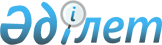 Бюджетный кодекс Республики КазахстанКодекс Республики Казахстан от 4 декабря 2008 года № 95-IV.
      Примечание РЦПИ!
      Порядок введения в действие Кодекса РК см. ст. 245
      Примечание ИЗПИ!  
Для удобства пользования ИЗПИ создано Содержание 
СОДЕРЖАНИЕ       Сноска. Оглавление исключено Законом РК от 30.06.2021 № 60-VII (вводится в действие по истечении десяти календарных дней после дня его первого официального опубликования).
      Сноска. По всему тексту слова "аула (села)", "аульного (сельского)", "аульной (сельской)", "аулах (селах)", "аульных (сельских)" заменены соответственно словами "села", "сельского", "сельской", "селах", "сельских" Конституционным Законом РК от 03.07.2013 № 121-V (вводится в действие по истечении десяти календарных дней после его первого официального опубликования).
      Настоящий Кодекс регулирует бюджетные, межбюджетные отношения, устанавливает основные положения, принципы и механизмы функционирования бюджетной системы, образования и использования бюджетных средств, а также формирование и использование Национального фонда Республики Казахстан. ОБЩАЯ ЧАСТЬ
РАЗДЕЛ 1. БЮДЖЕТНАЯ СИСТЕМА
Глава 1. ОБЩИЕ ПОЛОЖЕНИЯСтатья 1. Бюджетное законодательство Республики Казахстан       1. Бюджетное законодательство Республики Казахстан основывается на Конституции Республики Казахстан, состоит из настоящего Кодекса и иных нормативных правовых актов, принятие которых предусмотрено настоящим Кодексом.       Особенности финансирования судебной системы регулируются Конституционным законом Республики Казахстан "О судебной системе и статусе судей Республики Казахстан.      2. Если международным договором, ратифицированным Республикой Казахстан, установлены иные правила, чем те, которые содержатся в настоящем Кодексе, то применяются правила международного договора.      Сноска. Статья 1 с изменением, внесенным Законом РК от 20.12.2021 № 83-VII (вводится в действие с 01.01.2022).
Статья 2. Действие бюджетного законодательства Республики Казахстан      1. Бюджетное законодательство Республики Казахстан действует на всей территории Республики Казахстан и распространяется на всех физических и юридических лиц.      2. Положения настоящего Кодекса, касающиеся государственных учреждений, не распространяются на Национальный Банк Республики Казахстан и государственные учреждения, финансируемые из бюджета (сметы расходов) Национального Банка Республики Казахстан, за исключением случаев, предусмотренных настоящим Кодексом.       2-1. Положения настоящего Кодекса распространяются на финансирование судебной системы в части, не урегулированной Конституционным законом Республики Казахстан "О судебной системе и статусе судей Республики Казахстан".      3. Акты Правительства Республики Казахстан и местных исполнительных органов о распределении денег соответственно из республиканского и местных бюджетов на очередной финансовый год утрачивают силу после окончания соответствующего финансового года, за исключением положений данных актов о выделении денег на возвратной основе.      Действия приложений к закону о республиканском бюджете (решению маслихата о местном бюджете) по второму и третьему годам планового периода утрачивают силу с введением в действие закона о республиканском бюджете (решения маслихата о местном бюджете) на следующий плановый период.      4. Закон о республиканском бюджете, решение маслихата о местном бюджете, акты Правительства Республики Казахстан и местных исполнительных органов об их реализации, а также нормативные правовые акты о внесении изменений и дополнений в них вводятся в действие с 1 января соответствующего финансового года.      Сноска. Статья 2 с изменением, внесенным Законом РК от 20.12.2021 № 83-VII (вводится в действие с 01.01.2022).
Статья 3. Основные понятия, используемые в настоящем Кодексе      1. В настоящем Кодексе используются следующие основные понятия:      1) аваль - вексельная гарантия, при которой лицо, ее совершившее, принимает на себя обязательство по осуществлению платежа по векселю (полностью или в части) за другое лицо, обязанное по векселю;      2) несвязанные гранты - гранты, не предусматривающие дальнейшее заимствование Правительством Республики Казахстан у донора, предоставившего грант, или софинансирование из республиканского и местных бюджетов;      3) связанные гранты - гранты, предусматривающие дальнейшее заимствование Правительством Республики Казахстан у донора, предоставившего грант, или софинансирование из республиканского и местных бюджетов в рамках соответствующей бюджетной программы, направленной на реализацию связанного гранта;      4) соглашение о связанном гранте - договор между государственным органом и донором, предусматривающий предоставление Республике Казахстан безвозмездной финансовой или технической помощи;      5) исключен Законом РК от 12.11.2015 № 393-V (вводится в действие по истечении десяти календарных дней после дня его первого официального опубликования);
      6) гарантия банка – обязательство банка перед центральным уполномоченным органом по исполнению бюджета по погашению задолженности по гарантированному государством займу в случае неуплаты заемщиком суммы по договору займа в порядке и сроки, которые установлены соглашением о предоставлении государственной гарантии;      7) утвержденный бюджет - бюджет, утвержденный Парламентом Республики Казахстан или соответствующим маслихатом;      7-1) прогнозная консолидированная финансовая отчетность – увязанная с макроэкономическими показателями информация о финансовом положении, движении и результатах чистых активов, обязательств, доходов и расходов по методу начисления, формируемая на основе бюджетной и финансовой отчетности;      8) обслуживание долга - совокупные выплаты в определенном периоде времени вознаграждения, комиссионных, штрафов и иных платежей, вытекающих из условий заимствования;      9) мониторинг долга - деятельность государства в лице уполномоченных им органов по учету, анализу и контролю процесса формирования, изменения и обслуживания долга;      10) погашение долга - возврат заемщиком полученной суммы займа в установленном договором займа порядке, исполнение других обязательств, вытекающих из договора займа;      11) исключен Законом РК от 12.11.2015 № 393-V (вводится в действие по истечении десяти календарных дней после дня его первого официального опубликования);
      11-1) исключен Законом РК от 04.07.2013 № 131-V (вводится в действие по истечении десяти календарных дней после его первого официального опубликования);
      12) бюджет - централизованный денежный фонд государства, предназначенный для финансового обеспечения реализации его задач и функций;      12-1) бюджетная система – совокупность бюджетов и Национального фонда Республики Казахстан, а также бюджетных процесса и отношений;      12-2) бюджетные средства – деньги и иные активы государства, поступление в государственную собственность и расходование которых отражаются в бюджете в денежной форме;      12-3) получатели бюджетных средств – физические и юридические лица, получающие бюджетные средства через администратора бюджетных программ и использующие их в рамках реализации бюджетных программ;      12-4) неэффективное планирование и (или) неэффективное использование бюджетных средств – планирование и (или) использование бюджетных средств, не соответствующие принципам бюджетной системы;      12-5) неосвоение бюджетных средств – сложившаяся по итогам отчетного периода сумма превышения плана финансирования по платежам над оплаченными обязательствами по бюджетной программе, за исключением экономии бюджетных средств, нераспределенного остатка резерва на инициативы Президента Республики Казахстан, резервов Правительства Республики Казахстан и местных исполнительных органов, а также суммы возврата целевых трансфертов на развитие, выделенных в истекшем финансовом году, разрешенных доиспользовать по решению Правительства Республики Казахстан или местных исполнительных органов;      12-6) бюджетный процесс – регламентированная бюджетным законодательством Республики Казахстан деятельность государственных органов по планированию, рассмотрению, утверждению, исполнению, уточнению и корректировке бюджета, ведению бухгалтерского учета и финансовой отчетности, бюджетного учета и бюджетной отчетности, государственному аудиту и финансовому контролю, бюджетному мониторингу и оценке результатов;      12-7) интегратор в области бюджетного процесса – юридическое лицо, единственным акционером которого является государство, определяемое центральным уполномоченным органом по исполнению бюджета, на которое возлагаются функции по обеспечению автоматизации бюджетного процесса, а также иные функции, предусмотренные настоящим Кодексом;      13) местный уполномоченный орган по исполнению бюджета - исполнительный орган, финансируемый из местного бюджета, осуществляющий функции в сфере исполнения бюджета, ведения бухгалтерского учета, бюджетного учета и бюджетной отчетности по исполнению местного бюджета;      14) центральный уполномоченный орган по исполнению бюджета – центральный исполнительный орган, осуществляющий руководство и межотраслевую координацию в области исполнения бюджета, ведения бухгалтерского учета, бюджетного учета и бюджетной отчетности по исполнению республиканского бюджета и, в пределах своей компетенции, местных бюджетов, Фонда компенсации потерпевшим, Национального фонда Республики Казахстан на основании отчета Национального Банка Республики Казахстан;      14-1) исключен Законом РК от 13.06.2013 № 102-V (вводится в действие по истечении десяти календарных дней после его первого официального опубликования);
      14-2) неэффективное исполнение бюджетных программ – расходование бюджетных средств, не соответствующее следующим принципам бюджетной системы: результативность, обоснованность, эффективность, ответственность, адресность и целевой характер бюджетных средств;      15) исключен Законом РК от 04.07.2013 № 131-V (вводится в действие по истечении десяти календарных дней после его первого официального опубликования);
      15-1) центральный уполномоченный орган по бюджетному планированию – центральный исполнительный орган, осуществляющий руководство и межотраслевую координацию в области бюджетного планирования;      16) бюджетные инвестиции – финансирование из республиканского или местного бюджета, направленное на создание и (или) развитие активов государства путем реализации бюджетных инвестиционных проектов, а также формирование и (или) увеличение уставных капиталов юридических лиц, за исключением активов, направленных на принятие оперативных мер для обеспечения социально-экономической стабильности;      17) бюджетный инвестиционный проект – совокупность мероприятий, направленных на создание (строительство) новых либо реконструкцию имеющихся объектов, а также создание и развитие объектов информатизации, за исключением объектов информатизации, предназначенных для реализации задач, направленных на обеспечение деятельности Президента Республики Казахстан, а также объектов информатизации специальных государственных органов, реализуемых за счет бюджетных средств непосредственно администратором бюджетной программы в течение определенного периода времени и имеющих завершенный характер;      17-1) экономическое заключение по бюджетному инвестиционному проекту – заключение центрального или местного уполномоченного органа по государственному планированию на предмет экономической целесообразности реализации бюджетного инвестиционного проекта, его влияния на экономику страны и соответствие документам Системы государственного планирования, подготовленное на основании заключения экономической экспертизы технико-экономического обоснования бюджетного инвестиционного проекта;      17-2) экономическая экспертиза технико-экономического обоснования бюджетного инвестиционного проекта – комплексная оценка информации, предоставленной в технико-экономическом обосновании, на предмет определения осуществимости и эффективности проекта, проводимая на основании заключения отраслевой экспертизы и других требуемых в соответствии с бюджетным законодательством Республики Казахстан заключений экспертиз;      18) бюджетная обеспеченность - стоимость государственных услуг в расчете на единицу получателей данных услуг, предоставляемых за счет средств соответствующих бюджетов;      19) исключен Законом РК от 04.07.2013 № 131-V (вводится в действие по истечении десяти календарных дней после его первого официального опубликования);
      20) исключен Законом РК от 04.07.2013 № 131-V (вводится в действие по истечении десяти календарных дней после его первого официального опубликования);
      21) бюджетные отношения - отношения, возникающие в бюджетном процессе;      22) бюджетные операции - операции, осуществляемые в процессе исполнения бюджета;      23) исключен Законом РК от 04.07.2013 № 131-V (вводится в действие по истечении десяти календарных дней после его первого официального опубликования);
      24) грант - безвозмездная финансовая или техническая помощь, предоставляемая донорами государственным организациям Республики Казахстан;      25) доноры - иностранные государства, их правительства и агентства, международные и зарубежные государственные организации, зарубежные неправительственные общественные организации и фонды, чья деятельность не противоречит Конституции Республики Казахстан;      26) отчетный финансовый год - год, предшествующий текущему финансовому году планового периода;      26-1) лимит долга местного исполнительного органа – устанавливаемая центральным уполномоченным органом по государственному планированию для местных исполнительных органов области, города республиканского значения, столицы фиксированная сумма полученных и непогашенных займов местного исполнительного органа на соответствующий финансовый год, которую не должен превышать фактический долг местного исполнительного органа на заданную дату (на конец соответствующего финансового года);      27) долг местного исполнительного органа - сумма полученных и непогашенных займов местного исполнительного органа на определенную дату;      28) исключен Законом РК от 04.07.2013 № 131-V (вводится в действие по истечении десяти календарных дней после его первого официального опубликования);
      29) плановый период - три финансовых года, следующих за текущим финансовым годом;      29-1) экономическое заключение по бюджетным инвестициям посредством участия государства в уставном капитале юридических лиц – заключение центрального или местного уполномоченного органа по государственному планированию на предмет экономической целесообразности осуществления бюджетных инвестиций, их влияния на экономику страны и соответствие документам Системы государственного планирования, подготовленное на основании заключения экономической экспертизы финансово-экономического обоснования бюджетных инвестиций посредством участия государства в уставном капитале юридических лиц;      29-2) экономическая экспертиза финансово-экономического обоснования бюджетных инвестиций посредством участия государства в уставном капитале юридических лиц - комплексная оценка информации, предоставленной в финансово-экономическом обосновании, на предмет соответствия мероприятий критериям обоснованности и результативности, проводимая на основании заключения отраслевой экспертизы и других требуемых в соответствии с бюджетным законодательством Республики Казахстан заключений экспертиз;      29-3) бюджетные инвестиции посредством формирования и (или) увеличения уставного капитала юридического лица – реализация мероприятий, направленных на развитие юридического лица посредством формирования и (или) увеличения его уставного капитала из республиканского или местного бюджета;      30) инвестиционное предложение – концептуальное предложение, обосновывающее целесообразность реализации государственных инвестиционных проектов в рамках реализации документов Системы государственного планирования, ежегодных посланий Президента Республики Казахстан народу Казахстана и поручений Президента Республики Казахстан, отражающее цель инвестирования, пути ее достижения и возможные способы финансирования, включая совокупность соответствующих мероприятий, разрабатываемое администраторами бюджетных программ;      30-1) экономическое заключение инвестиционного предложения – комплексная оценка информации, предоставленной в инвестиционном предложении, с использованием анализа выгод и затрат, проводимая на основании заключения отраслевой экспертизы и других заключений экспертиз, требуемых в соответствии с бюджетным законодательством Республики Казахстан;      30-2) институциональный проект – совокупность мероприятий, направленных на институциональное развитие отрасли (сферы), реализуемых непосредственно администратором бюджетной программы в течение определенного периода времени, имеющих завершенный характер и финансируемых через государственное заимствование путем заключения договора займа;       31) субъекты квазигосударственного сектора - государственные предприятия, товарищества с ограниченной ответственностью, акционерные общества, в том числе национальные управляющие холдинги, национальные холдинги, национальные компании, учредителем, участником или акционером которых является государство, а также дочерние, зависимые и иные юридические лица, являющиеся аффилированными с ними в соответствии с законодательными актами Республики Казахстан;               32) очередной финансовый год - год, следующий за текущим финансовым годом;            33) контрагент - сторона сделки по хеджированию правительственных займов, заключаемой с уполномоченным органом по исполнению бюджета;             33-1) концессионный проект – совокупность мероприятий по осуществлению концессии, реализуемой в течение ограниченного периода времени и имеющей завершенный характер, согласно бюджетному законодательству Республики Казахстан и Закону Республики Казахстан "О концессиях";      34) исключен Законом РК от 04.07.2013 № 131-V (вводится в действие по истечении десяти календарных дней после его первого официального опубликования);
       35) норматив распределения доходов - процентное соотношение распределения видов доходов между бюджетами разных уровней;       36) резиденты Республики Казахстан - юридические лица, созданные в соответствии с законодательством Республики Казахстан, с местонахождением в Республике Казахстан, а также их филиалы и представительства с местонахождением в Республике Казахстан и (или) за ее пределами;      36-1) казначейское сопровождение – деятельность по осуществлению текущего контроля за целевым использованием средств, выделенных на реализацию бюджетных инвестиционных проектов, связанных со строительством, обеспечению полноты уплаты налогов и других платежей в бюджет участниками реализации бюджетного инвестиционного проекта – генеральным подрядчиком и субподрядчиком на всех этапах проведения платежей через контрольные счета наличности;      37) финансовое агентство - национальный управляющий холдинг и юридические лица, сто процентов акций которых принадлежит национальному управляющему холдингу, а также банк или организация со стопроцентным участием государства, осуществляющая отдельные виды банковских операций, уполномоченные в соответствии с законодательством Республики Казахстан на реализацию государственной инвестиционной политики в определенных сферах экономики и осуществляющие в этих целях заимствования на финансовом рынке Республики Казахстан и (или) международном финансовом рынке;      38) финансовый год - период времени, начинающийся 1 января и заканчивающийся 31 декабря календарного года, в течение которого осуществляется исполнение бюджета;       39) финансирование - выделение бюджетных денег их получателям;       40) финансовая отчетность – информация о финансовом положении, финансовых результатах деятельности и изменениях финансового положения объектов государственного аудита и финансового контроля, формы и объемы которой определяются центральным уполномоченным органом по исполнению бюджета, если иное не предусмотрено законодательными актами Республики Казахстан;      41) заимствование - процесс, включающий в себя процедуры принятия решения о необходимости привлечения заемных средств, определения порядка и условий привлечения, использования, погашения и обслуживания займа, процедуры переговоров, обеспечения и гарантий исполнения обязательств, оформления и подписания соответствующих документов по займу, ратификации договора займа (при государственном внешнем заимствовании), получения, использования средств займа, включая процедуры учета, контроля и анализа исполнения обязательств сторонами;      42) заимодатель - лицо, предоставившее государственный или негосударственный заем под государственную гарантию или поручительство государства, или представитель держателей инфраструктурных облигаций;      42-1) обслуживание займа – деятельность центрального или местного уполномоченного органа по исполнению бюджета или банка по учету использования средств займа на счетах заемщика и осуществления заемщиком платежей вознаграждения, комиссионных и прочих платежей в соответствии с условиями займа;      42-2) реструктуризация займа – изменение по соглашению сторон сроков, финансовых и иных условий исполнения ими обязательств по договору займа;      43) договор займа - соглашение, в силу которого заемщик получает средства займа и несет обязательства перед заимодателем по их возврату и выплате вознаграждения, а также по другим выплатам, связанным с займом;      43-1) норматив направления средств на мероприятия по охране окружающей среды – доля доходов, поступающих от платы за негативное воздействие на окружающую среду, направляемая на мероприятия по охране окружающей среды в соответствии с Экологическим кодексом Республики Казахстан;      44) исключен Законом РК от 04.07.2013 № 131-V (вводится в действие по истечении десяти календарных дней после его первого официального опубликования);
      45) исключен Законом РК от 04.07.2013 № 131-V (вводится в действие по истечении десяти календарных дней после его первого официального опубликования);
      46) активы государства - имущественные и неимущественные блага и права, имеющие стоимостную оценку, полученные в государственную собственность в результате прошлых операций или событий;      47) заем, привлекаемый под поручительство государства, - негосударственный заем, осуществляемый посредством выпуска инфраструктурных облигаций;      48) долг по поручительствам государства - сумма на определенную дату полученных и непогашенных сумм негосударственных займов, привлеченных под поручительство государства;       49) лимит предоставления поручительств государства - утверждаемая законом о республиканском бюджете фиксированная сумма на соответствующий финансовый год, в пределах которой могут быть выданы поручительства государства;        50) гарантированный государством долг - сумма на определенную дату полученных и непогашенных негосударственных займов, обеспеченных государственными гарантиями;       51) гарантированный государством заем - негосударственный заем, обеспеченный государственной гарантией;       52) рефинансирование государственного долга - погашение государственного долга за счет средств нового заимствования;       53) негосударственный заем - отношения займа, в которых заемщиком выступает резидент Республики Казахстан, за исключением Правительства Республики Казахстан, Национального Банка Республики Казахстан и местных исполнительных органов;      53-1) государственные обязательства по проектам государственно-частного партнерства – совокупность прав и обязанностей государственного партнера по сумме, выделяемой из государственного бюджета, на определенную дату принятых и не исполненных государственным партнером финансовых обязательств по заключенным договорам государственно-частного партнерства;       53-2) проект государственно-частного партнерства – совокупность последовательных мероприятий по осуществлению государственно-частного партнерства, реализуемых в течение ограниченного периода времени и имеющих завершенный характер согласно бюджетному законодательству Республики Казахстан и Закону Республики Казахстан "О государственно-частном партнерстве";      54) местный уполномоченный орган по государственному планированию - исполнительный орган, финансируемый из местного бюджета, осуществляющий функции в сфере стратегического, экономического и бюджетного планирования в соответствующей административно-территориальной единице;      55) центральный уполномоченный орган по государственному планированию – центральный исполнительный орган, осуществляющий руководство и межотраслевую координацию в области экономического планирования, выработки и формирования бюджетной политики, а также по формированию и реализации государственной политики в сфере регионального развития;      56) лимит предоставления государственных гарантий - утверждаемая законом о республиканском бюджете фиксированная сумма на соответствующий финансовый год, в пределах которой могут быть выданы государственные гарантии;      56-1) государственные концессионные обязательства – совокупность прав и обязанностей концедента по сумме на определенную дату принятых и не исполненных концедентом финансовых обязательств по заключенным договорам концессии;      56-2) исключен Законом РК от 12.11.2015 № 393-V (вводится в действие по истечении десяти календарных дней после дня его первого официального опубликования);
      57) государственный заем – отношения займа, в которых заемщиком выступают Правительство Республики Казахстан, Национальный Банк Республики Казахстан или местные исполнительные органы. Для целей настоящего Кодекса привлечение исламского финансирования путем выпуска и размещения государственных исламских ценных бумаг, выпускаемых государственной исламской специальной финансовой компанией, рассматривается как государственный заем и осуществляется с учетом особенностей, установленных настоящим Кодексом, иными законами Республики Казахстан, а также условиями выпуска государственных исламских ценных бумаг;      57-1) государственный инвестиционный проект – комплекс мероприятий, направленных на достижение стратегических целей государства путем осуществления бюджетных инвестиций и реализации проектов государственно-частного партнерства, в том числе концессионных проектов;      58) государственная эмиссионная ценная бумага – эмиссионная ценная бумага, удостоверяющая права ее держателя в отношении займа, в котором заемщиком выступают Правительство Республики Казахстан, Национальный Банк Республики Казахстан и местные исполнительные органы, или удостоверяющая права ее держателя на получение доходов от использования активов на основании договора аренды;       59) размещение государственных эмиссионных ценных бумаг - отчуждение государственных эмиссионных ценных бумаг Правительства Республики Казахстан, Национального Банка Республики Казахстан и местных исполнительных органов первым владельцам посредством заключения гражданско-правовых сделок;       60) уточненный бюджет - утвержденный бюджет с учетом изменений и дополнений, принятых Парламентом Республики Казахстан или соответствующим маслихатом в ходе его исполнения;      61) показатели результатов – совокупность целевых индикаторов, прямых и конечных результатов, характеризующих деятельность государственного органа по реализации плана развития государственного органа, планов развития области, города республиканского значения, столицы и (или) бюджетных программ;      62) сумма основного долга - подлежащая погашению сумма полученного и не возвращенного заимодателю займа без учета начисляемых по ней сумм вознаграждения, неустойки (штрафа, пени);      62-1) целевой индикатор – показатель, количественно измеряющий достижение цели плана развития государственного органа или плана развития области, города республиканского значения, столицы;      62-2) взаимопогашаемые операции – операции, осуществляемые при формировании государственного бюджета, бюджета области и района (города областного значения), а также отчетов об их исполнении, связанные с исключением сумм трансфертов, бюджетных кредитов и других денег, передаваемых из одного уровня бюджета на другой, в целях исключения двойного счета;      62-3) налоговый потенциал региона – максимально возможная сумма поступлений налогов и других обязательных платежей в бюджет, рассчитываемая для определения объемов доходов региона при установлении размеров трансфертов общего характера на трехлетний период;      63) безвозмездная финансовая помощь - предоставление донорами государственным организациям Республики Казахстан денег для финансирования поставки товаров, выполнения работ и оказания услуг;      64) безвозмездная техническая помощь - осуществление или организация донорами поставки товаров, выполнения работ и оказания услуг государственным организациям Республики Казахстан;      65) исключен Законом РК от 04.07.2013 № 131-V (вводится в действие по истечении десяти календарных дней после его первого официального опубликования);
      66) договор страхования - договор, предусматривающий обязательство страховой организации перед центральным уполномоченным органом по исполнению бюджета по компенсации ущерба, возникшего в результате отвлечения средств из республиканского бюджета на исполнение обязательств по поручительствам государства или государственным гарантиям;      67) нефиксированная (плавающая) ставка вознаграждения - ставка вознаграждения по кредитам, займам или доход по ценным бумагам с вознаграждением, подверженная изменениям в зависимости от рыночной конъюнктуры;      68) внешний заем - отношения займа, в которых заимодателем выступает нерезидент Республики Казахстан, а заемщиком - Правительство Республики Казахстан или резидент Республики Казахстан;      68-1) Исключен Законом РК от 03.01.2022 № 101-VII (вводится в действие по истечении шестидесяти календарных дней после дня его первого официального опубликования).
      69) прямой результат - количественная характеристика объема выполняемых государственных функций, полномочий и оказываемых государственных услуг в пределах предусмотренных бюджетных средств, достижение которых полностью зависит от деятельности организации, осуществляющей данные функции, полномочия или оказывающей услуги;      70) конечный результат – показатель бюджетной программы, количественно измеряющий достижение цели плана развития государственного органа, плана развития области, города республиканского значения, столицы и (или) бюджетной программы, обусловленный достижением прямых результатов деятельности государственного органа;      71) правительственный долг - сумма полученных и не погашенных Правительством Республики Казахстан государственных займов, а также отнесенных в соответствии с законодательными актами Республики Казахстан на долг Правительства Республики Казахстан долговых обязательств на определенную дату;      72) лимит правительственного долга - утверждаемая законом о республиканском бюджете фиксированная сумма полученных и непогашенных правительственных займов на соответствующий финансовый год, которую не должен превышать фактический долг Правительства Республики Казахстан на заданную дату (на конец соответствующего финансового года);      73) хеджирование правительственных займов - совершение сделки с финансовыми инструментами между уполномоченным органом по исполнению бюджета и контрагентом с целью управления рисками (валютными, процентными и иными) правительственного заимствования;      73-1) лимит предоставления государственных гарантий Республики Казахстан по поддержке экспорта – утверждаемая законом о республиканском бюджете фиксированная сумма на соответствующий финансовый год, в пределах которой могут быть выданы государственные гарантии Республики Казахстан по поддержке экспорта;      73-2) гарантированное государством обязательство по поддержке экспорта – сумма на определенную дату непогашенных обязательств по договорам страхования, обеспеченным государственной гарантией Республики Казахстан по поддержке экспорта, по которым национальной компанией, осуществляющей функции по поддержке экспорта, не осуществлены страховые выплаты;      74) внутренний заем - отношения займа, в которых заимодателем выступает резидент Республики Казахстан, а заемщиком - Правительство Республики Казахстан, местный исполнительный орган или резидент Республики Казахстан.      2. Другие понятия бюджетного законодательства Республики Казахстан, не указанные в настоящей статье, используются в значениях, определяемых в соответствующих статьях настоящего Кодекса.      Понятия других отраслей законодательства Республики Казахстан, используемые в настоящем Кодексе, применяются в том значении, в каком они используются в соответствующих отраслях законодательства Республики Казахстан, если иное не предусмотрено настоящим Кодексом.      При несовпадении определений понятий бюджетного законодательства Республики Казахстан с определениями понятий других отраслей законодательства Республики Казахстан применительно к бюджетным отношениям используются понятия бюджетного законодательства Республики Казахстан.      Сноска. Статья 3 с изменениями, внесенными законами РК от 02.04.2010 № 263-IV (вводятся в действие с 01.01.2010); от 19.01.2011 № 395-IV (вводится в действие по истечении десяти календарных дней после его первого официального опубликования); от 22.07.2011 № 475-IV (вводится в действие со дня его первого официального опубликования); от 24.11.2011 № 495-IV (вводится в действие по истечении десяти календарных дней после его первого официального опубликования); от 28.12.2011 № 524-IV (вводится в действие по истечении десяти календарных дней после его первого официального опубликования); от 16.02.2012 № 557-IV (вводится в действие по истечении десяти календарных дней после его первого официального опубликования); от 13.06.2013 № 102-V (вводится в действие по истечении десяти календарных дней после его первого официального опубликования); от 04.07.2013 № 131-V (вводится в действие по истечении десяти календарных дней после его первого официального опубликования); от 03.12.2013 № 150-V (вводится в действие по истечении десяти календарных дней после дня его первого официального опубликования); от 02.07.2014 № 225-V (вводится в действие по истечении десяти календарных дней после дня его первого официального опубликования); от 29.09.2014 № 239-V (вводится в действие по истечении десяти календарных дней после дня его первого официального опубликования); от 28.11.2014 № 257 (вводится в действие с 01.01.2015); от 15.06.2015 № 322-V (вводится в действие по истечении десяти календарных дней после дня его первого официального опубликования); от 31.10.2015 № 380-V (вводится в действие по истечении десяти календарных дней после дня его первого официального опубликования); от 12.11.2015 № 393-V (вводится в действие по истечении десяти календарных дней после дня его первого официального опубликования); от 12.11.2015 № 395-V (вводится в действие по истечении десяти календарных дней после дня его первого официального опубликования); от 24.11.2015 № 422-V (вводится в действие с 01.01.2016); от 07.04.2016 № 487-V (вводится в действие со дня подписания); от 27.02.2017 № 49-VI (вводится в действие c 01.01.2017); от 11.07.2017 № 90-VI (вводится в действие по истечении десяти календарных дней после дня его первого официального опубликования); от 30.11.2017 № 112-VI (порядок введения в действие см. ст. 2); от 28.12.2017 № 128-VI (вводится в действие по истечении десяти календарных дней после дня его первого официального опубликования); от 10.01.2018 № 132-VI (вводится в действие с 01.07.2018); от 18.03.2019 № 237-VI (вводится в действие по истечении десяти календарных дней после дня его первого официального опубликования); от 03.04.2019 № 243-VІ (вводится в действие по истечении десяти календарных дней после дня его первого официального опубликования); от 27.12.2019 № 290-VI (вводится в действие с 01.01.2020); от 25.12.2020 № 391-VI (вводится в действие по истечении десяти календарных дней после дня его первого официального опубликования); от 02.01.2021 № 401-VI (вводится в действие с 01.07.2021); от 31.12.2021 № 100 (вводится в действие по истечении десяти календарных дней после дня его первого официального опубликования); от 03.01.2022 № 101-VII (вводится в действие по истечении шестидесяти календарных дней после дня его первого официального опубликования).
Статья 4. Принципы бюджетной системы Республики Казахстан      Бюджетная система Республики Казахстан основывается на принципах:      1) принцип единства – применение единых принципов организации и функционирования бюджетной системы, использование единой бюджетной классификации, единых процедур и технических решений бюджетного процесса в Республике Казахстан;      2) принцип полноты - отражение в бюджете и Национальном фонде Республики Казахстан всех поступлений и расходов, предусмотренных законодательством Республики Казахстан, недопущение зачетов взаимных требований с использованием бюджетных средств, равно как и уступок прав требований по бюджетным средствам;      3) принцип реалистичности – соответствие утвержденных (уточненных, скорректированных) показателей бюджета утвержденным (уточненным, скорректированным) параметрам, направлениям прогнозов социально-экономического развития, национальных проектов, планов развития государственных органов, планов развития области, города республиканского значения, столицы;      4) принцип транспарентности – обязательное опубликование нормативных правовых актов в области бюджетного законодательства Республики Казахстан, утвержденных (уточненных, скорректированных) бюджетов и отчетов об их исполнении, гражданского бюджета, планов развития государственных органов и отчетов об их реализации, отчета о формировании и использовании Национального фонда Республики Казахстан, за исключением сведений, составляющих государственную или иную охраняемую законом тайну, а также обязательная открытость бюджетного процесса для общества и средств массовой информации;      5) принцип последовательности - соблюдение государственными органами ранее принятых решений в сфере бюджетных отношений;      6) принцип результативности – разработка и исполнение бюджета, ориентированного на реализацию национальных проектов, достижение показателей результатов, предусмотренных планами развития государственных органов, планами развития области, города республиканского значения, столицы и (или) бюджетными программами государственных органов;      7) принцип самостоятельности бюджета - установление стабильного распределения поступлений между бюджетами разных уровней и определение направлений их расходования в соответствии с настоящим Кодексом, право всех уровней государственного управления самостоятельно осуществлять бюджетный процесс в соответствии с настоящим Кодексом, недопустимость изъятия доходов, дополнительно полученных в ходе исполнения местных бюджетов, и остатков бюджетных средств местных бюджетов в вышестоящие бюджеты, недопустимость возложения на нижестоящие бюджеты дополнительных расходов без соответствующей их компенсации;      8) принцип преемственности - планирование республиканского и местных бюджетов, основанное на прогнозах социально-экономического развития, базовых расходах, утвержденных в предыдущие периоды, итогах бюджетного мониторинга, оценке результатов;      9) принцип обоснованности - планирование бюджета на основе нормативных правовых актов и других документов, определяющих необходимость включения в проект бюджета тех или иных поступлений или расходов и обоснованность их объемов, а также использование бюджетных средств и активов государства в соответствии с законодательством Республики Казахстан;      10) принцип своевременности – зачисление поступлений в республиканский и местные бюджеты, на контрольный счет наличности Национального фонда Республики Казахстан и перевод их на счета Правительства в Национальном Банке Республики Казахстан, в Фонд компенсации потерпевшим, зачисление и распределение поступлений в бюджеты государств-членов Евразийского экономического союза, принятие обязательств государственными учреждениями в соответствии с индивидуальными планами финансирования по обязательствам, проведение платежей в соответствии с индивидуальными планами финансирования по платежам и перечисление бюджетных средств на счета получателей бюджетных средств в сроки с соблюдением порядка, определенного соответствующими нормативными правовыми актами Республики Казахстан;      11) принцип единства кассы - зачисление всех поступлений в бюджет на единый казначейский счет и осуществление всех предусмотренных расходов с единого казначейского счета в национальной валюте;      12) принцип эффективности – разработка и исполнение бюджета исходя из необходимости достижения наилучшего прямого и конечного результата с использованием утвержденного объема бюджетных средств или достижения прямого и конечного результата с использованием меньшего объема бюджетных средств;      13) принцип ответственности - принятие необходимых административных и управленческих решений, направленных на достижение прямых и конечных результатов и обеспечение ответственности администраторов бюджетных программ и руководителей государственных учреждений и субъектов квазигосударственного сектора за принятие решений, не соответствующих законодательству Республики Казахстан;      14) принцип адресности и целевого характера бюджетных средств – направление и использование бюджетных средств администраторами бюджетных программ, субъектами квазигосударственного сектора для реализации национальных проектов, достижения показателей результатов, предусмотренных планами развития государственных органов, планами развития области, города республиканского значения, столицы и (или) бюджетными программами государственных органов, финансово-экономическими обоснованиями бюджетных инвестиций, посредством участия в уставном капитале субъектов квазигосударственного сектора с соблюдением законодательства Республики Казахстан.      Сноска. Статья 4 с изменениями, внесенными законами РК от 02.04.2010 № 263-IV (вводятся в действие с 01.01.2010); от 16.02.2012 № 557-IV (вводится в действие по истечении десяти календарных дней после его первого официального опубликования); от 03.12.2013 № 150-V (вводится в действие по истечении десяти календарных дней после дня его первого официального опубликования); от 12.11.2015 № 395-V (вводится в действие по истечении десяти календарных дней после дня его первого официального опубликования); от 30.11.2017 № 112-VI (вводится в действие по истечении десяти календарных дней после дня его первого официального опубликования); от 31.12.2021 № 100 (вводится в действие по истечении десяти календарных дней после дня его первого официального опубликования).
Статья 5. Нормативные правовые акты, влияющие на поступления и расходы бюджета      1. Проекты законов, предусматривающие сокращение государственных доходов или увеличение государственных расходов, могут быть внесены в Мажилис Парламента Республики Казахстан лишь при наличии положительного заключения Правительства Республики Казахстан. Заключение Правительства Республики Казахстан на проекты законов, предусматривающие сокращение поступлений или увеличение расходов республиканского и местных бюджетов и (или) Национального фонда Республики Казахстан, формируется с учетом предложений Республиканской бюджетной комиссии.      Для проектов законов, вносимых в Мажилис Парламента Республики Казахстан в порядке законодательной инициативы Президента Республики Казахстан, наличие такого заключения не требуется.      Положения проектов указов Президента Республики Казахстан, постановлений Правительства Республики Казахстан, нормативных правовых приказов министров Республики Казахстан и иных руководителей центральных государственных органов, нормативных правовых постановлений центральных государственных органов, нормативных правовых приказов руководителей ведомств центральных государственных органов при наличии прямой компетенции по их утверждению в нормативных правовых актах государственного органа, в структуру которого входит ведомство, предусматривающие сокращение поступлений или увеличение расходов республиканского и местных бюджетов и (или) Национального фонда Республики Казахстан, подлежат обязательному рассмотрению Республиканской бюджетной комиссией.      2. исключен Законом РК от 31.12.2021 № 100 (вводится в действие по истечении десяти календарных дней после дня его первого официального опубликования).
      3. Проекты решений местных представительных органов, предусматривающие увеличение расходов или сокращение доходов местных бюджетов, могут быть внесены на рассмотрение маслихатов лишь при наличии положительного заключения акима. Заключение акима формируется с учетом предложений соответствующей бюджетной комиссии.      Положения проектов актов местных исполнительных органов, предусматривающие увеличение расходов или сокращение доходов местных бюджетов, подлежат обязательному рассмотрению соответствующей бюджетной комиссией.      4. Указанные в пункте 3 настоящей статьи положения могут быть введены в действие не ранее следующего финансового года при наличии положительного заключения акима с учетом предложений соответствующей бюджетной комиссии.      5. Указанные в пункте 4 настоящей статьи положения не распространяются на решения маслихатов о внесении изменений и дополнений в решения маслихатов о местном бюджете, а также на нормативные правовые акты об их реализации.      6. исключен Законом РК от 31.12.2021 № 100 (вводится в действие по истечении десяти календарных дней после дня его первого официального опубликования).
      7. Для актов, указанных в пунктах 1 и 3 настоящей статьи, предусматривающих сокращение поступлений в виде административных штрафов, пеней, санкций, взысканий, налагаемых государственными учреждениями, финансируемыми из республиканского или местных бюджетов, а также содержащимися и финансируемыми из бюджета (сметы расходов) Национального Банка Республики Казахстан, и (или) штрафов, пеней, санкций, взысканий по бюджетным кредитам (займам), выданным из бюджета, и других непрогнозируемых неналоговых поступлений в республиканский и местные бюджеты и (или) Национальный фонд Республики Казахстан, наличие заключения соответствующей бюджетной комиссии не требуется.      Сноска. Статья 5 с изменениями, внесенными законами РК от 12.11.2015 № 395-V (вводится в действие по истечении десяти календарных дней после дня его первого официального опубликования); от 30.11.2017 № 112-VI (вводится в действие по истечении десяти календарных дней после дня его первого официального опубликования); от 31.12.2021 № 100 (вводится в действие по истечении десяти календарных дней после дня его первого официального опубликования).
Статья 5-1. Функции интегратора в области бюджетного процесса      Интегратор в области бюджетного процесса:      1) осуществляет разработку технической документации, за исключением эксплуатационной, на создание и развитие информационных систем государственных органов в области бюджетного процесса;      2) осуществляет системно-техническое обслуживание и сопровождение информационных систем государственных органов в области бюджетного процесса;      3) осуществляет управление проектами по созданию, развитию, системно-техническому обслуживанию и сопровождению информационных систем государственных органов в области бюджетного процесса;      4) оказывает консультационную помощь субъектам информационных систем государственных органов в области бюджетного процесса;      5) обеспечивает соответствие информационной безопасности информационных систем государственных органов в области бюджетного процесса требованиям законодательства Республики Казахстан об информатизации.      Сноска. Глава 1 дополнена статьей 5-1 в соответствии с Законом РК от 30.11.2017 № 112-VI (вводится в действие по истечении десяти календарных дней после дня его первого официального опубликования).
 Глава 2. ВИДЫ И УРОВНИ БЮДЖЕТАСтатья 6. Общие положения о видах и уровнях бюджета       1. В Республике Казахстан утверждаются, исполняются и являются самостоятельными бюджеты следующих уровней:        1) республиканский бюджет;        2) областной бюджет, бюджеты города республиканского значения, столицы;        3) районный (города областного значения) бюджет;        4) бюджеты города районного значения, села, поселка, сельского округа.       Областной бюджет, бюджеты города республиканского значения, столицы, районный (города областного значения) бюджет, бюджеты города районного значения, села, поселка, сельского округа относятся к местным бюджетам.      2. В Республике Казахстан в случаях, установленных настоящим Кодексом, может разрабатываться, утверждаться и исполняться чрезвычайный государственный бюджет.      3. В Республике Казахстан составляются государственный и консолидированный бюджеты, бюджет области, бюджет района (города областного значения), используемые в качестве аналитической информации и не подлежащие утверждению.      Государственным бюджетом является централизованный денежный фонд государства, объединяющий республиканский и местные бюджеты без учета взаимопогашаемых операций между ними.      Консолидированным бюджетом является централизованный денежный фонд государства, объединяющий республиканский бюджет, бюджеты областей, городов республиканского значения, столицы, поступления и расходы Национального фонда Республики Казахстан, поступления и выплаты Фонда компенсации потерпевшим, поступления и расходы Государственного фонда социального страхования, поступления и расходы Фонда социального медицинского страхования, без учета взаимопогашаемых операций между ними.      Бюджетом области является централизованный денежный фонд, объединяющий областной бюджет, бюджеты районов (городов областного значения) без учета взаимопогашаемых операций между ними.      Бюджетом района (города областного значения) является централизованный денежный фонд, объединяющий районный (города областного значения) бюджет, бюджеты городов районного значения, сел, поселков, сельских округов без учета взаимопогашаемых операций между ними.      Сноска. Статья 6 с изменениями, внесенными законами РК от 02.07.2014 № 225-V (вводится в действие по истечении десяти календарных дней после дня его первого официального опубликования); от 11.07.2017 № 90-VI (вводится в действие по истечении десяти календарных дней после дня его первого официального опубликования); от 10.01.2018 № 132-VI (вводится в действие с 01.07.2018); от 31.12.2021 № 100 (вводится в действие по истечении десяти календарных дней после дня его первого официального опубликования).
Статья 7. Республиканский бюджет      1. Республиканским бюджетом является централизованный денежный фонд, формируемый за счет поступлений, определенных настоящим Кодексом, и предназначенный для финансового обеспечения задач и функций центральных государственных органов, подведомственных им государственных учреждений, а также реализации общереспубликанских направлений государственной политики.      2. Республиканский бюджет утверждается законом Республики Казахстан.Статья 8. Областной бюджет, бюджеты города республиканского значения, столицы      1. Областным бюджетом, бюджетами города республиканского значения, столицы является централизованный денежный фонд, формируемый за счет поступлений, определенных настоящим Кодексом, и предназначенный для финансового обеспечения задач и функций местных государственных органов областного уровня, города республиканского значения, столицы, подведомственных им государственных учреждений и реализации государственной политики в соответствующей административно-территориальной единице.      2. Областные бюджеты, бюджеты городов республиканского значения, столицы утверждаются решениями соответственно областных маслихатов, маслихатов городов республиканского значения, столицы.      Сноска. Статья 8 с изменением, внесенным Законом РК от 28.12.2018 № 210-VI (вводится в действие по истечении десяти календарных дней после дня его первого официального опубликования).
Статья 9. Районный (города областного значения) бюджет       1. Районным (города областного значения) бюджетом является централизованный денежный фонд, формируемый за счет поступлений, определенных настоящим Кодексом, и предназначенный для финансового обеспечения задач и функций местных государственных органов районного (города областного значения) уровня, подведомственных им государственных учреждений и реализации государственной политики в соответствующем районе (городе областного значения).       2. Районный (города областного значения) бюджет утверждается решением маслихата района (города областного значения).      Сноска. Статья 9 в редакции Закона РК от 11.07.2017 № 90-VI (вводится в действие по истечении десяти календарных дней после дня его первого официального опубликования).
Статья 9-1. Бюджеты города районного значения, села, поселка, сельского округа       1. Бюджетом города районного значения, села, поселка, сельского округа является централизованный денежный фонд, формируемый за счет поступлений, определенных настоящим Кодексом, и предназначенный для финансового обеспечения задач и функций акима города районного значения, села, поселка, сельского округа, подведомственных ему государственных учреждений и реализации государственной политики в соответствующей административно-территориальной единице.       2. Бюджеты города районного значения, села, поселка, сельского округа после согласования с собранием местного сообщества утверждаются решением маслихата района (города областного значения).      Сноска. Глава 2 дополнена статьей 9-1 в соответствии с Законом РК от 11.07.2017 № 90-VI (вводится в действие по истечении десяти календарных дней после дня его первого официального опубликования).
Статья 10. Чрезвычайный государственный бюджет      1. Чрезвычайный государственный бюджет формируется на основе республиканского и местных бюджетов и вводится в случаях чрезвычайного или военного положения в Республике Казахстан.      2. О принятии чрезвычайного государственного бюджета незамедлительно информируется Парламент Республики Казахстан.      3. На время действия чрезвычайного государственного бюджета действие закона о республиканском бюджете и решений маслихатов о бюджетах всех уровней местного бюджета приостанавливается.      4. Чрезвычайный государственный бюджет действует в течение срока, на который введено чрезвычайное или военное положение.      С прекращением действия чрезвычайного государственного бюджета производится уточнение республиканского и местных бюджетов. Глава 3. СТРУКТУРА БЮДЖЕТАСтатья 11. Поступления бюджета      1. Поступлениями бюджета являются доходы, суммы погашения бюджетных кредитов, поступления от продажи финансовых активов государства, займы.      2. Доходами бюджета являются налоговые, неналоговые поступления, поступления от продажи основного капитала, поступления трансфертов.      3. Доходы не имеют целевого назначения, за исключением целевых трансфертов. Введение новых видов доходов, отмена или изменение действующих осуществляются с обязательным внесением изменений или дополнений в настоящий Кодекс.      4. Налоговыми поступлениями являются налоги и другие обязательные платежи в бюджет, установленные Кодексом Республики Казахстан "О налогах и других обязательных платежах в бюджет" (Налоговый кодекс), таможенные пошлины, таможенные сборы, установленные в соответствии с таможенным законодательством Евразийского экономического союза и (или) Республики Казахстан, а также специальные, антидемпинговые, компенсационные пошлины, установленные в соответствии с Договором о Евразийском экономическом союзе.      К налоговым поступлениям также относятся авансовые платежи, вносимые в соответствии с таможенным законодательством Евразийского экономического союза и (или) Республики Казахстан в счет уплаты предстоящих таможенных пошлин, таможенных сборов, налогов, специальных, антидемпинговых, компенсационных пошлин.      5. Неналоговыми поступлениями являются обязательные, невозвратные платежи в бюджет, установленные настоящим Кодексом и другими законодательными актами Республики Казахстан, кроме предусмотренных Кодексом Республики Казахстан "О налогах и других обязательных платежах в бюджет" (Налоговый кодекс), таможенным законодательством Евразийского экономического союза и (или) Республики Казахстан, не относящиеся к поступлениям от продажи основного капитала, туристские взносы для иностранцев, а также деньги, передаваемые в бюджет на безвозмездной основе, кроме трансфертов.      6. Поступлениями от продажи основного капитала являются поступления в бюджет денег:      1) от продажи государственного имущества, закрепленного за государственными учреждениями;      2) от продажи товаров из государственного материального резерва;      3) от продажи земельных участков, находящихся в государственной собственности, в частную собственность или предоставления их в постоянное или временное землепользование либо реализованных иным способом в порядке, предусмотренном законами Республики Казахстан или международными договорами;      4) от продажи нематериальных активов, принадлежащих государству.      7. Поступлениями трансфертов являются поступления трансфертов из одного уровня бюджета в другой, из Национального фонда Республики Казахстан в республиканский бюджет.      8. Суммами погашения бюджетных кредитов являются поступления в бюджет, связанные с возвратом основного долга по полученным из бюджета кредитам, а также юридическими лицами требований по оплаченным государственным гарантиям, государственным гарантиям по поддержке экспорта.      9. Поступлениями от продажи финансовых активов государства являются поступления в бюджет от продажи долей участия, ценных бумаг юридических лиц, в том числе международных организаций, находящихся в государственной собственности, государственных учреждений и государственных предприятий в виде имущественного комплекса, а также иного государственного имущества, находящегося в оперативном управлении или хозяйственном ведении государственных предприятий.      10. Займами являются поступления денег в бюджет, связанные с выпуском государственных эмиссионных ценных бумаг и (или) заключением договоров займов.      Сноска. Статья 11 с изменениями, внесенными законами РК от 02.04.2010 № 263-IV (вводится в действие с 01.01.2010); от 30.06.2010 № 297-IV (вводится в действие с 01.07.2010); от 26.12.2017 № 124-VI (вводится в действие с 01.01.2018); от 03.04.2019 № 243-VІ (вводится в действие по истечении десяти календарных дней после дня его первого официального опубликования); от 30.04.2021 № 34-VII (вводится в действие с 01.01.2022).
Статья 12. Расходы бюджета      1. Расходами бюджета являются затраты, бюджетные кредиты, приобретение финансовых активов, погашение займов.      2. Затратами являются бюджетные средства, выделяемые на невозвратной основе.      3. Бюджетными кредитами являются деньги, выделяемые из бюджета на возвратной, срочной и платной основе.      4. Приобретением финансовых активов являются бюджетные средства, направляемые на приобретение в государственную собственность долей участия и ценных бумаг юридических лиц, в том числе международных организаций.      5. Погашением займов являются бюджетные средства, направляемые на погашение основного долга в соответствии с международными договорами о государственных займах, ратифицированными Республикой Казахстан, а также по внутренним займам.      6. Темпы роста расходов республиканского бюджета (на плановый период) ограничиваются уровнем долгосрочного экономического роста, увеличенного на цель по инфляции.      Уровень долгосрочного роста определяется как среднее значение роста реального валового внутреннего продукта за десять лет, предшествующих плановому периоду.      Цель по инфляции определяется как центр целевого ориентира по инфляции на плановый период, установленный Национальным Банком Республики Казахстан.      Сноска. Статья 12 с изменением, внесенным Законом РК от 31.12.2021 № 100 (вводится в действие по истечении десяти календарных дней после дня его первого официального опубликования).
Статья 13. Структура бюджета      Структура бюджета состоит из следующих разделов:      1) доходы:      налоговые поступления;      неналоговые поступления;      поступления от продажи основного капитала;      поступления трансфертов;      2) затраты;       3) чистое бюджетное кредитование:        бюджетные кредиты;       погашение бюджетных кредитов;       4) сальдо по операциям с финансовыми активами:       приобретение финансовых активов;      поступления от продажи финансовых активов государства;      5) дефицит (профицит) бюджета;      5-1) ненефтяной дефицит (профицит) бюджета;      6) финансирование дефицита (использование профицита) бюджета:      поступление займов;      погашение займов;      используемые остатки бюджетных средств.      Сноска. Статья 13 с изменением, внесенным Законом РК от 31.12.2021 № 100 (вводится в действие по истечении десяти календарных дней после дня его первого официального опубликования).
Статья 14. Ненефтяной дефицит (профицит) республиканского или государственного бюджета      1. Ненефтяной дефицит (профицит) республиканского или государственного бюджета равен разнице между поступлениями в республиканский или государственный бюджет с исключением поступлений займов, поступлений трансфертов из Национального фонда Республики Казахстан и вывозной таможенной пошлины на сырую нефть и расходами республиканского или государственного бюджета, за исключением погашения займов.      Полученная величина с отрицательным знаком является ненефтяным дефицитом республиканского или государственного бюджета, с положительным знаком – ненефтяным профицитом республиканского или государственного бюджета.      2. Размер ненефтяного дефицита (профицита) республиканского бюджета утверждается законом о республиканском бюджете.      Размер ненефтяного дефицита (профицита) государственного бюджета не утверждается и используется в аналитических целях.      Для снижения зависимости расходов бюджета от нефтяных поступлений размер ненефтяного дефицита в долгосрочном периоде должен уменьшаться за счет целенаправленного развития ненефтяного сектора экономики.      Сноска. Статья 14 в редакции Закона РК от 30.11.2017 № 112-VI (вводится в действие по истечении десяти календарных дней после дня его первого официального опубликования).
Статья 15. Чистое бюджетное кредитование      Чистое бюджетное кредитование определяется как разница между бюджетными кредитами и погашением бюджетных кредитов.Статья 16. Сальдо по операциям с финансовыми активами      1. Операции с финансовыми активами включают в себя:      1) приобретение финансовых активов;      2) поступления от продажи финансовых активов государства.      2. Сальдо по операциям с финансовыми активами определяется как разница между приобретением финансовых активов и поступлениями от продажи финансовых активов государства.      3. Приобретение финансовых активов и поступления от продажи финансовых активов государства осуществляются в соответствии с нормативными правовыми актами Республики Казахстан.Статья 17. Дефицит (профицит) бюджета      Дефицит (профицит) бюджета равен разнице между доходами и затратами, чистым бюджетным кредитованием и сальдо по операциям с финансовыми активами.      Полученная величина с отрицательным знаком является дефицитом, с положительным знаком - профицитом бюджета.Статья 18. Финансирование дефицита (использование профицита) бюджета      1. Финансирование дефицита бюджета обеспечивается путем покрытия дефицита бюджета за счет заимствования и используемых остатков бюджетных средств.      Объем финансирования дефицита бюджета определяется как превышение суммы полученных займов, используемых остатков бюджетных средств над суммой погашения основного долга по займам.      Значение финансирования дефицита бюджета устанавливается с положительным знаком и соответствует величине дефицита бюджета.      2. Использование профицита бюджета осуществляется путем расходования профицита бюджета, средств займов, используемых остатков бюджетных средств на погашение основного долга по займам.      Объем использования профицита бюджета определяется как превышение суммы погашения основного долга по займам над суммой полученных займов и используемых остатков бюджетных средств.      Значение использования профицита бюджета устанавливается с отрицательным знаком и соответствует величине профицита бюджета. Глава 4. РЕЗЕРВЫ ПРАВИТЕЛЬСТВА РЕСПУБЛИКИ КАЗАХСТАН И
МЕСТНЫХ ИСПОЛНИТЕЛЬНЫХ ОРГАНОВСтатья 19. Общие положения о резервах Правительства Республики Казахстан и местных исполнительных органов      1. Резервы Правительства Республики Казахстан и местных исполнительных органов образуются в составе республиканского и местных бюджетов для финансирования затрат, не запланированных при разработке республиканского и местных бюджетов в силу их непредвиденности и требующих безотлагательного финансирования в текущем финансовом году.      2. Резерв Правительства Республики Казахстан включает:      1) чрезвычайный резерв;      1-1) резерв для жизнеобеспечения населения при ликвидации чрезвычайных ситуаций природного и техногенного характера;      2) резерв на неотложные затраты;      2-1) исключен Законом РК от 25.12.2020 № 391-VI (вводится в действие по истечении десяти календарных дней после дня его первого официального опубликования);
       3) резерв на исполнение обязательств по решениям судов;       4) резерв на покрытие дефицита наличности областных бюджетов, бюджетов городов республиканского значения, столицы.      3. Резерв исполнительных органов областей, городов республиканского значения, столицы включает:      1) чрезвычайный резерв;      2) резерв на неотложные затраты;      3) резерв на исполнение обязательств по решениям судов;      4) резерв на покрытие дефицита наличности районных (городов областного значения) бюджетов.      4. Резерв исполнительных органов районов (городов областного значения) включает:      1) чрезвычайный резерв;      2) резерв на неотложные затраты;      3) резерв на исполнение обязательств по решениям судов;      4) резерв на покрытие дефицита наличности бюджетов городов районного значения, сел, поселков, сельских округов.      5. Общий объем резерва Правительства Республики Казахстан устанавливается законом о республиканском бюджете.      Общий объем резерва местного исполнительного органа не должен превышать два процента от объема поступлений соответствующего местного бюджета без учета трансфертов и займов.      6. Выделение денег из резервов Правительства Республики Казахстан и местных исполнительных органов осуществляется в пределах объемов, утвержденных в республиканском или местных бюджетах на текущий финансовый год, постановлениями соответственно Правительства Республики Казахстан и местных исполнительных органов, а также правовыми актами уполномоченного органа в сфере гражданской защиты, которые утрачивают силу по завершении финансового года.      Для проведения аварийно-восстановительных работ и иных мероприятий, связанных с ликвидацией последствий чрезвычайных ситуаций природного и техногенного характера, а также ситуаций, угрожающих политической, экономической и социальной стабильности, жизни и здоровью людей, со сроком реализации более одного финансового года средства из резерва Правительства выделяются с определением общей суммы затрат и указанием суммы текущего финансового года и суммы, по которой Правительство Республики Казахстан дополнительно примет решение в последующие финансовые годы.      В случае недостаточности средств, предусмотренных на один из видов резерва, Правительство Республики Казахстан или местный исполнительный орган увеличивает плановые назначения соответствующего резерва посредством перераспределения общих объемов средств резервов Правительства Республики Казахстан или местного исполнительного органа в установленном порядке.      7. Исключен Законом РК от 16.02.2012 № 557-IV (вводится в действие по истечении десяти календарных дней после его первого официального опубликования).
      Сноска. Статья 19 с изменениями, внесенными законами РК от 24.11.2011 № 495-IV (вводится в действие по истечении десяти календарных дней после его первого официального опубликования); от 16.02.2012 № 557-IV (вводится в действие по истечении десяти календарных дней после его первого официального опубликования); от 11.04.2014 № 189-V (вводится в действие по истечении десяти календарных дней после дня его первого официального опубликования); от 12.11.2015 № 395-V (вводится в действие по истечении десяти календарных дней после дня его первого официального опубликования); от 07.04.2016 № 487-V (вводится в действие со дня подписания); от 11.07.2017 № 90-VI (вводится в действие по истечении десяти календарных дней после дня его первого официального опубликования); от 28.12.2018 № 210-VI (вводится в действие по истечении десяти календарных дней после дня его первого официального опубликования); от 25.12.2020 № 391-VI (вводится в действие по истечении десяти календарных дней после дня его первого официального опубликования); от 31.12.2021 № 100 (вводится в действие по истечении десяти календарных дней после дня его первого официального опубликования).
Статья 20. Использование резервов Правительства Республики Казахстан и местных исполнительных органов      1. Чрезвычайный резерв используется в целях ликвидации чрезвычайных ситуаций социального, природного и техногенного характера, проведения мероприятий по обеспечению правового режима чрезвычайного положения на территории Республики Казахстан и на оказание официальной гуманитарной помощи Республикой Казахстан другим государствам.      Финансирование расходов из чрезвычайного резерва на мероприятия для ликвидации чрезвычайных ситуаций социального, природного и техногенного характера, предусмотренные постановлениями соответственно Правительства Республики Казахстан или местных исполнительных органов, может осуществляться уполномоченными органами по исполнению бюджета по мере представления администраторами бюджетных программ обосновывающих документов в соответствии с законодательством Республики Казахстан.      1-1. Резерв для жизнеобеспечения населения при ликвидации чрезвычайных ситуаций природного и техногенного характера используется для осуществления мероприятий, направленных на сохранение жизни и поддержание здоровья людей в зонах чрезвычайных ситуаций, на маршрутах эвакуации и в местах размещения эвакуируемых людей.      2. Резерв на неотложные затраты используется в целях устранения ситуаций, угрожающих политической, экономической и социальной стабильности Республики Казахстан или ее административно-территориальной единицы, а также жизни и здоровью людей. Резерв Правительства Республики Казахстан на неотложные затраты может использоваться также на иные непредвиденные затраты, определяемые решениями Правительства Республики Казахстан.      2-1. Исключен Законом РК от 25.12.2020 № 391-VI (вводится в действие по истечении десяти календарных дней после дня его первого официального опубликования).
       3. Резерв на исполнение обязательств по решениям судов используется на исполнение обязательств Правительства Республики Казахстан, центральных государственных органов, их ведомств и территориальных подразделений, местных исполнительных органов по решениям судов.       4. В республиканском бюджете на очередной финансовый год предусматривается резерв для кредитования областного бюджета, бюджетов города республиканского значения, столицы в случае прогноза в очередном финансовом году дефицита наличности их бюджетов.      В областном бюджете на очередной финансовый год предусматривается резерв для кредитования районных (городов областного значения) бюджетов в случае прогноза в очередном финансовом году дефицита наличности их бюджетов.      В районном (города областного значения) бюджете на очередной финансовый год предусматривается резерв для кредитования бюджетов городов районного значения, сел, поселков, сельских округов в случае прогноза в очередном финансовом году дефицита наличности их бюджетов.      Заимствование в случае прогноза в очередном финансовом году дефицита наличности может осуществляться на срок до шести месяцев в пределах финансового года и не требует уточнения республиканского или местных бюджетов.      5. В случае использования в полном объеме денег, предусмотренных в составе резерва, Правительство Республики Казахстан или местный исполнительный орган при необходимости вносит в Парламент Республики Казахстан или соответствующий маслихат предложения об увеличении размера резервов Правительства Республики Казахстан или местного исполнительного органа посредством внесения изменений и дополнений в закон о республиканском бюджете или решение маслихата о местном бюджете.      6. В случае неиспользования или частичного использования в течение финансового года денег, выделенных из резерва Правительства Республики Казахстан или местного исполнительного органа, администратор бюджетной программы обеспечивает возврат неиспользованной части выделенных денег в соответствующий бюджет до 20 декабря текущего финансового года.      6-1. Ответственность в соответствии с законами Республики Казахстан за несвоевременный возврат неиспользованной части выделенных денег из резерва Правительства Республики Казахстан или местного исполнительного органа несет первый руководитель администратора бюджетных программ, получившего деньги согласно постановлению Правительства Республики Казахстан или местного исполнительного органа.      7. Порядок использования резервов Правительства Республики Казахстан и местных исполнительных органов устанавливается Правительством Республики Казахстан.      Сноска. Статья 20 с изменениями, внесенными законами РК от 02.04.2010 № 263-IV (вводятся в действие с 01.01.2010); Конституционным Законом РК от 03.07.2013 № 121-V (вводится в действие по истечении десяти календарных дней после его первого официального опубликования); от 11.04.2014 № 189-V (вводится в действие по истечении десяти календарных дней после дня его первого официального опубликования); от 12.11.2015 № 395-V (вводится в действие по истечении десяти календарных дней после дня его первого официального опубликования); от 07.04.2016 № 487-V (вводится в действие со дня подписания); от 11.07.2017 № 90-VI (вводится в действие по истечении десяти календарных дней после дня его первого официального опубликования); от 30.11.2017 № 112-VI (вводится в действие по истечении десяти календарных дней после дня его первого официального опубликования); от 25.12.2020 № 391-VI (вводится в действие по истечении десяти календарных дней после дня его первого официального опубликования); от 31.12.2021 № 100 (вводится в действие по истечении десяти календарных дней после дня его первого официального опубликования).
 Глава 5. ФОРМИРОВАНИЕ, ИСПОЛЬЗОВАНИЕ И УПРАВЛЕНИЕ
НАЦИОНАЛЬНЫМ ФОНДОМ РЕСПУБЛИКИ КАЗАХСТАНСтатья 21. Национальный фонд Республики Казахстан      1. Национальный фонд Республики Казахстан представляет собой активы государства в виде финансовых активов, сосредоточиваемых на счетах Правительства Республики Казахстан в Национальном Банке Республики Казахстан, полезных ископаемых, передаваемых в счет исполнения налоговых обязательств по уплате налога на добычу полезных ископаемых, рентного налога на экспорт по сырой нефти, газовому конденсату, роялти и доли Республики Казахстан по разделу продукции в натуральной форме или денег от их реализации, в размере, определяемом в соответствии с налоговым законодательством Республики Казахстан, а также в виде иного имущества, за исключением нематериальных активов.      2. Национальный фонд Республики Казахстан предназначен для обеспечения социально-экономического развития государства путем накопления финансовых активов и иного имущества, за исключением нематериальных активов, снижения зависимости экономики от нефтяного сектора и воздействия неблагоприятных внешних факторов.      3. Национальный фонд Республики Казахстан осуществляет сберегательную и стабилизационную функции.      Сберегательная функция обеспечивает накопление финансовых активов и иного имущества, за исключением нематериальных активов, и доходность активов Национального фонда Республики Казахстан в долгосрочной перспективе при умеренном уровне риска.      Стабилизационная функция предназначена для поддержания достаточного уровня ликвидности активов Национального фонда Республики Казахстан.      Часть Национального фонда Республики Казахстан, используемая для осуществления стабилизационной функции, определяется в размере, необходимом для обеспечения гарантированного трансферта.      4. Формирование и использование Национального фонда Республики Казахстан определяются с учетом конъюнктуры мировых и внутренних товарных и финансовых рынков, экономической ситуации в государстве и за рубежом, общенациональных приоритетов с сохранением при этом макроэкономической и фискальной стабильности и соблюдением основных целей и задач Национального фонда Республики Казахстан.      5. Решения по повышению эффективности формирования и использования Национального фонда Республики Казахстан, а также по объемам и направлениям его использования принимает Президент Республики Казахстан.      6. Поступление и расходование Национального фонда Республики Казахстан производятся в национальной и иностранной валютах.      Учет и отчетность по операциям Национального фонда Республики Казахстан осуществляются в национальной валюте.       7. Доверительное управление Национальным фондом Республики Казахстан осуществляет Национальный Банк Республики Казахстан на основании договора о доверительном управлении, заключаемого между Национальным Банком Республики Казахстан и Правительством Республики Казахстан.       Порядок ведения бухгалтерского учета и составления финансовой отчетности Национального фонда Республики Казахстан определяется Национальным Банком Республики Казахстан.      Составление финансовой отчетности по результатам доверительного управления Национальным фондом Республики Казахстан осуществляет Национальный Банк Республики Казахстан в соответствии с договором о доверительном управлении.      Сноска. Статья 21 с изменениями, внесенными законами РК от 02.04.2010 № 263-IV (вводятся в действие с 01.01.2010); от 24.11.2015 № 422-V (вводится в действие с 01.01.2016); от 30.11.2016 № 26-VI (вводится в действие с 01.01.2016); от 30.11.2017 № 112-VI (вводится в действие по истечении десяти календарных дней после дня его первого официального опубликования); от 31.12.2021 № 100 (вводится в действие по истечении десяти календарных дней после дня его первого официального опубликования).
Статья 22. Источники формирования Национального фонда Республики Казахстан      1. Источниками формирования Национального фонда Республики Казахстан являются:      1) поступления в Национальный фонд Республики Казахстан;      2) инвестиционные доходы от управления Национальным фондом Республики Казахстан;      3) иные поступления и доходы, не запрещенные законодательством Республики Казахстан.      2. Поступления в Национальный фонд Республики Казахстан состоят из:      1) прямых налогов от организаций нефтяного сектора (за исключением налогов, зачисляемых в местные бюджеты), к которым относятся:      корпоративный подоходный налог, налог на сверхприбыль, альтернативный налог на недропользование;      налог на добычу полезных ископаемых, бонусы, доля по разделу продукции;      рентный налог на экспорт;      дополнительный платеж недропользователя, осуществляющего деятельность по контракту о разделе продукции;      2) других поступлений от операций, осуществляемых организациями нефтяного сектора (за исключением поступлений, зачисляемых в местные бюджеты), в том числе поступлений за нарушения условий нефтяных контрактов (за исключением поступлений, зачисляемых в местные бюджеты);      3) поступлений от приватизации республиканской собственности;      3-1) поступлений от передачи в конкурентную среду активов национальных управляющих холдингов, национальных холдингов, национальных компаний и их дочерних, зависимых и иных юридических лиц, являющихся аффилированными с ними, в порядке и по перечню, определяемыми Правительством Республики Казахстан;       3-2) поступлений от продажи организацией, специализирующейся на улучшении качества кредитных портфелей банков второго уровня, активов, приобретенных в соответствии с подпунктом 3) пункта 1 статьи 39-2 настоящего Кодекса;      4) поступлений от продажи земельных участков сельскохозяйственного назначения.      3. К организациям нефтяного сектора относятся:      1) юридические лица, занимающиеся добычей сырой нефти, газового конденсата;      2) юридические лица, заключившие контракты на разведку сырой нефти, газового конденсата;      3) получатель от имени государства полезных ископаемых, переданных недропользователем в счет исполнения налогового обязательства в натуральной форме.      Перечень организаций нефтяного сектора на следующий финансовый год утверждается к 20 декабря текущего финансового года совместно центральным уполномоченным органом по исполнению бюджета и компетентным органом, осуществляющим реализацию государственной политики в сфере недропользования, заключения и исполнения нефтяных контрактов.      4. Инвестиционные доходы от управления Национальным фондом Республики Казахстан образуются от размещения Национального фонда Республики Казахстан в финансовые инструменты, за исключением нематериальных активов.      Сноска. Статья 22 с изменениями, внесенными законами РК от 11.07.2017 № 90-VI (вводится в действие по истечении десяти календарных дней после дня его первого официального опубликования); от 02.04.2019 № 241-VI (вводится в действие по истечении десяти календарных дней после дня его первого официального опубликования); от 05.01.2021 № 407-VI (порядок введения в действие см.ст.2).
Статья 23. Использование Национального фонда Республики Казахстан      1. Национальный фонд Республики Казахстан расходуется:      1) в виде гарантированного трансферта из Национального фонда Республики Казахстан в республиканский бюджет;      2) исключен Законом РК от 24.11.2011 № 495-IV (вводится в действие по истечении десяти календарных дней после его первого официального опубликования);
      3) на покрытие расходов, связанных с управлением Национальным фондом Республики Казахстан и проведением ежегодного аудита.      4) в виде целевых трансфертов, передаваемых из Национального фонда Республики Казахстан в республиканский бюджет по решению Президента Республики Казахстан для финансирования:      антикризисных программ в периоды спада экономики или замедления темпов роста экономики;      социально значимых проектов национального масштаба, стратегически важных инфраструктурных проектов при отсутствии альтернативных источников их финансирования.      2. Национальный фонд Республики Казахстан размещается в разрешенные финансовые инструменты, за исключением нематериальных активов, в целях обеспечения:      1) сохранности Национального фонда Республики Казахстан;      2) поддержания достаточного уровня ликвидности Национального фонда Республики Казахстан;      3) высокого уровня доходности Национального фонда Республики Казахстан в долгосрочной перспективе при умеренном уровне риска;      4) получения инвестиционных доходов в долгосрочной перспективе.      3. Перечень разрешенных финансовых инструментов, за исключением нематериальных активов, определяется Правительством Республики Казахстан совместно с Национальным Банком Республики Казахстан по предложению Совета по управлению Национальным фондом Республики Казахстан.      4. Национальный фонд Республики Казахстан не может использоваться на кредитование физических и юридических лиц и в качестве обеспечения исполнения обязательств.      5. Порядок зачисления активов в Национальный фонд Республики Казахстан и использования Национального фонда Республики Казахстан определяется Правительством Республики Казахстан.      6. Активы, поступающие в Национальный фонд Республики Казахстан или изымаемые из Национального фонда Республики Казахстан, подлежат конвертации или реконвертации в порядке, установленном Национальным Банком Республики Казахстан.      Сноска. Статья 23 с изменениями, внесенными законами РК от 24.11.2011 № 495-IV (вводится в действие по истечении десяти календарных дней после его первого официального опубликования); от 13.06.2013 № 102-V (вводится в действие по истечении десяти календарных дней после его первого официального опубликования); от 31.12.2021 № 100 (вводится в действие по истечении десяти календарных дней после дня его первого официального опубликования).
Статья 24. Гарантированный трансферт из Национального фонда Республики Казахстан в республиканский бюджет      1. Гарантированным трансфертом из Национального фонда Республики Казахстан являются поступления в республиканский бюджет из Национального фонда Республики Казахстан.      2. Размер гарантированного трансферта из Национального фонда Республики Казахстан определяется в абсолютном фиксированном значении и утверждается законом Республики Казахстан.      2-1. Гарантированный трансферт из Национального фонда Республики Казахстан планируется в размере, не превышающем объем прогнозируемых поступлений в Национальный фонд Республики Казахстан от организаций нефтяного сектора при цене отсечения.      Цена отсечения определяется в порядке, определенном центральным уполномоченным органом по государственному планированию по согласованию с Национальным Банком Республики Казахстан.      Цена отсечения устанавливается законом, предусмотренным пунктом 2 настоящей статьи.       3. Не перечисленную за отчетный финансовый год сумму гарантированного трансферта из Национального фонда Республики Казахстан в республиканский бюджет Правительство Республики Казахстан по предложению Республиканской бюджетной комиссии и в соответствии с утвержденным Правительством Республики Казахстан порядком имеет право использовать в текущем финансовом году для финансирования текущих бюджетных программ и бюджетных программ развития, утвержденных в республиканском бюджете истекшего финансового года, в объеме не более суммы неоплаченных зарегистрированных обязательств по соответствующим бюджетным программам, по которым гражданско-правовые сделки заключены согласно пункту 5 статьи 96 настоящего Кодекса, посредством корректировки бюджета.      4. Привлечение не перечисленной за отчетный финансовый год суммы гарантированного трансферта из Национального фонда Республики Казахстан в республиканский бюджет осуществляется на сумму разницы неоплаченной части зарегистрированных обязательств истекшего финансового года по текущим бюджетным программам, бюджетным программам развития и остатков бюджетных средств на начало финансового года.      Сноска. Статья 24 с изменениями, внесенными законами РК от 02.04.2010 № 263-IV (вводится в действие с 01.01.2010); от 24.11.2011 № 495-IV (вводится в действие по истечении десяти календарных дней после его первого официального опубликования); от 12.11.2015 № 395-V (вводится в действие по истечении десяти календарных дней после дня его первого официального опубликования); от 25.12.2020 № 391-VI (вводится в действие с 01.01.2022).
Статья 25. Совет по управлению Национальным фондом Республики Казахстан      1. Совет по управлению Национальным фондом Республики Казахстан является консультативно-совещательным органом при Президенте Республики Казахстан, вырабатывающим предложения по эффективному использованию Национального фонда Республики Казахстан и его размещению в финансовые инструменты, за исключением нематериальных активов.      2. Функциями Совета по управлению Национальным фондом Республики Казахстан являются:      1) выработка предложений по повышению эффективности формирования и использования Национального фонда Республики Казахстан;      2) рассмотрение и выработка предложений по объемам и направлениям использования Национального фонда Республики Казахстан;      3) выработка предложений по перечню разрешенных финансовых инструментов, за исключением нематериальных активов, для размещения Национального фонда Республики Казахстан;       4) функции, установленные Законом Республики Казахстан "О пенсионном обеспечении в Республике Казахстан" в части управления пенсионными активами единого накопительного пенсионного фонда.      3. Решение о создании Совета по управлению Национальным фондом Республики Казахстан, его состав и положение о нем утверждаются Президентом Республики Казахстан.      Сноска. Статья 25 с изменением, внесенным Законом РК от 02.08.2015 № 342-V (вводится в действие с 01.01.2016).
 Глава 6. ЕДИНАЯ БЮДЖЕТНАЯ КЛАССИФИКАЦИЯСтатья 26. Определение единой бюджетной классификации      1. Единая бюджетная классификация является группировкой поступлений и расходов бюджета по функциональным, ведомственным и экономическим характеристикам с присвоением объектам классификации группировочных кодов.      2. Бюджетный процесс осуществляется на основе единой бюджетной классификации.      3. Единая бюджетная классификация составляется на основе законодательных актов Республики Казахстан, указов Президента Республики Казахстан, постановлений Правительства Республики Казахстан, решений маслихата области, города республиканского значения, столицы, района и города областного значения в порядке, определяемом центральным уполномоченным органом по бюджетному планированию.      4. Единая бюджетная классификация разрабатывается и утверждается центральным уполномоченным органом по бюджетному планированию.      Сноска. Статья 26 с изменениями, внесенными законами РК от 24.11.2011 № 495-IV (вводится в действие по истечении десяти календарных дней после его первого официального опубликования); от 13.06.2013 № 102-V (вводится в действие по истечении десяти календарных дней после его первого официального опубликования); от 29.09.2014 № 239-V (вводится в действие по истечении десяти календарных дней после дня его первого официального опубликования).
Статья 27. Состав единой бюджетной классификации      Единая бюджетная классификация включает в себя:      1) классификацию поступлений бюджета;      2) функциональную классификацию расходов бюджета;      3) экономическую классификацию расходов бюджета.Статья 28. Классификация поступлений бюджета      1. Классификацией поступлений бюджета является группировка поступлений бюджетов всех уровней по определенным характеристикам, основанная на бюджетном законодательстве Республики Казахстан.      2. Группировка классификации поступлений бюджета состоит из категории, класса, подкласса и специфики.      Категории представляют собой группировку поступлений по экономическим признакам.      Классы и подклассы группируют поступления по их источникам и видам.      Специфика определяет вид платежа или поступления в бюджет.Статья 29. Функциональная классификация расходов бюджета      1. Функциональной классификацией расходов бюджета является группировка расходов бюджетов всех уровней, определяющая направления расходования бюджетных средств по функциональным и ведомственным признакам, отражающим выполнение функций государства, реализацию документов Системы государственного планирования.      2. Группировка функциональной классификации расходов бюджета состоит из следующих уровней:      функциональные группы;      функциональные подгруппы;      администраторы бюджетных программ;      бюджетные программы (подпрограммы).      3. На основе функциональной классификации расходов бюджета может формироваться ведомственная классификация расходов бюджета, составляемая посредством группировки администраторов бюджетных программ и бюджетных программ (подпрограмм).      Сноска. Статья 29 с изменениями, внесенными законами РК от 02.04.2010 № 263-IV (вводится в действие с 01.01.2010); от 31.12.2021 № 100 (вводится в действие по истечении десяти календарных дней после дня его первого официального опубликования).
Статья 30. Экономическая классификация расходов бюджета      1. Экономической классификацией расходов бюджета является группировка расходов бюджета по экономическим характеристикам, отражающая операции, осуществляемые государственными учреждениями для реализации бюджетных программ.      2. Группировка экономической классификации расходов бюджета состоит из категории, класса, подкласса и специфики.      Категория группирует расходы по экономическим признакам. Класс и подкласс группируют расходы по основным видам операций, проводимых государственными учреждениями. Специфика определяет вид операции, проводимой государственным учреждением для реализации бюджетной программы.      3. Структура специфик экономической классификации расходов бюджета разрабатывается и утверждается центральным уполномоченным органом по бюджетному планированию.      Сноска. Статья 30 с изменениями, внесенными законами РК от 24.11.2011 № 495-IV (вводится в действие по истечении десяти календарных дней после его первого официального опубликования); от 13.06.2013 № 102-V (вводится в действие по истечении десяти календарных дней после его первого официального опубликования); от 29.09.2014 № 239-V (вводится в действие по истечении десяти календарных дней после дня его первого официального опубликования).
Статья 31. Администратор бюджетных программ      1. Администратором бюджетных программ является государственный орган, ответственный за планирование, обоснование, реализацию и достижение результатов бюджетных программ.      Администратор бюджетных программ определяется согласно возложенным на него функциям и полномочиям.      По бюджетным программам, по которым планируется осуществление бюджетных инвестиций посредством участия государства в уставном капитале национальных холдингов и национального управляющего холдинга, предусматривающих реализацию проектов в различных отраслях экономики, которые не могут быть отнесены к компетенции одного администратора бюджетных программ, администратором выступает центральный уполномоченный орган по государственному планированию.      2. Администратор бюджетных программ самостоятельно использует бюджетные средства в случае, если он является одновременно администратором бюджетной программы и государственным учреждением.      3. Структурные и территориальные подразделения государственных органов не могут быть администраторами бюджетных программ, за исключением органов внутренних дел и территориальных подразделений уполномоченного органа в сфере гражданской защиты области, города республиканского значения, столицы, которые являются администраторами областных бюджетных программ, бюджетных программ городов республиканского значения, столицы.      4. Администраторами республиканских бюджетных программ являются центральные исполнительные и иные центральные государственные органы.      5. Администраторы местных бюджетных программ определяются исходя из базовой структуры местного государственного управления, утверждаемой Правительством Республики Казахстан, и схемы управления соответствующей административно-территориальной единицей в порядке, установленном законодательством Республики Казахстан.      6. Администраторами областных бюджетных программ, бюджетных программ городов республиканского значения, столицы являются аппараты акимов и областных маслихатов, маслихатов городов республиканского значения, столицы, исполнительные органы, уполномоченные акиматами областей, городов республиканского значения, столицы, ревизионные комиссии областей, городов республиканского значения, столицы и органы внутренних дел областей, городов республиканского значения, столицы.      7. Администраторами районных (городских) бюджетных программ являются аппараты акима и маслихата района (города областного значения), исполнительные органы, уполномоченные акиматом района (города областного значения).      8. Администраторами бюджетных программ района в городе, города районного значения, села, поселка, сельского округа являются аппараты акимов данных административно-территориальных единиц.      9. Администраторы бюджетных программ проводят обсуждение: проектов планов развития государственных органов и бюджетных программ; выполнения планов развития государственных органов и бюджетных программ; отчетов о достижении целевых индикаторов планов развития государственных органов, отчетов о реализации бюджетных программ, отчетов об исполнении планов поступлений и расходов денег от реализации товаров (работ, услуг), отчетов о поступлении и расходовании денег от благотворительности, отчетов по итогам публичных обсуждений на интернет-портале открытых бюджетов проектов бюджетных программ и отчетов о реализации бюджетных программ – на заседании Общественного совета, образуемого в соответствии с Законом Республики Казахстан "Об общественных советах".      Сноска. Статья 31 с изменениями, внесенными законами РК от 24.11.2011 № 495-IV (вводится в действие по истечении десяти календарных дней после его первого официального опубликования); от 23.11.2012 № 55-V (вводится в действие со дня его первого официального опубликования); от 13.06.2013 № 102-V (вводится в действие по истечении десяти календарных дней после его первого официального опубликования); от 02.11.2015 № 384-V (вводится в действие с 01.01.2016); от 11.07.2017 № 90-VI (вводится в действие по истечении десяти календарных дней после дня его первого официального опубликования); от 26.12.2017 № 124-VI (вводится в действие с 01.01.2018); от 28.12.2018 № 210-VI (вводится в действие по истечении десяти календарных дней после дня его первого официального опубликования); от 31.12.2021 № 100 (вводится в действие по истечении десяти календарных дней после дня его первого официального опубликования).
Статья 32. Бюджетные программы      1. Бюджетная программа администратора республиканских бюджетных программ, разрабатывающего план развития государственного органа, определяет направление расходов республиканского бюджета, взаимоувязанное с целями, определенными в плане развития государственного органа.      Бюджетная программа администратора республиканских бюджетных программ, не разрабатывающего план развития государственного органа, определяет направление расходов республиканского бюджета, взаимоувязанное с полномочиями, определенными в положении о государственном органе.      Бюджетная программа администратора местных бюджетных программ определяет направление расходов местного бюджета, взаимоувязанное с целями, целевыми индикаторами, определенными в соответствующем плане развития области, города республиканского значения, столицы, либо полномочиями, определенными в положении о государственном органе.      2. Бюджетная программа разрабатывается на плановый период ежегодно на скользящей основе администратором бюджетных программ и содержит показатели прямого и конечного результатов, объемы планируемых бюджетных средств на плановый период, показатели экономического эффекта от заявляемых расходов на бюджетные инвестиционные проекты, формирование и (или) увеличение уставных капиталов юридических лиц, бюджетные субсидии.      Бюджетные программы администраторов республиканских бюджетных программ, разрабатывающих планы развития государственных органов, утверждаются администраторами бюджетных программ по согласованию с центральными уполномоченными органами по государственному планированию и бюджетному планированию.      Бюджетные программы администраторов республиканских бюджетных программ, не разрабатывающих планы развития государственных органов, утверждаются администраторами бюджетных программ по согласованию с центральным уполномоченным органом по бюджетному планированию.      Бюджетные программы администраторов местных бюджетных программ утверждаются администраторами бюджетных программ по согласованию с соответствующим местным уполномоченным органом по государственному планированию, за исключением бюджетных программ администраторов местных бюджетных программ, финансируемых из бюджетов городов районного значения, сел, поселков, сельских округов, которые утверждаются по согласованию с местными уполномоченными органами по государственному планированию районов (городов областного значения).      3. Бюджетные программы, направленные на реализацию мероприятий за счет целевых трансфертов или кредитов из вышестоящего бюджета, утверждаются (переутверждаются) администраторами бюджетных программ нижестоящего бюджета по согласованию с администратором бюджетных программ вышестоящего бюджета, перечисляющим целевые трансферты или кредиты, и местными уполномоченными органами по государственному планированию.      В бюджетных программах (подпрограммах) администратора бюджетных программ вышестоящего бюджета, направленных на предоставление целевых трансфертов на развитие или кредитов нижестоящим бюджетам, отражается перечень местных бюджетных инвестиций, финансируемых за счет целевых трансфертов на развитие или кредитов из вышестоящего бюджета, в разрезе нижестоящих бюджетов с указанием наименования местных бюджетных инвестиций и расходов на плановый период.       В бюджетных программах (подпрограммах) администратора бюджетных программ вышестоящего бюджета, направленных на предоставление целевых текущих трансфертов, за исключением целевых текущих трансфертов, направленных на компенсацию потерь по доходам нижестоящих бюджетов в соответствии с подпунктом 1) пункта 2 статьи 46 настоящего Кодекса, показатели прямого результата отражаются в разрезе нижестоящих бюджетов.      Утвержденные (переутвержденные) бюджетные программы администратора бюджетных программ вышестоящего бюджета, направленные на предоставление целевых трансфертов на развитие или кредитов нижестоящим бюджетам, администраторами республиканских или областных бюджетных программ доводятся местным уполномоченным органам по государственному планированию областей, городов республиканского значения, столицы или районов (городов областного значения) не позднее трех рабочих дней со дня их утверждения (переутверждения).      Утвержденные (переутвержденные) бюджетные программы администратора бюджетных программ вышестоящего бюджета, направленные на предоставление целевых трансфертов на развитие или кредитов нижестоящим бюджетам, администраторами районных (городских) бюджетных программ доводятся аппаратам акимов городов районного значения, сел, поселков, сельских округов не позднее трех рабочих дней со дня их утверждения (переутверждения).      4. Республиканские бюджетные программы переутверждаются при:      уточнении бюджета в случае изменения их объемов финансирования и показателей результатов по согласованию с центральными уполномоченными органами по государственному и бюджетному планированию или с центральным уполномоченным органом по бюджетному планированию в соответствии с пунктом 2 настоящей статьи;      корректировке бюджета в случае изменения их объемов финансирования и показателей результатов по согласованию с центральным уполномоченным органом по бюджетному планированию.      Местные бюджетные программы переутверждаются в случае изменения их объемов финансирования и показателей результатов при уточнении или корректировке местного бюджета по согласованию с местным уполномоченным органом по государственному планированию в соответствии с пунктом 2 настоящей статьи.       4-1. В бюджетные программы вносятся изменения по инициативе администратора бюджетных программ без изменения годового объема финансирования по бюджетной программе без согласования с центральными уполномоченными органами по государственному планированию и бюджетному планированию или по согласованию с местным уполномоченным органом по государственному планированию в случаях, предусмотренных частью второй пункта 9, пунктами 9-1 и 9-3 статьи 85 настоящего Кодекса.      Администраторы бюджетных программ при внесении изменений в бюджетные программы по своей инициативе в течение трех рабочих дней направляют утвержденные изменения в бюджетные программы соответственно в центральный или местный уполномоченный орган по исполнению бюджета в порядке уведомления.      5. Бюджетные программы должны быть сгруппированы по однородным по своему содержанию государственным функциям, полномочиям и государственным услугам или направлениям деятельности администратора бюджетных программ.      6. Бюджетная программа может подразделяться на подпрограммы, конкретизирующие направления расходования бюджетных средств, нацеленные на достижение цели плана развития государственного органа, плана развития области, города республиканского значения, столицы и (или) конечного результата бюджетной программы.      Для бюджетных программ, финансируемых за счет разных источников, бюджетная подпрограмма выделяется для каждого из источников финансирования.      При наличии у бюджетной программы подпрограмм показатели прямого результата отражаются на уровне подпрограмм.      7. По целевым трансфертам, передаваемым в нижестоящие бюджеты, показатели прямых и конечных результатов указываются по соответствующим местным бюджетным программам, направленным на реализацию мероприятий за счет целевых трансфертов из вышестоящего бюджета.      По местным бюджетным программам, направленным на реализацию мероприятий за счет целевых трансфертов на развитие из вышестоящего бюджета, показатели прямого результата указываются в разрезе местных бюджетных инвестиционных проектов.      8. За каждой бюджетной программой закрепляется руководитель бюджетной программы – должностное лицо администратора бюджетных программ, обеспечивающее планирование и исполнение бюджетной программы.      Руководитель бюджетной программы несет ответственность в соответствии с законами Республики Казахстан за некачественное планирование и недостижение показателей результатов бюджетной программы.      9. Порядок разработки и утверждения (переутверждения) бюджетных программ (подпрограмм) и требования к их содержанию определяются центральным уполномоченным органом по государственному планированию по согласованию с центральным уполномоченным органом по бюджетному планированию.      Сноска. Статья 32 в редакции Закона РК от 12.11.2015 № 395-V (вводится в действие по истечении десяти календарных дней после дня его первого официального опубликования); с изменениями, внесенными законами РК от 11.07.2017 № 90-VI (вводится в действие по истечении десяти календарных дней после дня его первого официального опубликования); от 30.11.2017 № 112-VI (вводится в действие по истечении десяти календарных дней после дня его первого официального опубликования); от 31.12.2021 № 100 (вводится в действие по истечении десяти календарных дней после дня его первого официального опубликования).
Статья 33. Виды бюджетных программ      1. В зависимости от содержания бюджетные программы разделяются на программы, направленные на:      осуществление государственных функций, полномочий и оказание вытекающих из них государственных услуг;      предоставление трансфертов и бюджетных субсидий;      предоставление бюджетных кредитов;      осуществление бюджетных инвестиций;      осуществление капитальных расходов;      выполнение обязательств государства;      вложение целевого вклада;      целевое перечисление.      Для достижения цели плана развития государственного органа или плана развития области, города республиканского значения, столицы, единого конечного результата затраты по осуществлению государственных функций, полномочий и оказанию вытекающих из них государственных услуг, осуществлению капитальных расходов, осуществлению бюджетных инвестиций посредством реализации бюджетных инвестиционных проектов, предоставлению трансфертов и бюджетных субсидий могут объединяться в одну бюджетную программу с выделением указанных затрат в отдельные подпрограммы.      2. В зависимости от уровня государственного управления бюджетные программы подразделяются на:       1) республиканские, утверждаемые в составе республиканского бюджета;        2) областные, городов республиканского значения, столицы, утверждаемые в составе областного бюджета, бюджетов городов республиканского значения, столицы;        3) районные (городские), утверждаемые в составе районного (города областного значения) бюджета;        4) бюджетные программы района в городе, утверждаемые в составе бюджетов городов республиканского значения, столицы, города областного значения;       Примечание РЦПИ!
      Данная редакция подпункта 5) действует с 01.01.2018 для городов районного значения, сел, поселков, сельских округов с численностью населения более двух тысяч человек в соответствии с Законом РК от 11.07.2017 № 90-VI (действующую редакцию до 01.01.2020 для городов районного значения, сел, поселков, сельских округов с численностью населения две тысячи и менее человек см. архивную версию от 11.07.2017 Бюджетного кодекса РК от 04.12.2008 № 95-IV).
      5) бюджетные программы города районного значения, села, поселка, сельского округа, утверждаемые в составе бюджетов городов районного значения, сел, поселков, сельских округов.      Областные, городов республиканского значения, столицы, районные (городские) бюджетные программы, а также бюджетные программы района в городе и бюджетные программы города районного значения, села, поселка, сельского округа являются местными бюджетными программами.      3. В зависимости от способа реализации бюджетные программы подразделяются на:      1) индивидуальные бюджетные программы, реализуемые одним администратором;      2) распределяемые бюджетные программы, утверждаемые в бюджете в составе бюджетных программ определенного администратора бюджетных программ и подлежащие распределению в течение текущего финансового года между различными администраторами бюджетных программ.      Распределение таких бюджетных программ осуществляется в порядке, определяемом соответствующими центральными государственными органами по согласованию с центральным уполномоченным органом по бюджетному планированию.      Конечные результаты распределяемой бюджетной программы отражаются в бюджетной программе администратора бюджетных программ, распределяющего распределяемую бюджетную программу в течение текущего финансового года между различными администраторами бюджетных программ.      Прямые результаты распределяемой бюджетной программы указываются в бюджетной программе администратора бюджетных программ, получающего средства за счет распределяемой бюджетной программы, при распределении распределяемых бюджетных программ в течение текущего финансового года между различными администраторами бюджетных программ.      Прямые и конечные результаты распределяемых бюджетных программ, направленных на использование резерва на инициативы Президента Республики Казахстан, резервов Правительства Республики Казахстан и местных исполнительных органов, указываются в бюджетной программе администратора бюджетных программ, получающего средства за счет данных распределяемых бюджетных программ.      В случае неполного распределения расходов, предусмотренных в утвержденном (уточненном) бюджете по распределяемым бюджетным программам, направленным на использование резерва на инициативы Президента Республики Казахстан, резервов Правительства Республики Казахстан и местных исполнительных органов, нераспределенная сумма не является неисполнением бюджета.      4. Бюджетные программы (подпрограммы) подразделяются на текущие бюджетные программы (подпрограммы) и бюджетные программы (подпрограммы) развития с присвоением соответствующего признака (кода) в составе единой бюджетной классификации.      К бюджетным программам (подпрограммам) развития относятся расходы бюджета, направленные на осуществление бюджетных инвестиций. Остальные расходы бюджета относятся к текущим бюджетным программам (подпрограммам).      Сноска. Статья 33 с изменениями, внесенными законами РК от 16.02.2012 № 557-IV (вводится в действие по истечении десяти календарных дней после его первого официального опубликования); от 23.11.2012 № 55-V (вводится в действие со дня его первого официального опубликования); от 02.07.2014 № 225-V (вводится в действие с 01.01.2015); от 29.09.2014 № 239-V (вводится в действие по истечении десяти календарных дней после дня его первого официального опубликования); от 28.11.2014 № 257 (вводится в действие с 01.01.2015); от 12.11.2015 № 395-V (вводится в действие по истечении десяти календарных дней после дня его первого официального опубликования); от 11.07.2017 № 90-VI (порядок введения в действие см. ст. 2); от 25.12.2020 № 391-VI (вводится в действие по истечении десяти календарных дней после дня его первого официального опубликования). от 31.12.2021 № 100 (вводится в действие по истечении десяти календарных дней после дня его первого официального опубликования).
Статья 34. Бюджетные программы, направленные на осуществление государственных функций, полномочий и оказание вытекающих из них государственных услуг      1. Стоимость бюджетной программы, направленной на осуществление государственных функций, полномочий и оказание вытекающих из них государственных услуг, включает все связанные с ними текущие расходы.      2. Наименования бюджетных программ должны отражать содержание осуществляемых государственных функций, полномочий и оказание вытекающих из них государственных услуг или направления деятельности государственного органа.      3. Выполнение неправительственными организациями государственного социального заказа финансируется по бюджетным программам, направленным на оказание государственных услуг.      4. На активы, передаваемые на безвозмездной основе, допускается планирование бюджетных средств.      5. Стоимость исследований, консалтинговых услуг и государственного задания устанавливается в порядке, определяемом центральными уполномоченными органами соответствующей отрасли (сферы) по согласованию с центральным уполномоченным органом по бюджетному планированию.      Сноска. Статья 34 в редакции Закона РК от 15.04.2013 № 89-V (вводится в действие по истечении тридцати календарных дней после его первого официального опубликования); с изменениями, внесенными законами РК от 30.11.2017 № 112-VI (вводится в действие по истечении десяти календарных дней после дня его первого официального опубликования); от 25.12.2020 № 391-VI (вводится в действие по истечении десяти календарных дней после дня его первого официального опубликования).
Статья 35. Бюджетные программы, направленные на предоставление трансфертов и бюджетных субсидий      1. К бюджетным программам, направленным на предоставление трансфертов и бюджетных субсидий, относятся:      1) трансферты между уровнями бюджетов;      1-1) исключен Законом РК от 11.07.2017 № 90-VI (порядок введения в действие см. пп.1) п.1 ст.2);
      1-2) трансферты фонду социального медицинского страхования;      2) трансферты физическим лицам, кроме денежных выплат работникам государственных учреждений;      3) бюджетные субсидии физическим и юридическим лицам.      2. Трансферты между уровнями бюджетов являются безвозмездными и невозвратными платежами из одного уровня бюджета в другой, за исключением случаев, предусмотренных настоящим Кодексом.      2-1. Исключен Законом РК от 11.07.2017 № 90-VI (порядок введения в действие см. п. 3 ст. 2).
       2-2. Трансфертами фонду социального медицинского страхования являются перечисления данному фонду денег из республиканского бюджета:       в целях оплаты фондом социального медицинского страхования за оказание услуг в рамках гарантированного объема бесплатной медицинской помощи;      в целях возмещения затрат фонда социального медицинского страхования на оплату услуг субъектов здравоохранения по оказанию медицинской помощи в системе обязательного социального медицинского страхования военнослужащим, сотрудникам специальных государственных и правоохранительных органов;       в виде взносов государства на обязательное социальное медицинское страхование за граждан Республики Казахстан, освобожденных от уплаты взносов в фонд социального медицинского страхования, определенных Законом Республики Казахстан "Об обязательном социальном медицинском страховании".      3. Трансфертами физическим лицам, кроме денежных выплат работникам государственных учреждений, являются денежные выплаты физическим лицам, предназначенные для увеличения их располагаемого дохода либо для полной или частичной компенсации определенных видов затрат или ущерба, предусмотренных законодательными актами Республики Казахстан.      4. Бюджетными субсидиями являются невозвратные платежи из бюджета, которые предоставляются физическим и юридическим лицам, в том числе крестьянским или фермерским хозяйствам, только при отсутствии другого способа выполнения государственных функций и реализации социально-экономических задач развития республики или региона в случаях, предусмотренных законодательными актами Республики Казахстан.      5. Порядок выплаты субсидий из бюджета определяется центральными государственными органами по согласованию с центральным уполномоченным органом по государственному планированию и центральным уполномоченным органом по бюджетному планированию.      6. Исключен Законом РК от 11.07.2017 № 90-VI (вводится в действие с 01.01.2020).
      7. Порядок предоставления трансфертов фонду социального медицинского страхования определяется Правительством Республики Казахстан.      Сноска. Статья 35 с изменениями, внесенными законами РК от 29.09.2014 № 239-V (вводится в действие по истечении десяти календарных дней после дня его первого официального опубликования); от 28.11.2014 № 257 (вводится в действие с 01.04.2015); от 02.11.2015 № 387-V (вводится в действие по истечении десяти календарных дней после дня его первого официального опубликования); от 16.11.2015 № 406-V (порядок введения в действие см. ст. 3); от 11.07.2017 № 90-VI (порядок введения в действие см. ст. 2).
Статья 36. Бюджетные программы, направленные на предоставление бюджетных кредитов      Бюджетные кредиты направляются на:      1) реализацию бюджетных инвестиционных проектов;      2) осуществление внешнеэкономической деятельности государства;      3) реализацию государственной инвестиционной политики финансовыми агентствами;      4) покрытие дефицита наличности нижестоящих бюджетов;      5) на решение задач социальной политики государства.      6) обеспечение продовольственной безопасности посредством закупа сельскохозяйственной продукции.      Сноска. Статья 36 с изменениями, внесенными законами РК от 16.02.2012 № 557-IV (вводится в действие по истечении десяти календарных дней после его первого официального опубликования); от 31.12.2021 № 100 (вводится в действие по истечении десяти календарных дней после дня его первого официального опубликования).
Статья 37. Бюджетные программы, направленные на осуществление бюджетных инвестиций      Бюджетные инвестиции осуществляются посредством реализации бюджетных инвестиционных проектов и участия в уставном капитале юридических лиц.      Сноска. Статья 37 в редакции Закона РК от 03.12.2013 № 150-V (вводится в действие по истечении десяти календарных дней после дня его первого официального опубликования).
Статья 38. Бюджетные программы, направленные на осуществление капитальных расходов      К капитальным расходам относятся расходы, направленные на формирование либо укрепление материально-технической базы, проведение капитального (восстановительного) ремонта и иные капитальные расходы в соответствии с экономической классификацией расходов, кроме бюджетных инвестиций.      Сноска. Статья 38 с изменением, внесенным Законом РК от 02.04.2010 № 263-IV (вводится в действие с 01.01.2010).
Статья 39. Бюджетные программы, направленные на выполнение обязательств государства      К бюджетным программам, направленным на выполнение обязательств государства, относятся:      совокупные выплаты в определенном периоде времени вознаграждения, комиссионных, штрафов и иных платежей, вытекающих из условий заимствования, выплаты по сделкам хеджирования;      возврат заемщиком полученной суммы займа в установленном договором займа порядке, исполнение других обязательств государства, вытекающих из договора займа;      долевые и донорские взносы в международные организации, членом которых является Республика Казахстан;      выполнение обязательств по государственным гарантиям и поручительствам;      выполнение обязательств по государственным гарантиям по поддержке экспорта;      выполнение государственных обязательств по проектам государственно-частного партнерства, в том числе государственных концессионных обязательств;      другие обязательства государства, вытекающие из международных договоров, ратифицированных Республикой Казахстан, и законодательных актов Республики Казахстан или решений судов.      Сноска. Статья 39 с изменениями, внесенными законами РК от 23.11.2012 № 55-V (вводится в действие со дня его первого официального опубликования); от 04.07.2013 № 131-V (вводится в действие по истечении десяти календарных дней после его первого официального опубликования); от 31.10.2015 № 380-V (вводится в действие по истечении десяти календарных дней после дня его первого официального опубликования); от 03.04.2019 № 243-VІ (вводится в действие по истечении десяти календарных дней после дня его первого официального опубликования).
Статья 39-1. Бюджетные программы, направленные на вложение целевого вклада      1. Целевым вкладом являются безвозмездные и безвозвратные платежи из бюджета в деятельность автономных организаций образования и (или) в некоммерческую организацию, создаваемую в организационно-правовой форме фонда исключительно для обеспечения финансирования деятельности автономных организаций образования и их организаций.      2. Целевой вклад направляется на цели, определенные в законодательных актах Республики Казахстан.      3. Вложение целевого вклада осуществляется через соответствующих администраторов бюджетных программ.      4. Показатели результатов целевого вклада в деятельность автономных организаций образования и их организаций определяются в планах развития государственных органов и (или) бюджетных программах соответствующих администраторов бюджетных программ.      Автономные организации образования и их организации несут ответственность за достижение показателей результатов целевого вклада в их деятельность, определенных в планах развития государственных органов и (или) бюджетных программах соответствующих администраторов бюджетных программ.      5. Планирование расходов по бюджетным программам, направленным на вложение целевого вклада, осуществляется посредством составления бюджетной заявки в соответствии с порядком, установленным центральным уполномоченным органом по бюджетному планированию.      6. Финансирование бюджетных программ, направленных на вложение целевого вклада, осуществляется в соответствии с порядком, установленным центральным уполномоченным органом по исполнению бюджета.      Сноска. Глава 6 дополнена статьей 39-1 в соответствии с Законом РК от 16.02.2012 № 557-IV (вводится в действие по истечении десяти календарных дней после его первого официального опубликования); с изменениями, внесенными законами РК от 13.06.2013 № 102-V (вводится в действие по истечении десяти календарных дней после его первого официального опубликования); от 03.12.2013 № 151-V (вводятся в действие с 01.01.2014); от 29.09.2014 № 239-V (вводится в действие по истечении десяти календарных дней после дня его первого официального опубликования); от 28.11.2014 № 257 (вводится в действие с 01.01.2015); от 21.07.2015 № 337-V (вводится в действие по истечении десяти календарных дней после дня его первого официального опубликования); от 12.11.2015 № 395-V (вводится в действие по истечении десяти календарных дней после дня его первого официального опубликования); от 31.12.2021 № 100 (вводится в действие по истечении десяти календарных дней после дня его первого официального опубликования).
Статья 39-2. Бюджетные программы, направленные на целевое перечисление      1. Целевым перечислением являются безвозмездные и безвозвратные платежи из республиканского бюджета в:      1) некоммерческую организацию, создаваемую в организационно-правовой форме фонда исключительно для обеспечения финансирования юридического лица со стопроцентным участием государства в уставном капитале, основным предметом деятельности которого являются организация и проведение международной специализированной выставки на территории Республики Казахстан, а также послевыставочное использование территории международной специализированной выставки;      2) автономный кластерный фонд исключительно для создания совместных предприятий с участием транснациональных корпораций, а также для долевого участия в зарубежных инвестиционных фондах;      3) организацию, специализирующуюся на улучшении качества кредитных портфелей банков второго уровня, при реализации которых возможно возникновение убытков;      4) некоммерческую организацию, обеспечивающую условия для деятельности органов и их организаций, а также участников международного финансового центра, исключительно для приобретения долгосрочных активов, обеспечения и финансирования деятельности органов и их организаций.      2. Целевое перечисление направляется на цели, определенные в законодательных актах Республики Казахстан.      3. Целевое перечисление осуществляется через соответствующих администраторов бюджетных программ.      4. Показатели результатов целевого перечисления определяются в планах развития государственных органов и (или) бюджетных программах соответствующих администраторов бюджетных программ.      Юридическое лицо со стопроцентным участием государства в уставном капитале, основным предметом деятельности которого являются организация и проведение международной специализированной выставки на территории Республики Казахстан, а также послевыставочное использование территории международной специализированной выставки, автономный кластерный фонд, а также организация, обеспечивающая условия для деятельности органов, их организаций и участников международного финансового центра, несут ответственность за достижение показателей результатов целевого перечисления в их деятельность, определенных в планах развития государственных органов и (или) бюджетных программах соответствующих администраторов бюджетных программ.      Организация, специализирующаяся на улучшении качества кредитных портфелей банков второго уровня, несет ответственность за использование целевого перечисления по направлениям, определенным в бюджетных программах соответствующих администраторов бюджетных программ.      4-1. Использованные не на цели, определенные в законодательных актах Республики Казахстан, целевые перечисления подлежат обязательному возврату в соответствующий бюджет не позднее трех месяцев после вынесения предписания органов государственного аудита и финансового контроля.      5. Планирование расходов по бюджетным программам, направленным на целевое перечисление, осуществляется посредством составления бюджетной заявки в соответствии с порядком, установленным центральным уполномоченным органом по бюджетному планированию.      6. Финансирование бюджетных программ, направленных на целевое перечисление, осуществляется в соответствии с порядком, установленным центральным уполномоченным органом по исполнению бюджета.      Сноска. Глава 6 дополнена статьей 39-2 в соответствии с Законом РК от 28.11.2014 № 257 (вводится в действие с 01.01.2015); с изменениями, внесенными законами РК от 12.11.2015 № 395-V (вводится в действие по истечении десяти календарных дней после дня его первого официального опубликования); от 17.11.2015 № 407-V (вводится в действие с 01.01.2016); от 27.02.2017 № 49-VI (вводится в действие c 01.01.2017); от 13.03.2017 № 53-VI (вводится в действие по истечении десяти календарных дней после дня его первого официального опубликования); от 25.12.2017 № 122-VI (вводится в действие с 01.01.2018); от 31.12.2021 № 100 (вводится в действие по истечении десяти календарных дней после дня его первого официального опубликования).
Статья 40. Классификация расходов государственных органов, осуществляющих оперативно-розыскную деятельность, разведывательную и контрразведывательную деятельность, и их учреждений, а также обеспечивающих безопасность охраняемых лиц и объектов       Сноска. Заголовок статьи 40 – в редакции Закона РК от 25.12.2020 № 391-VI (вводится в действие по истечении десяти календарных дней после дня его первого официального опубликования).      Расходы специальных государственных органов, осуществляющих разведывательную и контрразведывательную деятельность, и их учреждений, а также обеспечивающих безопасность охраняемых лиц и объектов, классифицируются по одной функциональной группе, с отражением по одной специфике экономической классификации расходов по следующим бюджетным программам:      одной бюджетной программе, направленной на выполнение государственных функций и полномочий, предоставление трансфертов и осуществление капитальных расходов;      одной бюджетной программе, направленной на осуществление бюджетных инвестиций.      Расходы на осуществление оперативно-розыскной деятельности государственных органов и их учреждений, за исключением специальных государственных органов, классифицируются по одной функциональной группе, по одной бюджетной программе, направленной на выполнение государственных функций и полномочий, за исключением капитальных расходов и расходов на реализацию бюджетных инвестиционных проектов, с отражением по одной специфике экономической классификации расходов.      Сноска. Статья 40 с изменениями, внесенными Законом РК от 25.12.2020 № 391-VI (вводится в действие по истечении десяти календарных дней после дня его первого официального опубликования).
Статья 41. Государственное задание      1. Государственным заданием является заказ юридическим лицам с участием государства в уставном капитале, Национальному олимпийскому комитету Республики Казахстан, Национальному паралимпийскому комитету Республики Казахстан, международному технологическому парку "Астана Хаб", автономным организациям образования и их организациям, корпоративному фонду "Aкадемия Елбасы", определяемый Правительством Республики Казахстан, на оказание отдельных государственных услуг, реализацию бюджетных инвестиционных проектов и выполнение других задач, направленных на обеспечение социально-экономической стабильности и (или) социально-культурного развития государства.      Выделение бюджетных средств юридическим лицам с участием государства в уставном капитале на выполнение государственного задания осуществляется без увеличения уставного капитала.      2. Планирование государственного задания осуществляется с соблюдением требований, установленных настоящим Кодексом при разработке бюджета, с учетом положительных заключений:      1) Национальной палаты предпринимателей Республики Казахстан на предмет соблюдения прав и законных интересов субъектов предпринимательства;      2) антимонопольного органа на предмет соответствия законодательству Республики Казахстан в области защиты конкуренции, выдаваемого в порядке, определяемом антимонопольным органом.      В заключении антимонопольного органа может быть определен обязательный объем государственного задания, передаваемый юридическим лицом, ответственным за выполнение государственного задания, на субподряд с соблюдением конкурсных процедур, предусмотренных законодательством Республики Казахстан о государственных закупках.      3. Выполнение государственного задания осуществляется в рамках реализации утвержденных республиканских трехлетних бюджетных программ путем заключения гражданско-правовой сделки между администратором республиканских бюджетных программ и исполнителем государственного задания с указанием в ней показателей результатов.      Выполнение государственного задания осуществляется без соблюдения конкурсных процедур, предусмотренных законодательством Республики Казахстан о государственных закупках.      Юридическим лицом, ответственным за выполнение государственного задания, допускается передача государственного задания субподрядчику (соисполнителю) в объеме не более пятидесяти процентов от суммы бюджетных средств на соответствующий финансовый год, выделяемых на выполнение государственного задания.      Положение части третьей настоящего пункта не распространяется на субъектов квазигосударственного сектора, осуществляющих деятельность в области здравоохранения, в сфере реализации государственной информационной политики, и на корпоративный фонд "Академия Елбасы".      4. Перечень государственных заданий, администраторов бюджетных программ и юридических лиц, ответственных за выполнение государственных заданий, утверждается Правительством Республики Казахстан ежегодно.      4-1. К государственным заданиям могут быть отнесены заказы:      1) по проведению государственной информационной политики, включая работы по ее техническому и методическому обеспечению;      2) в сферах модернизации общественного сознания, межэтнических отношений и внутриполитической стабильности, поддержки соотечественников за рубежом и кандасов внутри страны, общественного развития, методического обеспечения реализации государственной молодежной и семейной политики;      3) в области аэрокосмической деятельности;      4) в области охраны окружающей среды;      5) по реализации государственной политики в области религиозной деятельности и взаимодействия с религиозными объединениями;       6) Национальному олимпийскому и паралимпийскому комитетам Республики Казахстан;       7) в областях культуры и туристской деятельности, в сфере охраны и использования объектов историко-культурного наследия;      8) в областях образования, науки;      9) в области здравоохранения, включая услуги по медицинскому обеспечению отдельных категорий государственных служащих и граждан Республики Казахстан в соответствии с законодательством Республики Казахстан;      10) по организации и проведению обучения для медицинских работников и иных сотрудников системы Управления делами Президента Республики Казахстан;      11) по обеспечению безопасности судоходства и мореплавания, содержанию судоходных водных путей и шлюзов;      12) по строительству, реконструкции, ремонту, содержанию и развитию сети автомобильных дорог общего пользования международного и республиканского значения;      13) по государственному геологическому изучению недр, а также сбору, хранению, обработке и предоставлению геологической информации;      14) по проведению научной экономической экспертизы проектов нормативных правовых актов;      15) по совершенствованию нормативно-технических документов в области архитектуры, градостроительства и строительства, а также жилищно-коммунального хозяйства;      16) по инвентаризации подземных и надземных коммуникаций на застроенной территории населенных пунктов;      17) по повышению доступности информации о земельных ресурсах;      18) по разработке и совершенствованию градостроительных документов общегосударственного значения;      19) по проведению мероприятий в рамках энергосбережения и повышению энергоэффективности в сфере жилищно-коммунального хозяйства;      20) в области ядерной, радиационной и ядерной физической безопасности;      21) по созданию, обновлению и изданию государственных топографических карт и планов, созданию, развитию и поддержанию в рабочем состоянии государственных геодезических сетей, составлению технических проектов, формированию и ведению Национального картографо-геодезического фонда, созданию и развитию Национальной инфраструктуры пространственных данных;      22) в социально-трудовой сфере;      23) по учету нефти и газового конденсата, оказанию диспетчерских услуг производственных показателей нефтегазовой отрасли Республики Казахстан;      24) в области поддержки казахстанских кадров и производителей в отношении углеводородов и урана;      25) в области миграции населения;      26) по оказанию государственных услуг, реализации бюджетных инвестиционных проектов и выполнению иных задач по поручению и (или) согласованию с Президентом Республики Казахстан.      Данный перечень является исчерпывающим и расширительному толкованию не подлежит.      4-2. Для включения в перечень государственных заданий заказы, указанные в пункте 4-1 настоящей статьи, должны соответствовать одному из следующих критериев:      1) отсутствие иной возможности обеспечения национальной безопасности, обороноспособности государства или защиты интересов общества;      2) использование, эксплуатация и содержание стратегических объектов, объектов критически важной инфраструктуры, в том числе информационно-коммуникационной инфраструктуры, находящихся в государственной собственности, в силу обеспечения общественных интересов и национальной безопасности;      3) отсутствие конкуренции на соответствующем рынке товаров, работ и услуг;      4) исключительность и уникальность товара, работы, услуги, объектов интеллектуальной собственности.      Запрещаются планирование государственного задания и включение в перечень государственных заданий заказов, не отвечающих признакам, предусмотренным частью первой настоящего пункта. Сделки, заключенные в нарушение настоящего пункта, могут быть признаны судом недействительными по иску заинтересованных лиц.      5. Порядок разработки и выполнения государственного задания определяется центральным уполномоченным органом по бюджетному планированию.      Сноска. Статья 41 с изменениями, внесенными законами РК от 02.04.2010 № 263-IV (вводятся в действие с 01.01.2010); от 19.01.2011 № 395-IV (вводится в действие по истечении десяти календарных дней после его первого официального опубликования); от 01.02.2012 № 551-IV (вводится в действие по истечении десяти календарных дней после его первого официального опубликования); от 04.07.2013 № 130-V (вводится в действие по истечении десяти календарных дней после его первого официального опубликования); от 10.06.2014 № 208-V (вводится в действие с 01.01.2015); от 29.09.2014 № 239-V (вводится в действие по истечении десяти календарных дней после дня его первого официального опубликования); от 29.12.2014 № 269-V (вводится в действие с 01.01.2015); от 12.11.2015 № 395-V (вводится в действие по истечении десяти календарных дней после дня его первого официального опубликования); от 11.05.2017 № 65-VI (вводится в действие с 01.01.2018); от 30.11.2017 № 112-VI (вводится в действие по истечении десяти календарных дней после дня его первого официального опубликования); от 04.07.2018 № 174-VІ (вводится в действие по истечении десяти календарных дней после дня его первого официального опубликования); от 13.12.2019 № 280-VI (вводится в действие с 01.01.2020); от 25.12.2020 № 391-VI (вводится в действие по истечении десяти календарных дней после дня его первого официального опубликования); от 03.01.2022 № 101-VII (вводится в действие по истечении шестидесяти календарных дней после дня его первого официального опубликования).
Статья 41-1. Условно финансируемые расходы       Сноска. Статья 41-1 исключена Законом РК от 25.12.2020 № 391-VI (вводится в действие по истечении десяти календарных дней после дня его первого официального опубликования). Глава 7. МЕЖБЮДЖЕТНЫЕ ОТНОШЕНИЯСтатья 42. Общие положения о межбюджетных отношениях      1. Межбюджетными отношениями являются отношения между республиканским, областными бюджетами, бюджетами городов республиканского значения, столицы, районными (городов областного значения) бюджетами, бюджетами городов районного значения, сел, поселков, сельских округов в бюджетном процессе.      2. В бюджетном процессе не допускаются взаимоотношения республиканского бюджета с районными (городов областного значения) бюджетами, бюджетами городов районного значения, сел, поселков, сельских округов, областных бюджетов с бюджетами городов районного значения, сел, поселков, сельских округов и взаимоотношения местных бюджетов одного уровня друг с другом, за исключением случаев, предусмотренных настоящим Кодексом.      3. По решению Правительства Республики Казахстан допускаются взаимоотношения областного бюджета, бюджетов города республиканского значения, столицы с другими областными бюджетами, бюджетами городов республиканского значения, столицы в бюджетном процессе в случаях возникновения чрезвычайных ситуаций социального, природного и техногенного характера, угрожающих политической, экономической и социальной стабильности административно-территориальной единицы, жизни и здоровью людей, проведения мероприятий общереспубликанского либо международного значения по ходатайству акимов областей, городов республиканского значения, столицы, а также по поручению Президента Республики Казахстан.      4. Межбюджетные отношения основаны на четком разграничении функций и полномочий между уровнями государственного управления, едином распределении поступлений и расходов между республиканским, областными бюджетами, бюджетами городов республиканского значения, столицы, районными (городов областного значения) бюджетами, бюджетами городов районного значения, сел, поселков, сельских округов, а также на единстве и прозрачности методов определения межбюджетных трансфертов.      5. Не допускается вмешательство Правительства Республики Казахстан и центральных государственных органов в бюджетный процесс областей, городов республиканского значения, столицы, местных исполнительных органов областей в бюджетный процесс районов (городов областного значения) и местных исполнительных органов районов (городов областного значения) в бюджетный процесс городов районного значения, сел, поселков, сельских округов, за исключением случаев, предусмотренных настоящим Кодексом.      6. Не допускается установление в иных законодательных актах Республики Казахстан, кроме настоящего Кодекса, уровня бюджета, за счет которого должны финансироваться расходы и в который должны зачисляться поступления.      Передача расходов или отдельных видов поступлений из одного уровня бюджета в другой осуществляется только при внесении изменений и дополнений в настоящий Кодекс.      7. Компенсация потерь нижестоящих бюджетов, вытекающих из принятия вышестоящими органами нормативных правовых актов, влекущих увеличение расходов и (или) уменьшение доходов в период действия трехлетних объемов трансфертов общего характера, производится в обязательном порядке посредством выделения целевых текущих трансфертов из вышестоящего бюджета.      8. Компенсация потерь вышестоящих бюджетов, вытекающих из принятия законодательных актов, влекущих увеличение расходов в связи с передачей функций государственных органов из нижестоящего уровня государственного управления в вышестоящий в период действия трехлетних объемов трансфертов общего характера, производится в обязательном порядке посредством выделения целевых текущих трансфертов из нижестоящего бюджета.      Сноска. Статья 42 с изменениями, внесенными Конституционным Законом РК от 03.07.2013 № 121-V (вводится в действие по истечении десяти календарных дней после его первого официального опубликования); законами РК от 11.07.2017 № 90-VI (вводится в действие по истечении десяти календарных дней после дня его первого официального опубликования); от 28.12.2018 № 210-VI (вводится в действие по истечении десяти календарных дней после дня его первого официального опубликования).
Статья 43. Принципы межбюджетных отношений      Межбюджетные отношения основываются на следующих принципах:      1) равенство областных бюджетов, бюджетов городов республиканского значения, столицы во взаимоотношениях с республиканским бюджетом, районных (городов областного значения) бюджетов во взаимоотношениях с вышестоящим областным бюджетом, бюджетов городов районного значения, сел, поселков, сельских округов во взаимоотношениях с вышестоящим районным (города областного значения) бюджетом;      2) эффективное распределение поступлений, учитывающее одновременное соблюдение следующих критериев их разграничения:      за нижестоящими бюджетами закрепляются налоговые и неналоговые поступления, имеющие стабильный характер, не зависящие от воздействия внешних факторов;      налоговые и неналоговые поступления, представляющие плату за услуги, оказанные государственными учреждениями, поступают в доход бюджета, из которого финансируются указанные услуги;      налоги, имеющие перераспределительный характер, а также неравномерное размещение налоговой базы, закрепляются за более высокими уровнями бюджетов бюджетной системы;      при закреплении налогов и других обязательных платежей в бюджет предпочтение отдается тому уровню бюджета, который обеспечит наиболее высокую степень их собираемости;      налоги, взимаемые с налоговой базы, имеющей четкую территориальную привязку, закрепляются за местными бюджетами;      3) выравнивание уровней бюджетной обеспеченности административно-территориальных единиц Республики Казахстан;      4) обеспечение предоставления местными исполнительными органами одинакового уровня государственных услуг;      5) эффективность и результативность предоставления государственных услуг - закрепление государственных услуг за тем уровнем государственного управления, который может обеспечить наиболее эффективное и результативное оказание государственных услуг;      6) максимальное приближение уровня предоставления государственной услуги к ее получателям - передача исполнения услуг на возможно более низкий уровень бюджетной системы с целью лучшего учета потребностей их получателей и повышения качества государственных услуг.      Сноска. Статья 43 с изменением, внесенным Законом РК от 11.07.2017 № 90-VI (вводится в действие по истечении десяти календарных дней после дня его первого официального опубликования).
Статья 44. Формы регулирования межбюджетных отношений      1. Межбюджетные отношения регулируются:      1) между республиканским и областным бюджетом, бюджетами города республиканского значения, столицы:      трансфертами;      бюджетными кредитами;      2) между областным и районными (городов областного значения) бюджетами:      трансфертами;      бюджетными кредитами;      нормативами распределения доходов;       3) между районным (города областного значения) бюджетом и бюджетами городов районного значения, сел, поселков, сельских округов:       трансфертами;      бюджетными кредитами.      2. Трансферты между уровнями бюджетов подразделяются на трансферты общего характера, целевые текущие трансферты, целевые трансферты на развитие.       3. Целевые трансферты и бюджетные кредиты используются местными исполнительными органами только в соответствии с их целевым назначением, определенным в соответствующих бюджетных программах, за исключением целевых текущих трансфертов, передаваемых в соответствии с подпунктом 1) пункта 2 статьи 46 настоящего Кодекса на компенсацию потерь, влекущих сокращение доходов местных бюджетов.       Целевые текущие трансферты, передаваемые в соответствии с подпунктом 1) пункта 2 статьи 46 настоящего Кодекса на компенсацию потерь, влекущих сокращение доходов местных бюджетов, отражаются только в поступлениях нижестоящих бюджетов.      4. Использованные не по целевому назначению суммы целевых трансфертов и бюджетных кредитов согласно аудиторскому заключению, принимаемому по результатам государственного аудита, подлежат обязательному возврату в вышестоящий бюджет, выделивший данные трансферты и кредиты, не позднее трех месяцев после подписания аудиторского заключения, принимаемого по результатам государственного аудита, в порядке, определенном центральным уполномоченным органом по исполнению бюджета.      5. По решению Правительства Республики Казахстан неиспользованные (недоиспользованные) в течение финансового года суммы целевых трансфертов на развитие, выделенных из республиканского бюджета, за исключением выделенных из резерва Правительства Республики Казахстан, могут быть использованы (доиспользованы) в следующем финансовом году с соблюдением их целевого назначения.      По решению местного исполнительного органа области неиспользованные (недоиспользованные) в течение финансового года суммы целевых трансфертов на развитие, выделенных из областного бюджета, за исключением выделенных из резерва местного исполнительного органа области, могут быть использованы (доиспользованы) в следующем финансовом году с соблюдением их целевого назначения.      По решению местного исполнительного органа района (города областного значения) неиспользованные (недоиспользованные) в течение финансового года суммы целевых трансфертов на развитие, выделенных из районного (города областного значения) бюджета, за исключением выделенных из резерва местного исполнительного органа района (города областного значения), могут быть использованы (доиспользованы) в следующем финансовом году с соблюдением их целевого назначения.      6. В случае образования экономии при использовании целевых трансфертов на развитие, выделенных в истекшем финансовом году из республиканского, областного или районного (города областного значения) бюджета, по решению Правительства Республики Казахстан, местного исполнительного органа области или района (города областного значения) администраторы бюджетных программ вправе использовать до конца текущего финансового года соответствующую сумму экономии на улучшение показателей результатов бюджетных программ, по которым осуществлялось использование целевых трансфертов на развитие из вышестоящего бюджета.       7. Неиспользованные (недоиспользованные) в течение финансового года суммы целевых трансфертов на развитие, выделенных в истекшем финансовом году, разрешенные использовать (доиспользовать) по решению Правительства Республики Казахстан, местного исполнительного органа области или района (города областного значения), подлежат возврату в вышестоящий бюджет, выделивший их, до конца текущего финансового года.       Неиспользованные (недоиспользованные) в истекшем финансовом году суммы целевых трансфертов, выделенных из республиканского, областного или районного (города областного значения) бюджета, по которым Правительством Республики Казахстан, местным исполнительным органом области или района (города областного значения) не было принято решение о дальнейшем использовании (доиспользовании) в текущем финансовом году, подлежат возврату в вышестоящий бюджет, выделивший их, до 1 марта текущего финансового года за счет остатков бюджетных средств на начало года.      8. Неиспользованные в истекшем финансовом году суммы целевых текущих трансфертов, выделенных в истекшем финансовом году из республиканского, областного или районного (города областного значения) бюджета, подлежат возврату в вышестоящий бюджет, выделивший их, до 1 марта текущего финансового года за счет остатков бюджетных средств на начало года и сумм возврата из нижестоящего бюджета в вышестоящий бюджет, выделивший данные трансферты, неиспользованных целевых текущих трансфертов.      Сноска. Статья 44 в редакции Закона РК от 02.04.2010 № 263-IV (вводится в действие с 01.01.2010); с изменениями, внесенными законами РК от 16.02.2012 № 557-IV (вводится в действие по истечении десяти календарных дней после его первого официального опубликования); от 03.12.2013 № 150-V (вводится в действие по истечении десяти календарных дней после дня его первого официального опубликования); от 29.09.2014 № 239-V (вводится в действие по истечении десяти календарных дней после дня его первого официального опубликования); от 12.11.2015 № 393-V (вводится в действие по истечении десяти календарных дней после дня его первого официального опубликования); от 12.11.2015 № 395-V (вводится в действие по истечении десяти календарных дней после дня его первого официального опубликования); от 11.07.2017 № 90-VI (вводится в действие по истечении десяти календарных дней после дня его первого официального опубликования); от 31.12.2021 № 100 (вводится в действие по истечении десяти календарных дней после дня его первого официального опубликования).
Статья 45. Трансферты общего характера      1. Трансфертами общего характера являются бюджетные субвенции и бюджетные изъятия.      2. Бюджетными субвенциями являются трансферты, передаваемые из вышестоящих бюджетов в нижестоящие бюджеты в пределах сумм, утвержденных в республиканском, областном или районном (города областного значения) бюджете.      3. Бюджетными изъятиями являются трансферты, передаваемые из нижестоящих бюджетов в вышестоящие бюджеты в пределах сумм, утвержденных в республиканском, областном или районном (города областного значения) бюджете.      4. Объемы трансфертов общего характера устанавливаются в абсолютном выражении на трехлетний период с разбивкой по годам:      между республиканским бюджетом и областными, городов республиканского значения, столицы бюджетами - законом Республики Казахстан;      между областным бюджетом и районными (городов областного значения) бюджетами – решением областного маслихата;      между районным (города областного значения) бюджетом и бюджетами городов районного значения, сел, поселков, сельских округов – решением маслихата района (города областного значения) о районном (города областного значения) бюджете.      Объемы трансфертов общего характера подлежат изменению через каждые три года, за исключением объемов трансфертов общего характера между районным (города областного значения) бюджетом и бюджетами городов районного значения, сел, поселков, сельских округов, которые устанавливаются ежегодно на скользящей основе на плановый период.      Не допускается изменение объемов трансфертов общего характера между районным (города областного значения) бюджетом и бюджетами городов районного значения, сел, поселков, сельских округов в течение текущего финансового года.      4-1. К закону (решению областного маслихата) об объемах трансфертов общего характера или решению маслихата района (города областного значения) о районном (города областного значения) бюджете по предложению центральных или местных уполномоченных органов соответствующей отрасли (сферы) прилагаются минимальные объемы финансирования из местного бюджета отдельных направлений расходов.      Минимальные объемы финансирования из местного бюджета отдельных направлений расходов определяются центральными или местными уполномоченными органами соответствующей отрасли (сферы).      Направления расходов, для которых устанавливаются минимальные объемы их финансирования из местного бюджета, определяются с учетом их приоритетности и социальной значимости.      4-2. В ходе исполнения бюджета местные исполнительные органы областей, городов республиканского значения, столицы, районов (городов областного значения), а также аппараты акимов городов районного значения, сел, поселков, сельских округов вправе перераспределять средства по бюджетным программам (подпрограммам), по которым установлены минимальные объемы финансирования из местного бюджета отдельных направлений расходов, по согласованию с уполномоченным органом соответствующей отрасли (сферы), определившим минимальные объемы финансирования из местного бюджета отдельных направлений расходов, на другие направления расходов.      В случае финансирования местными исполнительными органами отдельных направлений расходов из местного бюджета ниже минимальных объемов, установленных законом (решением областного маслихата) об объемах трансфертов общего характера, сумма превышения установленной суммы с учетом внесенных в нее изменений в соответствии с частью первой настоящего пункта над годовой суммой сводного плана финансирования по платежам на конец соответствующего финансового года по итогам истекшего финансового года подлежит возврату в вышестоящий бюджет не позднее 1 марта текущего финансового года.      В случае финансирования местными исполнительными органами отдельных направлений расходов из местного бюджета ниже минимальных объемов, установленных законом (решением областного маслихата) об объемах трансфертов общего характера, с учетом внесенных изменений в соответствии с частью первой настоящего пункта акимы областей, городов республиканского значения, столицы, районов, городов областного значения несут ответственность в соответствии с законами Республики Казахстан.      5. Трансферты общего характера направлены на выравнивание уровня бюджетной обеспеченности регионов и обеспечение равных фискальных возможностей для предоставления гарантированных государством услуг в соответствии с направлениями расходов, закрепленными настоящим Кодексом за каждым уровнем бюджета.      6. При определении трансфертов общего характера учитываются налоговый потенциал региона, численность потребителей государственных услуг в регионе и факторы, влияющие на расходы по предоставлению государственных услуг в зависимости от специфики того или иного региона.      7. Объемы трансфертов общего характера определяются как разница между прогнозными объемами доходов (за минусом трансфертов) и затрат соответствующего местного бюджета.      Объемы трансфертов общего характера определяются соответственно центральным и местными уполномоченными органами по государственному планированию.      8. При превышении прогнозного объема доходов над прогнозным объемом затрат местного бюджета устанавливаются бюджетные изъятия из местного бюджета в вышестоящий бюджет.      При превышении прогнозного объема затрат над прогнозным объемом доходов местного бюджета устанавливаются бюджетные субвенции в местный бюджет из вышестоящего бюджета.      9. Прогнозные объемы доходов и затрат бюджетов областей, городов республиканского значения, столицы рассчитываются на основе методики расчетов трансфертов общего характера, определяемой центральным уполномоченным органом по государственному планированию.      Прогнозные объемы доходов и затрат бюджетов районов (городов областного значения) рассчитываются местным уполномоченным органом по государственному планированию области в порядке, определяемом местным исполнительным органом области.      Прогнозные объемы доходов и затрат бюджетов городов районного значения, сел, поселков, сельских округов рассчитываются местным уполномоченным органом по государственному планированию района (города областного значения) в порядке, определяемом местным исполнительным органом района (города областного значения).      9-1. Прогноз доходов бюджетов областей, городов республиканского значения, столицы для установления объемов трансфертов общего характера на трехлетний период определяется центральным уполномоченным органом по государственному планированию.      Прогноз доходов бюджетов районов (городов областного значения) для установления объемов трансфертов общего характера на трехлетний период определяется местным уполномоченным органом по государственному планированию области.      Прогноз доходов бюджетов городов районного значения, сел, поселков, сельских округов для установления объемов трансфертов общего характера на плановый период определяется ежегодно на скользящей основе местным уполномоченным органом по государственному планированию района (города областного значения).      10. При расчете объемов трансфертов общего характера не учитываются целевые трансферты и бюджетные кредиты, выделяемые из вышестоящего бюджета в планируемом периоде, затраты на погашение долга местного исполнительного органа.      11. Порядок и периодичность перечисления трансфертов общего характера определяются центральным уполномоченным органом по исполнению бюджета.      Сноска. Статья 45 с изменениями, внесенными законами РК от 24.11.2011 № 495-IV (вводится в действие по истечении десяти календарных дней после его первого официального опубликования); от 15.04.2013 № 89-V (вводится в действие по истечении тридцати календарных дней после его первого официального опубликования); от 03.12.2013 № 150-V (вводится в действие по истечении десяти календарных дней после дня его первого официального опубликования); от 02.07.2014 № 225-V (вводится в действие по истечении десяти календарных дней после дня его первого официального опубликования); от 29.09.2014 № 239-V (вводится в действие по истечении десяти календарных дней после дня его первого официального опубликования); от 11.07.2017 № 90-VI (вводится в действие по истечении десяти календарных дней после дня его первого официального опубликования); от 30.11.2017 № 112-VI (вводится в действие по истечении десяти календарных дней после дня его первого официального опубликования); от 28.12.2018 № 210-VI (вводится в действие по истечении десяти календарных дней после дня его первого официального опубликования); от 30.06.2021 № 60-VII (вводится в действие по истечении десяти календарных дней после дня его первого официального опубликования); от 31.12.2021 № 100 (вводится в действие по истечении десяти календарных дней после дня его первого официального опубликования).
Статья 46. Целевые трансферты      1. Целевые трансферты подразделяются на целевые текущие трансферты и целевые трансферты на развитие.      2. Целевыми текущими трансфертами являются трансферты, передаваемые в период действия трехлетних объемов трансфертов общего характера в пределах сумм, утвержденных в республиканском или местных бюджетах:      1) вышестоящими бюджетами в нижестоящие, направленные на компенсацию потерь нижестоящих бюджетов, вытекающих из принятия законов Республики Казахстан, актов Президента Республики Казахстан и Правительства Республики Казахстан, представительных и исполнительных органов области, района (города областного значения), влекущих увеличение расходов и (или) сокращение доходов местных бюджетов;      2) нижестоящими бюджетами в вышестоящие, направленные на компенсацию потерь вышестоящих бюджетов, вытекающих из принятия законодательных актов, актов Президента Республики Казахстан, влекущих увеличение расходов вышестоящего бюджета в связи с передачей функций государственных органов из нижестоящего уровня государственного управления в вышестоящий.      3. Целевыми трансфертами на развитие являются трансферты, передаваемые вышестоящими бюджетами в нижестоящие в пределах сумм, утвержденных в республиканском, областном, районном (города областного значения) бюджете, для реализации местных бюджетных программ развития.      4. Местные исполнительные органы для определения сумм целевых трансфертов на развитие представляют в соответствующий вышестоящий орган заявки с указанием перечня местных бюджетных инвестиций и сумм расходов по ним.      5. Расходы по местным бюджетным программам развития определяются в местных бюджетах с учетом объемов передаваемых целевых трансфертов на развитие.      Целевые трансферты на развитие для реализации местных бюджетных инвестиций выделяются нижестоящим бюджетам одной суммой с пообъектным распределением в бюджетных программах.      Распределение целевых трансфертов на развитие между местными бюджетными инвестициями осуществляется местными исполнительными органами с учетом объемов финансирования, предусматриваемых в соответствующих местных бюджетах на эти цели, в порядке, установленном центральным уполномоченным органом по бюджетному планированию.      5-1. Целевые трансферты на развитие из вышестоящего бюджета нижестоящим бюджетам выделяются при условии софинансирования бюджетных инвестиций из нижестоящего местного бюджета.      6. Целевые трансферты на развитие нижестоящим бюджетам выделяются при достижении прямых результатов местных бюджетных инвестиций, определенных в бюджетных программах по целевым трансфертам на развитие, выделенным в предыдущий финансовый год. Целевой трансферт на развитие не предоставляется повторно на реализацию тех местных бюджетных инвестиций, по которым в предыдущем финансовом году не достигнуты прямые результаты и не обеспечено софинансирование из местного бюджета.      7. Расходы, связанные с увеличением сметной стоимости местных бюджетных инвестиций, реализуемых за счет целевых трансфертов на развитие из вышестоящего бюджета, в связи с корректировкой проектно-сметной документации или включением в нее дополнительных компонентов, не предусмотренных в технико-экономическом обосновании или типовом проекте, осуществляются за счет средств соответствующего местного бюджета.      При недостаточности средств в местном бюджете расходы по увеличению сметной стоимости местных бюджетных инвестиций, имеющих стратегическое и (или) социально важное значение, реализуемых за счет целевых трансфертов на развитие из республиканского бюджета в столице, в связи с корректировкой проектно-сметной документации или включением в нее дополнительных компонентов, не предусмотренных в технико-экономическом обосновании или типовом проекте, составляющие свыше 1000000-кратного размера месячного расчетного показателя, установленного законом о республиканском бюджете, осуществляются за счет средств республиканского бюджета.      8. Порядок рассмотрения и отбора целевых трансфертов на развитие определяется центральным уполномоченным органом по бюджетному планированию по согласованию с центральным уполномоченным органом по государственному планированию.      9. Выделение нижестоящим бюджетам средств из резервов Правительства Республики Казахстан и местных исполнительных органов области, района (города областного значения) осуществляется в виде целевых трансфертов.      10. Целевые трансферты нижестоящим бюджетам перечисляются администратором бюджетных программ вышестоящего бюджета на основании индивидуального плана финансирования соответствующей бюджетной программы по платежам, утвержденного в установленном порядке.      11. Исключен Законом РК от 30.11.2017 № 112-VI (вводится в действие по истечении десяти календарных дней после дня его первого официального опубликования).
      12. Исключен Законом РК от 02.07.2014 № 225-V (вводится в действие с 01.01.2015).
      12-1. Исключен Законом РК от 30.11.2017 № 112-VI (вводится в действие по истечении десяти календарных дней после дня его первого официального опубликования).
      13. Исключен Законом РК от 30.11.2017 № 112-VI (вводится в действие по истечении десяти календарных дней после дня его первого официального опубликования).
      14. Исключен Законом РК от 30.11.2017 № 112-VI (вводится в действие по истечении десяти календарных дней после дня его первого официального опубликования).
      15. Аким города районного значения, села, поселка, сельского округа по итогам года представляет соответствующему местному исполнительному органу района (города областного значения) отчет о прямых и конечных результатах, достигнутых за счет использования выделенных целевых трансфертов, в соответствии с бюджетными программами (подпрограммами).      Местный исполнительный орган района (города областного значения) по итогам года представляет соответствующему местному исполнительному органу области отчет о прямых и конечных результатах, достигнутых за счет использования выделенных целевых трансфертов, в соответствии с бюджетными программами (подпрограммами).      Местные исполнительные органы областей, городов республиканского значения, столицы по итогам года представляют соответствующему администратору республиканских бюджетных программ отчет о прямых и конечных результатах, достигнутых за счет использования выделенных целевых трансфертов, в соответствии с бюджетными программами (подпрограммами).      Администраторы республиканских бюджетных программ по итогам года представляют в центральный уполномоченный орган по исполнению бюджета отчет о прямых и конечных результатах, достигнутых за счет использования выделенных целевых трансфертов, в соответствии с бюджетными программами (подпрограммами).      16. Порядок перечисления целевых трансфертов, составления и представления отчета о прямых и конечных результатах, достигнутых за счет использования выделенных целевых трансфертов, а также форма отчета о прямых и конечных результатах, достигнутых за счет использования выделенных целевых трансфертов, определяются центральным уполномоченным органом по исполнению бюджета.      17. Для проведения текущей оценки исполнения республиканского и местного бюджетов и формирования единой базы данных по государственному аудиту и финансовому контролю не позднее пяти рабочих дней после составления отчета местные исполнительные органы областей, городов республиканского значения, столицы направляют в Счетный комитет по контролю за исполнением республиканского бюджета отчеты о прямых и конечных результатах, достигнутых за счет использования выделенных целевых трансфертов, в соответствии с бюджетными программами (подпрограммами).      Сноска. Статья 46 в редакции Закона РК от 02.04.2010 № 263-IV (вводится в действие с 01.01.2010); с изменениями, внесенными законами РК от 24.11.2011 № 495-IV (вводится в действие по истечении десяти календарных дней после его первого официального опубликования); от 16.02.2012 № 557-IV (вводится в действие по истечении десяти календарных дней после его первого официального опубликования); от 23.11.2012 № 55-V (вводится в действие со дня его первого официального опубликования); от 13.06.2013 № 102-V (вводится в действие по истечении десяти календарных дней после его первого официального опубликования); от 03.12.2013 № 150-V (вводится в действие по истечении десяти календарных дней после дня его первого официального опубликования); от 02.07.2014 № 225-V (порядок введения в действие см. ст. 2); от 29.09.2014 № 239-V (вводится в действие по истечении десяти календарных дней после дня его первого официального опубликования); от 12.11.2015 № 393-V (вводится в действие по истечении десяти календарных дней после дня его первого официального опубликования); от 11.07.2017 № 90-VI (вводится в действие по истечении десяти календарных дней после дня его первого официального опубликования); от 30.11.2017 № 112-VI (вводится в действие по истечении десяти календарных дней после дня его первого официального опубликования).
Статья 47. Бюджетные кредиты нижестоящим бюджетам      1. Бюджетные кредиты из республиканского бюджета, областных и районных (городов областного значения) бюджетов могут предоставляться соответственно областным бюджетам, бюджетам городов республиканского значения, столицы, районным (городов областного значения) бюджетам и бюджетам городов районного значения, сел, поселков, сельских округов на реализацию бюджетных инвестиционных проектов, на решение задач социальной политики государства и в случае прогнозного дефицита наличности в течение финансового года.      2. Бюджетные кредиты нижестоящим бюджетам предоставляются в соответствии с настоящим Кодексом.      Сноска. Статья 47 с изменениями, внесенными законами РК от 16.02.2012 № 557-IV (вводится в действие по истечении десяти календарных дней после его первого официального опубликования); от 07.04.2016 № 487-V (вводится в действие со дня подписания); от 11.07.2017 № 90-VI (вводится в действие по истечении десяти календарных дней после дня его первого официального опубликования).
Статья 48. Ответственность за недостижение результатов при использовании трансфертов      1. При выделении целевых трансфертов из вышестоящего бюджета нижестоящему бюджету и их использовании ответственность, установленную законами Республики Казахстан, несут:      1) исключен Законом РК от 30.11.2017 № 112-VI (вводится в действие по истечении десяти календарных дней после дня его первого официального опубликования);
      2) первый руководитель администраторов бюджетных программ вышестоящего бюджета за неперечисление целевых трансфертов нижестоящим бюджетам в соответствии с индивидуальным планом финансирования по платежам;      3) аким области, города республиканского значения, столицы, района (города областного значения), города районного значения, села, поселка, сельского округа и первый руководитель соответствующих администраторов местных бюджетных программ за использование целевых трансфертов не в соответствии с утвержденной бюджетной программой, недостижение результатов, в том числе при полном освоении бюджетных средств, непредставление отчета о результатах, достигнутых за счет использования полученных целевых трансфертов;      4) аким области, города республиканского значения, столицы, района (города областного значения), города районного значения, села, поселка, сельского округа, первый руководитель администраторов бюджетных программ нижестоящего бюджета за неосвоение полученных из вышестоящего бюджета целевых трансфертов, повлекшее недостижение результатов;      5) аким области, города республиканского значения, столицы, района (города областного значения), города районного значения, села, поселка, сельского округа за софинансирование бюджетных инвестиций из местного бюджета ниже размеров, определенных администратором бюджетных программ вышестоящего бюджета, перечисляющим целевой трансферт на развитие.      2. В случае несвоевременного проведения конкурсных процедур администраторами бюджетных программ вышестоящего бюджета, являющимися единым организатором конкурса по государственным закупкам за счет целевых трансфертов, ответственность, установленную законами Республики Казахстан, несет первый руководитель администратора бюджетных программ вышестоящего бюджета.      Сноска. Статья 48 в редакции Закона РК от 16.02.2012 № 557-IV (вводится в действие по истечении десяти календарных дней после его первого официального опубликования); с изменениями, внесенными законами РК от 02.07.2014 № 225-V (вводится в действие с 01.01.2015); от 11.07.2017 № 90-VI (вводится в действие по истечении десяти календарных дней после дня его первого официального опубликования); от 30.11.2017 № 112-VI (вводится в действие по истечении десяти календарных дней после дня его первого официального опубликования).
 РАЗДЕЛ 2. РАСПРЕДЕЛЕНИЕ ПОСТУПЛЕНИЙ И
РАСХОДОВ МЕЖДУ УРОВНЯМИ БЮДЖЕТОВ
Глава 8. РАСПРЕДЕЛЕНИЕ ПОСТУПЛЕНИЙ В БЮДЖЕТ МЕЖДУ
РЕСПУБЛИКАНСКИМ, ОБЛАСТНЫМИ БЮДЖЕТАМИ, БЮДЖЕТАМИ
ГОРОДОВ РЕСПУБЛИКАНСКОГО ЗНАЧЕНИЯ, СТОЛИЦЫ,
РАЙОННЫМИ (ГОРОДОВ ОБЛАСТНОГО ЗНАЧЕНИЯ) БЮДЖЕТАМИ,
БЮДЖЕТАМИ ГОРОДОВ РАЙОННОГО ЗНАЧЕНИЯ, СЕЛ, ПОСЕЛКОВ,
СЕЛЬСКИХ ОКРУГОВ       Сноска. Заголовок главы 8 в редакции Закона РК от 11.07.2017 № 90-VI (вводится в действие по истечении десяти календарных дней после дня его первого официального опубликования).Статья 49. Поступления в республиканский бюджет      1. Налоговыми поступлениями в республиканский бюджет являются:      1) корпоративный подоходный налог от субъектов крупного предпринимательства по перечню, утверждаемому центральным уполномоченным органом по государственному планированию совместно с центральным уполномоченным органом по исполнению бюджета, за исключением поступлений от организаций нефтяного сектора.      Перечень субъектов крупного предпринимательства, предусмотренный частью первой настоящего подпункта, утверждается не позднее 1 мая предшествующего года и не подлежит изменению в период действия закона об объемах трансфертов общего характера;      2) налог на добавленную стоимость, в том числе на произведенные товары, выполненные работы и оказанные услуги на территории Республики Казахстан, и на товары, импортируемые на территорию Республики Казахстан;      3) акцизы на товары, импортируемые на территорию Республики Казахстан в соответствии с законодательством Республики Казахстан;      4) акцизы на сырую нефть, газовый конденсат;      5) налог на игорный бизнес;      6) налог на сверхприбыль, за исключением поступлений от организаций нефтяного сектора;      7) платеж по возмещению исторических затрат;      8) бонусы, за исключением поступлений от организаций нефтяного сектора;      9) налог на добычу полезных ископаемых, за исключением поступлений от организаций нефтяного сектора;      10) рентный налог на экспорт, за исключением поступлений от организаций нефтяного сектора;      11) доля Республики Казахстан по разделу продукции по заключенным контрактам, за исключением поступлений от организаций нефтяного сектора;      12) дополнительный платеж недропользователя, осуществляющего деятельность по контракту о разделе продукции, за исключением поступлений от организаций нефтяного сектора;      13) сбор за проезд автотранспортных средств по территории Республики Казахстан;      14) сбор за выдачу разрешения на использование радиочастотного спектра телевизионным и радиовещательным организациям;      15) сбор за постановку на учет теле-, радиоканала, периодического печатного издания, информационного агентства и сетевого издания;      16) сбор за государственную регистрацию лекарственных средств и медицинских изделий, а также их перерегистрацию;      17) исключен Законом РК от 31.12.2021 № 100 (вводится в действие по истечении десяти календарных дней после дня его первого официального опубликования).
      18) исключен Законом РК от 02.07.2014 № 225-V (вводится в действие по истечении десяти календарных дней после дня его первого официального опубликования);
      19) плата за предоставление междугородной и (или) международной телефонной связи, а также сотовой связи;      20) плата за использование радиочастотного спектра;      21) плата за использование особо охраняемых природных территорий республиканского значения;      22) плата за пользование животным миром;      22-1) плата за цифровой майнинг;      23) исключен Законом РК от 25.12.2017 № 122-VI (вводится в действие с 01.01.2018);
      24) исключен Законом РК от 08.01.2019 № 215-VІ (вводится в действие по истечении трех месяцев после дня его первого официального опубликования);
      25) таможенные пошлины на ввозимые и вывозимые товары;      26) таможенные сборы, уплачиваемые в соответствии с таможенным законодательством Республики Казахстан;      27) специальные, антидемпинговые, компенсационные пошлины, уплачиваемые в связи с применением мер защиты внутреннего рынка;       27-1) авансовые платежи, вносимые в соответствии с таможенным законодательством Евразийского экономического союза и Республики Казахстан в счет уплаты предстоящих платежей, перечисленных в подпунктах 25), 26) и 27) настоящего пункта, а также налога на добавленную стоимость и акцизов на товары, импортируемые на таможенную территорию Евразийского экономического союза;      28) консульский сбор;      29) государственная пошлина за проставление уполномоченными Правительством Республики Казахстан государственными органами апостиля на официальных документах, совершенных в Республике Казахстан, в соответствии с международным договором, ратифицированным Республикой Казахстан;      30) государственная пошлина за выдачу документов, удостоверяющих личность;      31) государственная пошлина, взимаемая за выдачу водительских удостоверений, удостоверений тракториста-машиниста, свидетельств о государственной регистрации механических транспортных средств;      32) исключен Законом РК от 31.12.2021 № 100 (вводится в действие по истечении десяти календарных дней после дня его первого официального опубликования).
      33) государственная пошлина, взимаемая за выдачу государственных регистрационных номерных знаков (дубликатов), за исключением государственных регистрационных номерных знаков на автомобиль, находящихся на хранении в регистрационно-экзаменационных подразделениях органов внутренних дел не более тридцати рабочих дней;      34) государственная пошлина, взимаемая за совершение нотариальных действий, а также за выдачу копий (дубликатов) нотариально удостоверенных документов;      35) государственная пошлина, взимаемая за совершение уполномоченным государственным органом в области интеллектуальной собственности юридически значимых действий;      36) государственная пошлина с подаваемых в суд исковых заявлений к государственным учреждениям;      37) исключен Законом РК от 31.12.2021 № 100 (вводится в действие по истечении десяти календарных дней после дня его первого официального опубликования).
      37-1) государственная пошлина, взимаемая за выдачу удостоверения допуска к осуществлению международных автомобильных перевозок грузов и его дубликата;      38) сбор за государственную регистрацию космических объектов и прав на них;      39) сбор за выдачу сертификатов, выдаваемых уполномоченной организацией в сфере гражданской авиации, на соответствие сертификационным требованиям, установленным законодательством Республики Казахстан, регулирующим использование воздушного пространства Республики Казахстан и деятельность авиации;      40) исключен Законом РК от 03.07.2020 № 359-VI (вводится в действие с 01.01.2021);
      41) сбор за выдачу разрешительных документов, согласия для участников банковского и страхового рынков.      42) лицензионный сбор за выдачу лицензии, связанной с правом занятия отдельными подвидами деятельности в сфере углеводородов;      43) сбор за выдачу документа, подтверждающего резидентство иностранца или лица без гражданства, являющегося инвестиционным резидентом Международного финансового центра "Астана".      2. Неналоговыми поступлениями в республиканский бюджет являются:      1) доходы от республиканской собственности:      поступления части чистого дохода республиканских государственных предприятий;      поступления части чистого дохода Национального Банка Республики Казахстан;      дивиденды на государственные пакеты акций, находящиеся в республиканской собственности;      доходы на доли участия в юридических лицах, находящиеся в республиканской собственности;      доходы от аренды имущества, находящегося в республиканской собственности;      вознаграждения за размещение средств государственных внешних займов на счетах в банках второго уровня, по депозитам Правительства Республики Казахстан в Национальном Банке Республики Казахстан и на ежедневный остаток денег на едином казначейском счете;      вознаграждения по кредитам, выданным из республиканского бюджета;      доходы от продажи вооружения и военной техники;      другие доходы от республиканской собственности;      2) поступления от реализации товаров (работ, услуг) государственными учреждениями, финансируемыми из республиканского бюджета;      3) поступления денег от проведения государственных закупок, организуемых государственными учреждениями, финансируемыми из республиканского бюджета;      4) штрафы, пени, санкции, взыскания, налагаемые государственными учреждениями, финансируемыми из республиканского бюджета, а также содержащимися и финансируемыми из бюджета (сметы расходов) Национального Банка Республики Казахстан, за исключением поступлений от организаций нефтяного сектора и в Фонд компенсации потерпевшим;      4-1) сбор за легализацию имущества;      5) другие неналоговые поступления в республиканский бюджет, за исключением поступлений от организаций нефтяного сектора и в Фонд компенсации потерпевшим.      3. Поступлениями от продажи основного капитала в республиканский бюджет являются деньги от продажи товаров из государственного материального резерва.      4. Поступлениями трансфертов в республиканский бюджет являются:      1) трансферты из областных бюджетов, бюджетов городов республиканского значения, столицы;      2) гарантированный трансферт в республиканский бюджет из Национального фонда Республики Казахстан;      3) целевой трансферт в республиканский бюджет из Национального фонда Республики Казахстан.      5. В республиканский бюджет зачисляются поступления от погашения выданных из республиканского бюджета кредитов, правительственных займов.      Сноска. Статья 49 с изменениями, внесенными законами РК от 30.06.2010 № 297-IV (вводится в действие с 01.07.2010); от 24.01.2011 № 399-IV (порядок введения в действие см. ст. 2); от 24.11.2011 № 495-IV (вводится в действие по истечении десяти календарных дней после его первого официального опубликования); от 06.01.2012 № 529-IV (вводится в действие по истечении двадцати одного календарного дня после его первого официального опубликования); от 26.12.2012 № 61-V (вводится в действие с 01.01.2013); от 13.06.2013 № 101-V (вводится в действие по истечении десяти календарных дней после его первого официального опубликования); от 04.07.2013 № 132-V (вводится в действие с 01.01.2014); от 30.06.2014 № 214-V (вводится в действие с 01.09.2014); от 02.07.2014 № 225-V (вводится в действие по истечении десяти календарных дней после дня его первого официального опубликования); от 11.07.2017 № 90-VI (вводится в действие по истечении десяти календарных дней после дня его первого официального опубликования); от 25.12.2017 № 122-VI (вводится в действие с 01.01.2018); от 26.12.2017 № 124-VI (вводится в действие с 01.01.2018); от 10.01.2018 № 132-VI (вводится в действие с 01.07.2018); от 28.12.2018 № 210-VI (вводится в действие по истечении десяти календарных дней после дня его первого официального опубликования); от 08.01.2019 № 215-VІ (вводится в действие по истечении трех месяцев после дня его первого официального опубликования); от 03.07.2019 № 262-VI (вводится в действие с 01.01.2020); от 27.12.2019 № 291-VI (вводится в действие с 01.01.2020); от 03.07.2020 № 359-VI (вводится в действие с 01.01.2021); от 24.06.2021 № 52-VII (вводится в действие с 01.01.2022); от 31.12.2021 № 100 (вводится в действие по истечении десяти календарных дней после дня его первого официального опубликования).
Статья 50. Поступления в областной бюджет      1. Налоговыми поступлениями в областной бюджет являются:      1) индивидуальный подоходный налог по нормативам распределения доходов, установленным областным маслихатом;      Примечание РЦПИ!
      Подпункт 1-1) действует до 01.01.2024 в соответствии с Законом РК от 26.12.2018 № 203-VI.
      1-1) индивидуальный подоходный налог с физических лиц, уплативших единый совокупный платеж в соответствии с законами Республики Казахстан, по нормативам распределения доходов, установленным областным маслихатом;      1-2) корпоративный подоходный налог по нормативам распределения доходов, установленным областным маслихатом в размере не более пятидесяти процентов от поступивших налоговых отчислений, за исключением поступлений от субъектов крупного предпринимательства по перечню, утверждаемому центральным уполномоченным органом по государственному планированию совместно с центральным уполномоченным органом по исполнению бюджета, и поступлений от организаций нефтяного сектора;      2) социальный налог по нормативам распределения доходов, установленным областным маслихатом;      3) плата за негативное воздействие на окружающую среду;      4) исключен Законом РК от 26.12.2012 № 61-V (вводится в действие с 01.01.2013);
      5) исключен Законом РК от 08.01.2019 № 215-VІ (вводится в действие по истечении трех месяцев после дня его первого официального опубликования);
      6) плата за пользование водными ресурсами поверхностных источников;      7) плата за лесные пользования;      7-1) сбор за выдачу или продление разрешения на привлечение иностранной рабочей силы в Республику Казахстан;      8) плата за использование особо охраняемых природных территорий местного значения;      9) исключен Законом РК от 31.12.2021 № 100 (вводится в действие по истечении десяти календарных дней после дня его первого официального опубликования).
      2. Неналоговыми поступлениями в областной бюджет являются:      1) доходы от коммунальной собственности:      поступления части чистого дохода коммунальных государственных предприятий, созданных по решению областного акимата;      дивиденды на государственные пакеты акций, находящиеся в областной коммунальной собственности;      доходы на доли участия в юридических лицах, находящиеся в областной коммунальной собственности;      поступления от аренды имущества областной коммунальной собственности;      вознаграждения по кредитам, выданным из областного бюджета;      вознаграждения, полученные от размещения в депозиты временно свободных бюджетных денег;      другие доходы от областной коммунальной собственности;      2) поступления от реализации товаров (работ, услуг) государственными учреждениями, финансируемыми из областного бюджета;      3) поступления денег от проведения государственных закупок, организуемых государственными учреждениями, финансируемыми из областного бюджета;      4) штрафы, пени, санкции, взыскания, налагаемые государственными учреждениями, финансируемыми из областного бюджета;      4-1) отчисления недропользователей на социально-экономическое развитие региона и развитие его инфраструктуры по нормативам распределения доходов, установленным областным маслихатом;      5) другие неналоговые поступления в областной бюджет.      3. Поступлениями в областной бюджет от продажи основного капитала являются деньги от продажи государственного имущества, закрепленного за государственными учреждениями, финансируемыми из областного бюджета.      4. Поступлениями трансфертов в областной бюджет являются:      1) трансферты из районных (городов областного значения) бюджетов;      2) трансферты из республиканского бюджета.      5. В областной бюджет зачисляются поступления от погашения выданных из областного бюджета кредитов, продажи финансовых активов государства, находящихся в областной коммунальной собственности, займов местных исполнительных органов областей.      Сноска. Статья 50 с изменениями, внесенными законами РК от 26.12.2012 № 61-V (вводится в действие с 01.01.2013); от 13.06.2013 № 101-V (вводится в действие по истечении десяти календарных дней после его первого официального опубликования); от 02.07.2014 № 225-V (вводится в действие по истечении десяти календарных дней после дня его первого официального опубликования); от 11.07.2017 № 90-VI (вводится в действие по истечении десяти календарных дней после дня его первого официального опубликования); от 25.12.2017 № 122-VI (вводится в действие с 01.01.2018); от 27.12.2017 № 126-VI (вводится в действие по истечении шести месяцев после дня его первого официального опубликования); от 26.12.2018 № 203-VI (вводится в действие с 01.01.2019); от 08.01.2019 № 215-VІ (вводится в действие по истечении трех месяцев после дня его первого официального опубликования); от 27.12.2019 № 291-VI (вводится в действие с 01.01.2020); от 13.05.2020 № 327-VІ (вводится в действие по истечении десяти календарных дней после дня его первого официального опубликования); от 25.12.2020 № 391-VI (вводится в действие по истечении десяти календарных дней после дня его первого официального опубликования); от 02.01.2021 № 401-VI (вводится в действие с 01.07.2021); от 31.12.2021 № 100 (вводится в действие по истечении десяти календарных дней после дня его первого официального опубликования).
Статья 51. Поступления в бюджеты города республиканского значения, столицы      1. Налоговыми поступлениями в бюджеты города республиканского значения, столицы являются:      1) индивидуальный подоходный налог;      Примечание РЦПИ!
      Подпункт 1-1) действует до 01.01.2024 в соответствии с Законом РК от 26.12.2018 № 203-VI.
      1-1) индивидуальный подоходный налог с физических лиц, уплативших единый совокупный платеж в соответствии с законами Республики Казахстан;      1-2) корпоративный подоходный налог, за исключением поступлений от субъектов крупного предпринимательства по перечню, утверждаемому центральным уполномоченным органом по государственному планированию совместно с центральным уполномоченным органом по исполнению бюджета, и поступлений от организаций нефтяного сектора;      2) социальный налог;      3) налог на имущество физических и юридических лиц, индивидуальных предпринимателей;      4) земельный налог;      5) единый земельный налог;      6) налог на транспортные средства;      7) исключен Законом РК от 31.12.2021 № 100 (вводится в действие по истечении десяти календарных дней после дня его первого официального опубликования).
      8) акцизы на:      все виды спирта, произведенные на территории Республики Казахстан;      алкогольную продукцию, произведенную на территории Республики Казахстан;      пиво с объемным содержанием этилового спирта не более 0,5 процента, произведенное на территории Республики Казахстан;      табачные изделия, произведенные на территории Республики Казахстан;      легковые автомобили (кроме автомобилей с ручным управлением или адаптером ручного управления, специально предназначенных для лиц с инвалидностью), произведенные на территории Республики Казахстан;      бензин (за исключением авиационного) и дизельное топливо;      9) плата за пользование водными ресурсами поверхностных источников;      10) плата за лесные пользования;      11) плата за негативное воздействие на окружающую среду;      12) плата за использование особо охраняемых природных территорий местного значения;      13) плата за пользование земельными участками;      13-1) исключен Законом РК от 31.12.2021 № 100 (вводится в действие по истечении десяти календарных дней после дня его первого официального опубликования).
      14) исключен Законом РК от 25.12.2017 № 122-VI (вводится в действие с 01.01.2018);
      15) сбор за право занятия отдельными видами деятельности (сбор за выдачу лицензий на занятие отдельными видами деятельности);      15-1) плата за пользование лицензиями на занятие отдельными видами деятельности;      16) сбор за государственную (учетную) регистрацию юридических лиц, их филиалов и представительств, за исключением коммерческих организаций, а также их перерегистрацию;      17) исключен Законом РК от 25.12.2017 № 122-VI (вводится в действие с 01.01.2018);
      18) исключен Законом РК от 26.12.2012 № 61-V (вводится в действие с 01.01.2013);
      19) государственная пошлина, кроме консульского сбора и государственных пошлин, зачисляемых в республиканский бюджет;      20) исключен Законом РК от 24.05.2018 № 156-VI (вводится в действие по истечении десяти календарных дней после дня его первого официального опубликования);
      21) сбор за государственную регистрацию залога движимого имущества и ипотеки судна, а также государственную регистрацию безотзывного полномочия на дерегистрацию и вывоз воздушного судна;      22) сбор за государственную регистрацию транспортных средств, а также их перерегистрацию;      23) плата за размещение наружной (визуальной) рекламы на открытом пространстве за пределами помещений в городе республиканского значения, столице, в полосе отвода автомобильных дорог общего пользования, проходящих через территории города республиканского значения, столицы;      24) сбор за выдачу или продление разрешения на привлечение иностранной рабочей силы в Республику Казахстан.      2. Неналоговыми поступлениями в бюджеты города республиканского значения, столицы являются:      1) доходы от коммунальной собственности:      поступления части чистого дохода коммунальных государственных предприятий, созданных по решению акиматов города республиканского значения, столицы;      дивиденды на государственные пакеты акций, находящиеся в коммунальной собственности города республиканского значения, столицы;      доходы на доли участия в юридических лицах, находящиеся в коммунальной собственности города республиканского значения, столицы;      доходы от аренды имущества коммунальной собственности города республиканского значения, столицы;      вознаграждения по кредитам, выданным из бюджетов города республиканского значения, столицы;      вознаграждения, полученные от размещения в депозиты временно свободных бюджетных денег;      другие доходы от коммунальной собственности города республиканского значения, столицы;      2) поступления от реализации товаров (работ, услуг) государственными учреждениями, финансируемыми из бюджетов города республиканского значения, столицы;      3) поступления денег от проведения государственных закупок, организуемых государственными учреждениями, финансируемыми из бюджетов города республиканского значения, столицы;      4) штрафы, пени, санкции, взыскания, налагаемые государственными учреждениями, финансируемыми из бюджетов города республиканского значения, столицы;      4-1) отчисления недропользователей на социально-экономическое развитие региона и развитие его инфраструктуры;      4-2) туристские взносы для иностранцев;      5) другие неналоговые поступления в бюджет города республиканского значения, столицы.      3. Поступлениями в бюджет города республиканского значения, столицы от продажи основного капитала являются:      1) деньги от продажи государственного имущества, закрепленного за государственными учреждениями, финансируемыми из бюджетов города республиканского значения, столицы;      2) поступления от продажи земельных участков, за исключением земельных участков сельскохозяйственного назначения;      3) плата за продажу права аренды земельных участков.      4. Поступлениями трансфертов в бюджеты города республиканского значения, столицы являются трансферты из республиканского бюджета.      5. В бюджеты города республиканского значения, столицы зачисляются поступления от погашения выданных из бюджетов города республиканского значения, столицы кредитов, продажи финансовых активов государства, находящихся в коммунальной собственности города республиканского значения, столицы, займов местных исполнительных органов города республиканского значения, столицы.      Сноска. Статья 51 с изменениями, внесенными законами РК от 25.03.2011 № 421-IV (вводится в действие по истечении десяти календарных дней после его первого официального опубликования); от 26.12.2012 № 61-V (вводится в действие с 01.01.2013); от 13.06.2013 № 101-V (вводится в действие по истечении десяти календарных дней после его первого официального опубликования); от 02.07.2014 № 225-V (вводится в действие по истечении десяти календарных дней после дня его первого официального опубликования); от 09.04.2016 № 496-V (вводится в действие по истечении десяти календарных дней после дня его первого официального опубликования); от 25.12.2017 № 122-VI (вводится в действие с 01.01.2018); от 27.12.2017 № 126-VI (вводится в действие по истечении шести месяцев после дня его первого официального опубликования); от 24.05.2018 № 156-VI (вводится в действие по истечении десяти календарных дней после дня его первого официального опубликования); от 26.12.2018 № 203-VI (вводится в действие с 01.01.2019); от 08.01.2019 № 215-VІ (вводится в действие по истечении трех месяцев после дня его первого официального опубликования); от 02.04.2019 № 241-VI (вводится в действие с 01.07.2019); от 27.12.2019 № 291-VI (вводится в действие с 01.01.2020); от 13.05.2020 № 327-VІ (вводится в действие по истечении десяти календарных дней после дня его первого официального опубликования); от 02.01.2021 № 401-VI (вводится в действие с 01.07.2021); от 30.04.2021 № 34-VII (вводится в действие с 01.01.2022); от 31.12.2021 № 100 (вводится в действие по истечении десяти календарных дней после дня его первого официального опубликования); от 27.06.2022 № 129-VII (вводится в действие по истечении десяти календарных дней после дня его первого официального опубликования).
Статья 52. Поступления в районный (города областного значения) бюджет       Сноска. Заголовок статьи 52 в редакции Закона РК от 11.07.2017 № 90-VI (вводится в действие по истечении десяти календарных дней после дня его первого официального опубликования).      1. Налоговыми поступлениями в районный (города областного значения) бюджет являются:       1) индивидуальный подоходный налог по нормативам распределения доходов, установленным областным маслихатом, за исключением индивидуального подоходного налога по доходам, подлежащими обложению самостоятельно физическими лицами, у которых на территории города районного значения, села, поселка расположено заявленное при постановке на регистрационный учет в органе государственных доходов:        место нахождения – для индивидуального предпринимателя, частного нотариуса, частного судебного исполнителя, адвоката, профессионального медиатора;       место жительства – для остальных физических лиц;      Примечание РЦПИ!
      Подпункт 1-1) действует до 01.01.2024 в соответствии с Законом РК от 26.12.2018 № 203-VI.
      1-1) индивидуальный подоходный налог с физических лиц, уплативших единый совокупный платеж в соответствии с законами Республики Казахстан, по нормативам распределения доходов, установленным областным маслихатом;      1-2) корпоративный подоходный налог по нормативам распределения доходов, установленным областным маслихатом в размере не менее пятидесяти процентов от поступивших налоговых отчислений, за исключением поступлений от субъектов крупного предпринимательства по перечню, утверждаемому центральным уполномоченным органом по государственному планированию совместно с центральным уполномоченным органом по исполнению бюджета, и поступлений от организаций нефтяного сектора;      2) социальный налог по нормативам распределения доходов, установленным областным маслихатом;      3) налог на имущество физических и юридических лиц, индивидуальных предпринимателей, за исключением налога на имущество физических лиц по объектам обложения данным налогом, находящимся на территории города районного значения, села, поселка, сельского округа;      4) земельный налог, за исключением земельного налога на земли населенных пунктов с физических и юридических лиц на земельные участки, находящиеся на территории города районного значения, села, поселка;      5) исключить Законом РК от 30.06.2021 № 60-VII (вводится в действие с 01.01.2022).
      6) налог на транспортные средства, за исключением налога на транспортные средства:      с физических лиц, место жительства которых находится на территории города районного значения, села, поселка;      с юридических лиц, место нахождения которых, указываемое в их учредительных документах, располагается на территории города районного значения, села, поселка;      7) исключен Законом РК от 31.12.2021 № 100 (вводится в действие по истечении десяти календарных дней после дня его первого официального опубликования).
      8) акцизы на:      все виды спирта, произведенные на территории Республики Казахстан;      алкогольную продукцию, произведенную на территории Республики Казахстан;      пиво с объемным содержанием этилового спирта не более 0,5 процента, произведенное на территории Республики Казахстан;      табачные изделия, произведенные на территории Республики Казахстан;      легковые автомобили (кроме автомобилей с ручным управлением или адаптером ручного управления, специально предназначенных для лиц с инвалидностью), произведенные на территории Республики Казахстан;      бензин (за исключением авиационного) и дизельное топливо;      9) плата за пользование земельными участками, за исключением земельных участков, находящихся на территории города районного значения, села, поселка;      10) исключен Законом РК от 25.12.2017 № 122-VI (вводится в действие с 01.01.2018);
      11) лицензионный сбор за право занятия отдельными видами деятельности (сбор за выдачу лицензий на занятие отдельными видами деятельности);      11-1) плата за пользование лицензиями на занятие отдельными видами деятельности;      12) сбор за государственную (учетную) регистрацию юридических лиц, их филиалов и представительств, за исключением коммерческих организаций, а также их перерегистрацию;      13) исключен Законом РК от 25.12.2017 № 122-VI (вводится в действие с 01.01.2018);
      14) сбор за государственную регистрацию транспортных средств, а также их перерегистрацию;      15) исключен Законом РК от 24.05.2018 № 156-VI (вводится в действие по истечении десяти календарных дней после дня его первого официального опубликования);
      16) сбор за государственную регистрацию залога движимого имущества и ипотеки судна, а также государственную регистрацию безотзывного полномочия на дерегистрацию и вывоз воздушного судна;      17) плата за размещение наружной (визуальной) рекламы на открытом пространстве за пределами помещений в городе областного значения, в полосе отвода автомобильных дорог общего пользования, проходящих через территорию города областного значения;      18) государственная пошлина, кроме консульского сбора и государственных пошлин, зачисляемых в республиканский бюджет.      1-1. Налоговым поступлением в бюджет города областного значения является единый земельный налог.      2. Неналоговыми поступлениями в районный (города областного значения) бюджет являются:      1) доходы от коммунальной собственности:      поступления части чистого дохода коммунальных государственных предприятий, созданных по решению акимата района (города областного значения);      дивиденды на государственные пакеты акций, находящиеся в коммунальной собственности района (города областного значения);      доходы на доли участия в юридических лицах, находящиеся в коммунальной собственности района (города областного значения);      доходы от аренды имущества коммунальной собственности района (города областного значения), за исключением доходов от аренды имущества коммунальной собственности района (города областного значения), находящегося в управлении акимов города районного значения, села, поселка, сельского округа;      вознаграждения по кредитам, выданным из районного (города областного значения) бюджета;      другие доходы от коммунальной собственности района (города областного значения);      2) поступления от реализации товаров (работ, услуг) государственными учреждениями, финансируемыми из районного (города областного значения) бюджета;      3) поступления денег от проведения государственных закупок, организуемых государственными учреждениями, финансируемыми из районного (города областного значения) бюджета;      4) штрафы, налагаемые государственными учреждениями, финансируемыми из районного (города областного значения) бюджета, за исключением штрафов, налагаемых акимами городов районного значения, сел, поселков, сельских округов;      4-1) отчисления недропользователей на социально-экономическое развитие региона и развитие его инфраструктуры по нормативам распределения доходов, установленным областным маслихатом;      4-2) туристские взносы для иностранцев;      5) другие неналоговые поступления в районный (города областного значения) бюджет.      3. Поступлениями в районный (города областного значения) бюджет от продажи основного капитала являются:      1) деньги от продажи государственного имущества, закрепленного за государственными учреждениями, финансируемыми из районного (города областного значения) бюджета;      2) поступления от продажи земельных участков, за исключением поступлений от продажи земельных участков сельскохозяйственного назначения или находящихся на территории города районного значения, села, поселка;      3) плата за продажу права аренды земельных участков, за исключением земельных участков, находящихся на территории города районного значения, села, поселка.      4. Поступлениями трансфертов в районный (города областного значения) бюджет являются трансферты из областного бюджета и бюджетов городов районного значения, сел, поселков, сельских округов.      5. В районный (города областного значения) бюджет зачисляются поступления от погашения выданных из районного (города областного значения) бюджета кредитов, продажи финансовых активов государства, находящихся в коммунальной собственности района (города областного значения), займов местного исполнительного органа района (города областного значения).      Сноска. Статья 52 с изменениями, внесенными законами РК от 25.03.2011 № 421-IV (вводится в действие по истечении десяти календарных дней после его первого официального опубликования); от 13.06.2013 № 101-V (вводится в действие по истечении десяти календарных дней после его первого официального опубликования); от 28.11.2014 № 257 (вводится в действие с 01.01.2015); от 11.07.2017 № 90-VI (вводится в действие по истечении десяти календарных дней после дня его первого официального опубликования); от 25.12.2017 № 122-VI (вводится в действие с 01.01.2018); от 24.05.2018 № 156-VI (вводится в действие по истечении десяти календарных дней после дня его первого официального опубликования); от 05.10.2018 № 184-VI (вводится в действие по истечении шести месяцев после дня его первого официального опубликования); от 26.12.2018 № 203-VI (вводится в действие с 01.01.2019); от 08.01.2019 № 215-VІ (вводится в действие по истечении трех месяцев после дня его первого официального опубликования); от 02.04.2019 № 241-VI (вводится в действие с 01.07.2019); от 27.12.2019 № 291-VI (вводится в действие с 01.01.2020); от 25.12.2020 № 391-VI (вводится в действие по истечении десяти календарных дней после дня его первого официального опубликования); от 30.04.2021 № 34-VII (вводится в действие с 01.01.2022); от 30.06.2021 № 60-VII (вводится в действие с 01.01.2022); от 31.12.2021 № 100 (вводится в действие по истечении десяти календарных дней после дня его первого официального опубликования); от 27.06.2022 № 129-VII (вводится в действие по истечении десяти календарных дней после дня его первого официального опубликования).
Статья 52-1. Поступления в бюджеты города районного значения, села, поселка, сельского округа      1. Налоговыми поступлениями в бюджеты города районного значения, села, поселка, сельского округа являются:       1) индивидуальный подоходный налог по доходам, подлежащим обложению самостоятельно физическими лицами, у которых на территории города районного значения, села, поселка расположено заявленное при постановке на регистрационный учет в органе государственных доходов:        место нахождения – для индивидуального предпринимателя, частного нотариуса, частного судебного исполнителя, адвоката, профессионального медиатора;       место жительства – для остальных физических лиц;      2) налог на имущество физических лиц по объектам обложения данным налогом, находящимся на территории города районного значения, села, поселка, сельского округа;      3) земельный налог на земли населенных пунктов с физических и юридических лиц по земельным участкам, находящимся на территории города районного значения, села, поселка;      3-1) единый земельный налог;      4) налог на транспортные средства:      с физических лиц, место жительства которых находится на территории города районного значения, села, поселка;      с юридических лиц, место нахождения которых, указываемое в их учредительных документах, располагается на территории города районного значения, села, поселка;      4-1) плата за пользование земельными участками;       5) плата за размещение наружной (визуальной) рекламы:       на открытом пространстве за пределами помещений в городе районного значения, селе, поселке;       в полосе отвода автомобильных дорог общего пользования, проходящих через территории города районного значения, села, поселка, сельского округа;       на открытом пространстве за пределами помещений вне населенных пунктов и вне полосы отвода автомобильных дорог общего пользования.       2. Неналоговыми поступлениями в бюджеты города районного значения, села, поселка, сельского округа являются:        1) штрафы, налагаемые акимами городов районного значения, сел, поселков, сельских округов за административные правонарушения;        2) добровольные сборы физических и юридических лиц;        3) доходы от коммунальной собственности города районного значения, села, поселка, сельского округа (коммунальной собственности местного самоуправления):        поступления части чистого дохода коммунальных государственных предприятий, созданных по решению аппарата акима города районного значения, села, поселка, сельского округа;        доходы на доли участия в юридических лицах, находящиеся в коммунальной собственности города районного значения, села, поселка, сельского округа (коммунальной собственности местного самоуправления);        доходы от аренды имущества коммунальной собственности города районного значения, села, поселка, сельского округа (коммунальной собственности местного самоуправления);        другие доходы от коммунальной собственности города районного значения, села, поселка, сельского округа (коммунальной собственности местного самоуправления);        4) другие неналоговые поступления в бюджеты города районного значения, села, поселка, сельского округа.       3. Поступлениями в бюджеты города районного значения, села, поселка, сельского округа от продажи основного капитала являются:      1) деньги от продажи государственного имущества, закрепленного за государственными учреждениями, финансируемыми из бюджетов города районного значения, села, поселка, сельского округа;      2) поступления от продажи земельных участков, за исключением поступлений от продажи земельных участков сельскохозяйственного назначения;       3) плата за продажу права аренды земельных участков.       4. Поступлениями трансфертов в бюджеты города районного значения, села, поселка, сельского округа являются трансферты из районного (города областного значения) бюджета.      Сноска. Глава 8 дополнена статьей 52-1 в соответствии с Законом РК от 11.07.2017 № 90-VI (вводится в действие по истечении десяти календарных дней после дня его первого официального опубликования); с изменениями, внесенными законами РК от 25.12.2017 № 122-VI (вводится в действие с 01.01.2018); от 08.01.2019 № 215-VІ (вводится в действие по истечении трех месяцев после дня его первого официального опубликования); от 30.06.2021 № 60-VII (вводится в действие с 01.01.2022).
Статья 52-2. Поступления в Фонд компенсации потерпевшим      1. Неналоговыми поступлениями в Фонд компенсации потерпевшим являются:       1) принудительные платежи, взыскиваемые судом;        2) денежные взыскания, налагаемые судом за неисполнение процессуальных обязанностей, предусмотренных статьями 71, 78, 80, 81, 82, 90, 142, 156 и 165 Уголовно-процессуального кодекса Республики Казахстан, и нарушение порядка в судебном заседании на потерпевшего, свидетеля, специалиста, переводчика и иных лиц, за исключением адвоката, прокурора и подсудимого;      3) денежные взыскания с осужденного, в отношении которого вступил в законную силу обвинительный приговор суда и которому назначено наказание в виде исправительных работ;       4) деньги, взысканные в порядке регрессных требований в соответствии со статьей 11 Закона Республики Казахстан "О Фонде компенсации потерпевшим";      5) иные источники, не запрещенные законодательством Республики Казахстан.      Сноска. Глава 8 дополнена статьей 52-2 в соответствии с Законом РК от 10.01.2018 № 132-VI (порядок введения в действие см.ст.2).
 Глава 9. РАСПРЕДЕЛЕНИЕ РАСХОДОВ МЕЖДУ
УРОВНЯМИ БЮДЖЕТОВСтатья 53. Расходы республиканского бюджета      1. Расходы республиканского бюджета осуществляются по следующим направлениям:      1) государственные функции общего характера:      обеспечение, обслуживание и охрана Президента Республики Казахстан и его семьи;      функционирование Парламента Республики Казахстан, Правительства Республики Казахстан и Конституционного Совета Республики Казахстан;      обеспечение деятельности Уполномоченного по правам человека в Республике Казахстан;      проведение референдумов и выборов, за исключением выборов, финансируемых из областного бюджета;      государственное планирование на республиканском уровне;      деятельность органов государственных доходов;      организация исполнения республиканского бюджета и кассовое обслуживание местных бюджетов, ведение бюджетного учета и составление отчетности по исполнению бюджета;      управление республиканской собственностью;      организация проведения реабилитационной процедуры, процедуры банкротства и ликвидации должника без возбуждения процедуры банкротства, а также проведения процедур ликвидации по решению суда по основаниям, предусмотренным гражданским законодательством Республики Казахстан;      организация единой системы государственных закупок;      государственный аудит и финансовый контроль, финансовый мониторинг;      внешнеполитическая деятельность государства;      проведение фундаментальных и прикладных научных исследований, коммерциализация результатов научной и (или) научно-технической деятельности, финансирование научных организаций, включенных в утвержденный уполномоченным органом в области науки перечень научных организаций, осуществляющих фундаментальные научные исследования;      проведение фундаментальных и прикладных научных исследований, коммерциализация результатов научной и (или) научно-технической деятельности;      статистическая деятельность органов государственной статистики;      организация единой системы государственной службы;      государственная аттестация научных кадров;      присуждение государственных премий и награждение государственными наградами в различных отраслях и сферах деятельности в соответствии с законодательством Республики Казахстан;      финансирование деятельности политических партий;      деятельность уполномоченного органа по регулированию, контролю и надзору финансового рынка и финансовых организаций;      2) оборона, общественный порядок, безопасность:      организация и обеспечение обороны государства;      мобилизационная подготовка и мобилизация, проводимые центральными исполнительными органами;      формирование и хранение государственных материальных резервов, за исключением лекарственных средств и медицинских изделий мобилизационного резерва;      обеспечение национальной безопасности;      противодействие терроризму и проявлениям экстремизма и сепаратизма;      обеспечение защиты государственных секретов;      организация мероприятий, связанных с выполнением всеобщей воинской обязанности, за исключением мероприятий, финансируемых из областного бюджета, бюджетов города республиканского значения, столицы и района (города областного значения);      охрана общественного порядка и обеспечение общественной безопасности на территории Республики Казахстан, за исключением направлений, финансируемых из областного бюджета, бюджетов города республиканского значения, столицы;      организация деятельности в сфере гражданской защиты и чрезвычайных ситуаций социального характера;      предупреждение и ликвидация чрезвычайных ситуаций природного и техногенного характера глобального, регионального масштаба и их последствий;      организация и обеспечение деятельности профессиональных аварийно-спасательных служб;      обеспечение деятельности государственной противопожарной службы;      организация системы гражданской обороны;      ведение государственного кадастра гражданского и служебного оружия и патронов к нему;      правоохранительная деятельность в экономической и финансовой сферах;      реализация миграционных мероприятий;      изготовление документов, удостоверяющих личность;      осуществление функционирования оборудования и информационной системы регистрационных пунктов документирования и регистрации населения;      3) правовая, судебная, уголовно-исполнительная деятельность:      деятельность в сфере юстиции;      правовая защита интересов граждан и государства;      исполнение социально значимой категории дел;      обеспечение законности и правопорядка;      государственная правовая статистика и специальные учеты;      деятельность судебной экспертизы;      функционирование судебной системы;      организация и обеспечение деятельности уголовно-исполнительной системы;      4) образование:      общеобразовательное обучение одаренных детей в республиканских организациях образования;      проведение внешкольных мероприятий республиканского значения;      подготовка специалистов с послевузовским, техническим и профессиональным, послесредним и высшим образованием в организациях образования, финансируемых из республиканского бюджета;      повышение квалификации и переподготовка кадров на республиканском уровне;      обеспечение учебниками и учебно-методическими комплексами республиканских организаций среднего образования, а также соотечественников, обучающихся в зарубежных школах в соответствии с международными договорами;      5) здравоохранение:       оказание организациями здравоохранения гарантированного объема бесплатной медицинской помощи, кроме расходов, финансируемых из местных бюджетов;        организация службы экстренной медицинской помощи при ликвидации чрезвычайных ситуаций социального, природного и техногенного характера на республиканском уровне;        проведение судебно-медицинской, судебно-психиатрической и судебно-наркологической экспертизы;        противодействие особо опасным инфекциям;        обеспечение санитарно-эпидемиологического благополучия населения санитарно-эпидемиологической службой;        медицинское обслуживание военнослужащих, сотрудников специальных государственных и правоохранительных органов и отдельных категорий государственных служащих и граждан в соответствии с законодательными актами Республики Казахстан;        деятельность в сфере охраны здоровья граждан, кроме расходов, финансируемых из местных бюджетов и фонда социального медицинского страхования;       трансферты фонду социального медицинского страхования;      поставка и хранение лекарственных средств и медицинских изделий мобилизационного резерва;      6) социальная помощь и социальное обеспечение:      пенсионные выплаты гражданам, имеющим право на пенсионное обеспечение в соответствии с законодательством Республики Казахстан о пенсионном обеспечении за счет бюджетных средств;      государственные социальные пособия;      государственные специальные пособия;      специальные государственные пособия;      пособие на погребение пенсионеров, ветеранов Великой Отечественной войны, получателей государственных пособий, установленных законодательными актами Республики Казахстан;      единовременное государственное пособие, назначаемое и выплачиваемое в связи с рождением ребенка;      ежемесячное государственное пособие, назначаемое и выплачиваемое по уходу за ребенком до достижения им возраста одного года;      ежемесячное государственное пособие, назначаемое и выплачиваемое матери или отцу, усыновителю (удочерителю), опекуну (попечителю), воспитывающему ребенка с инвалидностью;      ежемесячное государственное пособие, назначаемое и выплачиваемое многодетным матерям, награжденным подвесками "Алтын алқа", "Күміс алқа" или получившим ранее звание "Мать-героиня", награжденным орденами "Материнская слава" I и II степени;      социальная помощь лицам, проживающим в зонах экологического бедствия, предусмотренная законодательными актами Республики Казахстан;      социальные выплаты семьям военнослужащих, сотрудников специальных государственных органов, работников правоохранительных органов и органов государственной противопожарной службы, предусмотренные законодательными актами Республики Казахстан;      социальные выплаты жертвам и пострадавшим от политических репрессий, предусмотренные законодательными актами Республики Казахстан;      социальные выплаты, являющиеся обязательствами Правительства Республики Казахстан;      оказание социальной помощи кандасам;      реализация миграционной политики;      ежемесячное государственное пособие, назначаемое и выплачиваемое многодетным семьям, имеющим четырех и более совместно проживающих несовершеннолетних детей, в том числе детей, обучающихся по очной форме обучения в организациях среднего, технического и профессионального, послесреднего, высшего и (или) послевузовского образования, после достижения ими совершеннолетия до времени окончания организаций образования (но не более чем до достижения двадцатитрехлетнего возраста);      7) культура, спорт, туризм и информационное пространство:      возрождение, сохранение, развитие и распространение казахской национальной культуры и других национальных культур;      поддержка театрального и музыкального искусства, производства национальных фильмов, музейного дела республиканского значения;      проведение социально значимых мероприятий республиканского и международного значения в сфере культуры и государственной молодежной политики;      обеспечение сохранности объектов историко-культурного наследия международного и республиканского значения;      поддержка развития национальных и массовых видов спорта на республиканском уровне;      развитие спорта высших достижений;      подготовка и участие членов сборных команд Республики Казахстан по видам спорта (национальных сборных команд по видам спорта) в международных спортивных соревнованиях;      функционирование государственных республиканских спортивных организаций;      подготовка и распространение информации о Казахстане и его туристских возможностях на международном туристском рынке и внутри государства;      обеспечение сохранности архивного фонда республиканского значения;      функционирование республиканских библиотек;      проведение государственной информационной политики на республиканском уровне через средства массовой информации;      развитие государственного языка и других языков народа Казахстана;      распространение телевизионных и радиопрограмм телерадиовещательных организаций посредством спутниковых систем вещания;      повышение квалификации и переподготовка работников организаций культуры на республиканском уровне;      8) агропромышленный комплекс, водное, лесное, рыбное хозяйство, особо охраняемые природные территории и охрана окружающей среды, земельные отношения:      обеспечение охраны и рационального использования водных ресурсов, разработка водохозяйственных балансов, схем комплексного использования и охраны водных ресурсов, прогноз использования и охраны водных ресурсов, обеспечение информационно-аналитической системы использования водных ресурсов;      ведение государственного учета вод, государственного водного кадастра;      эксплуатация трансграничных водохозяйственных сооружений и водохозяйственных сооружений республиканского значения, не связанных с подачей воды;      восстановление особо аварийных водохозяйственных сооружений и гидромелиоративных систем республиканского значения;      мониторинг и оценка мелиоративного состояния орошаемых земель;      ведение государственных учетов лесного фонда, животного мира, особо охраняемых природных территорий республиканского значения, государственных кадастров природных ресурсов, государственный мониторинг лесов и животного мира;      лесоустройство;      лесное семеноводство и селекция;      ведение государственного лесного кадастра, государственных кадастров животного мира, особо охраняемых природных территорий;      авиационные работы по охране лесов от пожара, защите от вредителей и болезней леса;      охрана и воспроизводство рыбных ресурсов и других водных животных;      государственное регулирование рыболовства и охрана рыбных запасов;      содержание особо охраняемых природных территорий республиканского значения, восстановление государственного природно-заповедного фонда;      возмещение убытков, причиненных собственникам земельных участков или землепользователям в случаях, установленных земельным законодательством Республики Казахстан;      государственный мониторинг окружающей среды;      проведение мероприятий по охране окружающей среды на республиканском уровне;      проведение государственной экологической экспертизы;      выдача экологических разрешений;      гидрометеорологический мониторинг;      регулирование земельных отношений на республиканском уровне;      ведение государственного земельного кадастра, мониторинга земель;      топографо-геодезические и картографические работы;      диагностика заболеваний животных, противоэпизоотия, в том числе закуп, доставка, хранение, применение ветеринарных препаратов, включая запас, а также ликвидация очагов острых инфекционных заболеваний животных, птиц и дезинфекция;      фитосанитарный мониторинг;      лабораторная экспертиза подкарантинной продукции и выявление скрытой зараженности в посевном и посадочном материалах;      выявление, локализация, ликвидация очагов распространения карантинных объектов и чужеродных видов;      закуп пестицидов, включая запас, услуг, связанных с их доставкой, хранением и применением;      реализация механизмов стабилизации цен на социально значимые продовольственные товары;      сортоиспытание, определение сортовых и посевных качеств семенного и посадочного материала;      агрохимическое и агроклиматическое обеспечение сельскохозяйственного производства;      государственное регулирование технического обеспечения агропромышленного комплекса;      обеспечение устойчивого развития агропромышленного комплекса, предоставление его субъектам отдельных видов услуг, отсутствующих или слабо представленных на конкурентном рынке;      организация информационно-маркетинговой системы агропромышленного комплекса;      развитие систем управления производством сельскохозяйственной продукции;      поддержка страхования в агропромышленном комплексе;      сохранение и развитие генофонда высокоценных сортов растений, пород и видов сельскохозяйственных животных, птиц и рыб;      проведение мероприятий по мелиоративному улучшению орошаемых земель;      субсидирование агропромышленного комплекса по направлениям в соответствии с законами Республики Казахстан;      9) промышленность, недропользование, архитектурная, градостроительная и строительная деятельность:      реализация государственной промышленной политики;       развитие топливно-энергетического комплекса;       мониторинг недр и недропользования, сейсмологической информации;      государственное геологическое изучение;      формирование геологической информации;      закрытие и ликвидация рудников и шахт, захоронение техногенных отходов;      ведение государственного градостроительного кадастра;      приобретение и разработка строительных норм и стандартов;      контроль в сфере архитектурной, градостроительной и строительной деятельности;      9-1) энергосбережение и повышение энергоэффективности:      проведение мероприятий по энергосбережению и повышению энергоэффективности на республиканском уровне;      10) транспорт и коммуникации:      строительство, реконструкция, ремонт и содержание автомобильных дорог международного и республиканского значения, а также технических средств регулирования дорожного движения на них, за исключением текущего ремонта и содержания платных автомобильных дорог (участков), а также содержания программно-аппаратного комплекса взимания платы за проезд;      организация и регулирование деятельности водного транспорта;      содержание судоходных путей, шлюзов и обеспечение безопасности судоходства и мореплавания;      навигационно-гидрографическое обеспечение морских путей;      государственное регулирование воздушного и водного транспорта;      организация пассажирских перевозок по социально значимым межобластным сообщениям;      организация пассажирских перевозок по приоритетным международным авиамаршрутам;      развитие магистральных железнодорожных путей;      аэрокосмическая деятельность;      мониторинг радиочастотного спектра и радиоэлектронных средств;      11) регулирование экономической деятельности:      стандартизация, метрология и сертификация;      регистрация и защита патентов, товарных знаков;      государственная инновационная политика;      государственный экспортный и импортный контроль;      торговое и антидемпинговое регулирование;      развитие и защита конкуренции;      государственное регулирование цен и естественных монополий;      государственная поддержка частного предпринимательства;      государственная поддержка социального предпринимательства;      11-1) жилищно-коммунальное хозяйство:      приобретение, разработка и совершенствование нормативно-технической документации;      модернизация и развитие объектов теплоснабжения, электроснабжения, газоснабжения, водоснабжения и водоотведения, находящихся в пределах населенных пунктов, а также благоустройство населенных пунктов;      регулирование сферы обращения с коммунальными отходами;       проведение прикладных научно-исследовательских и опытно-конструкторских работ;       кадровое и информационно-аналитическое обеспечение;       централизованная разработка уполномоченным органом в области коммунального хозяйства технико-экономических обоснований, обоснования инвестиций модернизации и развития инженерно-коммуникационной инфраструктуры населенных пунктов;       проведение обследования и оценки технического состояния объектов сферы жилищно-коммунального хозяйства;      создание информационной системы для мониторинга и контроля жилищно-коммунального хозяйства;      проведение мероприятий по энерго- и ресурсосбережению;      12) прочие направления:      трансферты областным бюджетам, бюджетам городов республиканского значения, столицы;      обслуживание и погашение правительственного долга;      выполнение обязательств по государственным гарантиям;      выполнение обязательств по государственным гарантиям по поддержке экспорта;      расходы по сделкам хеджирования правительственных займов;      выполнение обязательств по поручительствам государства;      выполнение государственных обязательств по проектам государственно-частного партнерства, в том числе государственных концессионных обязательств, Правительства Республики Казахстан;      возмещение расходов по договору доверительного управления государственным имуществом;      исполнение обязательств государства по выплатам, непередаваемым долговым обязательствам (векселям), относящимся к членству Республики Казахстан, и донорским взносам в международные финансовые организации;      расходы на досрочное погашение правительственного долга, в том числе покупку выпущенных государственных ценных бумаг.      2. Из республиканского бюджета также финансируются расходы на:      1) капитальные расходы центральных государственных органов и государственных учреждений, оказывающих государственные услуги или выполняющих виды деятельности, указанные в пункте 1 настоящей статьи, а также расходы по переподготовке кадров и повышению квалификации работников указанных государственных учреждений;       2) бюджетные инвестиционные проекты, выполнение государственных обязательств по проектам государственно-частного партнерства, в том числе государственных концессионных обязательств, Правительства Республики Казахстан, международное сотрудничество, прикладные научные исследования, аналитические и социологические исследования и нормативно-методическое обеспечение по направлениям, указанным в пункте 1 настоящей статьи;      3) иные государственные услуги и направления деятельности центральных государственных органов, предусмотренные законодательными актами Республики Казахстан.      3. Не допускается финансирование расходов по направлениям, указанным в настоящей статье, из других уровней бюджетов.      4. Расходы центральных государственных органов и их территориальных подразделений, финансируемых из республиканского бюджета, планируются на основе лимитов штатной численности, утверждаемых Президентом Республики Казахстан и Правительством Республики Казахстан, с учетом натуральных норм.      При сокращении руководителем численности работников государственных органов размеры средств, предусмотренных на обеспечение деятельности государственных органов, исчисленных в соответствии с утвержденными лимитами штатной численности, сохраняются за государственными органами на соответствующий и последующие годы.      При сокращении лимитов штатной численности государственного органа размеры средств, предусмотренных на обеспечение деятельности государственных органов, исчисленных в соответствии с утвержденными лимитами штатной численности, сохраняются за государственными органами на соответствующий и последующие годы.      Сноска. Статья 53 с изменениями, внесенными законами РК от 02.12.2009 № 212-IV (вводятся в действие с 05.12.2009); от 19.03.2010 № 258-IV; от 02.04.2010 № 263-IV (вводятся в действие с 01.01.2010); от 08.04.2010 № 266-IV (порядок введения в действие см. ст. 2); от 29.12.2010 № 372-IV (вводится в действие по истечении десяти календарных дней после его первого официального опубликования); от 29.12.2010 № 373-IV (вводится в действие по истечении десяти календарных дней после его первого официального опубликования); от 22.07.2011 № 479-IV (вводится в действие по истечении десяти календарных дней после его первого официального опубликования); от 24.11.2011 № 495-IV (вводится в действие по истечении десяти календарных дней после его первого официального опубликования); от 12.01.2012 № 540-IV (вводится в действие по истечении десяти календарных дней после его первого официального опубликования); от 13.01.2012 № 542-IV (вводится в действие по истечении шести месяцев после его первого официального опубликования); от 13.02.2012 № 553-IV (вводится в действие по истечении десяти календарных дней после его первого официального опубликования); от 05.07.2012 № 30-V (вводится в действие по истечении десяти календарных дней после его первого официального опубликования); от 10.07.2012 № 33-V (вводится в действие с 01.01.2012); от 29.01.2013 № 74-V (вводится в действие по истечении десяти календарных дней после его первого официального опубликования); от 15.04.2013 № 89-V (вводится в действие по истечении тридцати календарных дней после его первого официального опубликования); от 13.06.2013 № 101-V (вводится в действие по истечении десяти календарных дней после его первого официального опубликования); от 13.06.2013 № 102-V (вводится в действие по истечении десяти календарных дней после его первого официального опубликования); от 02.07.2013 № 112-V (вводится в действие с 01.07.2014); Конституционным Законом РК от 03.07.2013 № 121-V (вводится в действие по истечении десяти календарных дней после его первого официального опубликования); от 04.07.2013 № 131-V (вводится в действие по истечении десяти календарных дней после его первого официального опубликования); от 03.12.2013 № 150-V (вводится в действие по истечении десяти календарных дней после дня его первого официального опубликования); от 17.01.2014 № 165-V (вводится в действие по истечении десяти календарных дней после дня его первого официального опубликования); от 21.01.2014 № 167-V (вводится в действие по истечении десяти календарных дней после дня его первого официального опубликования); от 07.03.2014 № 177-V (вводится в действие по истечении десяти календарных дней после дня его первого официального опубликования); от 11.04.2014 № 189-V (вводится в действие по истечении десяти календарных дней после дня его первого официального опубликования); от 03.07.2014 № 229-V (вводится в действие по истечении десяти календарных дней после дня его первого официального опубликования); от 07.11.2014 № 248-V (вводится в действие по истечении десяти календарных дней после дня его первого официального опубликования); от 13.01.2015 № 276-V (вводится в действие с 01.01.2016); от 28.10.2015 № 369-V (вводится в действие с 01.01.2018); от 29.10.2015 № 376-V (вводится в действие с 01.01.2016); от 31.10.2015 № 380-V (вводится в действие по истечении десяти календарных дней после дня его первого официального опубликования); от 12.11.2015 № 393-V (вводится в действие по истечении десяти календарных дней после дня его первого официального опубликования); от 16.11.2015 № 406-V (порядок введения в действие см. ст. 3); от 04.12.2015 № 435-V (вводится в действие с 01.01.2016); от 22.12.2016 № 29-VI (вводится в действие с 01.01.2017); от 30.11.2017 № 112-VI (вводится в действие по истечении десяти календарных дней после дня его первого официального опубликования); от 28.12.2018 № 210-VI (вводится в действие по истечении десяти календарных дней после дня его первого официального опубликования); от 02.04.2019 № 241-VI (вводится в действие по истечении десяти календарных дней после дня его первого официального опубликования); от 03.04.2019 № 243-VІ (вводится в действие по истечении десяти календарных дней после дня его первого официального опубликования); от 19.04.2019 № 249-VI (вводится в действие с 01.01.2020); от 03.07.2019 № 262-VI (вводится в действие с 01.01.2020); от 28.10.2019 № 268-VI (порядок введения в действие см. ст. 2); от 26.12.2019 № 287-VІ (вводится в действие с 01.01.2020); от 06.05.2020 № 323-VI (вводится в действие по истечении десяти календарных дней после дня его первого официального опубликования); от 13.05.2020 № 327-VI (вводится в действие с 01.01.2021); от 25.05.2020 № 332-VI (вводится в действие по истечении десяти календарных дней после дня его первого официального опубликования); от 25.12.2020 № 391-VI (вводится в действие по истечении десяти календарных дней после дня его первого официального опубликования); от 02.01.2021 № 401-VI (вводится в действие с 01.07.2021); от 31.03.2021 № 24-VII (вводится в действие по истечении десяти календарных дней после дня его первого официального опубликования); от 24.06.2021 № 52-VII (вводится в действие с 01.01.2022); от 15.11.2021 № 72-VII (вводится в действие с 01.01.2022); от 29.12.2021 № 91-VII (вводится в действие по истечении десяти календарных дней после дня его первого официального опубликования); от 27.06.2022 № 129-VII (вводится в действие по истечении десяти календарных дней после дня его первого официального опубликования).
Статья 54. Расходы областного бюджета      1. Расходы областного бюджета осуществляются по следующим направлениям:      1) государственные функции общего характера:      функционирование местных представительных и исполнительных органов областного уровня;      обеспечение и проведение выборов акимов городов районного значения, сел, поселков, сельских округов;      государственное планирование на уровне области;      организация исполнения областного бюджета;      управление областной коммунальной собственностью;      2) оборона, общественный порядок, безопасность:      мобилизационная подготовка и мобилизация, подготовка территориальной обороны и территориальная оборона областного масштаба, включая обеспечение территориальных органов территориальных войск области служебными помещениями, транспортными средствами, техническими средствами информации, телекоммуникаций и связи, мебелью и казарменным инвентарем, включая их содержание, обслуживание и ремонт, приобретение горюче-смазочных материалов, канцелярских товаров, а также затраты по оплате коммунальных услуг, электроэнергии, отопления и услуг связи, создание запасов материально-технических средств согласно нормам штатной потребности военного времени при проведении специального развертывания территориальных войск, проведение сборов с военнообязанными подразделений территориальной обороны;      охрана общественного порядка и обеспечение общественной безопасности на территории области;      мероприятия гражданской обороны областного масштаба;      мероприятия в рамках исполнения воинской обязанности по обеспечению и содержанию областных органов военного управления оборудованными призывными (сборными) пунктами, медикаментами, инструментарием, медицинским и хозяйственным имуществом, автомобильным транспортом, средствами связи, медицинскими и техническими работниками, лицами обслуживающего персонала и создание медицинских комиссий;      предупреждение и ликвидация чрезвычайных ситуаций природного и техногенного характера местного масштаба и их последствий;      конвоирование органами внутренних дел;      деятельность по вопросам гражданства, эмиграции и иммиграции, работе с иностранцами и борьбе с незаконной миграцией;      функционирование изоляторов временного содержания, специальных приемников для лиц, подвергнутых административному аресту, приемников-распределителей для лиц без определенного места жительства и документов, питомников для служебных животных;      обеспечение деятельности уполномоченного органа по обеспечению безопасности дорожного движения, за исключением финансирования оплаты за изготовление государственных номерных знаков, бланков водительских удостоверений и бланков свидетельств государственной регистрации транспортных средств;      содержание, обслуживание и ремонт служебных помещений и транспортных средств, включая приобретение горюче-смазочных материалов, а также затраты по оплате коммунальных услуг, электроэнергии, отопления и услуг связи территориальных органов внутренних дел, за исключением затрат на услуги электронной почты, системы видео-конференц-связи и видеонаблюдения ситуационного центра аппаратов территориальных органов, финансируемых из республиканского бюджета;      3) образование:      дошкольное воспитание и обучение в районах (городах областного значения), городах районного значения, селах, поселках, сельских округах, в том числе организация медицинского обслуживания в организациях дошкольного воспитания и обучения, расположенных в городах районного значения, селах, поселках, сельских округах, а также обеспечение деятельности организаций дошкольного воспитания и обучения, расположенных в районах городов областного значения;      начальное, основное среднее и общее среднее образование, включая вечернюю (сменную) форму обучения, и общее среднее образование, предоставляемое через организации интернатного типа, в государственных организациях образования, расположенных в районах (городах областного значения);      приобретение и доставка учебников и учебно-методических комплексов для организаций образования, реализующих общеобразовательные учебные программы предшкольной подготовки, начального, основного среднего и общего среднего образования, профессиональные учебные программы технического и профессионального, послесреднего образования, а также специальные и специализированные общеобразовательные учебные программы;      дополнительное образование для детей, осуществляемое на областном, районном (городском) уровнях;      подготовка специалистов с техническим и профессиональным, послесредним, высшим и послевузовским образованием, за исключением финансируемых из республиканского бюджета;      обучение детей по специальным общеобразовательным учебным программам;      обучение одаренных детей в специализированных организациях образования;      техническое и профессиональное, послесреднее образование;      проведение школьных олимпиад областного, районного (городского) масштабов;      повышение квалификации и переподготовка работников государственных организаций, финансируемых за счет бюджетных средств на местном уровне;      обучение участников избирательного процесса;      обследование психического здоровья детей и подростков и оказание психолого-медико-педагогической консультативной помощи населению;      реабилитация и социальная адаптация детей и подростков с проблемами в развитии;      материально-техническое обеспечение государственных организаций образования, реализующих общеобразовательные учебные программы начального, основного среднего и общего среднего образования, профессиональные учебные программы технического и профессионального, послесреднего образования, а также специальные и специализированные общеобразовательные учебные программы (за исключением организаций образования в исправительных учреждениях уголовно-исполнительной системы);       государственное обеспечение детей-сирот, детей, оставшихся без попечения родителей, их обязательное трудоустройство и обеспечение жильем;       бесплатное и льготное питание отдельных категорий обучающихся организаций образования, расположенных в областях, районах (городах областного значения), и воспитанников организаций образования, расположенных в районах (городах областного значения), в порядке, предусмотренном законодательством Республики Казахстан;      методическая работа;      функционирование центров адаптации несовершеннолетних;      медицинское обслуживание обучающихся и воспитанников организаций образования, расположенных в районах (городах областного значения), за исключением дошкольных организаций и организаций среднего образования, не относящихся к интернатным организациям;      организация бесплатного подвоза учащихся до ближайшей школы и обратно в сельской местности;       4) здравоохранение:        дополнительное обеспечение гарантированного объема бесплатной медицинской помощи по решению местных представительных органов областей;        приобретение и хранение вакцин, иммунобиологических и других медицинских препаратов в соответствии с законодательством Республики Казахстан;       оказание медицинской помощи лицам, содержащимся в следственных изоляторах уголовно-исполнительной (пенитенциарной) системы;      Примечание ИЗПИ!
      Подпункт 4) предусмотрено дополнить абзацем пятым в соответствии с Законом РК от 30.12.2021 № 95-VII (вводится в действие с 01.01.2023).
      другие мероприятия в области здравоохранения, за исключением направлений, финансируемых из республиканского бюджета и фонда социального медицинского страхования;      5) социальная помощь и социальное обеспечение:      социальное обеспечение сирот, детей, оставшихся без попечения родителей;      социальное обеспечение престарелых и лиц с инвалидностью, включая детей с инвалидностью, за исключением видов социальной помощи, финансируемых из районного (города областного значения) бюджета;      реализация миграционных мероприятий на местном уровне;      6) жилищно-коммунальное хозяйство:      газификация населенных пунктов;      меры по защите областной коммунальной собственности;      7) культура, спорт, туризм и информационное пространство:      поддержка театрального и музыкального искусства местного значения;      поддержка культурно-досуговой работы;      проведение социально значимых мероприятий местного значения в сфере культуры;      обеспечение сохранности историко-культурного наследия местного значения и доступа к ним;      подготовка и участие членов областных сборных команд по различным видам спорта на республиканских и международных спортивных соревнованиях;      проведение спортивных соревнований на областном уровне;      функционирование государственных областных спортивных организаций;      регулирование туристской деятельности на местном уровне;      обеспечение сохранности объектов архивного фонда местного значения;      обеспечение функционирования областных библиотек;      проведение государственной информационной политики на местном уровне через средства массовой информации;      развитие государственного языка и других языков народа Казахстана на местном уровне;      проведение мероприятий в рамках реализации государственной молодежной политики на областном уровне;      строительство объектов развития инфраструктуры на особо охраняемых природных территориях республиканского значения, связанных с их функционированием (дорог, мостов, линий электропередачи и других коммуникаций);      8) агропромышленный комплекс, водное, лесное, рыбное хозяйство, особо охраняемые природные территории, охрана окружающей среды и животного мира, земельные отношения:      регулирование отношений в области сельского хозяйства на областном уровне в соответствии с законами Республики Казахстан;      регулирование развития растениеводства, семеноводства, животноводства, ветеринарии, переработки и реализации сельскохозяйственной продукции на областном уровне в соответствии с законами Республики Казахстан;      содержание, строительство и ремонт специальных хранилищ (могильников);      обезвреживание пестицидов, приобретенных за счет бюджетных средств;      обеспечение функционирования водохозяйственных сооружений, находящихся в коммунальной собственности;      установление водоохранных зон, полос водных объектов;      восстановление особо аварийных водохозяйственных сооружений и гидромелиоративных систем областного значения;      строительство и реконструкция водопроводов областного значения;      охрана, защита, воспроизводство лесов и лесоразведение;      содержание и защита особо охраняемых природных территорий местного значения;      проведение мероприятий по охране окружающей среды в соответствии с Экологическим кодексом Республики Казахстан;      проведение государственной экологической экспертизы в соответствии с Экологическим кодексом Республики Казахстан;      выдача экологических разрешений для объектов II категории;      охрана животного мира;      регулирование земельных отношений на областном уровне;      возмещение убытков, причиненных собственникам земельных участков или землепользователям в случаях, установленных земельным законодательством Республики Казахстан;      проведение мероприятий по распространению и внедрению инновационного опыта;      строительство, содержание и реконструкция скотомогильников (биотермических ям);      организация санитарного убоя больных животных;      возмещение владельцам стоимости обезвреженных (обеззараженных) и переработанных без изъятия животных, продукции и сырья животного происхождения, представляющих опасность для здоровья животных и человека;      9) архитектурная, градостроительная и строительная деятельность:      организация архитектурной, градостроительной и строительной деятельности, за исключением расходов, финансируемых из республиканского бюджета;      9-1) энергосбережение и повышение энергоэффективности:      проведение мероприятий по энергосбережению и повышению энергоэффективности на областном уровне;      10) транспорт и коммуникации:      организация пассажирских перевозок по социально значимым межрайонным (междугородным внутриобластным), а также железнодорожным пригородным сообщениям;      строительство, реконструкция, ремонт и содержание автомобильных дорог областного значения, а также технических средств регулирования дорожного движения на них;      11) регулирование экономической деятельности:      государственная поддержка частного предпринимательства;      государственное стимулирование промышленности;      государственная поддержка инновационной деятельности;      государственная поддержка социального предпринимательства;      12) прочие направления:      трансферты районным (городов областного значения) бюджетам;      трансферты в республиканский бюджет;      обслуживание и погашение долга местных исполнительных органов;      выполнение государственных обязательств по проектам государственно-частного партнерства, в том числе государственных концессионных обязательств, местных исполнительных органов, включая государственные обязательства по проектам государственно-частного партнерства, в том числе государственные концессионные обязательства, местных исполнительных органов района (города областного значения), принятых маслихатом соответствующей области;      возмещение расходов по договору доверительного управления государственным имуществом.      2. Из областных бюджетов также финансируются затраты на:      1) капитальные расходы государственных учреждений, оказывающих государственные услуги или выполняющих виды деятельности, указанные в пункте 1 настоящей статьи, а также расходы по переподготовке кадров и повышению квалификации работников указанных государственных учреждений;       2) бюджетные инвестиционные проекты, выполнение государственных обязательств по проектам государственно-частного партнерства, в том числе государственных концессионных обязательств, местных исполнительных органов по направлениям, указанным в пункте 1 настоящей статьи;      3) иные государственные услуги и направления видов деятельности органов местного государственного управления области, предусмотренные законами Республики Казахстан.      3. Не допускается финансирование расходов по направлениям, указанным в настоящей статье, из других уровней бюджетов.      4. Расходы местных исполнительных органов, финансируемых из областного бюджета, планируются на основе лимитов штатной численности, утверждаемых Правительством Республики Казахстан, с учетом натуральных норм.      При сокращении лимитов штатной численности местных исполнительных органов, финансируемых из областного бюджета, размеры средств, предусмотренных на обеспечение деятельности местных исполнительных органов, финансируемых из областного бюджета, исчисленных в соответствии с утвержденными лимитами штатной численности, сохраняются за местными исполнительными органами, финансируемыми из областного бюджета, на соответствующий и последующие годы.      Сноска. Статья 54 с изменениями, внесенными законами РК от 02.12.2009 № 212-IV (вводятся в действие с 05.12.2009); от 02.04.2010 № 263-IV (вводятся в действие с 01.01.2010); от 28.12.2010 № 369-IV (вводятся в действие с 01.01.2011); от 29.12.2010 № 372-IV (вводится в действие по истечении десяти календарных дней после его первого официального опубликования); от 24.11.2011 № 495-IV (вводится в действие по истечении десяти календарных дней после его первого официального опубликования); от 13.01.2012 № 542-IV (вводится в действие по истечении шести месяцев после его первого официального опубликования); от 16.02.2012 № 562-IV (вводится в действие по истечении десяти календарных дней со дня его первого официального опубликования); от 15.04.2013 № 89-V (вводится в действие по истечении тридцати календарных дней после его первого официального опубликования); от 13.06.2013 № 101-V (вводится в действие по истечении десяти календарных дней после его первого официального опубликования); от 13.06.2013 № 102-V (вводится в действие по истечении десяти календарных дней после его первого официального опубликования); от 04.07.2013 № 131-V (вводится в действие по истечении десяти календарных дней после его первого официального опубликования); от 03.12.2013 № 150-V (вводится в действие по истечении десяти календарных дней после дня его первого официального опубликования); от 07.03.2014 № 177-V (вводится в действие по истечении десяти календарных дней после дня его первого официального опубликования); от 11.04.2014 № 189-V (вводится в действие по истечении десяти календарных дней после дня его первого официального опубликования); от 17.04.2014 № 195-V (вводится в действие по истечении шести месяцев после дня его первого официального опубликования); от 28.11.2014 № 257 (вводится в действие с 01.04.2015); от 31.10.2015 № 380-V (вводится в действие по истечении десяти календарных дней после дня его первого официального опубликования); от 16.11.2015 № 406-V (вводится в действие с 01.01.2018); от 05.05.2017 № 60-VI (вводится в действие по истечении десяти календарных дней после дня его первого официального опубликования); от 11.07.2017 № 90-VI (порядок введения в действие см. ст. 2); от 30.11.2017 № 112-VI (вводится в действие по истечении десяти календарных дней после дня его первого официального опубликования); от 24.05.2018 № 156-VI (вводится в действие по истечении десяти календарных дней после дня его первого официального опубликования); от 29.06.2018 № 163-VI (вводится в действие по истечении десяти календарных дней после дня его первого официального опубликования); от 18.03.2019 № 237-VI (вводится в действие по истечении двадцати одного календарного дня после дня его первого официального опубликования); от 28.10.2019 № 268-VI (вводится в действие по истечении десяти календарных дней после дня его первого официального опубликования); от 27.12.2019 № 291-VI (вводится в действие с 01.01.2021); от 25.12.2020 № 391-VI (вводится в действие по истечении десяти календарных дней после дня его первого официального опубликования); от 02.01.2021 № 401-VI (вводится в действие с 01.07.2021); от 24.06.2021 № 52-VII (вводится в действие с 01.01.2022); от 27.12.2021 № 87-VII (вводится в действие по истечении десяти календарных дней после дня его первого официального опубликования); от 30.12.2021 № 95-VII (вводится в действие с 01.07.2022); от 27.06.2022 № 129-VII (вводится в действие по истечении десяти календарных дней после дня его первого официального опубликования).
Статья 55. Расходы бюджетов города республиканского значения, столицы      1. Расходы бюджетов города республиканского значения, столицы осуществляются по следующим направлениям:      1) государственные функции общего характера:      функционирование местных представительных и исполнительных органов города республиканского значения, столицы;      государственное планирование на уровне города республиканского значения, столицы;      организация исполнения бюджета города республиканского значения, столицы;      управление коммунальной собственностью города республиканского значения, столицы;      проведение оценки имущества в целях налогообложения;      2) оборона, общественный порядок, безопасность:      мобилизационная подготовка и мобилизация, подготовка территориальной обороны и территориальная оборона города республиканского значения, столицы, включая обеспечение территориальных органов территориальных войск городов республиканского значения, столицы служебными помещениями, транспортными средствами, техническими средствами информации, телекоммуникаций и связи, мебелью и казарменным инвентарем, включая их содержание, обслуживание и ремонт, приобретение горюче-смазочных материалов, канцелярских товаров, а также затраты по оплате коммунальных услуг, электроэнергии, отопления и услуг связи, создание запасов материально-технических средств согласно нормам штатной потребности военного времени при проведении специального развертывания территориальных войск, проведение сборов с военнообязанными подразделений территориальной обороны;      мероприятия в рамках исполнения воинской обязанности по обеспечению и содержанию органов военного управления города республиканского значения, столицы оборудованными призывными (сборными) пунктами, медикаментами, инструментарием, медицинским и хозяйственным имуществом, автомобильным транспортом, средствами связи, медицинскими и техническими работниками, лицами обслуживающего персонала и создание медицинских комиссий;      предупреждение и ликвидация чрезвычайных ситуаций природного и техногенного характера местного масштаба и их последствий;      охрана общественного порядка и обеспечение общественной безопасности на территории города республиканского значения, столицы;      обеспечение мероприятий по профилактике и тушению степных пожаров городского масштаба, а также пожаров в населенных пунктах, в которых не созданы органы государственной противопожарной службы;      мероприятия гражданской обороны города республиканского значения, столицы;      функционирование изоляторов временного содержания, специальных приемников для лиц, подвергнутых административному аресту, приемников-распределителей для лиц без определенного места жительства и документов, питомников для служебных животных;      обеспечение безопасности дорожного движения в населенных пунктах;      конвоирование органами внутренних дел;      деятельность по вопросам гражданства, эмиграции и иммиграции, работе с иностранцами и борьбе с незаконной миграцией;      обеспечение деятельности уполномоченного органа по обеспечению безопасности дорожного движения, за исключением финансирования изготовления государственных номерных знаков, бланков водительских удостоверений и бланков свидетельств государственной регистрации транспортных средств;      содержание, обслуживание и ремонт служебных помещений и транспортных средств, включая приобретение горюче-смазочных материалов, а также затраты по оплате коммунальных услуг, электроэнергии, отопления и услуг связи территориальных органов внутренних дел, за исключением затрат на услуги электронной почты, системы видео-конференц-связи и видеонаблюдения ситуационного центра аппаратов территориальных органов, финансируемых из республиканского бюджета;      3) образование:      дошкольное воспитание и обучение, в том числе обеспечение деятельности организаций дошкольного воспитания и обучения, расположенных на территории районов в городах республиканского значения и столице;      организация и обеспечение обязательного общего среднего образования, включая вечернюю (сменную) форму обучения, в том числе предоставляемого через интернатные организации;      техническое и профессиональное, послесреднее образование;      обучение по специальным общеобразовательным учебным программам;      обучение одаренных детей в специализированных организациях образования;      проведение школьных олимпиад масштаба города республиканского значения, столицы;      подготовка специалистов с техническим и профессиональным, послесредним, высшим и послевузовским образованием, за исключением финансируемых из республиканского бюджета;      повышение квалификации и переподготовка работников государственных организаций, финансируемых за счет бюджетных средств на местном уровне;      обучение участников избирательного процесса;      обследование психического здоровья детей и подростков и оказание психолого-медико-педагогической консультативной помощи населению;      реабилитация и социальная адаптация детей и подростков с проблемами в развитии;      дополнительное образование для детей;      приобретение и доставка учебников и учебно-методических комплексов для государственных организаций образования, реализующих общеобразовательные учебные программы начального, основного среднего, общего среднего образования, профессиональные учебные программы технического и профессионального, послесреднего образования, а также специальные и специализированные общеобразовательные учебные программы;      материально-техническое обеспечение государственных организаций образования (за исключением организаций образования в исправительных учреждениях уголовно-исполнительной системы) и организаций дошкольного воспитания и обучения;      государственное обеспечение детей-сирот, детей, оставшихся без попечения родителей, их обязательное трудоустройство и обеспечение жильем;      медицинское обслуживание обучающихся и воспитанников организаций образования, за исключением дошкольных организаций и организаций среднего образования, не относящихся к интернатным организациям;      бесплатное и льготное питание отдельных категорий обучающихся и воспитанников;      функционирование центров адаптации несовершеннолетних;      4) здравоохранение:      дополнительное обеспечение гарантированного объема бесплатной медицинской помощи по решению местных представительных органов городов республиканского значения и столицы;      приобретение и хранение вакцин, иммунобиологических и других медицинских препаратов в соответствии с законодательством Республики Казахстан;      другие мероприятия в области здравоохранения, за исключением направлений, финансируемых из республиканского бюджета и фонда социального медицинского страхования;      оказание медицинской помощи лицам, содержащимся в следственных изоляторах уголовно-исполнительной (пенитенциарной) системы;      Примечание ИЗПИ!
      Подпункт 4) предусмотрено дополнить абзацем пятым в соответствии с Законом РК от 30.12.2021 № 95-VII (вводится в действие с 01.01.2023).
      5) социальная помощь и социальное обеспечение:      жилищная помощь;      оказание социальной помощи нуждающимся гражданам на дому;      социальная адаптация лиц, не имеющих определенного местожительства;      социальное обеспечение сирот, детей, оставшихся без попечения родителей;      социальное обеспечение престарелых и лиц с инвалидностью, включая детей с инвалидностью;      обеспечение занятости населения;      государственная адресная социальная помощь;      социальная помощь отдельным категориям нуждающихся граждан по решениям местных представительных органов;      реализация миграционных мероприятий на местном уровне;      6) жилищно-коммунальное хозяйство:      организация сохранения государственного жилищного фонда города республиканского значения, столицы;      инвентаризация жилищного фонда;      обеспечение жильем отдельных категорий граждан в соответствии с законодательными актами Республики Казахстан;       изъятие, в том числе путем выкупа, земельных участков для государственных нужд и связанное с этим отчуждение недвижимого имущества в соответствии с законами Республики Казахстан;      создание и реконструкция объектов водоснабжения, очистных, дренажных систем, канализационных, тепловых и электрических сетей, находящихся в коммунальной собственности;      обеспечение санитарии населенных пунктов;      содержание мест захоронений и погребение безродных;      освещение улиц в населенных пунктах;      благоустройство и озеленение населенных пунктов;      газификация населенных пунктов;      мероприятия, направленные на поддержание сейсмоустойчивости жилых зданий, расположенных в сейсмоопасных регионах республики, в соответствии с законодательными актами Республики Казахстан;      строительство жилья коммунального жилищного фонда;      снос аварийного жилья в соответствии с законодательными актами Республики Казахстан;      7) культура, спорт, туризм и информационное пространство:      поддержка театрального и музыкального искусства местного значения;      обеспечение сохранности историко-культурного наследия местного значения и доступа к ним;      поддержка культурно-досуговой работы;      проведение социально значимых мероприятий местного значения в сфере культуры;      обеспечение функционирования зоопарков и дендропарков;      проведение спортивных соревнований на местном уровне;      подготовка и участие членов сборных команд города республиканского значения, столицы по различным видам спорта на республиканских и международных спортивных соревнованиях;      функционирование государственных городских спортивных организаций;      регулирование туристской деятельности на местном уровне;      обеспечение сохранности объектов архивного фонда местного значения;      обеспечение функционирования городских библиотек;      проведение государственной информационной политики на местном уровне через средства массовой информации;      развитие государственного языка и других языков народа Казахстана на местном уровне;      проведение мероприятий в рамках реализации государственной молодежной политики на уровне города республиканского значения, столицы;      8) агропромышленный комплекс, водное хозяйство, особо охраняемые природные территории, охрана окружающей среды и земельные отношения:      регулирование развития растениеводства, семеноводства, животноводства, ветеринарии, переработки и реализации сельскохозяйственной продукции на уровне города республиканского значения, столицы в соответствии с законами Республики Казахстан;      организация санитарного убоя больных животных, строительства скотомогильников (биотермических ям) и обеспечение их содержания;      содержание, строительство и ремонт специальных хранилищ (могильников);      обезвреживание пестицидов, приобретенных за счет бюджетных средств;      строительство и реконструкция водопроводов города республиканского значения, столицы;      установление водоохранных зон, полос и зон санитарной охраны источников питьевого снабжения;      восстановление особо аварийных водохозяйственных сооружений и гидромелиоративных систем города республиканского значения, столицы;      содержание и защита особо охраняемых природных территорий местного значения;      проведение мероприятий по охране окружающей среды в соответствии с Экологическим кодексом Республики Казахстан;      проведение государственной экологической экспертизы в соответствии с Экологическим кодексом Республики Казахстан;      выдача экологических разрешений для объектов II категории;      регулирование земельных отношений в городе республиканского значения, столице;      земельно-хозяйственное устройство населенных пунктов;      возмещение убытков, причиненных собственникам земельных участков или землепользователям, в случаях, установленных земельным законодательством Республики Казахстан;      9) архитектурная, градостроительная и строительная деятельность:      организация архитектурной, градостроительной и строительной деятельности, за исключением расходов, финансируемых из республиканского бюджета;      9-1) энергосбережение и повышение энергоэффективности: проведение мероприятий по энергосбережению и повышению энергоэффективности на местном уровне;      10) транспорт и коммуникации:      организация пассажирских перевозок по социально значимым городским и пригородным сообщениям;      строительство, реконструкция, ремонт и содержание улиц городов, а также технических средств регулирования дорожного движения на них;      11) регулирование экономической деятельности:      государственная поддержка частного предпринимательства;      государственное стимулирование промышленности;      государственная поддержка инновационной деятельности;      государственная поддержка социального предпринимательства;      12) прочие направления:      трансферты в республиканский бюджет;      обслуживание и погашение долга местных исполнительных органов;      выполнение государственных обязательств по проектам государственно-частного партнерства, в том числе государственных концессионных обязательств, местных исполнительных органов;      возмещение расходов по договору доверительного управления государственным имуществом.      2. Из бюджетов города республиканского значения, столицы также финансируются затраты на:      1) капитальные расходы государственных учреждений, оказывающих государственные услуги или выполняющих виды деятельности, указанные в пункте 1 настоящей статьи, а также расходы по переподготовке кадров и повышению квалификации работников указанных государственных учреждений;       2) бюджетные инвестиционные проекты, выполнение государственных обязательств по проектам государственно-частного партнерства, в том числе государственных концессионных обязательств, местных исполнительных органов по направлениям, указанным в пункте 1 настоящей статьи;      3) иные государственные услуги и направления деятельности местных органов государственного управления города республиканского значения, столицы, предусмотренные законами Республики Казахстан.      3. Не допускается финансирование расходов по направлениям, указанным в настоящей статье, из других уровней бюджетов.      4. Расходы местных исполнительных органов, финансируемых из бюджетов города республиканского значения, столицы, планируются на основе лимитов штатной численности, утверждаемых Правительством Республики Казахстан, с учетом натуральных норм.      При сокращении лимитов штатной численности местных исполнительных органов, финансируемых из бюджетов города республиканского значения, столицы, размеры средств, предусмотренных на обеспечение деятельности местных исполнительных органов, финансируемых из бюджетов города республиканского значения, столицы, исчисленных в соответствии с утвержденными лимитами штатной численности, сохраняются за местными исполнительными органами, финансируемыми из бюджетов города республиканского значения, столицы, на соответствующий и последующие годы.      5. В составе бюджетов города республиканского значения, столицы предусматриваются расходы района в городе по следующим направлениям:      1) функционирование аппарата акима района в городе;      2) осуществление похозяйственного учета;      3) исключен Законом РК от 27.12.2019 № 291-VI (вводится в действие с 01.01.2021);
      4) организация в экстренных случаях доставки тяжелобольных людей до ближайшей организации здравоохранения, оказывающей врачебную помощь;      5) оказание социальной помощи нуждающимся гражданам на дому;      6) обеспечение санитарии населенных пунктов;      7) содержание мест захоронений и погребение безродных;      8) освещение улиц в населенных пунктах;      9) благоустройство и озеленение населенных пунктов.      Сноска. Статья 55 с изменениями, внесенными законами РК от 02.12.2009 № 212-IV (вводятся в действие с 05.12.2009); от 19.03.2010 № 258-IV; от 02.04.2010 № 263-IV (вводятся в действие с 01.01.2010); от 28.12.2010 № 369-IV (вводятся в действие с 01.01.2011); от 29.12.2010 № 372-IV (вводится в действие по истечении десяти календарных дней после его первого официального опубликования); от 22.07.2011 № 479-IV (вводится в действие по истечении десяти календарных дней после его первого официального опубликования); от 24.11.2011 № 495-IV (вводится в действие по истечении десяти календарных дней после его первого официального опубликования); от 13.01.2012 № 542-IV (вводится в действие по истечении шести месяцев после его первого официального опубликования); от 16.02.2012 № 562-IV (вводится в действие по истечении десяти календарных дней со дня его первого официального опубликования); от 15.04.2013 № 89-V (вводится в действие по истечении тридцати календарных дней после его первого официального опубликования); от 13.06.2013 № 102-V (вводится в действие по истечении десяти календарных дней после его первого официального опубликования); от 04.07.2013 № 131-V (вводится в действие по истечении десяти календарных дней после его первого официального опубликования); от 03.12.2013 № 150-V (вводится в действие по истечении десяти календарных дней после дня его первого официального опубликования); от 07.03.2014 № 177-V (вводится в действие по истечении десяти календарных дней после дня его первого официального опубликования); от 11.04.2014 № 189-V (вводится в действие по истечении десяти календарных дней после дня его первого официального опубликования); от 17.04.2014 № 195-V (вводится в действие по истечении шести месяцев после дня его первого официального опубликования); от 28.10.2015 № 369-V (вводится в действие с 01.01.2018); от 31.10.2015 № 380-V (вводится в действие по истечении десяти календарных дней после дня его первого официального опубликования); от 16.11.2015 № 406-V (вводится в действие с 01.01.2018); от 22.12.2016 № 29-VI (вводится в действие с 01.01.2017); от 05.05.2017 № 60-VI (вводится в действие по истечении десяти календарных дней после дня его первого официального опубликования); от 30.11.2017 № 112-VI (вводится в действие по истечении десяти календарных дней после дня его первого официального опубликования); от 29.06.2018 № 163-VI (вводится в действие по истечении десяти календарных дней после дня его первого официального опубликования); от 18.03.2019 № 237-VI (вводится в действие по истечении двадцати одного календарного дня после дня его первого официального опубликования); от 28.10.2019 № 268-VI (вводится в действие по истечении десяти календарных дней после дня его первого официального опубликования); от 27.12.2019 № 291-VI (вводится в действие с 01.01.2021); от 25.12.2020 № 391-VI (вводится в действие по истечении десяти календарных дней после дня его первого официального опубликования); от 02.01.2021 № 401-VI (вводится в действие с 01.07.2021); от 24.06.2021 № 52-VII (вводится в действие с 01.01.2022); от 27.12.2021 № 87-VII (вводится в действие по истечении десяти календарных дней после дня его первого официального опубликования); от 30.12.2021 № 95-VII (вводится в действие с 01.07.2022); от 27.06.2022 № 129-VII (вводится в действие по истечении десяти календарных дней после дня его первого официального опубликования).
Статья 56. Расходы районного (города областного значения) бюджета       Сноска. Заголовок статьи 56 в редакции Закона РК от 11.07.2017 № 90-VI (вводится в действие по истечении десяти календарных дней после дня его первого официального опубликования).      1. Расходы районного (города областного значения) бюджета осуществляются по следующим направлениям:      1) государственные функции общего характера:      функционирование местных представительных и исполнительных органов районного (городского) уровня;      государственное планирование на районном (городском) уровне;      организация исполнения районного (городского) бюджета;      проведение оценки имущества в целях налогообложения;      управление коммунальной собственностью районного (городского) уровня;      2) оборона, общественный порядок, безопасность:      мероприятия в рамках исполнения воинской обязанности по обеспечению и содержанию районных органов военного управления оборудованными призывными (сборными) пунктами, медикаментами, инструментарием, медицинским и хозяйственным имуществом, автомобильным транспортом, средствами связи, медицинскими и техническими работниками, лицами обслуживающего персонала и создание медицинских комиссий;      предупреждение и ликвидация чрезвычайных ситуаций природного и техногенного характера местного масштаба и их последствий;      обеспечение безопасности дорожного движения в населенных пунктах;      обеспечение мероприятий по профилактике и тушению степных пожаров районного (городского) масштаба, а также пожаров в населенных пунктах, в которых не созданы органы государственной противопожарной службы;      3) образование:      государственное обеспечение детей-сирот, детей, оставшихся без попечения родителей, их обязательное трудоустройство и обеспечение жильем;      4) социальная помощь и социальное обеспечение:      жилищная помощь;      материальное обеспечение детей с инвалидностью, воспитывающихся и обучающихся на дому;      обеспечение лиц с инвалидностью в соответствии с индивидуальной программой абилитации и реабилитации лица с инвалидностью обязательными гигиеническими средствами, предоставление индивидуального помощника для лиц с инвалидностью первой группы, имеющих затруднение в передвижении, специалистов жестового языка для лиц с инвалидностью по слуху;      оказание социальной помощи нуждающимся гражданам на дому;      социальная адаптация лиц, не имеющих определенного местожительства;      обеспечение занятости населения;      государственная адресная социальная помощь;      социальная помощь отдельным категориям нуждающихся граждан по решениям местных представительных органов;      5) жилищно-коммунальное хозяйство:      меры по защите районной (города областного значения) коммунальной собственности;      организация сохранения государственного жилищного фонда района (города областного значения);      инвентаризация жилищного фонда;      обеспечение жильем отдельных категорий граждан в соответствии с законодательными актами Республики Казахстан;      изъятие, в том числе путем выкупа, земельных участков для государственных нужд и связанное с этим отчуждение недвижимого имущества в соответствии с законами Республики Казахстан;      снос аварийного жилья в соответствии с законодательными актами Республики Казахстан;      строительство жилья коммунального жилищного фонда;      мероприятия, направленные на поддержание сейсмоустойчивости жилых зданий, расположенных в сейсмоопасных регионах республики, в соответствии с законодательными актами Республики Казахстан;      создание и реконструкция объектов водоснабжения, очистных, дренажных систем, канализационных, тепловых и электрических сетей, находящихся в коммунальной собственности;      обеспечение санитарии населенных пунктов;      содержание мест захоронений и погребение безродных;      освещение улиц в населенных пунктах;      благоустройство и озеленение населенных пунктов;      6) культура и спорт:      поддержка культурно-досуговой работы на местном уровне;      функционирование районных (городских) библиотек;      обеспечение функционирования зоопарков и дендропарков;      развитие массового спорта и национальных видов спорта;      проведение спортивных соревнований на районном (города областного значения) уровне;      подготовка и участие членов сборных команд района (города областного значения) по различным видам спорта на областных спортивных соревнованиях;      функционирование государственных районных (города областного значения) спортивных организаций;      проведение государственной информационной политики на местном уровне через средства массовой информации;      развитие государственного языка и других языков народа Казахстана на местном уровне;      проведение мероприятий в рамках реализации государственной молодежной политики на районном (городе областного значения) уровне;      7) земельные отношения:      регулирование земельных отношений на районном (города областного значения) уровне;      8) транспорт и коммуникации:      строительство, реконструкция, ремонт и содержание автомобильных дорог районного (городского) значения, а также технических средств регулирования дорожного движения на них;      организация пассажирских перевозок по социально значимым городским (сельским), пригородным и внутрирайонным сообщениям, за исключением железнодорожных;      8-1) энергосбережение и повышение энергоэффективности:      проведение мероприятий по энергосбережению и повышению энергоэффективности на районном (города областного значения) уровне;      9) регулирование экономической деятельности:      государственная поддержка частного предпринимательства;      государственная поддержка социального предпринимательства;      10) прочие направления:      трансферты в областной бюджет;      Примечание РЦПИ!
      Данная редакция абзаца третьего подпункта 10) действует с 01.01.2018 для городов районного значения, сел, поселков, сельских округов с численностью населения более двух тысяч человек в соответствии с Законом РК от 11.07.2017 № 90-VI (действующую редакцию до 01.01.2020 для городов районного значения, сел, поселков, сельских округов с численностью населения две тысячи и менее человек см. архивную версию от 11.07.2017 Бюджетного кодекса РК от 04.12.2008 № 95-IV).
      трансферты в бюджеты города районного значения, села, поселка, сельского округа;      обслуживание и погашение долга местных исполнительных органов;      выполнение государственных обязательств по проектам государственно-частного партнерства, в том числе государственных концессионных обязательств, местных исполнительных органов, принятых маслихатом соответствующей области;      возмещение расходов по договору доверительного управления государственным имуществом.      2. Из районного (города областного значения) бюджета также финансируются затраты на:      1) капитальные расходы государственных учреждений, оказывающих государственные услуги или выполняющих виды деятельности, указанные в пункте 1 настоящей статьи, а также расходы по переподготовке кадров и повышению квалификации работников указанных государственных учреждений;      2) бюджетные инвестиционные проекты, выполнение государственных обязательств по проектам государственно-частного партнерства, в том числе государственных концессионных обязательств, принятых маслихатом соответствующей области, местных исполнительных органов по направлениям, указанным в пункте 1 настоящей статьи;      3) иные государственные услуги и направления деятельности органов местного государственного управления района (города областного значения), предусмотренные законами Республики Казахстан.      3. Не допускается финансирование расходов по направлениям, указанным в настоящей статье, из других уровней бюджетов, за исключением выполнения государственных обязательств по проектам государственно-частного партнерства, в том числе государственных концессионных обязательств, местных исполнительных органов, принятых маслихатом соответствующей области.      4. Расходы местных исполнительных органов, финансируемых из районного (города областного значения) бюджета, планируются на основе лимитов штатной численности, утверждаемых Правительством Республики Казахстан, с учетом натуральных норм.      При сокращении лимитов штатной численности местных исполнительных органов, финансируемых из районного (города областного значения) бюджета, размеры средств, предусмотренных на обеспечение деятельности местных исполнительных органов, финансируемых из районного (города областного значения) бюджета, исчисленных в соответствии с утвержденными лимитами штатной численности, сохраняются за местными исполнительными органами, финансируемыми из районного (города областного значения) бюджета, на соответствующий и последующие годы.      Примечание РЦПИ!
      Данная редакция пункта 5 действует с 01.01.2018 для городов районного значения, сел, поселков, сельских округов с численностью населения более двух тысяч человек в соответствии с Законом РК от 11.07.2017 № 90-VI (действующую редакцию до 01.01.2020 для городов районного значения, сел, поселков, сельских округов с численностью населения две тысячи и менее человек см. архивную версию от 11.07.2017 Бюджетного кодекса РК от 04.12.2008 № 95-IV).
       5. В составе бюджета города областного значения предусматриваются расходы района в городе по следующим направлениям:        1) функционирование аппарата акима района в городе областного значения;        2) осуществление похозяйственного учета;        3) обеспечение деятельности по записи актов гражданского состояния;       4) исключен Законом РК от 27.12.2019 № 291-VI (вводится в действие с 01.01.2021);       5) организация в экстренных случаях доставки тяжелобольных людей до ближайшей организации здравоохранения, оказывающей врачебную помощь;        6) оказание социальной помощи нуждающимся гражданам на дому;        7) организация совместно с общественными объединениями лиц с инвалидностью культурно-массовых и просветительских мероприятий;        8) создание условий для развития физической культуры и спорта по месту жительства физических лиц и в местах их массового отдыха;        9) организация совместно с уполномоченным органом по физической культуре и спорту и общественными объединениями лиц с инвалидностью проведения оздоровительных и спортивных мероприятий среди лиц с инвалидностью;        10) организация общественной работы, молодежной практики и социальных рабочих мест;        11) обеспечение санитарии населенных пунктов;        12) содержание мест захоронений и погребение безродных;        13) освещение улиц в населенных пунктах;        14) благоустройство и озеленение населенных пунктов;       15) иные направления, предусмотренные законами Республики Казахстан.      Сноска. Статья 56 с изменениями, внесенными законами РК от 02.04.2010 № 263-IV (вводятся в действие с 01.01.2010); от 28.12.2010 № 369-IV (вводятся в действие с 01.01.2011); от 22.07.2011 № 479-IV (вводится в действие по истечении десяти календарных дней после его первого официального опубликования); от 13.01.2012 № 542-IV (вводится в действие по истечении шести месяцев после его первого официального опубликования); от 16.02.2012 № 562-IV (вводится в действие по истечении десяти календарных дней со дня его первого официального опубликования); от 15.04.2013 № 89-V (вводится в действие по истечении тридцати календарных дней после его первого официального опубликования); от 13.06.2013 № 102-V (вводится в действие по истечении десяти календарных дней после его первого официального опубликования); от 04.07.2013 № 131-V (вводится в действие по истечении десяти календарных дней после его первого официального опубликования); от 03.12.2013 № 150-V (вводится в действие по истечении десяти календарных дней после дня его первого официального опубликования); от 17.01.2014 № 165-V (вводится в действие по истечении десяти календарных дней после дня его первого официального опубликования); от 07.03.2014 № 177-V (вводится в действие по истечении десяти календарных дней после дня его первого официального опубликования); от 11.04.2014 № 189-V (вводится в действие по истечении десяти календарных дней после дня его первого официального опубликования); от 28.11.2014 № 257 (вводится в действие с 01.04.2015); от 28.10.2015 № 369-V (вводится в действие с 01.01.2018); от 31.10.2015 № 380-V (вводится в действие по истечении десяти календарных дней после дня его первого официального опубликования); от 22.12.2016 № 29-VI (вводится в действие с 01.01.2017); от 11.07.2017 № 90-VI (порядок введения в действие см. ст. 2); от 30.11.2017 № 112-VI (вводится в действие по истечении десяти календарных дней после дня его первого официального опубликования); от 28.10.2019 № 268-VI (вводится в действие по истечении десяти календарных дней после дня его первого официального опубликования); от 27.12.2019 № 291-VI (вводится в действие с 01.01.2021); от 25.12.2020 № 391-VI (вводится в действие по истечении десяти календарных дней после дня его первого официального опубликования); от 24.06.2021 № 52-VII (вводится в действие с 01.01.2022); от 12.10.2021 № 67-VII ЗРК (вводится в действие по истечении десяти календарных дней после дня его первого официального опубликования); от 27.06.2022 № 129-VII (вводится в действие по истечении десяти календарных дней после дня его первого официального опубликования).
Статья 56-1. Расходы бюджетов города районного значения, села, поселка, сельского округа       1. Расходы бюджетов города районного значения, села, поселка, сельского округа осуществляются по следующим направлениям:        1) функционирование аппарата акима города районного значения, села, поселка, сельского округа;        2) осуществление похозяйственного учета;        3) обеспечение деятельности по записи актов гражданского состояния;       4) исключен Законом РК от 27.12.2019 № 291-VI (вводится в действие с 01.01.2021);
      5) исключен Законом РК от 27.12.2019 № 291-VI (вводится в действие с 01.01.2021);
       6) организация в экстренных случаях доставки тяжелобольных людей до ближайшей организации здравоохранения, оказывающей врачебную помощь;        7) оказание социальной помощи нуждающимся гражданам на дому;        8) организация сохранения государственного жилищного фонда города районного значения, села, поселка, сельского округа;        9) обеспечение санитарии населенных пунктов;        10) содержание мест захоронений и погребение безродных;        11) освещение улиц в населенных пунктах;        12) благоустройство и озеленение населенных пунктов;        13) поддержка культурно-досуговой работы на местном уровне;        14) строительство, реконструкция, ремонт и содержание автомобильных дорог в городах районного значения, селах, поселках, сельских округах;        15) организация водоснабжения населенных пунктов;        16) обеспечение занятости населения на местном уровне;        17) проведение физкультурно-оздоровительных и спортивных мероприятий на местном уровне;        18) реализация мероприятий для решения обустройства сельских населенных пунктов в рамках документов Системы государственного планирования, государственных программ;        19) трансферты в районный (города областного значения) бюджет.        2. Из бюджетов города районного значения, села, поселка, сельского округа также финансируются затраты на:        1) капитальные расходы государственных учреждений, оказывающих государственные услуги или выполняющих виды деятельности, указанные в пункте 1 настоящей статьи, а также расходы по переподготовке кадров и повышению квалификации работников указанных государственных учреждений;        2) бюджетные инвестиционные проекты;        3) иные государственные услуги и направления деятельности акимов и органов местного самоуправления городов районного значения, сел, поселков, сельских округов, предусмотренные законами Республики Казахстан.        3. Не допускается финансирование расходов по направлениям, указанным в настоящей статье, из других уровней бюджетов.       4. Расходы аппаратов акимов, финансируемых из бюджетов города районного значения, села, поселка, сельского округа, планируются на основе лимитов штатной численности, утверждаемых Правительством Республики Казахстан, с учетом натуральных норм.      При сокращении лимитов штатной численности аппаратов акимов, финансируемых из бюджетов города районного значения, села, поселка, сельского округа, размеры средств, предусмотренных на обеспечение деятельности аппаратов акимов, финансируемых из бюджетов города районного значения, села, поселка, сельского округа, исчисленных в соответствии с утвержденными лимитами штатной численности, сохраняются за аппаратами акимов, финансируемыми из бюджетов города районного значения, села, поселка, сельского округа, на соответствующий и последующие годы.      Сноска. Глава 9 дополнена статьей 56-1 в соответствии с Законом РК от 11.07.2017 № 90-VI (вводится в действие по истечении десяти календарных дней после дня его первого официального опубликования); с изменениями, внесенными Законом РК от 25.12.2020 № 391-VI (вводится в действие по истечении десяти календарных дней после дня его первого официального опубликования); от 31.12.2021 № 100 (вводится в действие по истечении десяти календарных дней после дня его первого официального опубликования).
 Глава 10. БЮДЖЕТНЫЕ КОМИССИИСтатья 57. Основные положения о бюджетных комиссиях      1. Бюджетная комиссия создается с целью обеспечения своевременной и качественной разработки проекта бюджета и выработки предложений по уточнению, корректировке и исполнению бюджета.      2. Республиканская бюджетная комиссия, бюджетные комиссии области, города республиканского значения, столицы, района (города областного значения) и бюджетные комиссии администраторов республиканских бюджетных программ (далее – ведомственные бюджетные комиссии) осуществляют свою деятельность на постоянной основе.      3. Правительство Республики Казахстан образует Республиканскую бюджетную комиссию, утверждает положение о ней, определяет ее состав.      4. Акиматы области, города республиканского значения, столицы, района (города областного значения) образуют бюджетные комиссии соответственно области, города республиканского значения, столицы, района (города областного значения), утверждают положение о них, определяют их состав.      5. Акиматы области, города республиканского значения, столицы, района (города областного значения) привлекают к работе бюджетных комиссий области, города республиканского значения, столицы, района (города областного значения) представителей Национальной палаты предпринимателей Республики Казахстан по вопросам, затрагивающим интересы субъектов частного предпринимательства, согласно законодательству Республики Казахстан.      6. Первые руководители администраторов республиканских бюджетных программ образуют ведомственные бюджетные комиссии, утверждают положение о них, определяют их состав.      Сноска. Статья 57 с изменениями, внесенными законами РК от 04.07.2013 № 130-V (вводится в действие по истечении десяти календарных дней после его первого официального опубликования); от 03.07.2017 № 86-VI (вводится в действие по истечении десяти календарных дней после его первого официального опубликования); от 25.12.2020 № 391-VI (вводится в действие по истечении десяти календарных дней после дня его первого официального опубликования).
Статья 58. Компетенция бюджетных комиссий      1. В компетенцию республиканской бюджетной комиссии, бюджетных комиссий области, города республиканского значения, столицы, района (города областного значения) входят:      1) выработка предложений по прогнозу социально-экономического развития;      2) выработка предложений по приоритетным целям планов развития государственных органов или планов развития области, города республиканского значения, столицы и направлениям расходов администраторов бюджетных программ;      3) ) выработка предложений по проектам планов развития государственных органов или проектам изменений и дополнений в план развития государственного органа и лимитам расходов администраторов бюджетных программ;      4) выработка предложений по определению показателей проектов бюджетов;      5) выработка предложений по проектам нормативных правовых актов, предусматривающим сокращение поступлений или увеличение расходов республиканского и местных бюджетов и (или) Национального фонда Республики Казахстан;      6) выработка предложений по уточнению бюджетов;      7) рассмотрение результатов бюджетного мониторинга, проведенной оценки результатов и выработка предложений по ним;      8) выработка предложений по корректировке бюджетов;      9) иные полномочия, предусмотренные настоящим Кодексом, а также положениями о бюджетных комиссиях.      2. В компетенцию ведомственных бюджетных комиссий входят:      1) выработка предложений по проекту плана развития государственного органа или проекту изменений и дополнений в план развития государственного органа, проектам бюджетных программ;      2) выработка предложений по бюджетной заявке администратора республиканских бюджетных программ и расчетам к ней;      3) рассмотрение результатов бюджетного мониторинга, проведенной оценки результатов и выработка предложений по ним;      4) иные полномочия, предусмотренные настоящим Кодексом, а также положениями о ведомственных бюджетных комиссиях.      Сноска. Статья 58 – в редакции Закона РК от 25.12.2020 № 391-VI (вводится в действие по истечении десяти календарных дней после дня его первого официального опубликования); с изменениями, внесенными Законом РК от 31.12.2021 № 100 (вводится в действие по истечении десяти календарных дней после дня его первого официального опубликования).
Статья 59. Состав и рабочие органы бюджетных комиссий      1. В состав бюджетных комиссий входят: председатель, заместители председателя, секретарь, члены бюджетной комиссии, а также в состав бюджетных комиссий района (города областного значения) входят акимы городов районного значения, сел, поселков, сельских округов.      2. Рабочими органами бюджетных комиссий являются центральный уполномоченный орган по бюджетному планированию и местный уполномоченный орган по государственному планированию.      3. Председатель бюджетной комиссии руководит ее деятельностью, проводит заседания бюджетной комиссии, планирует ее работу, осуществляет общий контроль за реализацией ее предложений и несет ответственность за деятельность, осуществляемую комиссией. Во время отсутствия председателя бюджетной комиссии его функции выполняет назначенный им заместитель председателя бюджетной комиссии.      4. Секретарь бюджетной комиссии координирует работу по обеспечению деятельности бюджетной комиссии, подготавливает протоколы заседаний бюджетной комиссии.      5. Рабочий орган подготавливает материалы к заседаниям бюджетной комиссии в соответствии со сроками и с повесткой дня, определяемыми бюджетной комиссией.      6. Порядок организации деятельности бюджетной комиссии разрабатывается и определяется рабочим органом соответствующей бюджетной комиссии.      Сноска. Статья 59 с изменениями, внесенными законами РК от 24.11.2011 № 495-IV (вводится в действие по истечении десяти календарных дней после его первого официального опубликования); от 13.06.2013 № 102-V (вводится в действие по истечении десяти календарных дней после его первого официального опубликования); от 29.09.2014 № 239-V (вводится в действие по истечении десяти календарных дней после дня его первого официального опубликования); от 12.11.2015 № 395-V (вводится в действие по истечении десяти календарных дней после дня его первого официального опубликования); от 11.07.2017 № 90-VI (вводится в действие по истечении десяти календарных дней после дня его первого официального опубликования).
 ОСОБЕННАЯ ЧАСТЬ
РАЗДЕЛ 3. РАЗРАБОТКА, РАССМОТРЕНИЕ,
УТВЕРЖДЕНИЕ БЮДЖЕТА
Глава 11. ОСНОВЫ ПЛАНИРОВАНИЯ БЮДЖЕТАСтатья 60. Общие положения об основах планирования бюджета      1. Система государственного планирования определяется Правительством Республики Казахстан по согласованию с Президентом Республики Казахстан.      2. В бюджетном процессе используются следующие документы:      1) прогноз социально-экономического развития Республики Казахстан или области, города республиканского значения, столицы;      2) закон о республиканском бюджете, решение маслихата о местном бюджете;      2-1) прогнозная консолидированная финансовая отчетность по республиканскому бюджету;      Примечание РЦПИ!
Пункт 2 предусмотрено дополнить подпунктом 2-2) в соответствии с Законом РК от 30.11.2017 № 112-VI (вводится в действие с 01.01.2023).
      2-3) национальные проекты;      3) планы развития государственных органов;      3-1) бюджетные программы;      4) операционные планы.      3. Центральный уполномоченный орган по государственному планированию осуществляет методологическое руководство по государственному планированию, вырабатывает предложения по совершенствованию системы государственного планирования и развитию бюджетной системы, а также формирование бюджетной политики.      Центральный уполномоченный орган по бюджетному планированию осуществляет руководство и межотраслевую координацию в области бюджетного планирования, методологическое руководство по бюджетному планированию, а также вырабатывает предложения по совершенствованию системы бюджетного планирования.      Сноска. Статья 60 с изменениями, внесенными законами РК от 02.04.2010 № 263-IV (вводится в действие с 01.01.2010); от 24.11.2011 № 495-IV (вводится в действие по истечении десяти календарных дней после его первого официального опубликования); от 13.06.2013 № 102-V (вводится в действие по истечении десяти календарных дней после его первого официального опубликования); от 02.07.2014 № 225-V (вводится в действие по истечении десяти календарных дней после дня его первого официального опубликования); от 29.09.2014 № 239-V (вводится в действие по истечении десяти календарных дней после дня его первого официального опубликования); от 12.11.2015 № 395-V (вводится в действие по истечении десяти календарных дней после дня его первого официального опубликования); от 03.07.2017 № 86-VI (вводится в действие по истечении десяти календарных дней после дня его первого официального опубликования); от 30.11.2017 № 112-VI (вводится в действие с 01.01.2020); от 31.12.2021 № 100 (вводится в действие по истечении десяти календарных дней после дня его первого официального опубликования).
Статья 61. Прогноз социально-экономического развития      1. Прогноз социально-экономического развития является документом, определяющим параметры экономического развития Республики Казахстан, области, города республиканского значения, столицы и экономическую политику государства на пятилетний период с учетом стратегических целей во взаимосвязи с бюджетными параметрами на плановый период.      1-1. Прогноз социально-экономического развития разрабатывается ежегодно на скользящей основе на пятилетний период с учетом документов Системы государственного планирования и ежегодного послания Президента Республики Казахстан к народу Казахстана о положении в стране и основных направлениях внутренней и внешней политики Республики и содержит:      1) на республиканском уровне государственного управления:       внешние и внутренние условия развития экономики;       цели и приоритеты экономической политики на пятилетний период, в том числе налогово-бюджетной политики;      основные направления экономической политики на пятилетний период, в том числе налогово-бюджетной политики;      прогноз показателей социально-экономического развития на пятилетний период;      оценку устойчивости государственных финансов;      прогноз внутреннего и внешнего правительственного долга на плановый период;      прогноз бюджетных параметров на плановый период, включающий прогноз поступлений и расходов консолидированного, государственного и республиканского бюджетов, дефицита (профицита) и ненефтяного дефицита (профицита) соответствующего бюджета;      прогноз поступлений и расходов Национального фонда Республики Казахстан на плановый период;      новые инициативы расходов, направленные на реализацию общенациональных приоритетов;      2) на уровне области, города республиканского значения, столицы:       тенденции и приоритеты социально-экономического развития области, города республиканского значения, столицы;       прогноз показателей социально-экономического развития области, города республиканского значения, столицы;      бюджетные параметры области, города республиканского значения, столицы на плановый период, которые должны содержать:      прогноз бюджетных параметров области, города республиканского значения, столицы, включающий прогноз поступлений и расходов бюджета области, города республиканского значения, столицы;      новые инициативы расходов, направленные на реализацию приоритетов социально-экономического развития области, города республиканского значения, столицы;      перечень приоритетных бюджетных инвестиций области, города республиканского значения, столицы.      Показатели социально-экономического развития и бюджетные параметры района (города областного значения), города районного значения, села, поселка, сельского округа указываются в составе прогноза социально-экономического развития области в разрезе районов (городов областного значения) и городов районного значения, сел, поселков, сельских округов.      Прогноз социально-экономического развития области, города республиканского значения, столицы разрабатывается с учетом параметров прогноза социально-экономического развития Республики Казахстан.      2. Центральным уполномоченным органом по государственному планированию, местным уполномоченным органом по государственному планированию области, города республиканского значения, столицы могут быть включены дополнительные прогнозные показатели социально-экономического развития и бюджетных параметров.      2-1. Прогноз показателей социально-экономического развития может быть уточнен с учетом изменений внутренних и внешних условий развития экономики.      3. Прогноз бюджетных параметров на второй и третий годы планового периода носит индикативный характер и может быть уточнен при разработке прогноза бюджетных параметров на очередной плановый период с учетом изменений прогноза социально-экономического развития, бюджетного мониторинга и оценки результатов, других внутренних и внешних факторов.      4. Прогноз социально-экономического развития разрабатывается соответственно центральным уполномоченным органом по государственному планированию и местным уполномоченным органом по государственному планированию области, города республиканского значения, столицы и одобряется Правительством Республики Казахстан или местным исполнительным органом области, города республиканского значения, столицы, и подлежит опубликованию в средствах массовой информации.      5. Исключен Законом РК от 13.06.2013 № 102-V (вводится в действие по истечении десяти календарных дней после его первого официального опубликования).
      6. Исключен Законом РК от 13.06.2013 № 102-V (вводится в действие по истечении десяти календарных дней после его первого официального опубликования).
      7. Исключен Законом РК от 13.06.2013 № 102-V (вводится в действие по истечении десяти календарных дней после его первого официального опубликования).
      7-1. Исключен Законом РК от 13.06.2013 № 102-V (вводится в действие по истечении десяти календарных дней после его первого официального опубликования).
      8. Порядок и сроки разработки прогноза социально-экономического развития определяются центральным уполномоченным органом по государственному планированию.      Сноска. Статья 61 в редакции Закона РК от 02.04.2010 № 263-IV (вводится в действие с 01.01.2010); с изменениями, внесенными законами РК от 24.11.2011 № 495-IV (вводится в действие по истечении десяти календарных дней после его первого официального опубликования); от 16.02.2012 № 557-IV (вводится в действие по истечении десяти календарных дней после его первого официального опубликования); от 23.11.2012 № 55-V (вводится в действие со дня его первого официального опубликования); от 13.06.2013 № 102-V (вводится в действие по истечении десяти календарных дней после его первого официального опубликования); от 02.07.2014 № 225-V (вводится в действие по истечении десяти календарных дней после дня его первого официального опубликования); от 29.09.2014 № 239-V (вводится в действие по истечении десяти календарных дней после дня его первого официального опубликования); от 11.07.2017 № 90-VI (вводится в действие по истечении десяти календарных дней после дня его первого официального опубликования); от 30.11.2017 № 112-VI (вводится в действие по истечении десяти календарных дней после дня его первого официального опубликования); от 25.12.2020 № 391-VI (вводится в действие по истечении десяти календарных дней после дня его первого официального опубликования); от 31.12.2021 № 100 (вводится в действие по истечении десяти календарных дней после дня его первого официального опубликования).
Статья 61-1. Прогнозная консолидированная финансовая отчетность      1. Прогнозная консолидированная финансовая отчетность включает в себя:      1) прогнозный консолидированный отчет о финансовом положении;       2) прогнозный консолидированный отчет о результатах финансовой деятельности;       3) прогнозный консолидированный отчет о движении денег;       4) прогнозный консолидированный отчет об изменениях чистых активов/капитала;       5) пояснительную записку.      2. Для формирования прогнозной консолидированной финансовой отчетности по республиканскому бюджету прогнозная консолидированная финансовая отчетность представляется администраторами бюджетных программ в срок до 15 мая текущего года центральному уполномоченному органу по бюджетному планированию.      Примечание ИЗПИ!
      Часть вторая пункта 2 вводится в действие с 01.01.2023 в соответствии с Законом РК от 30.11.2017 № 112-VI (текст исключен).
      Администратор бюджетных программ обеспечивает полноту и достоверность информации и расчетов, содержащихся в прогнозной консолидированной финансовой отчетности.      3. Прогнозная консолидированная финансовая отчетность по республиканскому бюджету или областному бюджету, бюджету города республиканского значения, столицы составляется в порядке, определенном центральным уполномоченным органом по бюджетному планированию по согласованию с центральным уполномоченным органом по государственному планированию.      Порядок составления прогнозной консолидированной финансовой отчетности администратора бюджетных программ определяется центральным уполномоченным органом по бюджетному планированию.      4. При формировании прогнозной консолидированной финансовой отчетности по республиканскому бюджету или областному бюджету, бюджету города республиканского значения, столицы центральным уполномоченным органом по бюджетному планированию или местным уполномоченным органом по государственному планированию обеспечивается соответствие оценки и прогноза бюджетных параметров на трехлетний период.       Бюджетные параметры на трехлетний период включают прогноз доходов и расходов, финансового результата соответствующего бюджета с учетом следующих показателей:       результата операционной деятельности;      результата операционной деятельности (ненефтяного);      чистого кредитования (заимствования);      общего сальдо бюджета;      общего сальдо бюджета (ненефтяного);      профицита (дефицита) денег;      общего профицита (дефицита) денег;      общего профицита (дефицита) денег (ненефтяного);      долга;      чистого долга.      5. Прогнозная консолидированная финансовая отчетность по республиканскому бюджету представляется в составе проекта закона о республиканском бюджете.      Примечание ИЗПИ!
      Часть вторая пункта 5 вводится в действие с 01.01.2023 в соответствии с Законом РК от 30.11.2017 № 112-VI (текст исключен).
      Сноска. Глава 11 дополнена статьей 61-1 в соответствии с Законом РК от 30.11.2017 № 112-VI (вводится в действие с 01.01.2020); с изменением, внесенным Законом РК от 31.12.2021 № 100 (вводится в действие по истечении десяти календарных дней после дня его первого официального опубликования).
Статья 62. План развития государственного органа и меморандум государственного органа       Сноска. Заголовок – в редакции Закона РК от 31.12.2021 № 100 (вводится в действие по истечении десяти календарных дней после дня его первого официального опубликования).      1. План развития государственного органа разрабатывается каждые три года на пятилетний период на основе вышестоящих документов Системы государственного планирования, прогноза социально-экономического развития Республики Казахстан.      2. План развития государственного органа определяет стратегические направления, цели, целевые индикаторы деятельности государственного органа.      3. План развития государственного органа утверждается руководителем государственного органа по согласованию с центральными уполномоченными органами по государственному планированию и бюджетному планированию.      При наличии в плане развития государственного органа целей, связанных со сферами образования, науки и (или) здравоохранения, план развития государственного органа согласовывается с уполномоченными органами в области образования, науки и (или) здравоохранения.      Президент Республики Казахстан вправе утверждать планы развития государственных органов, непосредственно подчиненных и подотчетных Президенту Республики Казахстан, за исключением стратегического плана Национального Банка Республики Казахстан, порядок разработки которого определяется в соответствии с Законом Республики Казахстан "О Национальном Банке Республики Казахстан".      Верховный Суд Республики Казахстан, Конституционный Совет Республики Казахстан, Администрация Президента Республики Казахстан, Аппарат Совета Безопасности Республики Казахстан, Управление Делами Президента Республики Казахстан, Служба государственной охраны Республики Казахстан, Канцелярия Премьер-Министра Республики Казахстан, Управление материально-технического обеспечения, Национальный центр по правам человека Республики Казахстан, Счетный комитет по контролю за исполнением республиканского бюджета, Центральная избирательная комиссия Республики Казахстан, Высший Судебный Совет Республики Казахстан, Комитет национальной безопасности Республики Казахстан, Генеральная прокуратура Республики Казахстан, Агентство по стратегическому планированию и реформам Республики Казахстан, ревизионные комиссии областей, городов республиканского значения, столицы, аппараты маслихатов и исполнительные органы, финансируемые из местного бюджета, планы развития государственных органов не разрабатывают.      4. Планы развития государственных органов или изменения и дополнения в планы развития государственных органов после утверждения республиканского бюджета дорабатываются, утверждаются в месячный срок со дня подписания Президентом Республики Казахстан закона о республиканском бюджете и подлежат опубликованию в средствах массовой информации в течение десяти календарных дней с обеспечением защиты государственных секретов в соответствии с законодательством Республики Казахстан.      5. Внесение изменений и дополнений в план развития государственного органа допускается в случаях:      1) принятия новых либо внесения изменений и (или) дополнений в законы Республики Казахстан;      2) принятия новых либо внесения изменений и (или) дополнений в документы Системы государственного планирования;      3) изменения функций, структуры государственного органа;      4) изменения параметров республиканского бюджета, влияющих на достижение целевых индикаторов.      При уточнении республиканского бюджета позднее третьего квартала текущего финансового года, предусматривающем уменьшение расходов администратора бюджетных программ в связи с ожидаемым неосвоением бюджетных средств, значения целевых индикаторов плана развития государственного органа не подлежат изменению.      При внесении изменений и дополнений в планы развития государственных органов соблюдаются требования, установленные настоящим Кодексом при разработке и утверждении планов развития государственных органов.      В случае внесения изменений и дополнений в планы развития государственных органов, связанных с уточнением бюджета, соблюдаются требования, установленные настоящим Кодексом при разработке и утверждении бюджета, планов развития государственных органов.      Проекты изменений и дополнений в планы развития государственных органов, связанные с изменением объема финансирования, рассматриваются соответствующей бюджетной комиссией.      6. Государственные органы, подотчетные Президенту Республики Казахстан, за исключением специальных государственных органов Республики Казахстан, или входящие в структуру Правительства Республики Казахстан, а также местные исполнительные органы областей, городов республиканского значения, столицы ежегодно до 1 ноября текущего финансового года разрабатывают проекты меморандумов на очередной финансовый год.      Меморандум разрабатывается в реализацию Национального плана развития Республики Казахстан, Стратегии национальной безопасности Республики Казахстан, Плана территориального развития страны и содержит ключевые целевые индикаторы, достижение (выполнение) которых первый руководитель государственного органа, аким области, города республиканского значения, столицы обязуются обеспечить в плановом периоде.      Ключевые целевые индикаторы представляют собой основные индикаторы, которые ориентируются на повышение уровня удовлетворенности граждан и отражают положительные изменения в социально-экономическом развитии.      Меморандум государственного органа подписывается первым руководителем, меморандум местного исполнительного органа области, города республиканского значения, столицы – акимом области, города республиканского значения, столицы.      Меморандум утверждается в месячный срок со дня подписания закона о республиканском бюджете.      Меморандумы государственных органов, подотчетных Президенту Республики Казахстан, утверждаются Руководителем Администрации Президента Республики Казахстан.      Меморандумы государственных органов, входящих в структуру Правительства Республики Казахстан, и местных исполнительных органов области, города республиканского значения, столицы утверждаются Премьер-Министром Республики Казахстан.       Порядок разработки и оценки меморандума государственного органа, подотчетного Президенту Республики Казахстан, определяется Руководителем Администрации Президента Республики Казахстан с учетом особенностей порядка разработки меморандума Национального Банка Республики Казахстан, определенного в соответствии с Законом Республики Казахстан "О Национальном Банке Республики Казахстан".      Порядок разработки и оценки меморандума государственного органа, входящего в структуру Правительства Республики Казахстан, местного исполнительного органа области, города республиканского значения, столицы определяется Правительством Республики Казахстан.      Сноска. Статья 62 в редакции Закона РК от 12.11.2015 № 395-V (вводится в действие по истечении десяти календарных дней после дня его первого официального опубликования); с изменениями, внесенными законами РК от 27.02.2017 № 49-VI (вводится в действие по истечении десяти календарных дней после дня его первого официального опубликования); от 03.07.2017 № 86-VI (вводится в действие по истечении десяти календарных дней после дня его первого официального опубликования); от 30.11.2017 № 112-VI (вводится в действие по истечении десяти календарных дней после дня его первого официального опубликования); от 05.07.2018 № 179-VІ (вводится в действие со дня его первого официального опубликования); от 27.12.2019 № 290-VI (вводится в действие с 01.01.2020); от 27.12.2019 № 291-VI (вводится в действие по истечении десяти календарных дней после дня его первого официального опубликования); от 02.01.2021 № 399-VI (вводится в действие по истечении десяти календарных дней после дня его первого официального опубликования); от 31.12.2021 № 100 (вводится в действие по истечении десяти календарных дней после дня его первого официального опубликования).
Статья 63. Операционный план      Для реализации плана развития государственного органа государственный орган разрабатывает операционный план.      Операционный план представляет собой документ, содержащий конкретные мероприятия государственного органа в текущем финансовом году, ответственных исполнителей и сроки осуществления этих мероприятий по достижению утвержденных целей, задач и показателей результатов деятельности государственного органа в соответствии с планом развития государственного органа во взаимосвязи с показателями результата бюджетных программ.      Операционный план разрабатывается ежегодно и утверждается первым руководителем либо руководителем аппарата в течение десяти календарных дней со дня подписания плана развития государственного органа.      Сноска. Статья 63 - в редакции Закона РК от 31.12.2021 № 100 (вводится в действие по истечении десяти календарных дней после дня его первого официального опубликования).
 Глава 12. РАЗРАБОТКА БЮДЖЕТАСтатья 64. Общие положения о разработке бюджета      1. Республиканский бюджет ежегодно разрабатывается на плановый период центральным уполномоченным органом по бюджетному планированию с учетом прогноза социально-экономического развития.      1-1. Областной бюджет, бюджеты города республиканского значения, столицы, районный (города областного значения) бюджет ежегодно разрабатываются на плановый период местными уполномоченными органами по государственному планированию с учетом прогноза социально-экономического развития области, города республиканского значения, столицы с соблюдением норматива направления средств на мероприятия по охране окружающей среды.      Норматив направления средств на мероприятия по охране окружающей среды принимается в размере не менее ста процентов от платы за негативное воздействие на окружающую среду, поступившей в местный бюджет в течение трех лет, предшествовавших году разработки и утверждения плана мероприятий по охране окружающей среды, предусмотренного Экологическим кодексом Республики Казахстан.      При прогнозируемом снижении поступлений в местный бюджет платы за негативное воздействие на окружающую среду норматив направления средств корректируется исходя из прогнозируемого снижения.      Бюджеты города районного значения, села, поселка, сельского округа ежегодно разрабатываются на плановый период аппаратами акимов города районного значения, села, поселка, сельского округа с учетом прогноза социально-экономического развития области.      2. Администраторам бюджетных программ, местным исполнительным органам запрещается вносить в Правительство Республики Казахстан, центральный уполномоченный орган по бюджетному планированию и местные уполномоченные органы по государственному планированию предложения об увеличении расходов бюджета вне процесса планирования или уточнения бюджета.      3. Порядок разработки проекта республиканского бюджета определяется Правительством Республики Казахстан.      Порядок разработки проектов местных бюджетов определяется центральным уполномоченным органом по бюджетному планированию по согласованию с центральным уполномоченным органом по государственному планированию.      Сноска. Статья 64 с изменениями, внесенными законами РК от 24.11.2011 № 495-IV (вводится в действие по истечении десяти календарных дней после его первого официального опубликования); от 13.06.2013 № 102-V (вводится в действие по истечении десяти календарных дней после его первого официального опубликования); от 02.07.2014 № 225-V (вводится в действие по истечении десяти календарных дней после дня его первого официального опубликования); от 29.09.2014 № 239-V (вводится в действие по истечении десяти календарных дней после дня его первого официального опубликования); от 03.07.2017 № 86-VI (вводится в действие по истечении десяти календарных дней после дня его первого официального опубликования); от 11.07.2017 № 90-VI (вводится в действие по истечении десяти календарных дней после дня его первого официального опубликования); от 28.12.2018 № 210-VI (вводится в действие по истечении десяти календарных дней после дня его первого официального опубликования); от 02.01.2021 № 401-VI (вводится в действие с 01.07.2021).
Статья 65. Прогнозирование поступлений бюджета      1. Прогнозирование поступлений в государственный и республиканский бюджеты, в Национальный фонд Республики Казахстан по категориям, классам и подклассам единой бюджетной классификации осуществляется центральным уполномоченным органом по государственному планированию с учетом прогноза социально-экономического развития.      1-1. Прогнозирование поступлений в местный бюджет осуществляется местным уполномоченным органом по государственному планированию с учетом прогноза социально-экономического развития области, города республиканского значения, столицы в порядке, определяемом местным исполнительным органом области, города республиканского значения, столицы.      2. Отражение поступлений в бюджет в виде стоимости товаров (работ, услуг) допускается только при получении связанных грантов в виде безвозмездной технической помощи, а также в случаях, предусмотренных международным договором, ратифицированным Республикой Казахстан. При этом в расходах должна предусматриваться бюджетная программа в объеме, равном стоимости полученных товаров (работ, услуг).      2-1. Прогнозирование неналоговых поступлений в республиканский и местные бюджеты и (или) Национальный фонд Республики Казахстан в виде административных штрафов, пеней, санкций, взысканий, налагаемых государственными учреждениями, финансируемыми из республиканского или местных бюджетов, а также содержащимися и финансируемыми из бюджета (сметы расходов) Национального Банка Республики Казахстан, и (или) штрафов, пеней, санкций, взысканий по бюджетным кредитам (займам), выданным из бюджета, не осуществляется.      3. Прогнозирование поступлений бюджета осуществляется на основе методики прогнозирования поступлений бюджета, разрабатываемой и утверждаемой центральным уполномоченным органом по государственному планированию.      Сноска. Статья 65 с изменениями, внесенными законами РК от 02.04.2010 № 263-IV (вводится в действие с 01.01.2010); от 24.11.2011 № 495-IV (вводится в действие по истечении десяти календарных дней после его первого официального опубликования); от 13.06.2013 № 102-V (вводится в действие по истечении десяти календарных дней после его первого официального опубликования); от 02.07.2014 № 225-V (вводится в действие по истечении десяти календарных дней после дня его первого официального опубликования); от 30.11.2017 № 112-VI (вводится в действие по истечении десяти календарных дней после дня его первого официального опубликования); от 31.12.2021 № 100 (вводится в действие по истечении десяти календарных дней после дня его первого официального опубликования).
Статья 65-1. Лимиты расходов администраторов бюджетных программ      1. Лимиты расходов администраторов республиканских бюджетных программ определяются центральным уполномоченным органом по бюджетному планированию.      Лимиты расходов администраторов бюджетных программ, финансируемых из местного бюджета, определяются местными уполномоченными органами по государственному планированию, за исключением лимитов расходов администраторов бюджетных программ, финансируемых из бюджетов городов районного значения, сел, поселков, сельских округов, которые определяются местными уполномоченными органами по государственному планированию районов (городов областного значения).      2. Лимиты расходов администраторов республиканских бюджетных программ, разрабатывающих планы развития государственных органов, определяются на основе национальных проектов, проектов планов развития государственных органов или проектов изменений и дополнений в планы развития государственных органов с учетом предложений Республиканской бюджетной комиссии к заключениям центрального уполномоченного органа по государственному планированию, оценки реализации планов развития государственных органов и бюджетных программ, оценки социально-экономического эффекта бюджетных расходов за предыдущий год.      Лимиты расходов администраторов республиканских бюджетных программ, не разрабатывающих планы развития государственных органов, определяются на основе национальных проектов, полномочий, определенных в положении о государственном органе, оценки реализации бюджетных программ, оценки социально-экономического эффекта бюджетных расходов за предыдущий год.      Лимиты расходов администраторов бюджетных программ, финансируемых из местного бюджета, определяются на основе плана развития области, города республиканского значения, столицы и полномочий, определенных в положении о государственном органе.      В составе лимита расходов администраторов республиканских бюджетных программ центральным уполномоченным органом по бюджетному планированию определяется лимит текущих административных расходов государственных органов.      Лимиты расходов определяются для каждого администратора бюджетных программ.      Лимиты расходов администраторов бюджетных программ определяются с учетом предложения соответствующей бюджетной комиссии.      Лимиты, определенные с учетом предложения соответствующей бюджетной комиссии, до 1 мая текущего финансового года доводятся администраторам бюджетных программ.      3. Порядок определения лимитов расходов администраторов бюджетных программ определяется центральным уполномоченным органом по бюджетному планированию.      Сноска. Кодекс дополнен статьей 65-1 в соответствии с Законом РК от 03.12.2013 № 150-V (вводится в действие по истечении десяти календарных дней после дня его первого официального опубликования); в редакции Закона РК от 25.12.2020 № 391-VI (вводится в действие по истечении десяти календарных дней после дня его первого официального опубликования); от 31.12.2021 № 100 (вводится в действие по истечении десяти календарных дней после дня его первого официального опубликования).
Статья 66. Документы, представляемые администраторами бюджетных программ, для планирования расходов бюджета      1. Для планирования расходов бюджета администраторы республиканских бюджетных программ, разрабатывающие планы развития государственных органов, представляют:       в срок до 15 марта текущего финансового года в центральный уполномоченный орган по государственному планированию проекты планов развития государственных органов или проекты изменений и дополнений в планы развития государственных органов, проекты бюджетных программ, одобренные ведомственной бюджетной комиссией;       расчет финансовой потребности для достижения целей и целевых индикаторов проектов планов развития государственных органов;      в срок до 15 мая текущего финансового года в центральный уполномоченный орган по бюджетному планированию проекты планов развития государственных органов или проекты изменений и дополнений в планы развития государственных органов, имеющие положительные предложения Республиканской бюджетной комиссии, бюджетные заявки в полном объеме и проекты бюджетных программ.      2. Администраторы республиканских бюджетных программ, не разрабатывающие планы развития государственных органов, в срок до 15 мая текущего финансового года представляют в центральный уполномоченный орган по бюджетному планированию бюджетные заявки в полном объеме и проекты бюджетных программ.      2-1. Администраторы местных бюджетных программ в срок до 15 мая текущего финансового года представляют в местный уполномоченный орган по государственному планированию, за исключением администраторов бюджетных программ, финансируемых из бюджетов городов районного значения, сел, поселков, сельских округов, которые представляют в местные уполномоченные органы по государственному планированию районов (городов областного значения), бюджетные заявки в полном объеме и проекты бюджетных программ.      3. В случаях проведения оценки результатов к документам, указанным в настоящей статье, прилагаются результаты оценки.      Сноска. Статья 66 в редакции Закона РК от 29.09.2014 № 239-V (вводится в действие по истечении десяти календарных дней после дня его первого официального опубликования); с изменениями, внесенными законами РК от 11.07.2017 № 90-VI (вводится в действие по истечении десяти календарных дней после дня его первого официального опубликования); от 30.11.2017 № 112-VI (вводится в действие по истечении десяти календарных дней после дня его первого официального опубликования); от 25.12.2020 № 391-VI (вводится в действие по истечении десяти календарных дней после дня его первого официального опубликования); от 31.12.2021 № 100 (вводится в действие по истечении десяти календарных дней после дня его первого официального опубликования).
Статья 67. Бюджетная заявка      1. Бюджетная заявка представляет собой совокупность документов, составляемых администратором бюджетных программ на очередной плановый период для обоснования объемов расходов.      1-1. Бюджетная заявка составляется на основе и в пределах лимитов расходов администраторов бюджетных программ.      2. Расходы бюджета подразделяются на базовые расходы и расходы на новые инициативы.      3. Базовыми расходами являются расходы постоянного характера, капитальные расходы, а также расходы на начатые (продолжающиеся) бюджетные инвестиции и выполнение принятых государственных обязательств по проектам государственно-частного партнерства, в том числе государственных концессионных обязательств.      4. Расходами постоянного характера являются расходы, связанные с выполнением государственных функций, полномочий и оказанием государственных услуг, выплатами трансфертов и другими обязательствами государства.      5. К расходам на новые инициативы относятся расходы, направленные на:      реализацию новых направлений общенациональных приоритетов в соответствии с документами Системы государственного планирования, в последующем финансируемых по новым бюджетным программам;      увеличение базовых расходов, не связанное с изменением макроэкономических и социальных показателей и предусматривающее дополнительные направления расходования бюджетных средств (расширение объема выполняемых государственных функций, полномочий и оказываемых государственных услуг) в рамках существующих бюджетных программ.      Планирование расходов на новые инициативы администратора бюджетных программ по увеличению базовых расходов осуществляется за счет перераспределения средств базовых расходов этого администратора бюджетных программ, утвержденных в законе о республиканском бюджете или решении маслихата о местном бюджете в предыдущий плановый период.      6. Бюджетная заявка включает в себя:       1) расчеты по видам расходов по каждой бюджетной программе администратора бюджетных программ, за исключением текущих административных расходов государственных органов, по которым определены лимиты в соответствии с частью четвертой пункта 2 статьи 65-1 настоящего Кодекса, и базовых расходов по перечню, определенному центральным уполномоченным органом по бюджетному планированию, с описанием влияния заявленного финансирования на достижение показателей результатов бюджетных программ;      1-1) оценку экономического эффекта от заявляемых расходов на бюджетные инвестиционные проекты, формирование и (или) увеличение уставных капиталов юридических лиц, бюджетные субсидии.       Экономический эффект от заявляемых расходов на бюджетные инвестиционные проекты, формирование и (или) увеличение уставных капиталов юридических лиц определяется в соответствии с законодательством Республики Казахстан.       Экономический эффект от бюджетных субсидий определяется в порядке, определенном центральными уполномоченными органами соответствующей отрасли (сферы) по согласованию с центральным уполномоченным органом по бюджетному планированию.      2) информацию о полученных и использованных связанных грантах по состоянию на 1 января текущего финансового года с обязательной разбивкой суммы связанных грантов по направлениям расходования;      3) информацию о полученных и использованных несвязанных грантах по состоянию на 1 января текущего финансового года;      4) прогноз поступлений и расходов денег от реализации государственными учреждениями товаров (работ, услуг), остающихся в их распоряжении, по форме, установленной центральным уполномоченным органом по бюджетному планированию;      4-1) отчет по итогам мониторинга бюджетных инвестиционных проектов, включая целевые трансферты на развитие, по итогам первого квартала текущего финансового года;      5) пояснительную записку;      6) другую необходимую информацию, запрашиваемую центральным уполномоченным органом по бюджетному планированию и местными уполномоченными органами по государственному планированию.      7. . В случае если администратор бюджетных программ в проекте плана развития государственного органа или проекте изменений и дополнений в план развития государственного органа предлагает разработать или внести изменения и дополнения в нормативные правовые акты, требующие дополнительных расходов или сокращения доходов бюджета, то одновременно с бюджетной заявкой вносится проект соответствующего нормативного правового акта.      8. Если по отдельным бюджетным программам сумма расходов второго и третьего годов предыдущего планового периода не меняется по сравнению с суммой, утвержденной по данным программам в законе о республиканском бюджете или решении маслихата о местном бюджете, то расчеты по видам расходов по данным программам не составляются.      Расчеты по видам расходов по данным программам составляются только на третий год.      9. Пояснительная записка к бюджетной заявке содержит:      1) краткое описание достигнутых показателей результатов за отчетный финансовый год;      2) краткое описание текущей ситуации, имеющихся проблем;      3) описание путей улучшения ситуации и решения проблем, достижения целей и планируемых целевых индикаторов, определенных в проекте плана развития государственного органа;      4) описание путей улучшения ситуации и решения проблем, достижения целей и планируемых целевых индикаторов, определенных в плане развития области, города республиканского значения, столицы;      5) описание целей бюджетных программ и планируемых конечных результатов бюджетных программ;      6) информацию, конкретизирующую направления расходования бюджетных средств в разрезе бюджетных программ и бюджетных подпрограмм, описание прямых результатов бюджетных программ.      10. При несоответствии бюджетной заявки требованиям бюджетного законодательства Республики Казахстан по ее составлению и представлению центральный уполномоченный орган по бюджетному планированию или местный уполномоченный орган по государственному планированию обязан возвратить ее администратору бюджетной программы без рассмотрения.      11. Исключен Законом РК от 24.11.2011 № 495-IV (вводится в действие по истечении десяти календарных дней после его первого официального опубликования).
      12. Администратор бюджетных программ обеспечивает полноту и достоверность информации и расчетов, содержащихся в бюджетной заявке.      12-1. Ответственность за обоснованность бюджетной заявки, достоверность расчетов к бюджетной заявке, полноту и своевременность представления бюджетной заявки несет руководитель администратора бюджетных программ в соответствии с законами Республики Казахстан.      Ответственность за обоснованность бюджетной заявки и достоверность расчетов к бюджетной заявке, полноту и своевременность представления бюджетной заявки по бюджетным программам, направленным на вложение целевого вклада, несут руководители автономной организации образования и ее организации в соответствии с законами Республики Казахстан.      Ответственность за обоснованность бюджетной заявки и достоверность расчетов к бюджетной заявке, полноту и своевременность представления бюджетной заявки по бюджетным программам, направленным на целевое перечисление, несут руководители автономного кластерного фонда, юридического лица со стопроцентным участием государства в уставном капитале, основным предметом деятельности которого являются организация и проведение международной специализированной выставки на территории Республики Казахстан, а также послевыставочное использование территории международной специализированной выставки, организации, обеспечивающей условия для деятельности органов и их организаций, участников международного финансового центра, в соответствии с законами Республики Казахстан.      12-2. Расчеты и обоснование к бюджетной заявке по бюджетной программе, направленной на целевое перечисление в организацию, специализирующуюся на улучшении качества кредитных портфелей банков второго уровня, представляются уполномоченным органом по регулированию, контролю и надзору финансового рынка и финансовых организаций в Правительство Республики Казахстан и администратору республиканских бюджетных программ.       13. Порядок составления и представления бюджетной заявки определяется центральным уполномоченным органом по бюджетному планированию.      Сноска. Статья 67 с изменениями, внесенными законами РК от 02.04.2010 № 263-IV (вводятся в действие с 01.01.2010); от 24.11.2011 № 495-IV (вводится в действие по истечении десяти календарных дней после его первого официального опубликования); от 16.02.2012 № 557-IV (вводится в действие по истечении десяти календарных дней после его первого официального опубликования); от 13.06.2013 № 102-V (вводится в действие по истечении десяти календарных дней после его первого официального опубликования); от 03.12.2013 № 150-V (вводится в действие по истечении десяти календарных дней после дня его первого официального опубликования); от 02.07.2014 № 225-V (вводится в действие по истечении десяти календарных дней после дня его первого официального опубликования); от 29.09.2014 № 239-V (вводится в действие по истечении десяти календарных дней после дня его первого официального опубликования); от 28.11.2014 № 257 (вводится в действие с 01.01.2015); от 21.07.2015 № 337-V (вводится в действие по истечении десяти календарных дней после дня его первого официального опубликования); от 31.10.2015 № 380-V (вводится в действие по истечении десяти календарных дней после дня его первого официального опубликования); от 12.11.2015 № 395-V (вводится в действие по истечении десяти календарных дней после дня его первого официального опубликования); от 17.11.2015 № 407-V (вводится в действие с 01.01.2016); от 27.02.2017 № 49-VI (вводится в действие c 01.01.2017); от 13.03.2017 № 53-VI (вводится в действие по истечении десяти календарных дней после дня его первого официального опубликования); от 30.11.2017 № 112-VI (вводится в действие по истечении десяти календарных дней после дня его первого официального опубликования); от 25.12.2017 № 122-VI (вводится в действие с 01.01.2018); от 03.07.2019 № 262-VI (вводится в действие с 01.01.2020); от 25.12.2020 № 391-VI (вводится в действие по истечении десяти календарных дней после дня его первого официального опубликования); от 31.12.2021 № 100 (вводится в действие по истечении десяти календарных дней после дня его первого официального опубликования).
Статья 67-1. Гражданский бюджет      Гражданским бюджетом является информация, раскрывающая основные положения республиканского и местных бюджетов, публикуемая в средствах массовой информации в доступной для общественности форме.      Порядок составления и представления гражданского бюджета на стадиях бюджетного планирования и исполнения бюджетов определяется центральным уполномоченным органом по бюджетному планированию.      Сноска. Глава 12 дополнена статьей 67-1 в соответствии с Законом РК от 30.11.2017 № 112-VI (вводится в действие по истечении десяти календарных дней после дня его первого официального опубликования).
Статья 68. Рассмотрение проектов планов развития государственных органов или проектов изменений и дополнений в планы развития государственных органов, проектов бюджетных программ и бюджетных заявок       Сноска. Заголовок в редакции Закона РК от 31.12.2021 № 100 (вводится в действие по истечении десяти календарных дней после дня его первого официального опубликования).      1. Центральный уполномоченный орган по государственному планированию с учетом результатов оценки эффективности достижения целей планов развития государственных органов и показателей бюджетных программ рассматривает:      1) проекты планов развития государственных органов или проекты изменений и дополнений в планы развития государственных органов на предмет их соответствия вышестоящим документам Системы государственного планирования, обеспечения достижения целей и целевых индикаторов вышестоящих документов Системы государственного планирования, степени достижимости целевых индикаторов, влияния на социально-экономическое развитие страны;      2) проекты бюджетных программ администраторов республиканских бюджетных программ, разрабатывающих планы развития государственных органов, на предмет правильности выбора показателей результатов, наличия взаимоувязки показателей результатов бюджетных программ с целевыми индикаторами плана развития государственного органа, степени достижимости показателей результатов.      Центральный уполномоченный орган по государственному планированию по результатам рассмотрения проектов планов развития государственных органов или проектов изменений и дополнений в планы развития государственных органов, проектов бюджетных программ формирует заключения и направляет не позднее 15 апреля текущего финансового года центральному уполномоченному органу по бюджетному планированию для вынесения на рассмотрение Республиканской бюджетной комиссии и администраторам бюджетных программ.      Форма заключения по проектам планов развития государственных органов или проектам изменений и дополнений в планы развития государственных органов определяется центральным уполномоченным органом по государственному планированию.       Проекты планов развития государственных органов или проекты изменений и дополнений в планы развития государственных органов дорабатываются администраторами республиканских бюджетных программ с учетом предложений Республиканской бюджетной комиссии и вносятся в центральный уполномоченный орган по бюджетному планированию согласно пункту 1 статьи 66 настоящего Кодекса.      2. Центральный уполномоченный орган по бюджетному планированию с учетом результатов анализа исполнения бюджета за отчетный финансовый год, а также результатов оценки эффективности достижения целей планов развития государственных органов и показателей бюджетных программ рассматривает:      1) бюджетные заявки администраторов бюджетных программ на предмет их соответствия бюджетному и иному законодательству Республики Казахстан, прогнозу социально-экономического развития, действующим натуральным нормам и проектам бюджетных программ, при этом при рассмотрении бюджетных заявок также используется база данных цен на товары, работы, услуги, установленная законодательством Республики Казахстан о государственных закупках, в качестве ориентира при расчете по видам расходов по каждой бюджетной программе;      2) показатели проектов бюджетных программ администраторов бюджетных программ, разрабатывающих планы развития государственных органов, на предмет их взаимосвязи с целями и целевыми индикаторами плана развития государственного органа;      3) показатели проектов бюджетных программ администраторов бюджетных программ, не разрабатывающих планы развития государственных органов, на предмет их соответствия функциям, полномочиям, направлениям деятельности администратора бюджетных программ.      Центральный уполномоченный орган по бюджетному планированию по итогам рассмотрения материалов, указанных в настоящем пункте, формирует заключения по бюджетным заявкам и проектам бюджетных программ.      Заключения центрального уполномоченного органа по бюджетному планированию по проектам бюджетных программ формируются с учетом заключений центрального уполномоченного органа по государственному планированию и предложений Республиканской бюджетной комиссии по проектам планов развития государственных органов или проектам изменений и дополнений в планы развития государственных органов.      Центральный уполномоченный орган по бюджетному планированию вносит на рассмотрение Республиканской бюджетной комиссии заключения по бюджетным заявкам, проектам бюджетных программ.      2-1. Бюджетная заявка Счетного комитета по контролю за исполнением республиканского бюджета направляется для рассмотрения в центральный уполномоченный орган по бюджетному планированию, который готовит заключение на нее и включает в проект республиканского бюджета без внесения изменений.      3. Местный уполномоченный орган по государственному планированию с учетом результатов анализа исполнения бюджета за отчетный финансовый год и оценки эффективности достижения целей плана развития области, города республиканского значения, столицы и показателей бюджетных программ рассматривает:      1) бюджетные заявки администраторов бюджетных программ на предмет их соответствия бюджетному и иному законодательству Республики Казахстан, прогнозу социально-экономического развития области, города республиканского значения, столицы, целевым индикаторам планов развития области, города республиканского значения, столицы, проектам бюджетных программ и действующим натуральным нормам, при этом при рассмотрении бюджетных заявок также используется база данных цен на товары, работы, услуги, установленная законодательством Республики Казахстан о государственных закупках, в качестве ориентира при расчете по видам расходов по каждой бюджетной программе;      2) проекты бюджетных программ администраторов бюджетных программ на предмет правильности выбора показателей результатов, наличия взаимоувязки показателей результатов с целями, целевыми индикаторами планов развития области, города республиканского значения, столицы, степени достижимости показателей результатов, а также их соответствия функциям, полномочиям, направлениям деятельности администратора бюджетных программ.      Местные уполномоченные органы по государственному планированию по итогам рассмотрения бюджетных заявок, проектов бюджетных программ администраторов местных бюджетных программ формируют заключения по бюджетным заявкам и проектам бюджетных программ и направляют их на рассмотрение соответствующей бюджетной комиссии.       4. Разногласия между администраторами бюджетных программ и центральным уполномоченным органом по бюджетному планированию и (или) местным уполномоченным органом по государственному планированию рассматриваются соответствующей бюджетной комиссией, за исключением разногласий между администраторами бюджетных программ, финансируемыми из бюджетов городов районного значения, сел, поселков, сельских округов, и местными уполномоченными органами по государственному планированию районов (городов областного значения), которые рассматриваются бюджетными комиссиями районов (городов областного значения). Соответствующая бюджетная комиссия рассматривает материалы, указанные в пунктах 1, 2 и 3 настоящей статьи, и вырабатывает по ним предложения.      4-1. Расходы на реализацию бюджетных инвестиций посредством участия государства в уставном капитале юридических лиц включаются в проект бюджета в соответствии со сроками реализации бюджетных инвестиций, определенными в финансово-экономическом обосновании.      4-2. Расходы на реализацию национальных проектов включаются в проект бюджета с учетом приоритетности мероприятий национальных проектов и с соблюдением принципов бюджетной системы.      5. Администраторы республиканских бюджетных программ в соответствии с предложениями Республиканской бюджетной комиссии представляют:      в центральный уполномоченный орган по бюджетному планированию доработанные проекты бюджетных программ и бюджетные заявки;      в центральный уполномоченный орган по государственному планированию доработанные проекты планов развития государственных органов или проекты изменений и дополнений в планы развития государственных органов, проекты бюджетных программ администраторов республиканских бюджетных программ, разрабатывающих планы развития государственных органов.      6. Администраторы бюджетных программ, не разрабатывающие планы развития государственных органов, в соответствии с предложениями соответствующей бюджетной комиссии представляют в центральный уполномоченный орган по бюджетному планированию или местные уполномоченные органы по государственному планированию соответственно, за исключением администраторов бюджетных программ, финансируемых из бюджетов городов районного значения, сел, поселков, сельских округов, которые представляют в местные уполномоченные органы по государственному планированию районов (городов областного значения), доработанные проекты бюджетных программ и бюджетные заявки.      Сноска. Статья 68 в редакции Закона РК от 29.09.2014 № 239-V (вводится в действие по истечении десяти календарных дней после дня его первого официального опубликования); с изменениями, внесенными законами РК от 12.11.2015 № 395-V (вводится в действие по истечении десяти календарных дней после дня его первого официального опубликования); от 11.07.2017 № 90-VI (вводится в действие по истечении десяти календарных дней после дня его первого официального опубликования); от 30.11.2017 № 112-VI (вводится в действие по истечении десяти календарных дней после дня его первого официального опубликования); от 25.12.2020 № 391-VI (вводится в действие по истечении десяти календарных дней после дня его первого официального опубликования); от 31.12.2021 № 100 (вводится в действие по истечении десяти календарных дней после дня его первого официального опубликования).
Статья 69. Натуральные нормы      1. Натуральные нормы представляют собой натуральные показатели потребления или использования необходимых материальных или нематериальных благ.      2. Натуральные нормы разрабатываются и утверждаются центральными государственными органами по согласованию с центральным уполномоченным органом по бюджетному планированию.      Порядок разработки натуральных норм утверждается Правительством Республики Казахстан.      3. Центральные государственные органы вносят на рассмотрение Республиканской бюджетной комиссии предложения об утверждении , изменении и (или) дополнении натуральных норм.      Администраторы бюджетных программ вносят изменения и (или) дополнения в действующие натуральные нормы не более одного раза в течение текущего финансового года.      Сноска. Статья 69 с изменениями, внесенными законами РК от 29.09.2014 № 239-V (вводится в действие по истечении десяти календарных дней после дня его первого официального опубликования); от 12.11.2015 № 395-V (вводится в действие по истечении десяти календарных дней после дня его первого официального опубликования); от 31.12.2021 № 100 (вводится в действие по истечении десяти календарных дней после дня его первого официального опубликования).
Статья 70. Деньги от реализации государственными учреждениями товаров (работ, услуг)      1. Деньги от реализации государственными учреждениями товаров (работ, услуг), которым законами Республики Казахстан предоставлено право осуществлять приносящую доходы деятельность, подлежат зачислению в соответствующий бюджет, за исключением денег от реализации товаров (работ, услуг), производимых государственными учреждениями в сферах образования, физической культуры и спорта, сортоиспытания, агрохимического обслуживания сельскохозяйственного производства, мониторинга и оценки мелиоративного состояния орошаемых земель, ветеринарии, лесного хозяйства, особо охраняемых природных территорий, Вооруженных Сил, специализирующимися в области спорта, сфере оказания медицинской помощи в рамках гарантированного объема бесплатной медицинской помощи и в системе обязательного социального медицинского страхования, специальных государственных и правоохранительных органов в сфере оказания медицинской помощи в рамках гарантированного объема бесплатной медицинской помощи и в системе обязательного социального медицинского страхования, а также государственными библиотеками, государственными музеями, музеями-заповедниками и государственными архивами, в соответствии с законами Республики Казахстан.      2. Порядок оказания платных видов деятельности по реализации товаров (работ, услуг) государственными учреждениями, деньги от реализации которых остаются в их распоряжении согласно пункту 1 настоящей статьи, и расходования ими денег от реализации товаров (работ, услуг) разрабатывается и утверждается центральным государственным органом соответствующей отрасли (сферы).      Сноска. Статья 70 с изменениями, внесенными законами РК от 11.12.2009 № 229-IV (порядок введения в действие см. ст. 2); от 02.04.2010 № 263-IV (вводятся в действие с 01.01.2010); от 24.11.2011 № 495-IV (вводится в действие по истечении десяти календарных дней после его первого официального опубликования); от 17.01.2014 № 165-V (вводится в действие по истечении десяти календарных дней после дня его первого официального опубликования); от 29.09.2014 № 239-V (вводится в действие по истечении десяти календарных дней после дня его первого официального опубликования); от 30.06.2017 № 80-VI (вводится в действие с 01.01.2020); от 16.05.2018 № 155-VI (вводится в действие по истечении десяти календарных дней после дня его первого официального опубликования); от 28.10.2019 № 268-VI (вводится в действие по истечении десяти календарных дней после дня его первого официального опубликования).
Статья 70-1. Резерв на инициативы Президента Республики Казахстан      1. Резерв на инициативы Президента Республики Казахстан формируется в составе республиканского бюджета на первый год планового периода для финансирования ежегодных посланий Президента Республики Казахстан народу Казахстана и других инициатив Президента Республики Казахстан.      2. Резерв на инициативы Президента Республики Казахстан планируется в размере до двух процентов от планируемого объема расходов республиканского бюджета на очередной финансовый год.      3. Резерв на инициативы Президента Республики Казахстан предусматривается по отдельной распределяемой бюджетной программе, администрируемой центральным уполномоченным органом по бюджетному планированию.      4. Порядок распределения резерва на инициативы Президента Республики Казахстан определяется Правительством Республики Казахстан.      Сноска. Закон дополнен статьей 70-1 в соответствии с Законом РК от 25.12.2020 № 391-VI (вводится в действие по истечении десяти календарных дней после дня его первого официального опубликования).
Статья 71. Разработка проекта закона о республиканском бюджете      1. Центральный уполномоченный орган по бюджетному планированию составляет проект республиканского бюджета и вносит его на рассмотрение Республиканской бюджетной комиссии.      2. Рассмотрение и определение проекта республиканского бюджета завершаются не позднее 1 августа текущего финансового года.      3. Текст проекта закона о республиканском бюджете должен содержать на очередной финансовый год:      объемы доходов, поступления трансфертов, затрат, чистого бюджетного кредитования, сальдо по операциям с финансовыми активами, дефицита (профицита), ненефтяного дефицита (профицита), финансирования дефицита (использования профицита) бюджета;      минимальные размеры заработной платы, пенсии, размер месячного расчетного показателя, прожиточного минимума и государственной базовой пенсионной выплаты;      размер взносов государства на обязательное социальное медицинское страхование, подлежащих уплате в фонд социального медицинского страхования;      размеры повышения пенсионных выплат по возрасту и пенсионных выплат за выслугу лет;      объемы бюджетных изъятий из местных бюджетов в республиканский бюджет;      объемы бюджетных субвенций, передаваемых из республиканского бюджета в местные бюджеты;      объем гарантированного трансферта из Национального фонда Республики Казахстан;      размер резерва Правительства Республики Казахстан;      размер резерва на инициативы Президента Республики Казахстан;      лимит предоставления государственных гарантий Республики Казахстан;      лимит предоставления государственных гарантий Республики Казахстан по поддержке экспорта;      лимит предоставления поручительств государства;      лимит правительственного долга;      лимит государственных обязательств по проектам государственно-частного партнерства, в том числе государственных концессионных обязательств, Правительства Республики Казахстан;      другие положения.      4. К проекту закона о республиканском бюджете прилагаются:      1) проект республиканского бюджета на плановый период, сформированный отдельными приложениями по каждому году планового периода в соответствии со структурой, определенной настоящим Кодексом, и единой бюджетной классификацией.      При этом поступления излагаются по категориям, классам и подклассам, а расходы излагаются по функциональным группам, администраторам бюджетных программ и бюджетным программам. Раздел "Финансирование дефицита (использование профицита) бюджета" представляется общей суммой.      В расходах на второй и третий годы планового периода базовые расходы излагаются по функциональным группам, администраторам бюджетных программ и бюджетным программам, а расходы на новые инициативы отражаются одной бюджетной программой;      Приложения по каждому году планового периода содержат размер ненефтяного дефицита (профицита) бюджета в денежном выражении;      2) объемы поступлений на очередной финансовый год, направляемых в Национальный фонд Республики Казахстан;      3) перечень республиканских и местных бюджетных программ (подпрограмм) на очередной финансовый год, не подлежащих секвестру в процессе исполнения бюджета;      3-1) прогноз поступлений и расходов Государственного фонда социального страхования и Фонда социального медицинского страхования;      4) другие данные.      5. В тексте проекта закона о республиканском бюджете размер утверждаемых дефицита (профицита) и ненефтяного дефицита (профицита) республиканского бюджета на очередной финансовый год отражается в денежном выражении и процентах к валовому внутреннему продукту.      6. Центральный уполномоченный орган по бюджетному планированию не позднее 15 августа текущего финансового года представляет проект закона о республиканском бюджете на рассмотрение в Правительство Республики Казахстан.      Сноска. Статья 71 с изменениями, внесенными законами РК от 24.11.2011 № 495-IV (вводится в действие по истечении десяти календарных дней после его первого официального опубликования); от 23.11.2012 № 55-V (вводится в действие со дня его первого официального опубликования); от 13.06.2013 № 102-V (вводится в действие по истечении десяти календарных дней после его первого официального опубликования); от 04.07.2013 № 131-V (вводится в действие по истечении десяти календарных дней после его первого официального опубликования); от 29.09.2014 № 239-V (вводится в действие по истечении десяти календарных дней после дня его первого официального опубликования); от 31.10.2015 № 380-V (вводится в действие по истечении десяти календарных дней после дня его первого официального опубликования); от 12.11.2015 № 395-V (вводится в действие по истечении десяти календарных дней после дня его первого официального опубликования); от 30.06.2017 № 80-VI (вводится в действие с 01.01.2021); от 30.11.2017 № 112-VI (вводится в действие по истечении десяти календарных дней после дня его первого официального опубликования); от 16.04.2018 № 147-VІ (вводится в действие по истечении десяти календарных дней после дня его первого официального опубликования); от 03.04.2019 № 243-VІ (вводится в действие по истечении десяти календарных дней после дня его первого официального опубликования); от 25.12.2020 № 391-VI (вводится в действие по истечении десяти календарных дней после дня его первого официального опубликования); от 31.12.2021 № 100 (вводится в действие по истечении десяти календарных дней после дня его первого официального опубликования).
Статья 72. Разработка проекта решения маслихата об областном бюджете, о бюджетах города республиканского значения, столицы      1. Местный уполномоченный орган по государственному планированию составляет проект областного бюджета, бюджетов города республиканского значения, столицы и вносит его на рассмотрение бюджетной комиссии области, города республиканского значения, столицы.      2. Рассмотрение и определение проекта областного бюджета, бюджетов города республиканского значения, столицы завершаются не позднее 15 сентября текущего финансового года.      3. Текст проекта решения об областном бюджете, о бюджетах города республиканского значения, столицы должен содержать на очередной финансовый год:      1) объемы доходов, поступления трансфертов, затрат, чистого бюджетного кредитования, сальдо по операциям с финансовыми активами, дефицита (профицита), финансирования дефицита (использования профицита) бюджета;      2) объемы бюджетных субвенций, передаваемых из областного бюджета в районные (городов областного значения) бюджеты;      3) объемы бюджетных изъятий из районных (городов областного значения) бюджетов в областной бюджет;      4) размер резерва местного исполнительного органа области, города республиканского значения, столицы;      5) другие положения.      4. К проекту решения об областном бюджете, о бюджетах города республиканского значения, столицы прилагаются:      1) проект областного бюджета, бюджетов города республиканского значения, столицы на плановый период, сформированный отдельными приложениями по каждому году планового периода в соответствии со структурой, определенной настоящим Кодексом, и единой бюджетной классификацией.      При этом поступления излагаются по категориям, классам и подклассам, а расходы излагаются по функциональным группам, администраторам бюджетных программ и бюджетным программам. Раздел "Финансирование дефицита (использование профицита) бюджета" представляется общей суммой.      В расходах на второй и третий годы планового периода базовые расходы излагаются по функциональным группам, администраторам бюджетных программ и бюджетным программам, а расходы на новые инициативы отражаются одной бюджетной программой;      2) перечень местных бюджетных программ (подпрограмм) на очередной финансовый год, не подлежащих секвестру в процессе исполнения местного бюджета на очередной финансовый год, в том числе установленных законом о республиканском бюджете;      3) объем поступлений в Национальный фонд Республики Казахстан от продажи земельных участков сельскохозяйственного назначения на очередной финансовый год;      4) бюджетные программы каждого района в городе;      4-1) исключен Законом РК от 11.07.2017 № 90-VI (порядок введения в действие см. пп.1) п.1 ст.2);
      5) другие данные.      5. Размер утверждаемого дефицита (профицита) областных бюджетов, бюджетов городов республиканского значения, столицы отражается в денежном выражении.      6. Местный уполномоченный орган по государственному планированию не позднее 1 октября текущего финансового года представляет проект областного бюджета, бюджетов города республиканского значения, столицы на рассмотрение местным исполнительным органам области, города республиканского значения, столицы.       7. Акимат области, города республиканского значения, столицы проводит обсуждение проекта областного бюджета, бюджета города республиканского значения, столицы на заседании общественного совета, создаваемого в соответствии с Законом Республики Казахстан "Об общественных советах".      Сноска. Статья 72 с изменениями, внесенными законами РК от 02.04.2010 № 263-IV (вводится в действие с 01.01.2010); от 28.11.2014 № 257 (вводится в действие с 01.04.2015); от 02.11.2015 № 387-V (вводится в действие по истечении десяти календарных дней после дня его первого официального опубликования); от 12.11.2015 № 395-V (вводится в действие по истечении десяти календарных дней после дня его первого официального опубликования); от 11.07.2017 № 90-VI (порядок введения в действие см. ст. 2); от 28.12.2018 № 210-VI (вводится в действие по истечении десяти календарных дней после дня его первого официального опубликования).
Статья 73. Разработка проекта решения маслихата о районном (города областного значения) бюджете       Сноска. Заголовок статьи 73 в редакции Закона РК от 11.07.2017 № 90-VI (вводится в действие по истечении десяти календарных дней после дня его первого официального опубликования).      1. Местный уполномоченный орган по государственному планированию составляет проект районного (города областного значения) бюджета и вносит его на рассмотрение бюджетной комиссии района (города областного значения).      2. Рассмотрение и определение проекта районного (города областного значения) бюджета завершаются не позднее 1 октября текущего финансового года.      3. Текст проекта решения маслихата о районном (города областного значения) бюджете должен содержать на очередной финансовый год:      1) объемы доходов, поступления трансфертов, затрат, чистого бюджетного кредитования, сальдо по операциям с финансовыми активами, дефицита (профицита), финансирования дефицита (использования профицита) бюджета;      2) объемы бюджетных субвенций, передаваемых из районного (города областного значения) бюджета в бюджеты городов районного значения, сел, поселков, сельских округов;      3) объемы бюджетных изъятий из бюджетов городов районного значения, сел, поселков, сельских округов в районные (городов областного значения) бюджеты;      4) размер резерва местного исполнительного органа района (города областного значения);      5) другие положения.      4. К проекту решения маслихата о районном (города областного значения) бюджете прилагаются:      1) проект районного (города областного значения) бюджета на плановый период, сформированный отдельными приложениями по каждому году планового периода в соответствии со структурой, определенной настоящим Кодексом, и единой бюджетной классификацией.      При этом поступления излагаются по категориям, классам и подклассам, а расходы излагаются по функциональным группам, администраторам бюджетных программ и бюджетным программам. Раздел "Финансирование дефицита (использование профицита) бюджета" представляется общей суммой.      В расходах на второй и третий годы планового периода базовые расходы излагаются по функциональным группам, администраторам бюджетных программ и бюджетным программам, а расходы на новые инициативы отражаются одной бюджетной программой;      2) перечень бюджетных программ (подпрограмм) на очередной финансовый год, не подлежащих секвестру в процессе исполнения местного бюджета, в том числе установленных решением областного маслихата об утверждении областного бюджета;      3) объем поступлений в Национальный фонд Республики Казахстан от продажи земельных участков сельскохозяйственного назначения на очередной финансовый год;      Примечание РЦПИ!
      Данная редакция подпункта 4) действует с 01.01.2018 для городов районного значения, сел, поселков, сельских округов с численностью населения более двух тысяч человек в соответствии с Законом РК от 11.07.2017 № 90-VI (действующую редакцию до 01.01.2020 для городов районного значения, сел, поселков, сельских округов с численностью населения две тысячи и менее человек см. архивную версию от 11.07.2017 Бюджетного кодекса РК от 04.12.2008 № 95-IV).
      4) бюджетные программы района в городе;      4-1) исключен Законом РК от 11.07.2017 № 90-VI (порядок введения в действие см. пп.1) п.1 ст.2);
      5) другие данные.      5. Размер утверждаемого дефицита (профицита) районного (города областного значения) бюджета на очередной финансовый год отражается в денежном выражении.      6. Местный уполномоченный орган по государственному планированию не позднее 15 октября текущего финансового года представляет проект районного (города областного значения) бюджета на рассмотрение местному исполнительному органу района (города областного значения).      7. Акимат района (города областного значения) проводит обсуждение проекта районного (города областного значения) бюджета на заседании общественного совета, создаваемого в соответствии с Законом Республики Казахстан "Об общественных советах".      Сноска. Статья 73 с изменениями, внесенными законами РК от 02.04.2010 № 263-IV (вводится в действие с 01.01.2010); от 28.11.2014 № 257 (вводится в действие с 01.04.2015); от 02.11.2015 № 387-V (вводится в действие по истечении десяти календарных дней после дня его первого официального опубликования); от 12.11.2015 № 395-V (вводится в действие по истечении десяти календарных дней после дня его первого официального опубликования); от 11.07.2017 № 90-VI (порядок введения в действие см. ст. 2).
Статья 73-1. Разработка проекта решения маслихата о бюджетах городов районного значения, сел, поселков, сельских округов       1. Аппарат акима города районного значения, села, поселка, сельского округа составляет проект бюджета города районного значения, села, поселка, сельского округа и после согласования его с собранием местного сообщества представляет на рассмотрение местному уполномоченному органу по государственному планированию района (города областного значения) не позднее 1 сентября текущего финансового года.        Местный уполномоченный орган по государственному планированию района (города областного значения) вносит на рассмотрение бюджетной комиссии района (города областного значения) проекты бюджетов городов районного значения, сел, поселков, сельских округов.        2. Рассмотрение и определение проектов бюджетов городов районного значения, сел, поселков, сельских округов завершаются не позднее 15 октября текущего финансового года.        3. Текст проекта решения маслихата о бюджетах городов районного значения, сел, поселков, сельских округов разрабатывается местным уполномоченным органом по государственному планированию района (города областного значения) совместно с аппаратами акимов городов районного значения, сел, поселков, сельских округов и должен содержать на очередной финансовый год:       1) объемы доходов, поступления трансфертов, затрат, чистого бюджетного кредитования, сальдо по операциям с финансовыми активами, дефицита (профицита), финансирования дефицита (использования профицита) бюджетов;       2) объемы бюджетных субвенций, передаваемых из районного (города областного значения) бюджета в бюджеты городов районного значения, сел, поселков, сельских округов;        3) объемы бюджетных изъятий из бюджетов городов районного значения, сел, поселков, сельских округов в районный (города областного значения) бюджет;        4) другие положения.        4. К проекту решения маслихата о бюджетах городов районного значения, сел, поселков, сельских округов по каждому местному бюджету прилагаются:        1) проект бюджета на плановый период, сформированный отдельными приложениями по каждому году планового периода в соответствии со структурой, определенной настоящим Кодексом, и единой бюджетной классификацией.        При этом поступления излагаются по категориям, классам и подклассам, а расходы излагаются по функциональным группам, администраторам бюджетных программ и бюджетным программам. Раздел "Финансирование дефицита (использование профицита) бюджета" представляется общей суммой.        В расходах на второй и третий годы планового периода базовые расходы излагаются по функциональным группам, администраторам бюджетных программ и бюджетным программам, а расходы на новые инициативы отражаются одной бюджетной программой;        2) перечень бюджетных программ на очередной финансовый год, не подлежащих секвестру в процессе исполнения местного бюджета, в том числе установленных решением маслихата района (города областного значения) об утверждении районного (города областного значения) бюджета;        3) другие данные.        5. Размер утверждаемого дефицита (профицита) бюджета города районного значения, села, поселка, сельского округа на очередной финансовый год отражается в денежном выражении.       6. Аппарат акима города районного значения, села, поселка, сельского округа не позднее 1 ноября текущего финансового года представляет одобренный районной (города областного значения) бюджетной комиссией проект бюджета города районного значения, села, поселка, сельского округа на рассмотрение собрания местного сообщества.      Сноска. Глава 12 дополнена статьей 73-1 в соответствии с Законом РК от 11.07.2017 № 90-VI (вводится в действие по истечении десяти календарных дней после дня его первого официального опубликования); с изменениями внесенными Законом РК от 25.12.2020 № 391-VI (вводится в действие по истечении десяти календарных дней после дня его первого официального опубликования).
 Глава 13. ОСНОВНЫЕ ПОЛОЖЕНИЯ ПРОЦЕССА РАССМОТРЕНИЯ И
УТВЕРЖДЕНИЯ ПРОЕКТА БЮДЖЕТАСтатья 74. Общие положения о рассмотрении и утверждении проекта республиканского бюджета      1. Проект закона о республиканском бюджете вносится Правительством Республики Казахстан в Парламент Республики Казахстан не позднее 1 сентября текущего финансового года.      Правительство Республики Казахстан одновременно с проектом закона о республиканском бюджете представляет следующие документы и материалы:      1) прогноз социально-экономического развития республики;      1-1) аналитический отчет о бюджетных рисках и долгосрочной устойчивости государственных финансов;      2) исключен Законом РК от 25.12.2020 № 391-VI (вводится в действие по истечении десяти календарных дней после дня его первого официального опубликования);
      2-1) исключен Законом РК от 25.12.2020 № 391-VI (вводится в действие по истечении десяти календарных дней после дня его первого официального опубликования);
      3) данные о состоянии государственного и гарантированного государством долга по видам долга за два отчетных финансовых года и на 1 июля текущего финансового года;      3-1) данные о привлеченных государственных и гарантированных государством займах по видам и формам за два отчетных финансовых года и на 1 июля текущего финансового года;      3-2) исключен Законом РК от 25.12.2020 № 391-VI (вводится в действие по истечении десяти календарных дней после дня его первого официального опубликования);
      3-3) прогнозную консолидированную финансовую отчетность по республиканскому бюджету;      4) пояснительную записку, отражающую направления приоритетного бюджетного финансирования для обеспечения мер по достижению общенациональных приоритетов страны, раскрывающую решения, заложенные в проекте республиканского бюджета.      В пояснительную записку также включается информация об учете рекомендаций Счетного комитета по контролю за исполнением республиканского бюджета, внесенных в рамках предварительной оценки проекта республиканского бюджета.      К пояснительной записке прилагается перечень бюджетных инвестиций, в том числе направленных на реализацию проектов государственно-частного партнерства, в разрезе государственных программ, концепций развития отрасли (сферы), национальных проектов;      5) документы администраторов бюджетных программ за подписью первого руководителя администратора бюджетных программ, включающие:      проекты планов развития государственных органов или проекты изменений и дополнений в планы развития государственных органов центральных государственных органов;      проекты бюджетных программ администраторов бюджетных программ;      оценку экономического эффекта от заявляемых расходов на бюджетные инвестиционные проекты, формирование и (или) увеличение уставных капиталов юридических лиц, бюджетные субсидии;      пояснительную записку, содержащую:      краткое описание текущей ситуации, имеющихся проблем;      описание путей улучшения ситуации и решения проблем, достижения целей и планируемых целевых индикаторов, определенных в проекте плана развития государственного органа;      описание целей бюджетных программ и планируемых конечных результатов бюджетных программ;       направления расходования бюджетных средств в разрезе бюджетных программ и бюджетных подпрограмм, описание прямых результатов бюджетных программ;       описание исполнения бюджетных программ и достигнутых показателей результатов за два отчетных финансовых года, а также сведения (причины, последствия) об отклонении объема планируемых бюджетных средств на плановый период от объема бюджетных средств, утвержденных в законе о республиканском бюджете в предыдущий плановый период;      сведения о показателях результатов деятельности за два отчетных финансовых года субъектов квазигосударственного сектора, которым в проекте республиканского бюджета предусмотрены бюджетные средства на увеличение их уставных капиталов и (или) предоставление бюджетных кредитов;      информацию о начатых (продолжающихся) бюджетных инвестиционных проектах, включенных в проект бюджета на плановый период, с указанием расходов, выделенных и использованных за счет средств республиканского бюджета в предыдущие финансовые годы.      информацию об использовании целевых трансфертов на развитие, выделенных из республиканского бюджета за два отчетных финансовых года, в разрезе нижестоящих бюджетов с указанием наименования местных бюджетных инвестиций и расходов.      2. Утверждение республиканского бюджета происходит в раздельном заседании Палат путем последовательного рассмотрения вначале в Мажилисе, а затем в Сенате не позднее 1 декабря текущего финансового года.      3. В случае, если Парламентом Республики Казахстан до 1 декабря текущего года не будет принят закон о республиканском бюджете, Президент Республики Казахстан вправе издать указ о республиканском финансовом плане на первый квартал очередного финансового года, который действует до утверждения Парламентом Республики Казахстан закона о республиканском бюджете. Проект указа Президента Республики Казахстан о республиканском финансовом плане на первый квартал очередного финансового года, а также проект постановления Правительства Республики Казахстан о его реализации разрабатываются центральным уполномоченным органом по бюджетному планированию.      Республиканский финансовый план на первый квартал очередного финансового года утверждается не позднее 25 декабря текущего года в объеме одной четвертой части прогноза республиканского бюджета на очередной финансовый год.      Исполнение республиканского финансового плана осуществляется в порядке, установленном настоящим Кодексом.      4. В случае утверждения республиканского финансового плана на первый квартал очередного финансового года республиканский бюджет на данный финансовый год должен быть утвержден не позднее 1 марта того же года.      При этом республиканский бюджет на данный финансовый год утверждается с учетом республиканского финансового плана на первый квартал того же года.      5. Закон о республиканском бюджете с приложениями, указ Президента Республики Казахстан о республиканском финансовом плане на первый квартал предстоящего финансового года с приложениями публикуются в средствах массовой информации.      Сноска. Статья 74 с изменениями, внесенными законами РК от 02.04.2010 № 263-IV (вводятся в действие с 01.01.2010); от 24.11.2011 № 495-IV (вводится в действие по истечении десяти календарных дней после его первого официального опубликования); от 16.02.2012 № 557-IV (вводится в действие по истечении десяти календарных дней после его первого официального опубликования); от 13.06.2013 № 102-V (вводится в действие по истечении десяти календарных дней после его первого официального опубликования); от 03.12.2013 № 150-V (вводится в действие по истечении десяти календарных дней после дня его первого официального опубликования); от 29.09.2014 № 239-V (вводится в действие по истечении десяти календарных дней после дня его первого официального опубликования); от 12.11.2015 № 395-V (вводится в действие по истечении десяти календарных дней после дня его первого официального опубликования); от 30.11.2017 № 112-VI (порядок введения в действие см. ст. 2); от 27.12.2019 № 290-VI (вводится в действие с 01.01.2020); от 25.12.2020 № 391-VI (вводится в действие по истечении десяти календарных дней после дня его первого официального опубликования); от 31.12.2021 № 100 (вводится в действие по истечении десяти календарных дней после дня его первого официального опубликования).
Статья 75. Общие положения о рассмотрении и утверждении проекта местного бюджета      1. Проект областного бюджета, бюджета города республиканского значения, столицы вносится местным исполнительным органом области, города республиканского значения, столицы в соответствующий маслихат не позднее 15 октября текущего финансового года.      Проект районного (города областного значения) бюджета вносится местным исполнительным органом района (города областного значения) в соответствующий маслихат не позднее 1 ноября текущего финансового года.      Проекты бюджетов городов районного значения, сел, поселков, сельских округов вносятся местным исполнительным органом района (города областного значения) в маслихат района (города областного значения) не позднее 10 ноября текущего финансового года.      Местный исполнительный орган одновременно с проектом местного бюджета представляет следующие документы и материалы:      1) прогноз социально-экономического развития области, города республиканского значения, столицы;      2) исключен Законом РК от 03.12.2013 № 150-V (вводится в действие по истечении десяти календарных дней после дня его первого официального опубликования);
      2-1) исключен Законом РК от 25.12.2020 № 391-VI (вводится в действие по истечении десяти календарных дней после дня его первого официального опубликования);
      Примечание РЦПИ!
            Часть четвертую пункта 1 предусмотрено дополнить подпунктом 2-2) Законом РК от 30.11.2017 № 112-VI (вводится в действие с 01.01.2023).
      3) пояснительную записку, раскрывающую решения, заложенные в проекте местного бюджета;      4) документы администраторов бюджетных программ за подписью первого руководителя администратора бюджетных программ, включающие:      проекты бюджетных программ администраторов бюджетных программ;      пояснительную записку, содержащую:      краткое описание достигнутых показателей результатов за отчетный финансовый год;      краткое описание текущей ситуации, имеющихся проблем;      описание путей улучшения ситуации и решения проблем, достижения целей и планируемых целевых индикаторов, определенных в плане развития области, города республиканского значения, столицы;      описание целей бюджетных программ и планируемых конечных результатов бюджетных программ;      направления расходования бюджетных средств в разрезе бюджетных программ и бюджетных подпрограмм, описание прямых результатов бюджетных программ.      2. Областной бюджет, бюджеты города республиканского значения, столицы утверждаются соответствующими маслихатами не позднее двухнедельного срока после подписания Президентом Республики Казахстан закона о республиканском бюджете.      Районный (города областного значения) бюджет утверждается маслихатом района (города областного значения) не позднее двухнедельного срока после подписания решения областного маслихата об утверждении областного бюджета.      Бюджеты городов районного значения, сел, поселков, сельских округов утверждаются маслихатом района (города областного значения) до конца финансового года со дня подписания решения маслихата района (города областного значения) об утверждении районного (города областного значения) бюджета.      Допускается утверждение бюджетов городов районного значения, сел, поселков, сельских округов отдельными решениями маслихата района (города областного значения).       3. В случае, если маслихатом в срок, установленный пунктом 2 настоящей статьи, не будет принято решение о местном бюджете, местный исполнительный орган соответствующей административно-территориальной единицы или аким города районного значения, села, поселка, сельского округа издает постановление или решение о местном финансовом плане на первый квартал очередного финансового года, которое действует до утверждения маслихатом местного бюджета. Проект постановления местного исполнительного органа о местном финансовом плане на первый квартал очередного финансового года разрабатывается местным уполномоченным органом по государственному планированию.      Местный финансовый план на первый квартал очередного финансового года утверждается не позднее 25 декабря текущего года в объеме одной четвертой части прогноза местного бюджета на очередной финансовый год.      Проект решения акима города районного значения, села, поселка, сельского округа о местном финансовом плане на первый квартал очередного финансового года разрабатывается аппаратом акима соответствующей административно-территориальной единицы.      Исполнение местного финансового плана осуществляется в порядке, установленном настоящим Кодексом.      4. В случае утверждения местного финансового плана на первый квартал очередного финансового года местный бюджет на данный финансовый год должен быть утвержден не позднее 1 марта того же года.      5. Местные исполнительные органы областей, городов республиканского значения, столицы в течение семи календарных дней после принятия решений районными (городскими) маслихатами об утверждении районных (городов областного значения) бюджетов, бюджетов городов районного значения, сел, поселков, сельских округов представляют в центральный уполномоченный орган по государственному планированию и центральный уполномоченный орган по бюджетному планированию бюджеты областей, городов республиканского значения, столицы, сведенные на основе утвержденных местных бюджетов, а также перечень инвестиционных проектов на плановый период, финансируемых из местных бюджетов.      6. Решение маслихата о местном бюджете с приложениями и постановление местного исполнительного органа (решение акима города районного значения, села, поселка, сельского округа) о местном финансовом плане на первый квартал очередного финансового года с приложениями публикуются в средствах массовой информации.      Сноска. Статья 75 с изменениями, внесенными законами РК от 02.04.2010 № 263-IV (вводятся в действие с 01.01.2010); от 24.11.2011 № 495-IV (вводится в действие по истечении десяти календарных дней после его первого официального опубликования); от 16.02.2012 № 557-IV (вводится в действие по истечении десяти календарных дней после его первого официального опубликования); от 03.12.2013 № 150-V (вводится в действие по истечении десяти календарных дней после дня его первого официального опубликования); от 02.07.2014 № 225-V (вводится в действие по истечении десяти календарных дней после дня его первого официального опубликования); от 29.09.2014 № 239-V (вводится в действие по истечении десяти календарных дней после дня его первого официального опубликования); от 12.11.2015 № 395-V (вводится в действие по истечении десяти календарных дней после дня его первого официального опубликования); от 11.07.2017 № 90-VI (вводится в действие по истечении десяти календарных дней после дня его первого официального опубликования); от 25.12.2020 № 391-VI (вводится в действие по истечении десяти календарных дней после дня его первого официального опубликования); от 30.06.2021 № 60-VII (вводится в действие по истечении десяти календарных дней после дня его первого официального опубликования); от 31.12.2021 № 100 (вводится в действие по истечении десяти календарных дней после дня его первого официального опубликования).
Статья 76. Основные принципы рассмотрения проектов бюджетов представительными органами      1. При рассмотрении проектов бюджетов представительные органы придерживаются следующих принципов:      1) принципа обоснованности;      2) принципа соблюдения сбалансированности бюджета.      2. Принцип обоснованности означает, что любые предложения депутатов о внесении изменений или дополнений в проект бюджета должны сопровождаться письменным изложением необходимости введения данных поправок, их соответствия приоритетам социально-экономического развития с приложением соответствующих расчетов к ним и предложений по корректировке показателей планов развития области, города республиканского значения, столицы, а также показателей, предусмотренных в бюджетных программах.      3. Принцип соблюдения сбалансированности бюджета означает, что при внесении депутатами любого изменения или дополнения в проект бюджета должны быть определены дополнительные источники поступлений либо сокращаемые расходы для сохранения размера дефицита бюджета не более установленного проектом бюджета.      Сноска. Статья 76 с изменениями, внесенными законами РК от 03.12.2013 № 150-V (вводится в действие по истечении десяти календарных дней после дня его первого официального опубликования); от 31.12.2021 № 100 (вводится в действие по истечении десяти календарных дней после дня его первого официального опубликования).
Статья 77. Рассмотрение проекта республиканского бюджета в Парламенте Республики Казахстан      Рассмотрение проекта закона о республиканском бюджете на пленарных заседаниях Мажилиса и Сената Парламента Республики Казахстан включает доклады уполномоченного Правительством Республики Казахстан лица (лиц) по прогнозу социально-экономического развития республики и проекту закона о республиканском бюджете, Председателя Национального Банка Республики Казахстан по денежно-кредитной политике, а также лиц, уполномоченных Палатами Парламента Республики Казахстан, с заключениями по проекту закона.      Рассмотрение проекта закона о республиканском бюджете на заседаниях рабочих групп и постоянных комитетов Парламента Республики Казахстан включает доклады руководителей центральных государственных органов о запланированных целевых индикаторах планов развития государственных органов и (или) конечных результатах бюджетных программ.      Сноска. Статья 77 с изменениями, внесенными законами РК от 02.04.2010 № 263-IV (вводится в действие с 01.01.2010); от 12.11.2015 № 395-V (вводится в действие по истечении десяти календарных дней после дня его первого официального опубликования); от 31.12.2021 № 100 (вводится в действие по истечении десяти календарных дней после дня его первого официального опубликования).
Статья 78. Рассмотрение проекта местного бюджета в постоянных комиссиях и на сессии маслихата       Сноска. Заголовок статьи 78 в редакции Закона РК от 11.07.2017 № 90-VI (вводится в действие по истечении десяти календарных дней после дня его первого официального опубликования).      1. Проект местного бюджета рассматривается в постоянных комиссиях соответствующего маслихата.      2. Постоянные комиссии соответствующих маслихатов создают рабочие группы из числа членов комиссии. В рабочие группы могут привлекаться представители местных исполнительных органов и органов местного самоуправления.      3. Постоянные комиссии с учетом мнений рабочих групп вырабатывают предложения по внесению изменений и дополнений в проект местного бюджета с соответствующими обоснованиями и расчетами и направляют их в головную постоянную комиссию, определенную соответствующим маслихатом.      4. Головная постоянная комиссия осуществляет свод предложений постоянных комиссий, который выносится на сессию маслихата. При этом в свод включаются только те предложения, которые имеют соответствующие обоснование и расчеты.      5. Обсуждение на сессии соответствующего маслихата проекта местного бюджета включает в себя доклады акима соответствующей административно-территориальной единицы или уполномоченного местным исполнительным органом лица (лиц) по прогнозу социально-экономического развития области, города республиканского значения, столицы, проекту местного бюджета, а также лиц, уполномоченных маслихатом, с заключением по проекту местного бюджета.      Обсуждение на сессии соответствующего маслихата проекта бюджетов городов районного значения, сел, поселков, сельских округов включает в себя доклады акима района (города областного значения) или уполномоченного местным исполнительным органом лица (лиц) по прогнозу социально-экономического развития области, города республиканского значения, столицы, проекту бюджетов городов районного значения, сел, поселков, сельских округов, а также уполномоченного маслихатом лица (лиц) с заключением по проекту бюджетов городов районного значения, сел, поселков, сельских округов.      Обсуждение в постоянных комиссиях соответствующего маслихата проекта местного бюджета включает доклады руководителей администраторов местных бюджетных программ о запланированных прямых и конечных результатах местных бюджетных программ.      Сноска. Статья 78 с изменениями, внесенными законами РК от 02.04.2010 № 263-IV (вводится в действие с 01.01.2010); от 02.07.2014 № 225-V(вводится в действие по истечении десяти календарных дней после дня его первого официального опубликования); от 12.11.2015 № 395-V (вводится в действие по истечении десяти календарных дней после дня его первого официального опубликования); от 11.07.2017 № 90-VI (вводится в действие по истечении десяти календарных дней после дня его первого официального опубликования); от 28.12.2018 № 210-VI (вводится в действие по истечении десяти календарных дней после дня его первого официального опубликования).
Статья 79. Постановления Правительства Республики Казахстан и местных исполнительных органов, решение акима города районного значения, села, поселка, сельского округа о реализации закона о республиканском бюджете и решений маслихатов о местных бюджетах       Сноска. Заголовок статьи 79 в редакции Закона РК от 11.07.2017 № 90-VI (вводится в действие по истечении десяти календарных дней после дня его первого официального опубликования).      1. Постановление Правительства Республики Казахстан о реализации закона о республиканском бюджете принимается в течение семи календарных дней со дня подписания Президентом Республики Казахстан закона о республиканском бюджете.      Постановление местного исполнительного органа (решение акима города районного значения, села, поселка, сельского округа) о реализации решения маслихата о местном бюджете принимается в течение четырнадцати календарных дней после утверждения маслихатом местного бюджета.      Проект решения акима города районного значения, села, поселка, сельского округа о реализации решения маслихата района (города областного значения) о местном бюджете разрабатывается аппаратом акима соответствующей административно-территориальной единицы.      Проекты постановлений Правительства Республики Казахстан и местных исполнительных органов о реализации закона о республиканском бюджете и реализации решения маслихата о местном бюджете разрабатываются соответственно центральным уполномоченным органом по бюджетному планированию и местным уполномоченным органом по государственному планированию.      2. Постановления Правительства Республики Казахстан и местных исполнительных органов (решение акима города районного значения, села, поселка, сельского округа) о реализации закона о республиканском бюджете и решения маслихата о местном бюджете предусматривают поручения уполномоченному органу по исполнению бюджета, аппарату акима соответствующей административно-территориальной единицы, администраторам бюджетных программ по обеспечению своевременного исполнения бюджета, местным исполнительным органам и аппарату акима соответствующей административно-территориальной единицы в части использования целевых трансфертов и кредитов из вышестоящего бюджета.      К постановлению Правительства Республики Казахстан о реализации закона о республиканском бюджете прилагаются:      1) распределение целевых текущих трансфертов и кредитов областным бюджетам, бюджетам городов республиканского значения, столицы;      1-1) распределение общей суммы резерва Правительства Республики Казахстан по администраторам бюджетных программ и видам резерва;      1-2) распределение бюджетных субвенций, передаваемых из республиканского бюджета областным бюджетам, бюджетам городов республиканского значения, столицы, в разрезе направлений расходов регионов;      2) перечень приоритетных республиканских бюджетных инвестиций, включая бюджетные инвестиции в разрезе объектов, а также целевые трансферты на развитие и кредиты в разрезе областей, городов республиканского значения, столицы на плановый период;      2-1) исключен Законом РК от 27.12.2019 № 290-VI (вводится в действие с 01.01.2020);
      3) перечень проектов государственно-частного партнерства, планируемых к реализации, требующих финансирования государственных обязательств по проектам государственно-частного партнерства, в том числе государственных концессионных обязательств, из республиканского бюджета;      4) исключен Законом РК от 02.04.2010 № 263-IV (вводится в действие с 01.01.2010);
      5) перечень государственных заданий на плановый период с указанием администраторов республиканских бюджетных программ и юридических лиц, ответственных за выполнение государственных заданий;      5-1) исключен Законом РК от 25.12.2020 № 391-VI (вводится в действие по истечении десяти календарных дней после дня его первого официального опубликования);
       6) другие данные или показатели, необходимые для реализации закона о республиканском бюджете, определение которых возложено на Правительство Республики Казахстан.       К постановлению местных исполнительных органов о реализации решения маслихата о местном бюджете прилагаются:      1) распределение целевых трансфертов и кредитов бюджетам районов (городов областного значения), городов районного значения, сел, поселков, сельских округов;      1-1) распределение общей суммы резерва местного исполнительного органа по видам резерва;      1-2) распределение бюджетных субвенций, передаваемых из вышестоящего бюджета бюджетам районов (городов областного значения), в разрезе направлений расходов регионов;      2) перечень приоритетных местных бюджетных инвестиций, включая инвестиционные проекты в разрезе объектов, а также целевые трансферты на развитие в разрезе районов, городов областного значения, городов районного значения, сел, поселков, сельских округов на плановый период;      3) перечень проектов государственно-частного партнерства, планируемых к реализации, требующих финансирования государственных обязательств по проектам государственно-частного партнерства, в том числе государственных концессионных обязательств, из местного бюджета;      4) исключен Законом РК от 02.04.2010 № 263-IV (вводится в действие с 01.01.2010);
      5) другие данные или показатели, необходимые для реализации решения маслихата о местном бюджете, определение которых возложено на местный исполнительный орган.       К решению акима города районного значения, села, поселка, сельского округа о реализации решения маслихата о бюджетах городов районного значения, сел, поселков, сельских округов прилагаются:        1) перечень приоритетных местных бюджетных инвестиций, включая инвестиционные проекты в разрезе объектов;       2) другие данные или показатели, необходимые для реализации решения маслихата о бюджетах городов районного значения, сел, поселков, сельских округов, определение которых возложено на аппарат акима соответствующей административно-территориальной единицы.      3. В случае уточнения республиканского бюджета постановление Правительства Республики Казахстан о внесении изменений и дополнений в постановление Правительства Республики Казахстан о реализации закона о республиканском бюджете утверждается в течение десяти дней со дня подписания Президентом Республики Казахстан закона о внесении изменений и дополнений в закон о республиканском бюджете.      В случае уточнения местного бюджета постановление местного исполнительного органа (решение акима города районного значения, села, поселка, сельского округа) о внесении изменений и дополнений в постановление местного исполнительного органа (решение акима города районного значения, села, поселка, сельского округа) о реализации решения маслихата о местном бюджете утверждается в двухнедельный срок после утверждения решения маслихата о внесении изменений и дополнений в решение маслихата о местном бюджете.      Сноска. Статья 79 с изменениями, внесенными законами РК от 02.04.2010 № 263-IV (вводятся в действие с 01.01.2010); от 24.11.2011 № 495-IV (порядок введения в действие см. ст. 2); от 23.11.2012 № 55-V (вводится в действие со дня его первого официального опубликования); от 13.06.2013 № 102-V (вводится в действие по истечении десяти календарных дней после его первого официального опубликования); от 03.12.2013 № 150-V (вводится в действие по истечении десяти календарных дней после дня его первого официального опубликования); от 11.04.2014 № 189-V (вводится в действие по истечении десяти календарных дней после дня его первого официального опубликования); от 02.07.2014 № 225-V (вводится в действие по истечении десяти календарных дней после дня его первого официального опубликования); от 29.09.2014 № 239-V (вводится в действие по истечении десяти календарных дней после дня его первого официального опубликования); от 31.10.2015 № 380-V (вводится в действие по истечении десяти календарных дней после дня его первого официального опубликования); от 11.07.2017 № 90-VI (вводится в действие по истечении десяти календарных дней после дня его первого официального опубликования); от 30.11.2017 № 112-VI (вводится в действие по истечении десяти календарных дней после дня его первого официального опубликования); от 28.12.2018 № 210-VI (вводится в действие по истечении десяти календарных дней после дня его первого официального опубликования); от 27.12.2019 № 290-VI (вводится в действие с 01.01.2020); от 25.12.2020 № 391-VI (вводится в действие по истечении десяти календарных дней после дня его первого официального опубликования); от 31.12.2021 № 100 (вводится в действие по истечении десяти календарных дней после дня его первого официального опубликования).
 Глава 14. РАЗРАБОТКА, ВВЕДЕНИЕ ИЛИ ПРЕКРАЩЕНИЕ ДЕЙСТВИЯ
ЧРЕЗВЫЧАЙНОГО ГОСУДАРСТВЕННОГО БЮДЖЕТАСтатья 80. Основание для разработки, введения или прекращения действия чрезвычайного государственного бюджета      1. Основанием для разработки, введения или прекращения действия чрезвычайного государственного бюджета являются указы Президента Республики Казахстан о введении или полной или частичной отмене чрезвычайного или военного положения на территории Республики Казахстан.      2. Введение чрезвычайного положения на территории нескольких регионов Республики Казахстан одновременно может являться основанием для введения чрезвычайного государственного бюджета лишь в случае, когда последствия чрезвычайного положения могут создать реальную угрозу национальным интересам и экономической безопасности республики.      3. Чрезвычайный государственный бюджет разрабатывается центральным уполномоченным органом по бюджетному планированию и утверждается указом Президента Республики Казахстан в порядке, установленном законодательством Республики Казахстан.      Сноска. Статья 80 с изменениями, внесенными законами РК от 24.11.2011 № 495-IV (вводится в действие по истечении десяти календарных дней после его первого официального опубликования); от 13.06.2013 № 102-V (вводится в действие по истечении десяти календарных дней после его первого официального опубликования); от 29.09.2014 № 239-V (вводится в действие по истечении десяти календарных дней после дня его первого официального опубликования).
Статья 81. Разработка проекта чрезвычайного государственного бюджета       1. Исключен Законом РК от 24.11.2011 № 495-IV (вводится в действие по истечении десяти календарных дней после его первого официального опубликования).      2. При введении Президентом Республики Казахстан чрезвычайного или военного положения соответствующие государственные органы вносят в центральный уполномоченный орган по бюджетному планированию бюджетные заявки по финансированию мероприятий, осуществляемых в период действия чрезвычайного или военного положения.      3. Центральный уполномоченный орган по бюджетному планированию составляет перечень и объемы бюджетных программ для финансирования мероприятий чрезвычайного или военного положения и вносит их на рассмотрение Республиканской бюджетной комиссии.      4. После одобрения Республиканской бюджетной комиссией указанных в пункте 3 настоящей статьи перечней и объемов бюджетных программ центральный уполномоченный орган по бюджетному планированию составляет проект указа Президента Республики Казахстан о чрезвычайном государственном бюджете. К проекту указа Президента Республики Казахстан о чрезвычайном государственном бюджете прилагаются:      1) чрезвычайный государственный бюджет, который составляется по структуре, установленной настоящим Кодексом;      2) показатели республиканского и местных бюджетов, включенные в состав чрезвычайного государственного бюджета и скорректированные с учетом потребности на финансирование мероприятий чрезвычайного или военного положения.      5. Проект указа Президента Республики Казахстан о чрезвычайном государственном бюджете вносится Правительством Республики Казахстан на утверждение Президенту Республики Казахстан в установленном законодательством Республики Казахстан порядке, если иное не предусмотрено указом Президента Республики Казахстан о введении чрезвычайного или военного положения.      Сноска. Статья 81 с изменениями, внесенными законами РК от 24.11.2011 № 495-IV (вводится в действие по истечении десяти календарных дней после его первого официального опубликования); от 13.06.2013 № 102-V (вводится в действие по истечении десяти календарных дней после его первого официального опубликования); от 29.09.2014 № 239-V (вводится в действие по истечении десяти календарных дней после дня его первого официального опубликования).
 РАЗДЕЛ 4. ИСПОЛНЕНИЕ БЮДЖЕТА
Глава 15. ОБЩИЕ ПОЛОЖЕНИЯ ОБ ИСПОЛНЕНИИ БЮДЖЕТАСтатья 82. Общие положения об исполнении бюджета      1. Исполнением бюджета является выполнение комплекса мероприятий по обеспечению поступлений в бюджет, реализации бюджетных программ (подпрограмм), финансированию дефицита (использованию профицита) бюджета.      2. Исполнение республиканского бюджета обеспечивается Правительством Республики Казахстан.      3. Исполнение местных бюджетов обеспечивается местными исполнительными органами.      Исполнение бюджета города районного значения, села, поселка, сельского округа обеспечивается аппаратом акима соответствующей административно-территориальной единицы.      4. Центральный уполномоченный орган по исполнению бюджета осуществляет формирование и реализацию государственной политики в области исполнения бюджета, разрабатывает, утверждает в пределах своей компетенции нормативные правовые акты по вопросам исполнения республиканского и местных бюджетов, осуществляет методологическое руководство в области исполнения республиканского и местных бюджетов, бухгалтерского и бюджетного учета, финансовой и бюджетной отчетности.      5. Исполнение бюджета начинается 1 января и завершается 31 декабря текущего финансового года.      6. Исполнение бюджета осуществляется в пределах объемов бюджетных средств на соответствующий финансовый год, утвержденных законом о республиканском бюджете или решением маслихата о местном бюджете.      При исполнении бюджета использование в текущем финансовом году бюджетных средств, предусмотренных во втором и (или) третьем финансовых годах планового периода, не допускается.      7. Организация исполнения бюджета и координация деятельности администраторов бюджетных программ по исполнению бюджета возлагается на соответствующий уполномоченный орган по исполнению бюджета.      8. Процедуры исполнения бюджета и их кассовое обслуживание определяются центральным уполномоченным органом по исполнению бюджета, за исключением процедур исполнения бюджета специальными государственными органами, которые определяются специальными государственными органами по согласованию с центральным уполномоченным органом по исполнению бюджета.      Сноска. Статья 82 с изменениями, внесенными законами РК от 29.09.2014 № 239-V (вводится в действие по истечении десяти календарных дней после дня его первого официального опубликования); от 11.07.2017 № 90-VI (вводится в действие по истечении десяти календарных дней после дня его первого официального опубликования); от 30.11.2017 № 112-VI (вводится в действие по истечении десяти календарных дней после дня его первого официального опубликования).
Статья 83. Исполнение бюджета с учетом особенностей некоторых законов Республики Казахстан и актов Президента Республики Казахстан      Положения настоящего Кодекса, регулирующие исполнение бюджета, применяются с учетом особенностей, установленных законами Республики Казахстан, актами Президента Республики Казахстан, регулирующими вопросы государственных секретов, выборов Президента Республики Казахстан, депутатов Парламента Республики Казахстан, депутатов маслихатов, акимов городов районного значения, сел, поселков, сельских округов, а также членов органов местного самоуправления в Республике Казахстан, осуществления оперативно-розыскной, контрразведывательной деятельности, обеспечения внешнеполитической деятельности, обороноспособности и национальной безопасности страны.      Сноска. Статья 83 в редакции Закона РК от 28.12.2016 № 36-VI (вводится в действие по истечении двух месяцев после дня его первого официального опубликования).
 Глава 16. ПРОЦЕСС ИСПОЛНЕНИЯ БЮДЖЕТАСтатья 84. Документы, являющиеся основой исполнения бюджета      Основой исполнения бюджета являются:      1) настоящий Кодекс;      2) закон о республиканском бюджете и решение маслихата о местном бюджете;      3) указ о республиканском финансовом плане и постановление местного исполнительного органа или решение акима города районного значения, села, поселка, сельского округа о местном финансовом плане на первый квартал очередного финансового года;      4) постановления Правительства Республики Казахстан или местного исполнительного органа или решения акимов городов районного значения, сел, поселков, сельских округов о реализации закона о республиканском бюджете или решения маслихата о местном бюджете;      5) решения Правительства Республики Казахстан или местного исполнительного органа или решения акимов городов районного значения, сел, поселков, сельских округов, принимаемые в ходе исполнения республиканского или местного бюджета;      5-1) национальные проекты;      6) планы развития государственных органов;      6-1) бюджетные программы;      7) исключен Законом РК от 02.07.2014 № 225-V (вводится в действие с 01.01.2015);
      8) сводный план финансирования по обязательствам, сводный план поступлений и финансирования по платежам;      9) планы финансирования по обязательствам и платежам администраторов бюджетных программ;      10) индивидуальные планы финансирования по обязательствам и платежам государственных учреждений;      11) нормативные правовые акты, определяющие порядок исполнения бюджета в соответствии с настоящим Кодексом.      Сноска. Статья 84 с изменениями, внесенными законами РК от 03.12.2013 № 150-V (вводится в действие по истечении десяти календарных дней после дня его первого официального опубликования); от 02.07.2014 № 225-V (вводится в действие с 01.01.2015); от 11.07.2017 № 90-VI (вводится в действие по истечении десяти календарных дней после дня его первого официального опубликования); от 31.12.2021 № 100 (вводится в действие по истечении десяти календарных дней после дня его первого официального опубликования).
Статья 85. Сводный план финансирования по обязательствам, сводный план поступлений и финансирования по платежам      1. Составление, утверждение и ведение сводного плана финансирования по обязательствам, сводного плана поступлений и финансирования по платежам по республиканскому и местному бюджетам осуществляются соответственно центральным и местным уполномоченным органом по исполнению бюджета, за исключением бюджетов городов районного значения, сел, поселков, сельских округов, по которым осуществляются аппаратами акимов соответствующих административно-территориальных единиц.      2. Сводный план финансирования по обязательствам составляется по функциональным группам, администраторам бюджетных программ и бюджетным программам функциональной классификации расходов бюджета на основании планов финансирования по обязательствам администраторов бюджетных программ, определяющих в пределах предназначенных им годовых объемов бюджетных средств помесячный объем обязательств в денежном выражении, принимаемых собственно администраторами бюджетных программ и их подведомственными государственными учреждениями.      3. Сводный план поступлений и финансирования по платежам является документом, определяющим сбалансированный помесячный план поступлений в бюджет и финансирования бюджетных программ по платежам.      Сводный план поступлений и финансирования по платежам должен быть сбалансирован, что означает недопущение превышения расходов над поступлениями по месяцам нарастающим итогом с начала года.      4. Сводный план поступлений и финансирования по платежам состоит из сводного плана поступлений в бюджет, составляемого по категориям, классам, подклассам, спецификам классификации поступлений бюджета, и сводного плана финансирования по платежам, составляемого по функциональным группам, администраторам бюджетных программ и бюджетным программам функциональной классификации расходов бюджета.      Сводный план поступлений в бюджет составляется уполномоченным органом по исполнению бюджета, за исключением бюджетов городов районного значения, сел, поселков, сельских округов, которые составляются аппаратами акимов соответствующих административно-территориальных единиц. Сводный план поступлений в бюджет составляется по полному объему группировочных кодов классификации поступлений бюджета исходя из сроков поступлений платежей в бюджет в соответствии с законами Республики Казахстан, динамики поступлений платежей в бюджет за предыдущие годы, результатов анализа динамики доходности государственных ценных бумаг и уровня спроса и предложений на рынке ценных бумаг, условий кредитных договоров, договоров займов, соглашений о связанных грантах.      Сводный план финансирования по платежам составляется на основании планов финансирования по платежам администраторов бюджетных программ, определяющих в пределах предназначенных им годовых объемов бюджетных средств помесячный объем бюджетных средств, необходимых собственно администратору бюджетных программ и его подведомственным государственным учреждениям для осуществления платежей в счет выполнения принятых обязательств.      Годовые суммы сводного плана финансирования по обязательствам, сводного плана поступлений и финансирования по платежам должны соответствовать суммам поступлений и расходов утвержденного (уточненного, скорректированного) бюджета.      Годовые суммы плана финансирования по обязательствам, плана финансирования по платежам администраторов бюджетных программ должны соответствовать:      на уровне бюджетных программ – сумме расхода по бюджетной программе утвержденного (уточненного, скорректированного) бюджета;      на уровне бюджетных подпрограмм – сумме расхода по бюджетной подпрограмме утвержденной (переутвержденной) бюджетной программы.      5. Индивидуальные планы финансирования по обязательствам и платежам государственных учреждений разрабатываются государственными учреждениями по функциональной и экономической классификациям расходов бюджета и передаются администраторам бюджетных программ для их утверждения и разработки планов финансирования по обязательствам и платежам администраторов бюджетных программ.      6. Итоговые суммы расходов по индивидуальным планам финансирования по обязательствам и платежам должны соответствовать сводным планам финансирования по обязательствам и платежам.      7. Планы финансирования по обязательствам и платежам администраторов бюджетных программ разрабатываются администраторами бюджетных программ по функциональной и экономической классификациям расходов и передаются на уровне бюджетных программ в центральный или местный уполномоченный орган по исполнению бюджета, за исключением администраторов бюджетных программ, финансируемых из бюджетов городов районного значения, сел, поселков, сельских округов, которые передают их в аппараты акимов соответствующих административно-территориальных единиц.      Администратор бюджетных программ обеспечивает распределение плановых назначений по месяцам в целях своевременной реализации операционного плана.      8. Сводный план финансирования по обязательствам, сводный план поступлений и финансирования по платежам, планы финансирования по обязательствам и платежам администраторов бюджетных программ, индивидуальные планы финансирования по обязательствам и платежам государственных учреждений разрабатываются и утверждаются на первый год планового периода.      9. Администраторы бюджетных программ самостоятельно вносят изменения в планы финансирования по обязательствам и платежам, касающиеся специфик экономической классификации расходов бюджета и не изменяющие годовые и помесячные объемы расходов по бюджетной программе.      В случае образования экономии бюджетных средств в ходе исполнения бюджета:      администраторы республиканских бюджетных программ вправе перераспределять средства между республиканскими бюджетными инвестиционными проектами в пределах одной бюджетной программы (подпрограммы), за исключением программ (подпрограмм), финансируемых за счет средств займов, грантов, целевых трансфертов из Национального фонда Республики Казахстан, без рассмотрения на Республиканской бюджетной комиссии;      местные исполнительные органы вправе перераспределять средства между местными бюджетными инвестиционными проектами, а также по согласованию с администраторами республиканских бюджетных программ между местными бюджетными инвестиционными проектами, финансируемыми за счет целевых трансфертов на развитие из вышестоящего бюджета, в рамках одной бюджетной программы (подпрограммы), за исключением программ (подпрограмм), финансируемых за счет средств займов, грантов, целевых трансфертов из Национального фонда Республики Казахстан, и в пределах одной области без рассмотрения на соответствующей бюджетной комиссии области, города республиканского значения, столицы, района (города областного значения);      администраторы бюджетных программ вправе перераспределять сумму экономии, образовавшейся по текущей бюджетной подпрограмме, на бюджетную подпрограмму развития внутри одной бюджетной программы по решению администратора бюджетной программы путем внесения изменений в бюджетную программу без рассмотрения на соответствующей бюджетной комиссии, за исключением перераспределения средств на новые бюджетные инвестиционные проекты, не предусмотренные бюджетной подпрограммой развития, и расходы, связанные с удорожанием стоимости бюджетных инвестиционных проектов;      государственные учреждения вправе перераспределять средства внутри одной бюджетной программы (подпрограммы), за исключением программ (подпрограмм), финансируемых за счет средств займов, грантов, целевых трансфертов из Национального фонда Республики Казахстан, целевых трансфертов из вышестоящего бюджета.      9-1. В ходе исполнения бюджета администраторы республиканских бюджетных программ в порядке, определяемом центральным уполномоченным органом по исполнению бюджета, вправе перераспределять средства внутри одной бюджетной программы (подпрограммы) по целевым трансфертам на развитие, за исключением программ (подпрограмм), финансируемых за счет средств займов, грантов, целевых трансфертов из Национального фонда Республики Казахстан, предусмотренной в утвержденном (уточненном) республиканском бюджете на текущий финансовый год, между областями, городами республиканского значения и столицей по согласованию с местными исполнительными органами соответствующих областей, городов республиканского значения, столицы.      В ходе исполнения бюджета администраторы областных бюджетных программ в порядке, определяемом центральным уполномоченным органом по исполнению бюджета, вправе перераспределять средства внутри одной бюджетной программы (подпрограммы) по целевым трансфертам на развитие, за исключением программ (подпрограмм), финансируемых за счет средств займов, грантов, целевых трансфертов из Национального фонда Республики Казахстан, предусмотренной в утвержденном (уточненном) областном бюджете на текущий финансовый год, между районами (городами областного значения) по согласованию с местными исполнительными органами соответствующих районов, городов областного значения.      9-2. Местный исполнительный орган области, города республиканского значения, столицы, района, города областного значения в порядке, определяемом центральным уполномоченным органом по исполнению бюджета, вправе перераспределять средства внутри одной бюджетной программы по целевым трансфертам на развитие между местными бюджетными инвестиционными проектами, предусмотренными в утвержденном (уточненном) местном бюджете на текущий финансовый год, при условии сохранения запланированных показателей прямых и конечных результатов по согласованию с вышестоящим администратором бюджетных программ.      9-3. В ходе исполнения бюджета администраторы бюджетных программ в порядке, определяемом центральным уполномоченным органом по исполнению бюджета, без изменения годового объема расходов по бюджетной программе при условии сохранения запланированных показателей конечных результатов вправе перераспределять средства:      1) между мероприятиями в пределах одной текущей бюджетной программы или одной текущей бюджетной подпрограммы бюджетной программы самостоятельно без рассмотрения на соответствующей бюджетной комиссии;      2) между текущими бюджетными подпрограммами в пределах одной бюджетной программы, за исключением бюджетных подпрограмм, финансируемых за счет средств займов, грантов, целевых трансфертов из Национального фонда Республики Казахстан, целевых трансфертов из вышестоящего бюджета, без рассмотрения на соответствующей бюджетной комиссии;      3) между бюджетными инвестиционными проектами в пределах одной бюджетной программы развития или одной бюджетной подпрограммы развития бюджетной программы, за исключением подпрограмм, финансируемых за счет средств займов, грантов, целевых трансфертов из Национального фонда Республики Казахстан и целевых трансфертов, целевых трансфертов и кредитов из вышестоящего бюджета, без рассмотрения на бюджетной комиссии;      4) между бюджетными подпрограммами развития в пределах одной бюджетной программы, за исключением подпрограмм, финансируемых за счет средств займов, грантов, целевых трансфертов из Национального фонда Республики Казахстан и целевых трансфертов из вышестоящего бюджета, без рассмотрения на бюджетной комиссии.      9-4. Внесение изменений в индивидуальные планы финансирования по обязательствам и платежам государственных учреждений осуществляется администратором бюджетных программ по заявкам государственных учреждений.      Необходимые администраторам бюджетных программ изменения помесячных объемов расходов по бюджетной программе осуществляются через центральный или местный уполномоченный орган по исполнению бюджета.       10. Порядок составления и ведения сводного плана финансирования по обязательствам, сводного плана поступлений и финансирования по платежам, планов финансирования по обязательствам и платежам администраторов бюджетных программ, индивидуальных планов финансирования по обязательствам и платежам государственных учреждений устанавливается центральным уполномоченным органом по исполнению бюджета.      11. Для проведения текущей оценки исполнения республиканского и местного бюджетов и формирования единой базы данных по государственному аудиту и финансовому контролю не позднее пяти рабочих дней после утверждения (внесения изменений) центральный и местные уполномоченные органы по исполнению бюджета направляют в Счетный комитет по контролю за исполнением республиканского бюджета соответственно сводный план финансирования по обязательствам, сводный план поступлений и финансирования по платежам, планы финансирования по обязательствам и платежам администраторов бюджетных программ, индивидуальные планы финансирования по обязательствам и платежам государственных учреждений, а также внесенные изменения в вышеуказанные документы с обоснованиями таких изменений.      Сноска. Статья 85 с изменениями, внесенными законами РК от 24.11.2011 № 495-IV (вводится в действие по истечении десяти календарных дней после его первого официального опубликования); от 16.02.2012 № 557-IV (вводится в действие по истечении десяти календарных дней после его первого официального опубликования); от 27.04.2012 № 15-V (вводится в действие по истечении десяти календарных дней после его первого официального опубликования); от 23.11.2012 № 55-V (вводится в действие со дня его первого официального опубликования); от 02.07.2014 № 225-V (вводится в действие по истечении десяти календарных дней после дня его первого официального опубликования); от 29.09.2014 № 239-V (вводится в действие по истечении десяти календарных дней после дня его первого официального опубликования); от 12.11.2015 № 393-V (вводится в действие по истечении десяти календарных дней после дня его первого официального опубликования); от 12.11.2015 № 395-V (вводится в действие по истечении десяти календарных дней после дня его первого официального опубликования); от 11.07.2017 № 90-VI (вводится в действие по истечении десяти календарных дней после дня его первого официального опубликования); от 30.11.2017 № 112-VI (вводится в действие по истечении десяти календарных дней после дня его первого официального опубликования); от 31.12.2021 № 100 (вводится в действие по истечении десяти календарных дней после дня его первого официального опубликования).
 Глава 17. СЧЕТА ПО ОБСЛУЖИВАНИЮ
КАССОВОГО ИСПОЛНЕНИЯ БЮДЖЕТАСтатья 86. Единый казначейский счет      1. Единый казначейский счет открывается в Национальном Банке Республики Казахстан в национальной валюте для централизованного осуществления переводных операций и ведения их учета.      Единый казначейский счет открывается центральному уполномоченному органу по исполнению бюджета в порядке, предусмотренном банковским законодательством Республики Казахстан.      2. Единый казначейский счет включает остатки денег контрольных счетов наличности.Статья 87. Счета уполномоченного органа по исполнению бюджета в иностранной валюте      Для осуществления операций в иностранной валюте и ведения их учета центральному уполномоченному органу по исполнению бюджета открываются Национальным Банком Республики Казахстан счета по видам иностранных валют в порядке, предусмотренном банковским законодательством Республики Казахстан.Статья 88. Контрольные счета наличности      1. Контрольные счета наличности предназначены для учета операций, связанных:      1) с зачислением поступлений в республиканский и местные бюджеты и проведением расходов из республиканского и местных бюджетов;      2) с зачислением денег от реализации государственными учреждениями товаров (работ, услуг) и проведением за счет них расходов (счет платных услуг);      3) с зачислением поступлений, направляемых в Национальный фонд Республики Казахстан, и их переводом на счета Правительства Республики Казахстан в Национальном Банке Республики Казахстан;      4) с зачислением и расходованием денег от филантропической деятельности и (или) спонсорской деятельности, и (или) меценатской деятельности, и (или) деятельности по оказанию поддержки малой родине для государственных учреждений, получаемых ими в соответствии с законодательными актами Республики Казахстан (счет благотворительной помощи);      5) с зачислением денег, передаваемых государственному учреждению в соответствии с законодательными актами Республики Казахстан физическими и (или) юридическими лицами на условиях их возвратности либо перечисления при наступлении определенных условий в соответствующий бюджет или третьим лицам (счет временного размещения денег);      6) с зачислением бюджетных денег и их использованием на проведение особых расходов (счет целевого финансирования);      7) с зачислением денег, предусмотренных на соответствующий финансовый год в законе о республиканском бюджете либо в решении маслихата о местном бюджете, на формирование или увеличение уставных капиталов субъектов квазигосударственного сектора и их использованием на реализацию инвестиционных проектов либо связанных с выполнением государственного задания (далее – счет субъектов квазигосударственного сектора), за исключением случаев увеличения уставных капиталов финансовых организаций, а также при формировании в минимальном размере, установленном законами Республики Казахстан, уставных капиталов субъектов квазигосударственного сектора;      8) исключен Законом РК от 11.07.2017 № 90-VI (порядок введения в действие см. пп.1) п.1 ст.2);
      9) с зачислением и расходованием денег правительственных внешних займов или связанных грантов, реконвертируемых в национальную валюту со специального счета внешнего займа или связанного гранта, открытого в центральном уполномоченном органе по исполнению бюджета, в соответствии с международными договорами о государственных займах, ратифицированными Республикой Казахстан, или договорами о связанных грантах (далее – счет реконвертации внешнего займа или связанного гранта);      10) с зачислением и использованием денег, перечисляемых генеральным подрядчикам и субподрядчикам, в рамках казначейского сопровождения (далее – счета государственных закупок).      11) с зачислением и расходованием трансфертов фонду социального медицинского страхования из республиканского бюджета для оплаты услуг, оказываемых в рамках гарантированного объема бесплатной медицинской помощи;      12) с зачислением поступлений денег, направляемых в Фонд компенсации потерпевшим (счет Фонда), и проведением выплаты компенсации, предусмотренной законодательством Республики Казахстан о Фонде компенсации потерпевшим.      13) с зачислением бюджетных денег и их использованием на осуществление финансовой и (или) нефинансовой поддержки государственных программ (далее – счет операторов финансовой и (или) нефинансовой поддержки);      14) с зачислением и расходованием денег негосударственных займов, обеспеченных государственной гарантией, в соответствии с договорами займа под государственную гарантию Республики Казахстан;      15) с зачислением и расходованием заемщиками денег, предназначенных для обслуживания и погашения негосударственных займов, обеспеченных государственной гарантией Республики Казахстан, в соответствии с соглашениями о предоставлении государственной гарантии (счет обслуживания в национальной валюте).      2. Операции по поступлениям и проведенным платежам, и (или) переводам денег с контрольных счетов наличности соответствующих бюджетов, Фонда компенсации потерпевшим, Национального фонда Республики Казахстан, от реализации государственными учреждениями товаров (работ, услуг) учитываются в соответствии с единой бюджетной классификацией и кодами государственных учреждений.      Операции по поступлениям и проведенным платежам по контрольным счетам наличности благотворительной помощи, временного размещения денег, целевого финансирования, реконвертации внешних займов или связанных грантов и счетам в иностранной валюте учитываются в соответствии с кодами государственных учреждений.      Примечание РЦПИ!
      Данная редакция части второй пункта 2 действует с 01.01.2018 для городов районного значения, сел, поселков, сельских округов с численностью населения более двух тысяч человек в соответствии с Законом РК от 11.07.2017 № 90-VI (действующую редакцию до 01.01.2020 для городов районного значения, сел, поселков, сельских округов с численностью населения две тысячи и менее человек см. архивную версию от 11.07.2017 Бюджетного кодекса РК от 04.12.2008 № 95-IV).
      Операции по поступлениям и проведенным платежам по контрольным счетам наличности благотворительной помощи, временного размещения денег, целевого финансирования и счетам в иностранной валюте учитываются в соответствии с кодами государственных учреждений.      Перечисление денег с кода одного государственного учреждения на код другого государственного учреждения не допускается.      3. Контрольные счета наличности открываются центральным уполномоченным органом по исполнению бюджета.      4. Порядок открытия, ведения и закрытия контрольных счетов наличности устанавливается центральным уполномоченным органом по исполнению бюджета.      Сноска. Статья 88 с изменениями, внесенными законами РК от 16.02.2012 № 557-IV (вводится в действие по истечении десяти календарных дней после его первого официального опубликования); от 13.06.2013 № 101-V (вводится в действие по истечении десяти календарных дней после его первого официального опубликования); от 02.07.2013 № 112-V (вводится в действие по истечении десяти календарных дней после его первого официального опубликования); от 03.12.2013 № 150-V (вводится в действие по истечении десяти календарных дней после дня его первого официального опубликования); от 29.09.2014 № 239-V (вводится в действие по истечении десяти календарных дней после дня его первого официального опубликования); от 16.11.2015 № 403-V (вводится в действие по истечении десяти календарных дней после дня его первого официального опубликования); от 07.04.2016 № 487-V (вводится в действие по истечении шести месяцев после дня его первого официального опубликования); от 11.07.2017 № 90-VI (порядок введения в действие см. пп.1) п.1 ст.2); от 30.11.2017 № 112-VI (вводится в действие по истечении десяти календарных дней после дня его первого официального опубликования); от 25.12.2017 № 122-VI (вводится в действие с 01.01.2018); от 10.01.2018 № 132-VI (вводится в действие с 01.07.2018); от 02.07.2018 № 165-VI (вводится в действие по истечении десяти календарных дней после дня его первого официального опубликования); от 09.06.2020 № 341-VI (вводится в действие с 01.07.2020); от 31.12.2021 № 100 (вводится в действие по истечении десяти календарных дней после дня его первого официального опубликования).
Статья 89. Счета государственных учреждений      1. Государственные учреждения могут иметь следующие счета:      1) счет в иностранной валюте, открываемый государственному учреждению по видам валют центральным уполномоченным органом по исполнению бюджета, для проведения им операций в иностранной валюте;      2) специальный счет внешнего займа или связанного гранта, открываемый в иностранной валюте, оговоренной в международном договоре о государственных займах, ратифицированном Республикой Казахстан, или по связанным грантам, в банке второго уровня или в центральном уполномоченном органе по исполнению бюджета, возобновляемый посредством авансовых выплат правительственного внешнего займа или связанного гранта;      3) счет к специальному счету внешнего займа или связанного гранта, открываемый в банке второго уровня или в центральном уполномоченном органе по исполнению бюджета, для осуществления платежей в национальной (иностранной) валюте;      4) возобновляемый счет бюджетного инвестиционного проекта, открываемый в банке второго уровня на период реализации бюджетного инвестиционного проекта, для зачисления и использования денег, возвращаемых заемщиками в счет погашения основного долга по кредиту, выданному за счет правительственных внешних займов;      5) счет в иностранной валюте, открываемый уполномоченному государственному органу, осуществляющему внешнеполитическую деятельность, по видам валют в банке второго уровня для зачисления бюджетных денег и их использования на возмещение расходов на служебные командировки в иностранные государства в порядке, установленном законодательством Республики Казахстан.      6) счет в иностранной валюте, открываемый государственному учреждению, осуществляющему финансовое обеспечение высшего представительного органа Республики Казахстан, осуществляющего законодательные функции, по видам валют в банке второго уровня для зачисления бюджетных денег и их использования на возмещение расходов на служебные командировки в иностранные государства в порядке, установленном законодательством Республики Казахстан.      2. Открытие, ведение и закрытие счетов государственных учреждений в центральном уполномоченном органе по исполнению бюджета осуществляются в порядке, установленном центральным уполномоченным органом по исполнению бюджета.      Открытие, ведение и закрытие счетов государственных учреждений в банках второго уровня или организациях, осуществляющих отдельные виды банковских операций, осуществляются в порядке, установленном банковским законодательством Республики Казахстан.      Сноска. Статья 89 с изменениями, внесенными законами РК от 03.12.2013 № 150-V (вводится в действие по истечении десяти календарных дней после дня его первого официального опубликования); от 29.09.2014 № 239-V (вводится в действие по истечении десяти календарных дней после дня его первого официального опубликования); от 02.04.2019 № 241-VI (вводится в действие по истечении десяти календарных дней после дня его первого официального опубликования); от 31.12.2021 № 100 (вводится в действие по истечении десяти календарных дней после дня его первого официального опубликования).
Статья 89-1. Счета заемщиков, привлекших гарантированный государством заем      1. Заемщики, привлекшие гарантированный государством заем, могут иметь следующие счета:      1) счет гарантированного государством займа в иностранной валюте, открываемый в центральном уполномоченном органе по исполнению бюджета, по видам валют для зачисления и расходования заемщиком денег негосударственных займов, обеспеченных государственной гарантией, в соответствии с договорами займа под государственную гарантию Республики Казахстан;      2) счет обслуживания в иностранной валюте, открываемый в центральном уполномоченном органе по исполнению бюджета, по видам валют для проведения заемщиками операций по обслуживанию и погашению негосударственных займов, обеспеченных государственной гарантией Республики Казахстан, в соответствии с соглашениями о предоставлении государственной гарантии.      2. Открытие, ведение и закрытие счетов заемщиков, привлекших гарантированный государством заем, в центральном уполномоченном органе по исполнению бюджета осуществляются в порядке, определенном центральным уполномоченным органом по исполнению бюджета.      Сноска. Глава 17 дополнена статьей 89-1 в соответствии с Законом РК от 31.12.2021 № 100 (вводится в действие по истечении десяти календарных дней после дня его первого официального опубликования).
 Глава 18. ИСПОЛНЕНИЕ БЮДЖЕТАСтатья 90. Исполнение бюджета по поступлениям      1. Исполнение бюджета по поступлениям заключается в проведении центральным и местным уполномоченными органами по исполнению бюджета в соответствии с законодательством Республики Казахстан комплекса мероприятий по обеспечению полноты и своевременности зачисления поступлений в бюджет.      2. Исполнение бюджета по поступлениям включает:      1) зачисление поступлений на единый казначейский счет;      2) распределение поступлений между республиканским, местными бюджетами, Национальным фондом Республики Казахстан, Фондом компенсации потерпевшим и бюджетами государств-членов Евразийского экономического союза;      3) возврат из бюджета излишне (ошибочно) уплаченных сумм поступлений либо их зачет в счет погашения задолженности.      Сноска. Статья 90 с изменением, внесенным Законом РК от 31.12.2021 № 100 (вводится в действие по истечении десяти календарных дней после дня его первого официального опубликования).
Статья 91. Зачисление поступлений на единый казначейский счет      1. Поступления в бюджет осуществляются в денежной форме и зачисляются в полном объеме на единый казначейский счет в соответствии с классификацией поступлений в бюджет в порядке, установленном центральным уполномоченным органом по исполнению бюджета.      2. Поступления в бюджет в иностранной валюте, за исключением поступлений на специальные счета внешних займов или связанных грантов и счета к специальным счетам внешних займов или связанных грантов, зачисленные Национальным Банком Республики Казахстан на счета центрального уполномоченного органа по исполнению бюджета в иностранной валюте, должны быть реконвертированы и зачислены на единый казначейский счет.      Порядок реконвертации иностранной валюты со счетов центрального уполномоченного органа по исполнению бюджета определяется центральным уполномоченным органом по исполнению бюджета по согласованию с Национальным Банком Республики Казахстан.      Порядок реконвертации и зачисления иностранной валюты государственными учреждениями, заемщиками, привлекшими гарантированный государством заем, со счетов в центральном уполномоченном органе по исполнению бюджета определяется центральным уполномоченным органом по исполнению бюджета.      Сноска. Статья 91 в редакции Закона РК от 29.09.2014 № 239-V (вводится в действие по истечении десяти календарных дней после дня его первого официального опубликования); с изменением, внесенным Законом РК от 30.11.2017 № 112-VI (вводится в действие по истечении десяти календарных дней после дня его первого официального опубликования); от 31.12.2021 № 100 (вводится в действие по истечении десяти календарных дней после дня его первого официального опубликования).
Статья 92. Распределение поступлений между республиканским, местными бюджетами, Национальным фондом Республики Казахстан, Фондом компенсации потерпевшим и бюджетами государств – членов Евразийского экономического союза      1. Распределение поступлений между республиканским, местными бюджетами, Национальным фондом Республики Казахстан, Фондом компенсации потерпевшим и бюджетами государств – членов Евразийского экономического союза осуществляется каждый рабочий день центральным уполномоченным органом по исполнению бюджета в соответствии с настоящим Кодексом.      2. Распределение поступлений осуществляется на основании утверждаемой центральным уполномоченным органом по бюджетному планированию таблицы распределения поступлений бюджета между уровнями бюджетов, контрольным счетом наличности Национального фонда Республики Казахстан, Фондом компенсации потерпевшим и бюджетами государств – членов Евразийского экономического союза, нормативов распределения доходов между областным бюджетом и его районными (городов областного значения) бюджетами, устанавливаемых решением областного маслихата, а также перечня организаций нефтяного сектора.      Сноска. Статья 92 - в редакции Закона РК от 31.12.2021 № 100 (вводится в действие по истечении десяти календарных дней после дня его первого официального опубликования).
Статья 93. Привлечение гарантированного трансферта из Национального фонда Республики Казахстан      Центральный уполномоченный орган по исполнению бюджета в порядке, определяемом Правительством Республики Казахстан и согласованном с Национальным Банком Республики Казахстан:      1) на основе прогноза по поступлениям в республиканский бюджет и остатков бюджетных средств на контрольном счете наличности республиканского бюджета определяет необходимые суммы гарантированного трансферта из Национального фонда Республики Казахстан в республиканский бюджет в рамках его объема на текущий финансовый год, утвержденного законом о республиканском бюджете;      2) направляет соответствующую заявку в Национальный Банк Республики Казахстан о перечислении гарантированного трансферта из Национального фонда Республики Казахстан в республиканский бюджет.      В случае неполного использования гарантированного трансферта из Национального фонда Республики Казахстан по итогам отчетного финансового года сумма гарантированного трансферта из Национального фонда Республики Казахстан в очередном финансовом году уменьшается на неиспользованную сумму гарантированного трансферта из Национального фонда Республики Казахстан в отчетном финансовом году, которая используется в качестве части гарантированного трансферта очередного финансового года.      Сноска. Статья 93 с изменением, внесенным Законом РК от 31.12.2021 № 100 (вводится в действие по истечении десяти календарных дней после дня его первого официального опубликования).
Статья 94. Возврат из бюджета излишне (ошибочно) уплаченных сумм поступлений либо их зачет в счет погашения задолженности      1. Возврат из бюджета и (или) зачет излишне (ошибочно) уплаченных сумм поступлений по кодам классификации поступлений в бюджет единой бюджетной классификации осуществляются центральным уполномоченным органом по исполнению бюджета на основании платежных поручений органов государственных доходов.      Платежное поручение на возврат из бюджета и (или) зачет излишне (ошибочно) уплаченных сумм неналоговых поступлений в бюджет, за исключением администрируемых органами государственных доходов, поступлений от продажи основного капитала, трансфертов, сумм погашения бюджетных кредитов, от продажи финансовых активов государства, займов составляется на основании заключения уполномоченных органов, ответственных за их взимание.      Уполномоченный орган, ответственный за взимание неналоговых поступлений в бюджет, за исключением администрируемых органами государственных доходов, поступлений от продажи основного капитала, трансфертов, сумм погашения бюджетных кредитов, от продажи финансовых активов государства, займов, составляет и представляет в органы государственных доходов заключение на возврат из бюджета и (или) зачет излишне (ошибочно) уплаченных сумм.      Достоверность данных заключений и обоснованность их представления обеспечивают руководители уполномоченных органов.      2. Уполномоченный орган, ответственный за взимание поступлений в бюджет, обеспечивает полноту и своевременность поступлений, администрируемых им, и осуществляет мониторинг за их поступлением, возвратом излишне (ошибочно) уплаченных сумм поступлений или их зачетом в счет погашения задолженностей в бюджет.      3. Перечень уполномоченных органов, ответственных за взимание поступлений в республиканский бюджет, за возврат из бюджета и (или) зачет излишне (ошибочно) уплаченных сумм в бюджет неналоговых поступлений, поступлений от продажи основного капитала, трансфертов, сумм погашения бюджетных кредитов, от продажи финансовых активов государства, займов, определяется центральным уполномоченным органом по исполнению бюджета.      Перечень уполномоченных органов, ответственных за взимание поступлений в местный бюджет, за возврат из бюджета и (или) зачет излишне (ошибочно) уплаченных сумм и осуществляющих контроль за поступлениями в бюджет неналоговых поступлений, поступлений от продажи основного капитала, трансфертов, сумм погашения бюджетных кредитов, от продажи финансовых активов государства, займов, определяется соответствующим местным исполнительным органом области, города республиканского значения, столицы, района (города областного значения).      4. Платежные поручения представляются по форме, установленной банковским законодательством Республики Казахстан.      Заключения представляются по форме, установленной центральным уполномоченным органом по исполнению бюджета.      5. Возврат из бюджета и (или) зачет излишне (ошибочно) уплаченных сумм поступлений осуществляются в порядке, установленном центральным уполномоченным органом по исполнению бюджета.      Сноска. Статья 94 с изменениями, внесенными законами РК от 02.04.2010 № 263-IV (вводится в действие с 01.01.2010); от 02.07.2014 № 225-V (вводится в действие по истечении десяти календарных дней после дня его первого официального опубликования); от 29.09.2014 № 239-V (вводится в действие по истечении десяти календарных дней после дня его первого официального опубликования); от 07.11.2014 № 248-V (вводится в действие по истечении десяти календарных дней после дня его первого официального опубликования); от 30.11.2017 № 112-VI (вводится в действие по истечении десяти календарных дней после дня его первого официального опубликования).
Статья 94-1. Возврат из республиканского бюджета части привлеченного гарантированного трансферта из Национального фонда Республики Казахстан      1. Центральный уполномоченный орган по исполнению бюджета осуществляет в течение года возврат части привлеченного гарантированного трансферта из Национального фонда Республики Казахстан в республиканский бюджет в случае превышения ожидаемого поступления доходов над плановыми.      2. Возврат из республиканского бюджета части привлеченного гарантированного трансферта из Национального фонда Республики Казахстан осуществляется в порядке, определенном центральным уполномоченным органом по исполнению бюджета.      Сноска. Глава 18 дополнена статьей 94-1 в соответствии с Законом РК от 12.11.2015 № 395-V (вводится в действие по истечении десяти календарных дней после дня его первого официального опубликования).
Статья 95. Исполнение бюджета по расходам      1. Исполнение бюджета по расходам заключается в использовании собственно администраторами бюджетных программ и их подведомственными государственными учреждениями предназначенных им бюджетных средств в соответствии с требованиями настоящего Кодекса, положениями соответствующих нормативных правовых актов и в целях достижения заданных показателей деятельности государственных органов.      1-1. Исключен Законом РК от 11.07.2017 № 90-VI (порядок введения в действие см. пп.1) п.1 ст.2).
      2. Исполнение бюджета по расходам включает в себя списание средств с единого казначейского счета в результате осуществления государственными учреждениями платежей и переводов в соответствии с зарегистрированными гражданско-правовыми сделками и другими обязательствами.      3. При исполнении бюджета государственные учреждения обязаны использовать бюджетные средства в соответствии с единой бюджетной классификацией, заключенными гражданско-правовыми сделками, нормативными правовыми актами, согласно которым выделены бюджетные средства.      Сноска. Статья 95 с изменениями, внесенными законами РК от 28.11.2014 № 257 (вводится в действие с 01.04.2015); от 11.07.2017 № 90-VI (порядок введения в действие см. пп.1) п.1 ст.2).
Статья 96. Обязательства государственных учреждений      1. Государственные учреждения принимают обязательства по спецификам экономической классификации расходов как с заключением гражданско-правовых сделок, так и без них.      Государственное учреждение обеспечивает правомерность принятия обязательств, достоверность информации и реквизитов, указанных в гражданско-правовых сделках.      2. Заключение государственным учреждением гражданско-правовых сделок на приобретение товаров (работ, услуг), являющихся предметом государственных закупок, осуществляется в соответствии с законодательством Республики Казахстан о государственных закупках.      3. Государственное учреждение обеспечивает соблюдение требований законодательства Республики Казахстан о государственных закупках, гражданского законодательства Республики Казахстан и несет ответственность за их несоблюдение.      4. Гражданско-правовые сделки государственных учреждений заключаются государственными учреждениями на срок, не превышающий установленного законодательством Республики Казахстан о государственных закупках, если иное не предусмотрено законодательными актами Республики Казахстан.      Гражданско-правовые сделки государственных учреждений в рамках международного договора о государственных займах, ратифицированного Республикой Казахстан, или о связанном гранте заключаются государственными учреждениями:      за счет средств займа или связанного гранта – на срок, не превышающий срока доступности средств займа или связанного гранта;      за счет средств софинансирования из республиканского бюджета – на срок до конца финансового года, в котором заканчивается срок доступности средств займа.       5. Гражданско-правовые сделки государственных учреждений вступают в силу после их обязательной регистрации в территориальных подразделениях центрального уполномоченного органа по исполнению бюджета.       Подлежат регистрации в пределах сумм, утвержденных индивидуальным планом финансирования по обязательствам на соответствующий финансовый год, и базовых расходов бюджета второго и третьего финансовых годов планового периода гражданско-правовые сделки в течение всего срока их действия, связанные с:      1) бюджетными программами развития со сроком реализации более одного года;      2) текущими бюджетными программами, предусматривающими приобретение активов и других товаров, длительность технологического срока изготовления которых обуславливает их поставку в следующем (последующие) финансовом году (финансовые годы);      3) предоставлением услуг со сроком более одного финансового года в случаях, установленных законодательством Республики Казахстан о государственных закупках, а также реализацией государственных заданий, предоставлением услуг, работ со сроком более одного финансового года в случаях, установленных законодательными актами Республики Казахстан;      4) исключен Законом РК от 04.12.2015 № 435-V (вводится в действие с 01.01.2016);
      5) проведением мероприятий за счет средств резерва Правительства Республики Казахстан, со сроком реализации более одного финансового года.      При изменении базовых расходов бюджета указанные гражданско-правовые сделки подлежат перерегистрации.      Регистрация гражданско-правовых сделок, связанных со строительством либо реконструкцией зданий, сооружений, дорог, капитальным ремонтом помещений, зданий, сооружений, дорог и других объектов, производится при обязательном наличии положительного заключения комплексной вневедомственной экспертизы по проектно-сметной документации, кроме объектов, по которым стоимость изготовления проектной (проектно-сметной) документации включена в стоимость договора.      Регистрация договоров о государственных закупках, срок которых превышает три года, осуществляется в порядке, определяемом центральным уполномоченным органом по исполнению бюджета.      6. Для регистрации гражданско-правовых сделок государственных учреждений в иностранной валюте сумма договора приводится в иностранной валюте, регистрация производится по официальному курсу национальной валюты Республики Казахстан к иностранным валютам на дату регистрации, установленному согласно законодательству Республики Казахстан.      7. Подтверждающим документом о регистрации гражданско-правовой сделки является уведомление о регистрации договора.      8. Регистрация гражданско-правовых сделок после 20 декабря текущего финансового года не допускается, за исключением случаев выделения бюджетных денег из резерва Правительства Республики Казахстан или местного исполнительного органа, а также регистрации договоров, срок действия которых превышает текущий финансовый год, и дополнительных соглашений к ранее зарегистрированным в территориальном подразделении центрального уполномоченного органа по исполнению бюджета гражданско-правовым сделкам.       9. Порядок осуществления регистрации гражданско-правовых сделок государственных учреждений определяется центральным уполномоченным органом по исполнению бюджета.      Сноска. Статья 96 с изменениями, внесенными законами РК от 02.04.2010 № 263-IV (вводится в действие с 01.01.2010); от 18.02.2011 № 408-IV (вводится в действие по истечении десяти календарных дней после его первого официального опубликования); от 24.11.2011 № 495-IV (порядок введения в действие см. ст. 2); от 13.06.2013 № 102-V (вводится в действие по истечении десяти календарных дней после его первого официального опубликования); от 02.07.2014 № 225-V (вводится в действие по истечении десяти календарных дней после дня его первого официального опубликования); от 29.09.2014 № 239-V (вводится в действие по истечении десяти календарных дней после дня его первого официального опубликования); от 29.12.2014 № 269-V (вводится в действие с 01.01.2015); от 04.12.2015 № 435-V (вводится в действие с 01.01.2016); от 30.11.2017 № 112-VI (вводится в действие по истечении десяти календарных дней после дня его первого официального опубликования); от 27.12.2019 № 290-VI (вводится в действие с 01.01.2020); от 31.12.2021 № 100 (вводится в действие по истечении десяти календарных дней после дня его первого официального опубликования).
Статья 97. Осуществление платежей и переводов денег в национальной валюте      1. Платежи государственных учреждений по обязательствам осуществляются на основании счетов к оплате.      Платежи субъектов квазигосударственного сектора, для выполнения государственного задания или на увеличение уставных капиталов которых предусмотрены средства на соответствующий финансовый год в законе о республиканском бюджете либо в решении маслихата о местном бюджете, заемщиков, привлекших гарантированный государством заем, операторов финансовой и (или) нефинансовой поддержки осуществляются на основании платежных поручений по форме, установленной банковским законодательством Республики Казахстан.      2. Счет к оплате государственного учреждения и платежное поручение субъекта квазигосударственного сектора, для выполнения государственного задания или на увеличение уставных капиталов которых предусмотрены средства на соответствующий финансовый год в законе о республиканском бюджете либо в решении маслихата о местном бюджете, заемщика, привлекшего гарантированный государством заем, операторов финансовой и (или) нефинансовой поддержки представляют собой документы, являющиеся для территориального подразделения центрального уполномоченного органа по исполнению бюджета основанием для осуществления платежей и переводов денег в пользу получателя денег.       3. Платежи и переводы денег государственных учреждений проводятся в пределах остатков на контрольных счетах наличности или счетах государственных учреждений, а также в пределах сумм плановых назначений согласно индивидуальному плану финансирования по платежам и неиспользованного остатка уведомления о регистрации договора.       Перечисление бюджетных субсидий администратором бюджетных программ осуществляется конечным получателям бюджетных субсидий на основании документов, подтверждающих обоснованность платежа в пределах указанных сумм на текущий финансовый год, в соответствии с процедурами, определенными администраторами бюджетных программ.      Перечисление средств администратором бюджетных программ субъектам квазигосударственного сектора, операторам финансовой и (или) нефинансовой поддержки осуществляется на основании документов, подтверждающих обоснованность платежа в соответствии с финансово-экономическим обоснованием или технико-экономическим обоснованием (проектно-сметной документацией), а также иного вида документа, предусмотренного законодательством Республики Казахстан, в пределах указанных в них сумм на текущий финансовый год.      Платежи и переводы денег субъектов квазигосударственного сектора, для выполнения государственного задания или на увеличение уставных капиталов которых предусмотрены средства на соответствующий финансовый год в законе о республиканском бюджете либо в решении маслихата о местном бюджете, операторов финансовой и (или) нефинансовой поддержки проводятся в пределах остатков на счетах субъектов квазигосударственного сектора и счетах операторов финансовой и (или) нефинансовой поддержки.      Остатки средств на счетах субъектов квазигосударственного сектора, выделенных в текущем году на формирование и (или) увеличение уставного капитала, операторов финансовой и (или) нефинансовой поддержки, оставшиеся неиспользованными на конец отчетного периода, являются неиспользованными в текущем году средствами субъектов квазигосударственного сектора, операторов финансовой и (или) нефинансовой поддержки и относятся к неэффективному исполнению бюджетных программ.      Неиспользованные остатки на контрольных счетах наличности, текущих счетах субъектов квазигосударственного сектора, образовавшиеся по итогам реализации бюджетных инвестиций посредством участия государства в их уставном капитале в виде экономии бюджетных средств, могут быть использованы посредством:      направления неиспользованных остатков на контрольных счетах наличности на реализацию нового (новых) и (или) текущего (текущих) проекта (проектов), с проведением корректировки текущего и (или) разработки нового финансово-экономического обоснования бюджетных инвестиций в порядке, определяемом центральным уполномоченным органом по государственному планированию по согласованию с центральным уполномоченным органом по бюджетному планированию;      использования средств экономии на цели развития (модернизацию, приобретение активов) по решению органа управления (учредителя) субъекта квазигосударственного сектора, если сумма экономии не превышает 50000-кратного размера месячного расчетного показателя, установленного законом о республиканском бюджете, без проведения корректировки финансово-экономического обоснования проекта.      Неиспользованные остатки на контрольных счетах наличности, образовавшиеся по итогам реализации бюджетных инвестиций посредством участия государства в их уставном капитале в виде экономии бюджетных средств, могут быть возвращены в бюджет по решению соответствующего органа субъекта квазигосударственного сектора, принятому в соответствии с законодательством Республики Казахстан.      В случае, если субъектом квазигосударственного сектора не использованы средства экономии, находящиеся на контрольных счетах наличности по итогам предыдущих бюджетных инвестиций, и (или) средства экономии не возвращены в бюджет, планирование бюджетных инвестиций путем участия государства в уставном капитале юридических лиц, направленных на реализацию новых государственных инвестиционных проектов, осуществляется с учетом сумм экономии на контрольных счетах наличности.      Средства от уплаты неустойки (штрафа, пени), зачисленные на контрольные счета наличности субъектов квазигосударственного сектора, подлежат перечислению в доход соответствующего бюджета.      3-1. Платежи и переводы денег со счетов государственных закупок генеральных подрядчиков для реализации инвестиционных проектов, связанных со строительством объектов, в рамках казначейского сопровождения осуществляются на счета государственных закупок субподрядчиков по перечню, утвержденному генеральным подрядчиком.      3-2. Платежи и переводы денег заемщиков, привлекших гарантированный государством заем, проводятся в пределах остатков на счетах гарантированного государством займа и счетах обслуживания.      4. Не допускается проведение платежей и переводов денег без зарегистрированной гражданско-правовой сделки по спецификам экономической классификации расходов, по которым регистрация заключенных гражданско-правовых сделок является обязательной.      Перечень специфик экономической классификации расходов, в том числе видов расходов, по которым регистрация заключенных гражданско-правовых сделок является обязательной, определяется центральным уполномоченным органом по исполнению бюджета.      5. Территориальное подразделение центрального уполномоченного органа по исполнению бюджета осуществляет текущий контроль при проведении платежей, который заключается в проверке счетов к оплате на соответствие:      индивидуальному плану финансирования по платежам;      зарегистрированным гражданско-правовым сделкам;      единой бюджетной классификации;      требованиям бюджетного законодательства Республики Казахстан по полноте и правильности заполнения формы.      При проведении платежа, за исключением суммы авансового платежа, по зарегистрированной гражданско-правовой сделке территориальное подразделение центрального уполномоченного органа по исполнению бюджета проверяет наличие копии счета-фактуры или накладной (акта) о поставке товаров или акта выполненных работ, оказанных услуг или иного вида документа, установленного законодательством Республики Казахстан.      По расходам, связанным со строительством либо реконструкцией зданий, сооружений, дорог, капитальным ремонтом помещений, зданий, сооружений, дорог и других объектов, по которым стоимость изготовления проектной (проектно-сметной) документации включена в стоимость договора, территориальное подразделение центрального уполномоченного органа по исполнению бюджета дополнительно проверяет наличие положительного заключения комплексной вневедомственной экспертизы проектов (технико-экономические обоснования или проектно-сметная документация) для строительства при проведении платежа, следующего за авансовым.      5-1. Территориальное подразделение центрального уполномоченного органа по исполнению бюджета осуществляет текущий контроль при проведении платежей субъектов квазигосударственного сектора, операторов финансовой и (или) нефинансовой поддержки, который заключается в проверке платежных поручений на:      1) наличие документов, подтверждающих обоснованность платежа: копии счета-фактуры или накладной (акта) о поставке товаров или акта выполненных работ, оказанных услуг или иного вида документа, установленного законодательством Республики Казахстан;      2) наличие свидетельства уполномоченного органа, осуществляющего регулирование и надзор за рынком ценных бумаг, либо соответствующего решения органов управления в случае перечисления денег на увеличение уставного капитала субъекта квазигосударственного сектора;      3) соответствие требованиям банковского законодательства Республики Казахстан по полноте и правильности заполнения формы.      5-2. Территориальное подразделение центрального уполномоченного органа по исполнению бюджета осуществляет текущий контроль при проведении платежей со счетов государственных закупок в рамках казначейского сопровождения, который заключается в проверке платежных поручений на:      1) наличие документов, подтверждающих обоснованность платежа: платежного сертификата и электронного счета-фактуры;      2) соответствие требованиям банковского законодательства Республики Казахстан по полноте и правильности заполнения формы.      6. Государственное учреждение обеспечивает:      правомерность и обоснованность представления счета к оплате;      достоверность указанных реквизитов в счете к оплате;      своевременность и полноту выполнения обязательств по осуществлению платежей в пользу получателей денег;      достоверность подтверждения поставки товаров, выполненных работ и (или) оказанных услуг в соответствии с заключенными гражданско-правовыми сделками;      представление в территориальное подразделение центрального уполномоченного органа по исполнению бюджета документов, указанных в пункте 5 настоящей статьи, подтверждающих обоснованность платежа по зарегистрированной гражданско-правовой сделке.      6-1. Субъект квазигосударственного сектора, генеральный подрядчик и субподрядчик, реализующие инвестиционный проект, связанный со строительством объектов, заемщики, привлекшие гарантированный государством заем, и оператор финансовой и (или) нефинансовой поддержки обеспечивают и несут ответственность в соответствии с законами Республики Казахстан за:      1) правомерность и обоснованность представления платежных поручений;      2) достоверность указанных реквизитов в платежных поручениях;      3)своевременность и полноту выполнения обязательств по осуществлению платежей в пользу получателя денег;      4) достоверность совершенных операций;      5) представление в территориальное подразделение центрального уполномоченного органа по исполнению бюджета документов, подтверждающих обоснованность платежа.      6-2. Ответственность в соответствии с законами Республики Казахстан за достоверность и обоснованность подтверждающих документов, указанных в пункте 5-2 настоящей статьи, несут генеральные подрядчики и субподрядчики, реализующие инвестиционные проекты, связанные со строительством объектов, в рамках казначейского сопровождения.      7. Сумма дебиторской задолженности государственного учреждения прошлых лет подлежит погашению посредством поставки товаров (работ, услуг), предусмотренных условиями гражданско-правовой сделки, либо возврату в доход соответствующего бюджета.      8. Способы осуществления платежей и (или) переводов денег определяются законодательством Республики Казахстан о платежах и платежных системах, бюджетным законодательством Республики Казахстан или международными договорами, ратифицированными Республикой Казахстан.      9. Порядок осуществления платежей и переводов денег определяется центральным уполномоченным органом по исполнению бюджета по согласованию с центральным уполномоченным органом по государственному планированию.      Сноска. Статья 97 с изменениями, внесенными законами РК от 02.04.2010 № 263-IV (вводятся в действие с 01.01.2010); от 16.02.2012 № 557-IV (вводится в действие по истечении десяти календарных дней после его первого официального опубликования); от 02.07.2013 № 112-V (вводится в действие по истечении десяти календарных дней после его первого официального опубликования); от 29.09.2014 № 239-V (вводится в действие по истечении десяти календарных дней после дня его первого официального опубликования); от 29.12.2014 № 269-V (вводится в действие с 01.01.2015); от 12.11.2015 № 395-V (вводится в действие по истечении десяти календарных дней после дня его первого официального опубликования); от 26.07.2016 № 12-VІ (вводится в действие по истечении тридцати календарных дней после дня его первого официального опубликования); от 30.11.2017 № 112-VI (вводится в действие по истечении десяти календарных дней после дня его первого официального опубликования); от 25.12.2020 № 391-VI (вводится в действие по истечении десяти календарных дней после дня его первого официального опубликования); от 31.12.2021 № 100 (вводится в действие по истечении десяти календарных дней после дня его первого официального опубликования).
Статья 98. Инкассовое распоряжение      Примечание ИЗПИ!      В часть первую пункта 1 предусмотрено изменение Законом РК от 02.08.2015 № 342-V (вводится в действие с 01.01.2023).      1. Инкассовое распоряжение представляет собой документ, являющийся основанием для принудительного исполнения государственным учреждением, а также субъектом квазигосударственного сектора, для выполнения государственного задания или на увеличение (формирование) уставного капитала которого предусмотрены средства на соответствующий финансовый год в законе о республиканском бюджете либо решении маслихата о местном бюджете, исполнительного документа, а также документа, связанного с погашением образовавшейся налоговой задолженности, задолженности по обязательным пенсионным взносам, обязательным профессиональным пенсионным взносам, по отчислениям и (или) взносам на обязательное социальное медицинское страхование или социальным отчислениям, задолженности, образовавшейся в случаях, предусмотренных таможенным законодательством Республики Казахстан. Инкассовое распоряжение является документом, подтверждающим обоснованность платежа государственного учреждения и субъекта квазигосударственного сектора, для выполнения государственного задания или на увеличение (формирование) уставного капитала которого предусмотрены средства на соответствующий финансовый год в законе о республиканском бюджете либо решении маслихата о местном бюджете.      Инкассовое распоряжение составляется на основании исполнительного документа и по другим основаниям, предусмотренным законами Республики Казахстан, за исключением инкассовых распоряжений органов государственных доходов Республики Казахстан.      2. Инкассовое распоряжение предъявляется в территориальное подразделение центрального уполномоченного органа по исполнению бюджета по месту обслуживания государственного учреждения и субъекта квазигосударственного сектора, для выполнения государственного задания или на увеличение (формирование) уставных капиталов которых предусмотрены средства на соответствующий финансовый год в законе о республиканском бюджете либо решении маслихата о местном бюджете, на которые выставляется инкассовое распоряжение.      Инкассовое распоряжение предъявляется с приложением копии исполнительного документа, заверенной печатью частного судебного исполнителя либо территориального органа уполномоченного органа в сфере обеспечения исполнения исполнительных документов, за исключением инкассовых распоряжений органов государственных доходов Республики Казахстан.       Сумма, указанная в инкассовом распоряжении, должна совпадать с суммой, указанной в исполнительном документе, за исключением случаев, предусмотренных пунктом 5 статьи 35 Закона Республики Казахстан "О платежах и платежных системах".      В инкассовом распоряжении указываются коды государственного учреждения и субъекта квазигосударственного сектора, для выполнения государственного задания или на увеличение (формирование) уставных капиталов которых предусмотрены средства на соответствующий финансовый год в законе о республиканском бюджете либо решении маслихата о местном бюджете, по которым требуется исполнение данного распоряжения.      3. Не допускается выставление инкассовых распоряжений на единый казначейский счет и счета в иностранной валюте, открытые центральному уполномоченному органу по исполнению бюджета, на специальные счета внешних займов или связанных грантов, счета к специальным счетам внешних займов или связанных грантов, контрольные счета наличности соответствующих бюджетов, Национального фонда Республики Казахстан, временного размещения денег, реконвертации внешних займов или связанных грантов, Фонда компенсации потерпевшим.      В случае возникновения обязательств по исполнению инкассового распоряжения по инвестиционному проекту данное инкассовое распоряжение выставляется на счет субъекта квазигосударственного сектора, посредством которого осуществляется финансирование данного инвестиционного проекта.      Примечание РЦПИ!
      Данная редакция части третьей пункта 3 действует с 01.01.2018 для городов районного значения, сел, поселков, сельских округов с численностью населения более двух тысяч человек в соответствии с Законом РК от 11.07.2017 № 90-VI (действующую редакцию до 01.01.2020 для городов районного значения, сел, поселков, сельских округов с численностью населения две тысячи и менее человек см. архивную версию от 11.07.2017 Бюджетного кодекса РК от 04.12.2008 № 95-IV).
      Выставление инкассовых распоряжений может осуществляться на код государственного учреждения, счета платных услуг, благотворительной помощи, а также на счета субъектов квазигосударственного сектора, для выполнения государственного задания или на увеличение (формирование) уставных капиталов которых предусмотрены средства на соответствующий финансовый год в законе о республиканском бюджете либо в решении маслихата о местном бюджете.      4. Инкассовое распоряжение предъявляется по форме, установленной банковским законодательством Республики Казахстан.      5. Исполнение инкассовых распоряжений осуществляется в порядке, установленном центральным уполномоченным органом по исполнению бюджета.      Сноска. Статья 98 в редакции Закона РК от 16.02.2012 № 557-IV (вводится в действие по истечении десяти календарных дней после его первого официального опубликования); с изменениями, внесенными законами РК от 13.06.2013 № 101-V (вводится в действие по истечении десяти календарных дней после его первого официального опубликования); от 21.06.2013 № 106-V (вводится в действие по истечении десяти календарных дней после его первого официального опубликования); от 02.07.2013 № 112-V (вводится в действие по истечении десяти календарных дней после его первого официального опубликования); от 03.12.2013 № 150-V (вводится в действие по истечении десяти календарных дней после дня его первого официального опубликования); от 29.09.2014 № 239-V (вводится в действие по истечении десяти календарных дней после дня его первого официального опубликования); от 07.11.2014 № 248-V (вводится в действие по истечении десяти календарных дней после дня его первого официального опубликования); от 16.11.2015 № 403-V (вводится в действие по истечении десяти календарных дней после дня его первого официального опубликования); от 16.11.2015 № 406-V (вводится в действие с 01.07.2017); от 11.07.2017 № 90-VI (порядок введения в действие см. пп.1) п.1 ст.2); от 10.01.2018 № 132-VI (вводится в действие с 01.07.2018); от 26.06.2020 № 349-VI (вводится в действие по истечении десяти календарных дней после дня его первого официального опубликования).
Статья 99. Осуществление платежей и переводов денег в иностранной валюте по видам валют      1. Платежи и переводы денег в иностранной валюте по видам валют государственными учреждениями, заемщиками, привлекшими гарантированный государством заем, осуществляются в пользу нерезидентов Республики Казахстан путем проведения операций по конвертации и переводу иностранной валюты.      Конвертация иностранной валюты по видам валют осуществляется по официальному курсу национальной валюты Республики Казахстан к иностранным валютам в порядке, определенном законодательством Республики Казахстан на дату конвертации.      2. Сконвертированная иностранная валюта в течение десяти календарных дней со дня ее зачисления на счет в иностранной валюте по видам валют должна быть использована государственным учреждением по назначению.      Неиспользованная либо недоиспользованная иностранная валюта должна быть реконвертирована по истечении указанного срока с последующим восстановлением суммы в национальной валюте на код бюджетной классификации расходов государственного учреждения, с которого была осуществлена конвертация иностранной валюты.      2-1. Деньги в национальной валюте, реконвертированные со специального счета внешнего займа или связанного гранта, открытого в центральном уполномоченном органе по исполнению бюджета, на счет реконвертации внешнего займа или связанного гранта, должны быть использованы государственным учреждением по назначению в течение пяти рабочих дней.      Деньги в иностранной валюте, реконвертированные со специального счета внешнего займа или связанного гранта, открытого в центральном уполномоченном органе по исполнению бюджета, на счет к специальному счету внешнего займа или связанного гранта, должны быть использованы государственным учреждением по назначению в течение пяти рабочих дней.      Неиспользованные либо недоиспользованные деньги в национальной или иностранной валюте должны быть сконвертированы по истечении указанного срока с последующим восстановлением суммы в иностранной валюте на специальный счет внешнего займа или связанного гранта, с которого были реконвертированы деньги в национальную или иностранную валюту.      3. Государственное учреждение, заемщик, привлекший гарантированный государством заем, обеспечивает достоверность реквизитов при оформлении операций по конвертации, реконвертации и обоснованности осуществления платежей и переводов денег в иностранной валюте.      3-1. Иностранная валюта, сконвертированная со счета субъекта квазигосударственного сектора, в течение десяти календарных дней со дня ее зачисления на его счет в иностранной валюте в банке второго уровня по видам валют должна быть использована по назначению.      Неиспользованная либо недоиспользованная иностранная валюта должна быть реконвертирована по истечении указанного срока с последующим восстановлением суммы в национальной валюте на счет субъекта квазигосударственного сектора, с которого была осуществлена конвертация иностранной валюты.      3-2. Субъекты квазигосударственного сектора, на увеличение (формирование) уставных капиталов которых предусмотрены средства на соответствующий финансовый год в законе о республиканском бюджете либо в решении маслихата о местном бюджете, обеспечивают своевременность реконвертации и возврата неиспользованной либо недоиспользованной иностранной валюты на счет, с которого была осуществлена конвертация иностранной валюты.      4. Порядок осуществления платежей и переводов денег в иностранной валюте определяется центральным уполномоченным органом по исполнению бюджета.      Сноска. Статья 99 с изменениями, внесенными законами РК от 16.02.2012 № 557-IV (вводится в действие по истечении десяти календарных дней после его первого официального опубликования); от 03.12.2013 № 150-V (вводится в действие по истечении десяти календарных дней после дня его первого официального опубликования); от 29.09.2014 № 239-V (вводится в действие по истечении десяти календарных дней после дня его первого официального опубликования); от 31.12.2021 № 100 (вводится в действие по истечении десяти календарных дней после дня его первого официального опубликования).
Статья 100. Приостановление регистрации гражданско-правовых сделок и проведения платежей и переводов денег      1. Территориальное подразделение центрального уполномоченного органа по исполнению бюджета приостанавливает прием документов государственных учреждений для регистрации гражданско-правовых сделок и проведения платежей и переводов денег в порядке и сроки, определенные центральным уполномоченным органом по исполнению бюджета, в случаях:      1) внесения изменений в индивидуальные планы финансирования по обязательствам и платежам;      2) выставления инкассовых распоряжений;      3) если государственным учреждением не осуществлена процедура по реконвертации остатка неиспользованной либо недоиспользованной по назначению сконвертированной иностранной валюты на следующий рабочий день со дня истечения срока использования сконвертированной иностранной валюты;      4) если местным исполнительным органом не возвращена сумма бюджетного кредита в вышестоящий бюджет, выделивший их, в срок, предусмотренный условиями кредитного договора;      5) секвестра.      2. Приостановление операций по регистрации гражданско-правовых сделок и проведению платежей государственных учреждений осуществляется в случае, предусмотренном:      1) подпунктом 1) пункта 1 настоящей статьи, - до завершения процедуры внесения изменений в индивидуальные планы финансирования по обязательствам и платежам по кодам бюджетной классификации расходов, по которым вносятся изменения;      Примечание ИЗПИ!
      В подпункт 2) предусмотрено изменение Законом РК от 02.08.2015 № 342-V (вводится в действие с 01.01.2023).
       2) подпунктом 2) пункта 1 настоящей статьи, – до исполнения инкассовых распоряжений по кодам бюджетной классификации расходов, на которые выставлены данные распоряжения, за исключением видов расходов, по которым осуществляются выплата заработной платы и другие денежные выплаты, выплата денежной компенсации, предусмотренной законодательными актами Республики Казахстан, пособий, алиментов, перечисление налоговых и социальных отчислений, отчислений и (или) взносов на обязательное социальное медицинское страхование, обязательных пенсионных взносов, обязательных профессиональных пенсионных взносов, оплата банковских услуг;      3) подпунктом 3) пункта 1 настоящей статьи, - до завершения процедуры реконвертации остатка неиспользованной либо недоиспользованной по назначению сконвертированной иностранной валюты;      Примечание ИЗПИ!
      В подпункт 4) предусмотрено изменение Законом РК от 02.08.2015 № 342-V (вводится в действие с 01.01.2023).
       4) подпунктом 4) пункта 1 настоящей статьи, – до представления соответствующим администратором местных бюджетных программ счета к оплате на возврат суммы задолженности по бюджетному кредиту в вышестоящий бюджет, выделивший их. Приостановление операций по регистрации гражданско-правовых сделок и проведению платежей осуществляется по бюджетной программе, обеспечивающей деятельность аппарата соответствующего администратора местных бюджетных программ, за исключением видов расходов, по которым осуществляются выплата заработной платы и другие денежные выплаты, выплата денежной компенсации, предусмотренной законодательными актами Республики Казахстан, пособий, алиментов, перечисление налоговых и социальных отчислений, отчислений и (или) взносов на обязательное социальное медицинское страхование, обязательных пенсионных взносов, обязательных профессиональных пенсионных взносов, оплата банковских услуг;      5) подпунктом 5) пункта 1 настоящей статьи, - со следующего рабочего дня с даты вынесения предложения соответствующей бюджетной комиссией о сокращении бюджетных средств по бюджетным программам (подпрограммам), по которым намечается секвестр, до завершения процедуры внесения изменений в индивидуальные планы финансирования по обязательствам и платежам по кодам бюджетной классификации расходов, по которым вносятся изменения.      Сноска. Статья 100 с изменениями, внесенными законами РК от 02.04.2010 № 263-IV (вводятся в действие с 01.01.2010); от 21.06.2013 № 106-V (вводится в действие по истечении десяти календарных дней после его первого официального опубликования); от 29.09.2014 № 239-V (вводится в действие по истечении десяти календарных дней после дня его первого официального опубликования); от 12.11.2015 № 395-V (вводится в действие по истечении десяти календарных дней после дня его первого официального опубликования); от 16.11.2015 № 406-V (вводится в действие с 01.07.2017).
Статья 100-1. Приостановление проведения платежей и переводов денег субъектов квазигосударственного сектора      В случаях выставления инкассового распоряжения территориальное подразделение центрального уполномоченного органа по исполнению бюджета приостанавливает прием документов и проведение платежей и переводов денег субъектов квазигосударственного сектора в порядке и сроки, определенные центральным уполномоченным органом по исполнению бюджета.      Сноска. Глава 18 дополнена статьей 100-1 в соответствии с Законом РК от 16.02.2012 № 557-IV (вводится в действие по истечении десяти календарных дней после его первого официального опубликования); в редакции от 29.09.2014 № 239-V (вводится в действие по истечении десяти календарных дней после дня его первого официального опубликования).
Статья 101. Управление бюджетными деньгами      1. Управление бюджетными деньгами представляет комплекс мероприятий по обеспечению своевременности платежей в соответствии со сроками поступлений в бюджет.      2. Управление бюджетными деньгами осуществляется уполномоченным органом по исполнению бюджета.      3. Уполномоченный орган по исполнению бюджета предпринимает необходимые меры для обеспечения наличностью платежей в объеме, предусмотренном в сводном плане поступлений и финансирования по платежам.      4. Для обеспечения своевременности и полноты проведения платежей уполномоченный орган по исполнению бюджета:      составляет прогноз потоков наличности, который является процессом по определению ожидаемых объемов поступлений в бюджет и исполнения расходов на планируемый период, профицита (дефицита) наличности и источников его покрытия;      проводит мониторинг движения денег на контрольном счете наличности соответствующего бюджета.      5. Профицитом наличности является превышение объема ожидаемых или фактических поступлений в республиканский и местные бюджеты и остатков бюджетных средств над объемом ожидаемых или произведенных платежей с начала текущего финансового года.      Дефицитом наличности является превышение объемов ожидаемых или произведенных платежей над объемом ожидаемых или фактических поступлений в республиканский и местные бюджеты и остатков бюджетных средств с начала текущего финансового года.      6. В случае прогноза дефицита наличности на контрольном счете наличности соответствующего бюджета покрытие дефицита наличности осуществляется за счет заимствования либо внесения изменения в сводный план поступлений и финансирования по платежам.      7. В случае прогноза профицита наличности на контрольном счете наличности соответствующего бюджета уполномоченный орган по исполнению бюджета определяет объем временно свободных бюджетных денег.      Временно свободными бюджетными деньгами являются деньги, находящиеся на едином казначейском счете, не используемые в течение определенного периода времени текущего финансового года.      С целью рационального использования временно свободных бюджетных денег и получения доходов в соответствующий бюджет временно свободные бюджетные деньги республиканского и областных бюджетов, бюджетов городов республиканского значения, столицы размещаются во вклады (депозиты) в Национальном Банке Республики Казахстан.      Размещение бюджетных денег на банковских счетах не допускается, за исключением случая, предусмотренного настоящей статьей Кодекса.      8. Размещение временно свободных бюджетных денег республиканского и местных бюджетов осуществляет центральный уполномоченный орган по исполнению бюджета.       9. Порядок размещения временно свободных бюджетных денег определяется центральным уполномоченным органом по исполнению бюджета по согласованию с Национальным Банком Республики Казахстан.      Сноска. Статья 101 с изменениями, внесенными законами РК от 29.09.2014 № 239-V (вводится в действие по истечении десяти календарных дней после дня его первого официального опубликования); от 28.12.2018 № 210-VI (вводится в действие по истечении десяти календарных дней после дня его первого официального опубликования).
Статья 102. Исполнение по деньгам от реализации государственными учреждениями товаров (работ, услуг), остающихся в их распоряжении      1. Для осуществления операций за счет денег от реализации государственным учреждением товаров (работ, услуг), остающихся в его распоряжении, государственным учреждением ежегодно составляется план поступлений и расходов денег от реализации товаров (работ, услуг) по их видам на основании Классификатора перечня товаров (работ, услуг) государственных учреждений, содержащихся за счет республиканского или местного бюджета, деньги от реализации которых остаются в их распоряжении, утверждаемого центральным уполномоченным органом по исполнению бюджета.      2. План поступлений и расходов денег от реализации товаров (работ, услуг) государственного учреждения, остающихся в его распоряжении, утверждается администратором бюджетных программ.      3. Администратор бюджетных программ на основе представленных государственными учреждениями планов поступлений и расходов денег от реализации товаров (работ, услуг) государственного учреждения, остающихся в его распоряжении, составляет сводный план поступлений и расходов денег от реализации государственными учреждениями товаров (работ, услуг), остающихся в их распоряжении.      Сводный план поступлений и расходов денег от реализации государственными учреждениями товаров (работ, услуг), остающихся в их распоряжении, утверждается администратором бюджетных программ и согласовывается с уполномоченным органом по исполнению бюджета.      4. Утвержденный план поступлений и расходов денег от реализации товаров (работ, услуг) государственного учреждения, остающихся в его распоряжении, представляется государственным учреждением в уполномоченный орган по исполнению бюджета.      Действие утвержденного плана поступлений и расходов денег от реализации товаров (работ, услуг) государственного учреждения, остающихся в его распоряжении, прекращается 31 декабря текущего финансового года.      5. Доходы, поступившие в течение финансового года сверх сумм, предусмотренных планом поступлений и расходов денег от реализации государственным учреждением товаров (работ, услуг), остающихся в его распоряжении, могут расходоваться в текущем финансовом году при условии уточнения плана поступлений и расходов денег от реализации товаров (работ, услуг) до конца текущего финансового года.      6. Приобретение товаров (работ, услуг) за счет денег от реализации государственными учреждениями товаров (работ, услуг), остающихся в их распоряжении, осуществляется в соответствии с законодательством Республики Казахстан о государственных закупках.       7. Регистрация гражданско-правовых сделок за счет денег от реализации государственным учреждением товаров (работ, услуг), остающихся в его распоряжении, осуществляется в соответствии со статьей 96 настоящего Кодекса.      8. Платежи за счет денег от реализации государственным учреждением товаров (работ, услуг), остающихся в его распоряжении, осуществляются в пределах фактического наличия денег на счете государственного учреждения, открытом для учета денег от реализации товаров (работ, услуг).      9. Порядок использования денег от реализации государственными учреждениями товаров (работ, услуг), остающихся в их распоряжении, определяется центральным государственным органом соответствующей отрасли (сферы) по согласованию с центральным уполномоченным органом по исполнению бюджета.      Сноска. Статья 102 с изменениями, внесенными законами РК от 02.04.2010 № 263-IV (вводится в действие с 01.01.2010); от 29.09.2014 № 239-V (вводится в действие по истечении десяти календарных дней после дня его первого официального опубликования).
Статья 102-1. Исполнение по деньгам, направленным на реализацию акимами города районного значения, села, поселка, сельского округа функций местного самоуправления       Сноска. Глава 18 дополнена статьей 102-1 в соответствии с Законом РК от 13.06.2013 № 101-V (вводится в действие по истечении десяти календарных дней после его первого официального опубликования); исключена Законом РК от 11.07.2017 № 90-VI (вводится в действие с 01.04.2020).Статья 103. Завершение финансового года      1. Все операции текущего финансового года, связанные с зачислением поступлений в бюджет и осуществлением платежей из бюджета, завершаются 31 декабря текущего финансового года.      2. Поступления, зачисленные в бюджет после 31 декабря текущего финансового года, считаются поступлениями нового финансового года.      3. Не использованные до конца 31 декабря текущего финансового года включительно остатки плановых назначений аннулируются.      4. Не допускается перевод остатков бюджетных средств по бюджетным программам, образовавшихся по состоянию на 31 декабря текущего финансового года, на аккредитивные и иные внебюджетные счета.Статья 104. Остатки бюджетных средств      1. Остатками бюджетных средств на конец периода являются средства, оставшиеся не использованными по состоянию на конец отчетного периода на контрольных счетах наличности соответствующих бюджетов.      2. Остатками бюджетных средств на начало года являются средства, оставшиеся не использованными по итогам исполнения бюджета за отчетный финансовый год, по состоянию на 1 января очередного финансового года.      3. Остатки бюджетных средств местных бюджетов не подлежат изъятию (перечислению) в вышестоящий бюджет.      3-1. Остатки денег Фонда компенсации потерпевшим не подлежат изъятию (перечислению) в государственный бюджет.      4. Остатки бюджетных средств на начало года могут использоваться посредством корректировки бюджета на:       1) обслуживание и погашение основного долга по полученным займам;       2) исключен Законом РК от 02.04.2010 № 263-IV (вводится в действие с 01.01.2010);
      3) исключен Законом РК от 16.02.2012 № 557-IV (вводится в действие по истечении десяти календарных дней после его первого официального опубликования);
      4) финансирование неоплаченной части зарегистрированных обязательств прошедшего финансового года по бюджетным программам развития со сроком реализации более одного года и текущим бюджетным программам, предусматривающим приобретение активов и других товаров со сроком изготовления и поставки более одного финансового года, услуг со сроком оказания более одного финансового года;       4-1) дальнейшее финансирование бюджетных инвестиций, по которым срок завершения соответствует периоду реализации бюджетных инвестиций согласно утвержденной документации, указанной в пунктах 1, 1-1 и 2 статьи 157 и в пункте 1-1 статьи 159 настоящего Кодекса;      5) возврат неиспользованных (недоиспользованных) в истекшем финансовом году сумм целевых трансфертов, выделенных из республиканского, областного или районного (города областного значения) бюджета;       6) возврат суммы превышения установленной суммы над годовой суммой сводного плана финансирования по платежам на конец соответствующего финансового года по итогам истекшего финансового года местными исполнительными органами в случае финансирования отдельных направлений расходов из местного бюджета ниже минимальных объемов, установленных законом (решением областного маслихата) об объемах трансфертов общего характера, с учетом внесенных изменений в соответствии с частью первой пункта 4-2 статьи 45 настоящего Кодекса;      7) возврат в Национальный фонд Республики Казахстан части неиспользованных средств, привлеченных из Национального фонда Республики Казахстан в республиканский бюджет в виде целевого трансферта;      8) возврат в Национальный фонд Республики Казахстан части привлеченного гарантированного трансферта в республиканский бюджет.      5. Остатки бюджетных средств на начало года, оставшиеся после распределения на цели, предусмотренные пунктом 4 настоящей статьи, являются свободными остатками бюджетных средств и могут быть направлены на финансирование расходов текущего года посредством уточнения бюджета.      6. Ответственность за неосвоение бюджетных средств, повлекшее недостижение показателей результатов бюджетной программы, установленную законами Республики Казахстан, несет первый руководитель администратора бюджетных программ.      6-1. Ответственность в соответствии с законами Республики Казахстан за недостижение прямых и конечных результатов бюджетных программ при полном освоении бюджетных средств несет первый руководитель администратора бюджетных программ.      Сноска. Статья 104 с изменениями, внесенными законами РК от 02.04.2010 № 263-IV (вводятся в действие с 01.01.2010); от 16.02.2012 № 557-IV (вводится в действие по истечении десяти календарных дней после его первого официального опубликования); от 03.12.2013 № 150-V (вводится в действие по истечении десяти календарных дней после дня его первого официального опубликования); от 02.07.2014 № 225-V (вводится в действие по истечении десяти календарных дней после дня его первого официального опубликования); от 12.11.2015 № 395-V (вводится в действие по истечении десяти календарных дней после дня его первого официального опубликования); от 11.07.2017 № 90-VI (вводится в действие по истечении десяти календарных дней после дня его первого официального опубликования); от 30.11.2017 № 112-VI (вводится в действие по истечении десяти календарных дней после дня его первого официального опубликования); от 10.01.2018 № 132-VI (вводится в действие с 01.07.2018); от 31.12.2021 № 100 (вводится в действие по истечении десяти календарных дней после дня его первого официального опубликования).
Статья 104-1. Ответственность за неэффективное планирование и (или) неэффективное использование бюджетных средств      Влечет установленную законами Республики Казахстан ответственность за неэффективное планирование и (или) неэффективное использование бюджетных средств, выраженные в:      превышении утвержденных натуральных норм;      отсутствии предусмотренных бюджетным законодательством Республики Казахстан документов (технико-экономическое обоснование, финансово-экономическое обоснование, проектно-сметная документация) и (или) решений (заключений) по ним соответствующих органов и (или) организаций;      расходовании бюджетных средств на содержание объектов, не числящихся на балансе соответствующего администратора бюджетных программ, если иное не предусмотрено законодательством Республики Казахстан;      расходовании бюджетных средств на содержание объектов, не введенных в установленном законодательством Республики Казахстан порядке в эксплуатацию, если иное не предусмотрено законодательством Республики Казахстан;      отсутствии экономического эффекта от реализации бюджетных инвестиций, определяемого в соответствии с законодательством Республики Казахстан.      Сноска. Глава 18 дополнена статьей 104-1 в соответствии с Законом РК от 27.12.2019 № 290-VI (вводится в действие с 01.01.2020).
Статья 105. Ответственность субъектов квазигосударственного сектора      Ответственность за недостижение результатов бюджетных инвестиций посредством участия государства в их уставном капитале, предусмотренных в финансово-экономическом обосновании, в том числе при полном освоении выделенных бюджетных средств, установленную законами Республики Казахстан, несут первые руководители субъектов квазигосударственного сектора, на увеличение (формирование) уставных капиталов которых предусмотрены средства на соответствующий финансовый год в законе о республиканском бюджете либо в решении маслихата о местном бюджете.      Сноска. Статья 105 в редакции Закона РК от 16.02.2012 № 557-IV (вводится в действие по истечении десяти календарных дней после его первого официального опубликования); с изменением, внесенным Законом РК от 03.12.2013 № 150-V (вводится в действие по истечении десяти календарных дней после дня его первого официального опубликования).
Статья 105-1. Государственный аудит и финансовый контроль      1. В целях повышения эффективности управления и использования бюджетных средств, активов государства и субъектов квазигосударственного сектора, связанных грантов, государственных и гарантированных государством займов, а также займов, привлекаемых под поручительство государства, в том числе другой, связанной с исполнением бюджета деятельности, предотвращения, пресечения, выявления нарушений и недостатков при исполнении бюджета осуществляются государственный аудит и финансовый контроль.       2. Государственный аудит и финансовый контроль проводятся органами государственного аудита и финансового контроля в соответствии с Законом Республики Казахстан "О государственном аудите и финансовом контроле".      Не допускается привлечение государственных аудиторов и иных должностных лиц уполномоченных органов внешнего государственного аудита и финансового контроля по запросам государственных органов для проведения проверок, не предусмотренных в перечнях объектов государственного аудита на соответствующий год.      3. Государственный аудит и финансовый контроль за предоставлением и реализацией мер государственной поддержки инновационной деятельности по софинансированию венчурных фондов осуществляются на основе доходности (убыточности) активов (всего портфеля) таких венчурных фондов в долгосрочной перспективе с учетом высокого предпринимательского риска, характеризуемого неопределенностью рыночных перспектив инновационной деятельности и потерь вложенных финансовых и иных ресурсов.      Сноска. Глава 18 дополнена статьей 105-1 в соответствии с Законом РК от 12.11.2015 № 393-V (вводится в действие по истечении десяти календарных дней после дня его первого официального опубликования); с изменениями, внесенными законами РК от 04.07.2018 № 174-VІ (вводится в действие по истечении десяти календарных дней после дня его первого официального опубликования); от 27.12.2021 № 87-VII (вводится в действие по истечении десяти календарных дней после дня его первого официального опубликования).
 Глава 19. УТОЧНЕНИЕ БЮДЖЕТАСтатья 106. Уточнение бюджета      1. Уточнением республиканского и местных бюджетов является изменения показателей республиканского и местных бюджетов в течение соответствующего финансового года посредством внесения изменений и дополнений в закон о республиканском бюджете или решение маслихата о местном бюджете.      2. Уточнение республиканского и местных бюджетов производится в случаях:      1) необходимости устранения ситуаций, угрожающих политической, экономической, экологической и социальной стабильности Республики Казахстан;      1-1) необходимости реализации поручений Президента Республики Казахстан;      2) принятия или изменения законодательных актов Республики Казахстан, предусматривающих сокращение доходов или увеличение расходов республиканского и местных бюджетов;      3) снижения или увеличения поступлений республиканского и местных бюджетов входе его исполнения на сумму свыше десяти процентов от их годового утвержденного объема в текущем финансовом году;      4) исключен Законом РК от 02.07.2014 № 225-V (вводится в действие по истечении десяти календарных дней после дня его первого официального опубликования);
       5) предусмотренных пунктом 4 статьи 10, пунктом 5 статьи 20 и пунктом 5 статьи 104 настоящего Кодекса.      6) исключен Законом РК от 27.12.2019 № 290-VI (вводится в действие с 01.01.2020).
      2-1. Уточнение республиканского бюджета также осуществляется при выделении дополнительных и (или) изменении объемов выделенных целевых трансфертов и бюджетных кредитов.      2-2. исключен Законом РК от 31.12.2021 № 100 (вводится в действие по истечении десяти календарных дней после дня его первого официального опубликования).
      3. исключен Законом РК от 25.12.2020 № 391-VI (вводится в действие по истечении десяти календарных дней после дня его первого официального опубликования).
      4. Уточнение местного бюджета по инициативе местного исполнительного органа допускается не чаще одного раза в квартал в течение текущего финансового года.      Уточнение бюджетов города районного значения, села, поселка, сельского округа по инициативе акимов и органов местного самоуправления соответствующей административно-территориальной единицы допускается не чаще одного раза в квартал в течение текущего финансового года.       Уточнение местного бюджета по инициативе депутатов маслихата допускается не чаще одного раза в квартал в течение текущего финансового года, за исключением случаев, предусмотренных подпунктом 1) пункта 2 настоящей статьи.      5. На основании предложений соответствующей бюджетной комиссии об изменении и дополнении в закон о республиканском бюджете или решения маслихата о местном бюджете уполномоченный орган по исполнению бюджета вправе приостановить операции по бюджетным программам, по которым принято решение о сокращении бюджетных средств.      Сноска. Статья 106 с изменениями, внесенными законами РК от 02.04.2010 № 263-IV (вводится в действие с 01.01.2010); от 24.11.2011 № 495-IV (порядок введения в действие см. ст. 2); от 02.07.2014 № 225-V (вводится в действие по истечении десяти календарных дней после дня его первого официального опубликования); от 07.04.2016 № 487-V (вводится в действие со дня подписания); от 11.07.2017 № 90-VI (вводится в действие по истечении десяти календарных дней после дня его первого официального опубликования); от 30.11.2017 № 112-VI (вводится в действие по истечении десяти календарных дней после дня его первого официального опубликования); от 27.12.2019 № 290-VI (вводится в действие с 01.01.2020); от 25.12.2020 № 391-VI (вводится в действие по истечении десяти календарных дней после дня его первого официального опубликования); от 31.12.2021 № 100 (вводится в действие по истечении десяти календарных дней после дня его первого официального опубликования).
Статья 107. Уточнение республиканского бюджета      1. Уточнение республиканского бюджета осуществляется на основании предложений Правительства Республики Казахстан и (или) депутатов Парламента Республики Казахстан в соответствии с законодательными актами Республики Казахстан.      1-1. Уточнение республиканского бюджета в течение текущего финансового года осуществляется в случаях:      1) необходимости реализации поручений Президента Республики Казахстан;       2) предусмотренных пунктом 4 статьи 10, пунктом 5 статьи 20, подпунктом 1) пункта 2 статьи 106 настоящего Кодекса.      1-2. Уточнение республиканского бюджета по предложению Правительства Республики Казахстан осуществляется один раз в течение текущего финансового года в случаях:      1) снижения или увеличения поступлений республиканского бюджета на сумму свыше десяти процентов от их годового утвержденного объема в текущем финансовом году;      2) ожидаемого неосвоения расходов республиканского бюджета на сумму свыше десяти процентов от их годового утвержденного объема в текущем финансовом году.      2. Предложения по уточнению республиканского бюджета рассматриваются Республиканской бюджетной комиссией.      3. При уточнении республиканского бюджета соблюдаются требования, установленные настоящим Кодексом при разработке и утверждении республиканского бюджета.      4. С учетом предложения Республиканской бюджетной комиссии об уточнении республиканского бюджета на текущий финансовый год соответствующие администраторы республиканских бюджетных программ в течение пяти рабочих дней представляют:      в центральный уполномоченный орган по государственному планированию проекты вносимых изменений и дополнений в планы развития государственных органов, проекты бюджетных программ администраторов республиканских бюджетных программ, разрабатывающих планы развития государственных органов, по которым предусматривается внесение изменений;      в центральный уполномоченный орган по бюджетному планированию проекты вносимых изменений и дополнений в планы развития государственных органов, проекты бюджетных программ и бюджетную заявку по бюджетным программам, по которым предусматривается внесение изменений.      4-1. Центральный уполномоченный орган по государственному планированию в течение пяти рабочих дней после представления администраторами республиканских бюджетных программ проектов вносимых изменений и дополнений в планы развития государственных органов, проектов бюджетных программ администраторов республиканских бюджетных программ, разрабатывающих планы развития государственных органов, рассматривает их, готовит по ним заключения и направляет в центральный уполномоченный орган по бюджетному планированию.      Центральный уполномоченный орган по бюджетному планированию в течение пяти рабочих дней рассматривает проекты планов развития государственных органов или проекты изменений и дополнений в планы развития государственных органов, проекты бюджетных программ и бюджетные заявки, готовит по ним заключения и вносит на рассмотрение Республиканской бюджетной комиссии.      5. Исключен Законом РК от 13.06.2013 № 102-V (вводится в действие по истечении десяти календарных дней после его первого официального опубликования).
      6. С учетом предложения Республиканской бюджетной комиссии центральный уполномоченный орган по бюджетному планированию в течение пяти рабочих дней составляет проект уточненного республиканского бюджета и вносит его на рассмотрение Республиканской бюджетной комиссии.      7. Центральный уполномоченный орган по бюджетному планированию на основе предложения Республиканской бюджетной комиссии по проекту уточненного республиканского бюджета в течение десяти рабочих дней составляет проект закона о внесении изменений и дополнений в закон о республиканском бюджете и представляет его на рассмотрение в Правительство Республики Казахстан.      Сноска. Статья 107 с изменениями, внесенными законами РК от 02.04.2010 № 263-IV (вводятся в действие с 01.01.2010); от 24.11.2011 № 495-IV (вводится в действие по истечении десяти календарных дней после его первого официального опубликования); от 13.06.2013 № 102-V (вводится в действие по истечении десяти календарных дней после его первого официального опубликования); от 02.07.2014 № 225-V (вводится в действие по истечении десяти календарных дней после дня его первого официального опубликования); от 29.09.2014 № 239-V (вводится в действие по истечении десяти календарных дней после дня его первого официального опубликования); от 30.11.2017 № 112-VI (вводится в действие по истечении десяти календарных дней после дня его первого официального опубликования).
Статья 108. Уточнение областного бюджета, бюджетов города республиканского значения, столицы      1. Уточнение областного бюджета, бюджетов города республиканского значения, столицы в ходе его исполнения осуществляется на основании предложений соответствующего местного исполнительного органа и (или) депутатов маслихата в соответствии с настоящим Кодексом.      2. Предложения по уточнению областного бюджета, бюджетов города республиканского значения, столицы рассматриваются соответствующей бюджетной комиссией.      3. При уточнении областного бюджета, бюджетов города республиканского значения, столицы соблюдаются требования, установленные настоящим Кодексом при разработке и утверждении областного бюджета, бюджетов города республиканского значения, столицы.      4. В случае, когда уточнение областных бюджетов, бюджетов городов республиканского значения, столицы производится в связи с уточнением республиканского бюджета, соответствующее решение маслихата принимается не позднее двухнедельного срока после подписания постановления Правительства Республики Казахстан о внесении изменений и дополнений в постановление Правительства Республики Казахстан о реализации закона о республиканском бюджете.      Сноска. Статья 108 с изменениями, внесенными законами РК от 02.04.2010 № 263-IV (вводится в действие с 01.01.2010); от 28.12.2018 № 210-VI (вводится в действие по истечении десяти календарных дней после дня его первого официального опубликования).
Статья 109. Уточнение районного (города областного значения) бюджета       1. Уточнение районного (города областного значения) бюджета в ходе его исполнения осуществляется на основании предложений соответствующего местного исполнительного органа и (или) депутатов маслихата в соответствии с настоящим Кодексом.        2. Предложения по уточнению районного (города областного значения) бюджета рассматриваются соответствующей бюджетной комиссией.        3. При уточнении бюджета района (города областного значения) соблюдаются требования, установленные настоящим Кодексом при разработке и утверждении районного (города областного значения) бюджета.        4. Уточнение районного (города областного значения) бюджета по поступлениям, распределяемым согласно бюджетному законодательству Республики Казахстан между областным бюджетом и районными (городов областного значения) бюджетами, производится по согласованию с местным уполномоченным органом области по государственному планированию.       5. В случае, когда уточнение районного (города областного значения) бюджета производится в связи с уточнением областного бюджета, соответствующее решение маслихата принимается не позднее двухнедельного срока после принятия постановления местного исполнительного органа области о внесении изменений и дополнений в постановление местного исполнительного органа о реализации решения маслихата об областном бюджете.      Сноска. Статья 109 в редакции Закона РК от 11.07.2017 № 90-VI (вводится в действие по истечении десяти календарных дней после дня его первого официального опубликования).
Статья 109-1. Уточнение бюджетов города районного значения, села, поселка, сельского округа       1. Уточнение бюджетов города районного значения, села, поселка, сельского округа в ходе его исполнения осуществляется на основании предложений соответствующих акимов и органов местного самоуправления, исполнительного органа района и (или) депутатов маслихата района (города областного значения) в соответствии с настоящим Кодексом.        2. Предложения по уточнению бюджетов города районного значения, села, поселка, сельского округа рассматриваются аппаратами акимов соответствующих административно-территориальных единиц, бюджетной комиссией соответствующего района (города областного значения).        3. При уточнении бюджетов города районного значения, села, поселка, сельского округа соблюдаются требования, установленные настоящим Кодексом при разработке и утверждении бюджетов города районного значения, села, поселка, сельского округа.       4. В случае, когда уточнение бюджетов города районного значения, села, поселка, сельского округа производится в связи с уточнением районного (города областного значения) бюджета, соответствующее решение маслихата района (города областного значения) принимается не позднее двухнедельного срока после принятия постановления местного исполнительного органа района (города областного значения) о внесении изменений и дополнений в постановление местного исполнительного органа о реализации решения маслихата о районном (города областного значения) бюджете.      Сноска. Глава 19 дополнена статьей 109-1 в соответствии с Законом РК от 11.07.2017 № 90-VI (вводится в действие по истечении десяти календарных дней после дня его первого официального опубликования).
 Глава 20. СЕКВЕСТР И КОРРЕКТИРОВКА БЮДЖЕТАСтатья 110. Секвестр      1. Секвестр представляет собой специальный механизм, предусматривающий сокращение расходов бюджетных средств в определенных пределах, который вводится в случаях, когда при исполнении республиканского и местных бюджетов утвержденные поступления недопоступают в республиканский и местные бюджеты, в результате чего становится невозможным финансирование в полном объеме утвержденных бюджетных программ.      2. Секвестр расходов бюджета на сумму менее десяти процентов от их годового утвержденного объема, за исключением расходов бюджетных программ (подпрограмм), не подлежащих секвестру, может осуществляться по решению Правительства Республики Казахстан или местного исполнительного органа (акима города районного значения, села, поселка, сельского округа), на сумму свыше десяти процентов – на основании закона или решения маслихата.      3. На основании постановления Правительства Республики Казахстан или местного исполнительного органа о проведении секвестра уполномоченный орган по исполнению бюджета в установленном настоящим Кодексом порядке осуществляет корректировку соответствующего бюджета путем изменения поступлений и расходов бюджета.      На основании решения акима города районного значения, села, поселка, сельского округа о проведении секвестра аппарат акима соответствующей административно-территориальной единицы в установленном настоящим Кодексом порядке осуществляет корректировку соответствующего бюджета путем изменения поступлений и расходов бюджета.      4. При сокращении бюджетных программ (подпрограмм) учитываются их приоритетность и социальная направленность.      5. С принятием решения соответствующей бюджетной комиссией о секвестре уполномоченный орган по исполнению бюджета приостанавливает осуществление регистрации гражданско-правовых сделок и проведение платежей по бюджетным программам (подпрограммам), по которым намечается секвестр.      5-1. При проведении секвестра администраторы бюджетных программ составляют бюджетные заявки на текущий финансовый год и представляют их в центральный уполномоченный орган по бюджетному планированию или соответствующий местный уполномоченный орган по государственному планированию.      6. Регулирование отношений, возникших при секвестре, по гражданско-правовым сделкам, заключенным за счет бюджетных средств, осуществляется в соответствии с гражданским законодательством Республики Казахстан.      7. Расходы бюджетных средств, направленные на выполнение государственных обязательств по проектам государственно-частного партнерства, в том числе государственных концессионных обязательств, не подлежат секвестру в процессе исполнения бюджета.      Бюджетные средства по принятым обязательствам государственных учреждений согласно зарегистрированным гражданско-правовым сделкам не подлежат секвестру в процессе исполнения бюджета после 20 декабря текущего финансового года.      Расходы бюджетных средств по государственному заказу на обеспечение студентов, магистрантов и докторантов местами в общежитиях не подлежат секвестру в процессе исполнения бюджета.      Сноска. Статья 110 с изменениями, внесенными законами РК от 04.07.2013 № 131-V (вводится в действие по истечении десяти календарных дней после его первого официального опубликования); от 31.10.2015 № 380-V (вводится в действие по истечении десяти календарных дней после дня его первого официального опубликования); от 12.11.2015 № 395-V (вводится в действие по истечении десяти календарных дней после дня его первого официального опубликования); от 11.07.2017 № 90-VI (вводится в действие по истечении десяти календарных дней после дня его первого официального опубликования); от 30.11.2017 № 112-VI (вводится в действие по истечении десяти календарных дней после дня его первого официального опубликования); от 04.07.2018 № 171-VІ (вводится в действие по истечении десяти календарных дней после дня его первого официального опубликования).
Статья 111. Корректировка бюджета      1. Корректировкой бюджета является изменение показателей утвержденного (уточненного) бюджета на основании постановлений Правительства Республики Казахстан и местных исполнительных органов, решений акимов городов районного значения, сел, поселков, сельских округов и иных нормативных правовых актов Республики Казахстан посредством внесения изменений и дополнений в сводный план поступлений и финансирования по платежам, сводный план финансирования по обязательствам на очередной финансовый год в порядке, определяемом центральным уполномоченным органом по бюджетному планированию.      В случае, если после произведенной корректировки проводится уточнение бюджета, скорректированные показатели бюджета отражаются в уточненном бюджете, за исключением распределяемых бюджетных программ.      2. Корректировка республиканского бюджета осуществляется в случаях:      1) образования, ликвидации, реорганизации, изменения функций и лимитов штатной численности центральных государственных органов и подведомственных им государственных учреждений. При этом корректировка бюджета заключается в слиянии, разделении, сокращении (увеличении), передаче соответствующих бюджетных программ, связанных с указанными случаями, в пределах общей суммы данных бюджетных программ, утвержденных (уточненных) законом о республиканском бюджете;      2) распределения между различными администраторами бюджетных программ средств бюджетной программы, утвержденных в составе бюджетных программ определенного администратора бюджетных программ;      2-2) недостаточности средств, предусмотренных на один из видов резерва, для увеличения плановых назначений соответствующего резерва посредством перераспределения общих объемов средств резервов Правительства Республики Казахстан;       3) предусмотренных пунктом 3 статьи 24 настоящего Кодекса;      3-1) перераспределения средств в объеме не более пяти процентов от объема расходов бюджетной программы на текущий финансовый год между бюджетными программами развития одного администратора республиканских бюджетных программ без изменения структуры расходов бюджета, без рассмотрения на Республиканской бюджетной комиссии, от пяти до десяти процентов от объема расходов бюджетной программы на текущий финансовый год между бюджетными программами развития одного администратора республиканских бюджетных программ без изменения структуры расходов бюджета с обязательным рассмотрением на Республиканской бюджетной комиссии;      3-2) перераспределения средств в объеме не более десяти процентов от объема расходов бюджетной программы на текущий финансовый год по утвержденному (уточненному) бюджету, за исключением бюджетных программ (подпрограмм), финансируемых за счет средств займов, грантов, целевых трансфертов из Национального фонда Республики Казахстан, между бюджетными программами администраторов республиканских бюджетных программ при неосвоении бюджетных средств и (или) неэффективном исполнении бюджетных программ в течение текущего финансового года по итогам бюджетного мониторинга без изменения структуры расходов бюджета с обязательным рассмотрением на Республиканской бюджетной комиссии.      Перераспределение средств в объеме более десяти процентов допускается по расходам резерва Правительства Республики Казахстан;       4) предусмотренных пунктом 4 статьи 104 настоящего Кодекса;       5) предусмотренных пунктом 3 статьи 110 настоящего Кодекса.      5-1) исключен Законом РК от 27.12.2019 № 290-VI (вводится в действие с 01.01.2020);
      6) исключен Законом РК от 27.12.2019 № 290-VI (вводится в действие с 01.01.2020).
      3. Корректировка местного бюджета осуществляется в случаях:      1) образования, ликвидации, реорганизации, изменения функций и лимитов штатной численности исполнительных органов, финансируемых из местного бюджета, и подведомственных им государственных учреждений. При этом корректировка бюджета заключается в слиянии, разделении, сокращении (увеличении), передаче соответствующих бюджетных программ, связанных с указанными случаями, в пределах общей суммы данных бюджетных программ, утвержденных (уточненных) решением маслихата о местном бюджете;      2) выделения в течение финансового года средств из резервов Правительства Республики Казахстан, местных исполнительных органов области и района (города областного значения) нижестоящему бюджету, а также выделения в течение финансового года нижестоящему бюджету средств из распределяемой бюджетной программы, предусмотренной в вышестоящем бюджете;       2-1) предусмотренных пунктом 3 статьи 42 настоящего Кодекса;      2-2) выделения дополнительных и (или) изменения объемов выделенных целевых трансфертов и бюджетных кредитов из вышестоящего бюджета;       2-3) недостаточности средств, предусмотренных на один из видов резерва для увеличения плановых назначений соответствующего резерва посредством перераспределения общих объемов средств резервов местного исполнительного органа;       2-4) внесения изменений и (или) дополнений в единую бюджетную классификацию при корректировке местного бюджета, предусмотренной подпунктами 1) и 2-2) настоящего пункта;      3) распределения между различными администраторами бюджетных программ средств бюджетной программы, утвержденных в составе определенного администратора бюджетных программ;       4) предусмотренных пунктами 4 и 5 статьи 44 настоящего Кодекса;       5) предусмотренных пунктом 4 статьи 104 настоящего Кодекса;       6) предусмотренных пунктом 3 статьи 110 настоящего Кодекса;      7) предусмотренных пунктом 4 настоящей статьи.      4. Корректировка бюджета города районного значения, села, поселка, сельского округа осуществляется в случае перераспределения средств в объеме не более двадцати процентов от объема расходов бюджетной программы на текущий финансовый год по утвержденному (уточненному) бюджету, за исключением бюджетных программ (подпрограмм), финансируемых за счет целевых трансфертов из районного (города областного значения) бюджета, между бюджетными программами при неосвоении бюджетных средств и (или) неэффективном исполнении бюджетных программ в течение текущего финансового года по итогам бюджетного мониторинга без изменения структуры расходов бюджета с обязательным согласованием с собранием местного сообщества.      Сноска. Статья 111 с изменениями, внесенными законами РК от 02.04.2010 № 263-IV (вводятся в действие с 01.01.2010); от 24.11.2011 № 495-IV (порядок введения в действие см. ст. 2); от 16.02.2012 № 557-IV (вводится в действие по истечении десяти календарных дней после его первого официального опубликования); от 03.12.2013 № 150-V (вводится в действие по истечении десяти календарных дней после дня его первого официального опубликования); от 11.04.2014 № 189-V (вводится в действие по истечении десяти календарных дней после дня его первого официального опубликования); от 02.07.2014 № 225-V (вводится в действие по истечении десяти календарных дней после дня его первого официального опубликования); от 29.09.2014 № 239-V (вводится в действие по истечении десяти календарных дней после дня его первого официального опубликования); от 11.07.2017 № 90-VI (вводится в действие по истечении десяти календарных дней после дня его первого официального опубликования); от 30.11.2017 № 112-VI (вводится в действие по истечении десяти календарных дней после дня его первого официального опубликования); от 27.12.2019 № 290-VI (вводится в действие с 01.01.2020); от 25.12.2020 № 391-VI (вводится в действие по истечении десяти календарных дней после дня его первого официального опубликования); от 30.06.2021 № 60-VII (вводится в действие по истечении десяти календарных дней после дня его первого официального опубликования); от 31.12.2021 № 100 (вводится в действие по истечении десяти календарных дней после дня его первого официального опубликования).
 Глава 21. БЮДЖЕТНЫЙ МОНИТОРИНГ И ОЦЕНКА РЕЗУЛЬТАТОВСтатья 112. Бюджетный мониторинг      1. Бюджетным мониторингом является регулярный и систематический сбор, отслеживание и анализ показателей исполнения бюджета, осуществляемые с целью выявления причин несвоевременного принятия обязательств, несвоевременного проведения платежей по бюджетным программам, составления прогнозов исполнения поступлений и расходов бюджета.      2. Бюджетный мониторинг осуществляется администраторами бюджетных программ, центральным и местными уполномоченными органами по исполнению бюджета, а также аппаратами акимов городов районного значения, сел, поселков, сельских округов.      3. Бюджетный мониторинг осуществляется на основе бюджетной отчетности уполномоченных органов по исполнению бюджета и информации, предоставляемой администраторами бюджетных программ.      4. Администраторы республиканских и местных бюджетных программ представляют в центральный и местные уполномоченные органы по исполнению бюджета отчеты о результатах мониторинга реализации бюджетных программ, использования субъектами предпринимательства бюджетных средств, полученных в рамках оказания государственной поддержки.      5. По результатам бюджетного мониторинга центральные и местные уполномоченные органы по исполнению бюджета ежеквартально и по итогам года направляют в Правительство Республики Казахстан, Счетный комитет по контролю за исполнением республиканского бюджета, местные исполнительные органы и центральный уполномоченный орган по государственному планированию аналитический отчет об исполнении республиканского и местного бюджетов, а также ежемесячно администраторам бюджетных программ информацию-напоминание о непринятых обязательствах по бюджетным программам в соответствии с планом финансирования по обязательствам и несвоевременном выполнении плана финансирования по платежам.      Пункт 6 вводится в действие с 01.01.2017 (см. ст. 2 Закона РК от 12.11.2015 № 393-V).
      6. Результаты аналитического отчета об исполнении соответствующего бюджета учитываются при разработке или уточнении соответствующего бюджета, формировании единой базы данных государственного аудита и финансового контроля, осуществлении предварительной оценки проекта республиканского бюджета.      6-1. Мониторинг достижения конечных результатов по бюджетным программам развития осуществляется администраторами бюджетных программ в течение трех лет после завершения проектов.      7. Центральный уполномоченный орган по исполнению бюджета обеспечивает общее методологическое и методическое руководство по проведению бюджетного мониторинга.      Сноска. Статья 112 с изменениями, внесенными законами РК от 02.04.2010 № 263-IV (вводится в действие с 01.01.2010); от 24.11.2011 № 495-IV (вводится в действие по истечении десяти календарных дней после его первого официального опубликования); от 13.06.2013 № 102-V (вводится в действие по истечении десяти календарных дней после его первого официального опубликования); от 12.11.2015 № 393-V (вводится в действие по истечении десяти календарных дней после дня его первого официального опубликования); от 11.07.2017 № 90-VI (вводится в действие по истечении десяти календарных дней после дня его первого официального опубликования); от 31.12.2021 № 100 (вводится в действие по истечении десяти календарных дней после дня его первого официального опубликования).
Статья 113. Оценка результатов      1. Оценкой результатов являются объективная оценка влияния деятельности центральных государственных и местных исполнительных органов областей, городов республиканского значения, столицы на развитие экономики страны или региона, отдельно взятой отрасли (сферы) экономики, общества, анализ достижения показателей результатов деятельности государственного органа.       2. Оценка результатов основывается на:       1) оценке реализации документов Системы государственного планирования, проводимой в соответствии с Системой государственного планирования;      2) аудите эффективности, проводимом в соответствии с Законом Республики Казахстан "О государственном аудите и финансовом контроле";       3) оценке эффективности деятельности центральных государственных и местных исполнительных органов областей, городов республиканского значения, столицы, проводимой в соответствии с Системой ежегодной оценки эффективности деятельности центральных государственных и местных исполнительных органов областей, городов республиканского значения, столицы.       3. Оценка результатов центральных государственных и местных исполнительных органов областей, городов республиканского значения, столицы должна включать в себя:      1) анализ обоснованности выбора целевых индикаторов документов Системы государственного планирования, ясности и четкости их изложения;      2) анализ достижения показателей документов Системы государственного планирования и бюджетных программ с указанием причин их недостижения или перевыполнения;       3) анализ наличия взаимосвязи целей планов развития государственных органов и бюджетных программ государственных органов, за исключением органов, предусмотренных в части четвертой пункта 3 статьи 62 настоящего Кодекса;      4) рекомендации по итогам оценки результатов.      4. Ответственность в соответствии с законами Республики Казахстан за недостижение прямых и конечных результатов, определенных в бюджетных программах, в том числе при полном освоении бюджетных средств, несут первый руководитель администратора бюджетных программ и руководитель бюджетной программы.      Сноска. Статья 113 в редакции Закона РК от 30.11.2017 № 112-VI (вводится в действие по истечении десяти календарных дней после дня его первого официального опубликования); с изменением, внесенным Законом РК от 31.12.2021 № 100 (вводится в действие по истечении десяти календарных дней после дня его первого официального опубликования).
 Раздел 5. Система бухгалтерского учета и финансовой отчетности государственных учреждений, за исключением Национального Банка Республики Казахстан и его ведомств      Сноска. Заголовок раздела 5 в редакции Закона РК от 05.07.2012 № 30-V (вводится в действие по истечении десяти календарных дней после его первого официального опубликования). Глава 22. СИСТЕМА БУХГАЛТЕРСКОГО УЧЕТАСтатья 114. Цель бухгалтерского учета и финансовой отчетности      Целью бухгалтерского учета и финансовой отчетности является обеспечение заинтересованных лиц полной и достоверной информацией о финансовом положении государственных учреждений.Статья 115. Принципы и основные качественные характеристики бухгалтерского учета и финансовой отчетности      1. Принципами ведения бухгалтерского учета и составления финансовой отчетности являются начисление и непрерывность деятельности.      Принцип начисления обеспечивается признанием результатов операций по факту их совершения независимо от времени оплаты.      Принцип непрерывности деятельности означает, что государственное учреждение имеет намерение работать в обозримом будущем, не будет необходимости ликвидации или существенного сокращения масштабов деятельности. Если такое намерение или необходимость существует, то финансовая отчетность составляется по специальным правилам.      2. Основными качественными характеристиками финансовой отчетности являются понятность, уместность, надежность и сопоставимость.      Понятность - информация, предоставляемая в финансовой отчетности, должна быть понятна пользователям.      Уместность - информация должна быть уместной для пользователей, принимающих решения, и помогать им оценивать события, подтверждать или исправлять их прошлые оценки.      Надежность - отсутствие существенных ошибок и искажений, когда пользователи могут положиться на информацию как на правдивую.      Сопоставимость - возможность сравнивать информацию за разные периоды и различных государственных учреждений. Финансовые результаты аналогичных операций должны осуществляться по единой для всех государственных учреждений методологии.Статья 116. Система бухгалтерского учета      1. Бухгалтерский учет представляет собой упорядоченную систему сбора, регистрации и обобщения информации об операциях государственных учреждений, регламентированную бюджетным законодательством Республики Казахстан и учетной политикой.      2. Учетная политика включает принципы, основы, положения, правила и практику, применяемую государственными учреждениями при составлении и представлении финансовой отчетности, которая является для всех государственных учреждений единой. Учетная политика разрабатывается и утверждается центральным уполномоченным органом по исполнению бюджета.      3. Операции и события в бухгалтерском учете отражаются на основании плана счетов бухгалтерского учета государственных учреждений, который разрабатывается и утверждается центральным уполномоченным органом по исполнению бюджета.      4. Порядок ведения бухгалтерского учета в государственных учреждениях, порядок проведения инвентаризации в государственных учреждениях, альбом форм бухгалтерской документации для государственных учреждений устанавливаются центральным уполномоченным органом по исполнению бюджета.      5. Администраторы бюджетных программ по согласованию с центральным уполномоченным органом по исполнению бюджета в необходимых случаях могут издавать указания о порядке применения общих положений по бухгалтерскому учету в государственных учреждениях своей системы с учетом специфики их деятельности и соблюдением установленного порядка ведения бухгалтерского учета в государственных учреждениях.      6. Должностные лица администраторов республиканских бюджетных программ и местных уполномоченных органов по исполнению бюджета области, города республиканского значения, столицы, уполномоченные на ведение бухгалтерского учета и составление финансовой отчетности, подлежат обязательной сертификации для проверки знаний и навыков.      7. Порядок сертификации должностных лиц администраторов республиканских бюджетных программ и местных уполномоченных органов по исполнению бюджета области, города республиканского значения, столицы, уполномоченных на ведение бухгалтерского учета и составление финансовой отчетности, определяется центральным уполномоченным органом по исполнению бюджета.      Сноска. Статья 116 с изменениями, внесенными законами РК от 05.07.2011 № 452-IV (вводится в действие с 13.10.2011); от 12.11.2015 № 393-V (вводится в действие с 01.01.2019).
      Примечание ИЗПИ!
      Главу 22 предусмотрено дополнить статьей 116-1 в соответствии с Законом РК от 31.12.2021 № 100 (вводятся в действие с 01.01.2024).
 Глава 23. ФИНАНСОВАЯ ОТЧЕТНОСТЬСтатья 117. Финансовая отчетность      1. Финансовая отчетность представляет собой информацию о финансовом положении и изменениях в финансовом положении государственного учреждения.      2. Финансовая отчетность государственного учреждения включает в себя:      1) бухгалтерский баланс;      2) исключен Законом РК от 05.07.2011 № 452-IV (вводится в действие с 13.10.2011);
      2-1) отчет о результатах финансовой деятельности;      2-2) отчет об изменениях чистых активов/капитала;      3) отчет о движении денег на счетах государственного учреждения по источникам финансирования;      4) пояснительную записку.      3. Финансовая отчетность государственного учреждения подтверждается первичными документами.      4. Государственным учреждением ведется единый бухгалтерский учет всех операций.      5. Формы и порядок составления и представления финансовой отчетности устанавливаются центральным уполномоченным органом по исполнению бюджета.      Сноска. Статья 117 с изменениями, внесенными Законом РК от 05.07.2011 № 452-IV (вводится в действие с 13.10.2011).
Статья 117-1. Финансовая отчетность о состоянии задолженности      1. Для мониторинга состояния задолженности государственных учреждений, основанной на данных бухгалтерского учета, в состав финансовой отчетности включается финансовая отчетность о состоянии задолженности, которая состоит из следующих видов отчетов:      отчет о дебиторской задолженности;      отчет о кредиторской задолженности;      отчет о кредиторской задолженности по долгосрочным обязательствам.      2. Финансовая отчетность о состоянии задолженности составляется ежеквартально.      3. Порядок составления и представления финансовой отчетности о состоянии задолженности определяется центральным уполномоченным органом по исполнению бюджета.      Сноска. Глава 33 дополнена статьей 117-1 в соответствии с Законом РК от 31.12.2021 № 100 (вводится в действие по истечении десяти календарных дней после дня его первого официального опубликования).
Статья 118. Консолидированная финансовая отчетность      Администраторы бюджетных программ и местные уполномоченные органы по исполнению бюджета обязаны составлять консолидированную финансовую отчетность в порядке, установленном центральным уполномоченным органом по исполнению бюджета.      Центральный уполномоченный орган по исполнению бюджета составляет консолидированную финансовую отчетность государственного бюджета, которая не подлежит утверждению.      Сноска. Статья 118 в редакции Закона РК от 02.07.2013 № 112-V (вводится в действие по истечении десяти календарных дней после его первого официального опубликования); с изменением, внесенным Законом РК от 02.07.2014 № 225-V (вводится в действие с 01.01.2018).
Статья 119. Отчетный период      1. Отчетным периодом для годовой финансовой отчетности является календарный год с 1 января по 31 декабря включительно.      2. Первый отчетный год для вновь созданного государственного учреждения начинается с момента его государственной регистрации по 31 декабря того же года включительно.Статья 120. Представление финансовой отчетности      1. Государственные учреждения представляют финансовую отчетность администратору бюджетных программ.      2. Администраторы бюджетных программ представляют финансовую отчетность:      1) уполномоченному органу по исполнению бюджета;      2) органам государственного аудита и финансового контроля Республики Казахстан.      2-1. Местные уполномоченные органы по исполнению бюджета представляют консолидированную финансовую отчетность в центральный уполномоченный орган по исполнению бюджета.      3. Финансовая отчетность представляется в национальной валюте Республики Казахстан.      4. Центральный уполномоченный орган по исполнению бюджета вправе определять сроки представления промежуточной финансовой отчетности и устанавливать иную периодичность, но не реже одного раза в год.      Сноска. Статья 120 с изменениями, внесенными законами РК от 02.07.2013 № 112-V (вводится в действие по истечении десяти календарных дней после его первого официального опубликования); от 12.11.2015 № 393-V (вводится в действие по истечении десяти календарных дней после дня его первого официального опубликования).
Статья 120-1. Составление годовой консолидированной финансовой отчетности об исполнении республиканского бюджета      1. Центральный уполномоченный орган по исполнению бюджета составляет годовую консолидированную финансовую отчетность об исполнении республиканского бюджета, состоящую из бухгалтерского баланса за соответствующий финансовый год, отчета о результатах финансовой деятельности, отчета об изменениях чистых активов/капитала, отчета о движении денег, пояснительной записки.      2. Поступления бюджета в годовой консолидированной финансовой отчетности об исполнении республиканского бюджета отражаются в порядке, определенном центральным уполномоченным органом по исполнению бюджета.      Сноска. Глава 23 дополнена статьей 120-1 в соответствии с Законом РК от 02.07.2014 № 225-V (вводятся в действие с 01.01.2018).
Статья 120-2. Составление годовой консолидированной финансовой отчетности об исполнении областного бюджета, бюджетов города республиканского значения, столицы       1. Местные уполномоченные органы по исполнению бюджета составляют годовую консолидированную финансовую отчетность об исполнении областного бюджета, бюджетов города республиканского значения, столицы, состоящую из бухгалтерского баланса за соответствующий финансовый год, отчета о результатах финансовой деятельности, отчета об изменениях чистых активов/капитала, отчета о движении денег, пояснительной записки.       2. Поступления бюджета в годовой консолидированной финансовой отчетности об исполнении областного бюджета, бюджетов города республиканского значения, столицы отражаются в порядке, определенном центральным уполномоченным органом по исполнению бюджета.      Сноска. Глава 23 дополнена статьей 120-2 в соответствии с Законом РК от 02.07.2014 № 225-V (вводятся в действие с 01.01.2018).
      Примечание РЦПИ!
      Главу 23 предусмотрено дополнить статьей 120-3 в соответствии с Законом РК от 11.07.2017 № 90-VI (вводится в действие с 01.01.2023).
 РАЗДЕЛ 6. БЮДЖЕТНЫЙ УЧЕТ И ОТЧЕТНОСТЬ
Глава 24. БЮДЖЕТНЫЙ УЧЕТСтатья 121. Основные положения по бюджетному учету      Бюджетный учет представляет собой упорядоченную систему сбора, регистрации и обобщения информации в денежном выражении об операциях с единого казначейского счета и счетов государственных учреждений, о требованиях и обязательствах Правительства Республики Казахстан и местных исполнительных органов, регламентированную бюджетным законодательством Республики Казахстан.Статья 122. Ведение бюджетного учета       1. Данные бюджетного учета являются основой для составления бюджетной отчетности.       2. Порядок ведения бюджетного учета определяется центральным уполномоченным органом по исполнению бюджета.Статья 123. Качественные характеристики бюджетной отчетности      1. Бюджетная отчетность должна соответствовать следующим качественным характеристикам:      1) достоверности, означающей подлинность совершенных операций и отсутствие ошибок при их отражении в учете;      2) полноте, означающей отражение всей требуемой информации, предусмотренной бюджетным законодательством Республики Казахстан;      3) соответствию, означающему соблюдение положений настоящего Кодекса и других нормативных правовых актов по составлению отчетности.      2. Поступления в бюджет полученных товаров (работ, услуг) в бюджетной отчетности отражаются в денежном выражении.Статья 124. Виды бюджетной отчетности      1. Бюджетная отчетность включает следующие виды отчетов:      1) отчеты государственных учреждений:      отчет об исполнении планов поступлений и расходов денег от реализации товаров (работ, услуг);      отчет о поступлении и расходовании денег от филантропической деятельности и (или) спонсорской деятельности, и (или) меценатской деятельности, и (или) деятельности по оказанию поддержки малой родине;      отчет о поступлениях в Фонд компенсации потерпевшим и проведенных выплатах компенсации потерпевшим;       2) отчеты администраторов бюджетных программ:      отчет о результатах бюджетного мониторинга;      отчет об исполнении планов поступлений и расходов денег от реализации товаров (работ, услуг);      отчет о поступлении и расходовании денег от филантропической деятельности и (или) спонсорской деятельности, и (или) меценатской деятельности, и (или) деятельности по оказанию поддержки малой родине;       отчет о реализации плана развития государственного органа;      отчет о реализации бюджетных программ;      3) бюджетная отчетность уполномоченных органов по исполнению бюджета и аппаратов акимов городов районного значения, сел, поселков, сельских округов:      отчеты об исполнении республиканского, соответствующих местных бюджетов, бюджетов областей, районов (городов областного значения), городов районного значения, сел, поселков, сельских округов, государственного и консолидированного бюджетов;      отчет о поступлениях и использовании Национального фонда Республики Казахстан;      отчет о движении денег на контрольном счете наличности Национального фонда Республики Казахстан;      отчет об исполнении планов поступлений и расходов денег от реализации товаров (работ, услуг) по государственному, республиканскому и местным бюджетам;      отчет о требованиях и обязательствах Правительства Республики Казахстан и местных исполнительных органов;      отчет о поступлении и расходовании денег от филантропической деятельности и (или) спонсорской деятельности, и (или) меценатской деятельности, и (или) деятельности по оказанию поддержки малой родине по государственному, республиканскому и местным бюджетам;       аналитический отчет об исполнении республиканского (местного) бюджета по результатам бюджетного мониторинга;      3-1) исключен Законом РК от 31.12.2021 № 100 (вводится в действие по истечении десяти календарных дней после дня его первого официального опубликования).
      4) отчеты Правительства Республики Казахстан, местного исполнительного органа:      годовой отчет об исполнении республиканского или соответствующего местного бюджета;      годовой отчет о формировании и использовании Национального фонда Республики Казахстан.      2. Центральный уполномоченный орган по исполнению бюджета устанавливает в пределах своей компетенции дополнительные формы бюджетной отчетности.      3. Центральные и местные государственные органы, государственные учреждения обязаны руководствоваться нормативными правовыми актами по составлению и представлению бюджетной отчетности.       4. Порядок составления и представления бюджетной отчетности, указанной в подпунктах 1), 2) и 3) пункта 1 настоящей статьи, за исключением отчета о реализации плана развития государственного органа, определяется центральным уполномоченным органом по исполнению бюджета.      Сноска. Статья 124 с изменениями, внесенными законами РК от 02.04.2010 № 263-IV (вводится в действие с 01.01.2010); от 24.11.2011 № 495-IV (вводится в действие по истечении десяти календарных дней после его первого официального опубликования); от 03.12.2013 № 150-V (вводится в действие по истечении десяти календарных дней после дня его первого официального опубликования); от 02.07.2014 № 225-V (вводится в действие по истечении десяти календарных дней после дня его первого официального опубликования); от 16.11.2015 № 403-V (вводится в действие по истечении десяти календарных дней после дня его первого официального опубликования); от 11.07.2017 № 90-VI (вводится в действие по истечении десяти календарных дней после дня его первого официального опубликования); от 02.07.2018 № 165-VI (вводится в действие по истечении десяти календарных дней после дня его первого официального опубликования); от 31.12.2021 № 100 (вводится в действие по истечении десяти календарных дней после дня его первого официального опубликования).
Статья 125. Представление отчета об исполнении бюджета      1. Отчет об исполнении республиканского и местного бюджетов отражает утвержденный, уточненный, скорректированный республиканский и местный бюджеты, принятые, неоплаченные обязательства, исполнение поступлений бюджета и (или) оплаченные обязательства по бюджетным программам соответствующего бюджета по состоянию на первое число месяца, следующего за отчетным.      2. Центральный уполномоченный орган по исполнению бюджета ежемесячно представляет отчеты об исполнении государственного, консолидированного, республиканского и местных бюджетов в Правительство Республики Казахстан, центральный уполномоченный орган по государственному планированию и уполномоченный орган по внутреннему государственному аудиту, ежеквартально – в Администрацию Президента Республики Казахстан, отчет об исполнении республиканского бюджета – в Счетный комитет по контролю за исполнением республиканского бюджета.      3. Местные уполномоченные органы области, города республиканского значения, столицы по исполнению бюджета ежемесячно представляют отчет об исполнении областного бюджета, бюджетов города республиканского значения, столицы в акимат, ревизионную комиссию области, города республиканского значения, столицы, местные уполномоченные органы области, города республиканского значения, столицы по государственному планированию, уполномоченный орган по внутреннему государственному аудиту.       Местные уполномоченные органы области, города республиканского значения, столицы по исполнению бюджета ежемесячно и по итогам года представляют отчеты, предусмотренные статьей 124 настоящего Кодекса, в центральный уполномоченный орган по исполнению бюджета.      4. Местный уполномоченный орган района (города областного значения) по исполнению бюджета ежемесячно представляет отчет об исполнении бюджета района (города областного значения), а также другие отчеты, предусмотренные настоящим Кодексом, в акимат, ревизионную комиссию области, местный уполномоченный орган района (города областного значения) по государственному планированию, местный уполномоченный орган области по исполнению бюджета и уполномоченный орган по внутреннему государственному аудиту.      5. Аппарат акима города районного значения, села, поселка, сельского округа ежемесячно представляет отчет об исполнении бюджета города районного значения, села, поселка, сельского округа, а также другие отчеты, предусмотренные настоящим Кодексом, в местный уполномоченный орган района (города областного значения) по исполнению бюджета.      Сноска. Статья 125 с изменениями, внесенными законами РК от 02.04.2010 № 263-IV (вводится в действие с 01.01.2010); от 21.07.2011 № 465-IV (вводится в действие по истечении десяти календарных дней после его первого официального опубликования); от 12.11.2015 № 393-V (вводится в действие по истечении десяти календарных дней после дня его первого официального опубликования); от 11.07.2017 № 90-VI (вводится в действие по истечении десяти календарных дней после дня его первого официального опубликования).
Статья 126. Отчет о реализации плана развития государственного органа      1. Отчет о реализации плана развития государственного органа содержит информацию о ходе его реализации, прогрессе в достижении целей, целевых индикаторов деятельности государственного органа.      2. Отчет о реализации плана развития государственного органа составляется государственным органом ежегодно и размещается на интернет-ресурсе за подписью первого руководителя (за исключением информации секретного характера и для служебного пользования) не позднее 15 февраля года, следующего за отчетным годом.      Сноска. Статья 126 - в редакции Закона РК от 31.12.2021 № 100 (вводится в действие по истечении десяти календарных дней после дня его первого официального опубликования).
 Глава 25. ГОДОВОЙ ОТЧЕТ ОБ ИСПОЛНЕНИИ БЮДЖЕТАСтатья 127. Представление годового отчета об исполнении республиканского бюджета      1. Центральный уполномоченный орган по исполнению бюджета не позднее 1 апреля года, следующего за отчетным, составляет и представляет годовой отчет об исполнении республиканского бюджета за отчетный финансовый год в Правительство Республики Казахстан, центральный уполномоченный орган по государственному планированию и органы государственного аудита и финансового контроля.      2. Годовой отчет об исполнении республиканского бюджета за отчетный финансовый год состоит из:      1) отчета об исполнении республиканского бюджета за соответствующий финансовый год, представляющего собой данные об исполнении показателей республиканского бюджета, согласно приложениям к закону о республиканском бюджете;      2) аналитического отчета об исполнении республиканского бюджета по поступлениям, по расходам на основе проведенного бюджетного мониторинга и отчетов о реализации планов развития государственных органов и оценки результатов за отчетный финансовый год.      Аналитический отчет по расходам республиканского бюджета содержит информацию о реализации целей и достижении целевых индикаторов плана развития государственного органа во взаимосвязи с бюджетными средствами и показателями результатов бюджетных программ и о неэффективном исполнении бюджетных программ.      По администраторам республиканских бюджетных программ, не разрабатывающим планы развития государственных органов, аналитическая информация отражается по бюджетным программам с указанием показателей результатов.      Аналитический отчет по расходам республиканского бюджета составляется в разрезе администраторов бюджетных программ и бюджетных программ;      3) пояснительной записки;      4) годовой консолидированной финансовой отчетности об исполнении республиканского бюджета.      3. Пояснительная записка включает аналитическую информацию об экономической ситуации и о реализации основных направлений налогово-бюджетной политики в стране, принятых в прогнозе социально-экономического развития республики на соответствующий период, реализации государственных программ, национальных проектов, об исполнении статей закона о республиканском бюджете на соответствующий финансовый год.      4. Годовой отчет об исполнении республиканского бюджета за отчетный финансовый год представляется Правительством Республики Казахстан ежегодно не позднее 20 апреля текущего года в Парламент Республики Казахстан и Счетный комитет по контролю за исполнением республиканского бюджета. Центральный уполномоченный орган по исполнению бюджета обеспечивает координацию работы администраторов бюджетных программ при рассмотрении годового отчета об исполнении республиканского бюджета за отчетный финансовый год в Парламенте Республики Казахстан.      4-1. Счетный комитет по контролю за исполнением республиканского бюджета представляет для обсуждения и утверждения в Парламент Республики Казахстан и информации в Правительство Республики Казахстан не позднее 15 мая текущего года отчет об исполнении республиканского бюджета за отчетный финансовый год, который по своему содержанию является заключением к соответствующему отчету Правительства Республики Казахстан.      5. Порядок составления и представления годового отчета об исполнении республиканского бюджета определяется Правительством Республики Казахстан.      Сноска. Статья 127 с изменениями, внесенными законами РК от 02.04.2010 № 263-IV (вводятся в действие с 01.01.2010); от 02.07.2014 № 225-V (порядок введения в действие см. ст.2); от 12.11.2015 № 393-V (вводится в действие по истечении десяти календарных дней после дня его первого официального опубликования); от 12.11.2015 № 395-V (вводится в действие по истечении десяти календарных дней после дня его первого официального опубликования); от 03.07.2017 № 86-VI (вводится в действие по истечении десяти календарных дней после дня его первого официального опубликования); от 31.12.2021 № 100 (вводится в действие по истечении десяти календарных дней после дня его первого официального опубликования).
Статья 128. Обсуждение и утверждение годового отчета об исполнении республиканского бюджета в Парламенте Республики Казахстан      1. Парламент Республики Казахстан обсуждает годовой отчет Правительства Республики Казахстан об исполнении республиканского бюджета за отчетный финансовый год после получения отчета Счетного комитета по контролю за исполнением республиканского бюджета об исполнении республиканского бюджета в раздельном заседании Палат путем последовательного рассмотрения вначале в Мажилисе, затем в Сенате.      2. При обсуждении годового отчета об исполнении республиканского бюджета Парламент Республики Казахстан заслушивает:      доклад уполномоченных Правительством Республики Казахстан лиц об исполнении республиканского бюджета и реализации основных направлений налогово-бюджетной политики в стране, принятых в прогнозе социально-экономического развития на соответствующий период;      доклад председателя Счетного комитета по контролю за исполнением республиканского бюджета об исполнении республиканского бюджета;      содоклады уполномоченных Палатами Парламента Республики Казахстан лиц с заключениями по отчету об исполнении республиканского бюджета.      2-1. При обсуждении годового отчета об исполнении республиканского бюджета постоянные комитеты Парламента Республики Казахстан заслушивают доклады руководителей администраторов республиканских бюджетных программ о достижении прямых и конечных результатов бюджетных программ и акимов областей, городов республиканского значения, столицы по полученным из республиканского бюджета целевым трансфертам и бюджетным кредитам.      3. После обсуждения в Мажилисе и Сенате Парламента Республики Казахстан годовые отчеты Правительства Республики Казахстан и Счетного комитета по контролю за исполнением республиканского бюджета об исполнении республиканского бюджета за отчетный финансовый год утверждаются на совместном заседании Палат Парламента Республики Казахстан.      Сноска. Статья 128 с изменениями, внесенными законами РК от 02.04.2010 № 263-IV (вводится в действие с 01.01.2010); от 12.11.2015 № 395-V (вводится в действие по истечении десяти календарных дней после дня его первого официального опубликования); от 31.12.2021 № 100 (вводится в действие по истечении десяти календарных дней после дня его первого официального опубликования).
Статья 129. Представление годового отчета об исполнении областного бюджета, бюджетов города республиканского значения, столицы      1. Местный уполномоченный орган области, города республиканского значения, столицы по исполнению бюджета не позднее 1 апреля года, следующего за отчетным, представляет годовой отчет об исполнении областного бюджета, бюджетов города республиканского значения, столицы за отчетный финансовый год в акимат, местный уполномоченный орган области, города республиканского значения, столицы по государственному планированию и органы государственного аудита и финансового контроля.      2. Годовой отчет об исполнении областного бюджета, бюджетов города республиканского значения, столицы за отчетный финансовый год состоит из:      1) отчета об исполнении областного бюджета, бюджета города республиканского значения, столицы за соответствующий финансовый год, представляющего собой данные об исполнении показателей областного бюджета, бюджетов города республиканского значения, столицы, согласно приложениям к решению маслихата об областном бюджете, о бюджетах города республиканского значения, столицы;      2) аналитического отчета об исполнении областного бюджета, бюджетов города республиканского значения, столицы по поступлениям, выполнении местных бюджетных программ на основе проведенных бюджетного мониторинга, оценки результатов, отчета о реализации плана развития области, города республиканского значения, столицы.      Аналитический отчет о выполнении местных бюджетных программ содержит информацию о достижении целевых индикаторов плана развития области, города республиканского значения, столицы, показателей прямых и конечных результатов местных бюджетных программ, освоении выделенных бюджетных средств, неэффективном исполнении бюджетных программ;      3) пояснительной записки;      4) годовой консолидированной финансовой отчетности об исполнении областного бюджета, бюджетов города республиканского значения, столицы.      3. Пояснительная записка содержит аналитическую информацию об экономической ситуации и реализации основных направлений налогово-бюджетной политики, принятых в прогнозе социально-экономического развития на соответствующий период, об исполнении пунктов решения соответствующих областного маслихата, маслихатов города республиканского значения, столицы об областном бюджете, о бюджетах города республиканского значения, столицы на соответствующий финансовый год.       3-1. Акимат области, города республиканского значения, столицы проводит обсуждение годового отчета об исполнении областного бюджета, бюджета города республиканского значения, столицы на заседании общественного совета, создаваемого в соответствии с Законом Республики Казахстан "Об общественных советах".      4. Акимат области, города республиканского значения, столицы представляет ежегодно годовой отчет об исполнении областного бюджета, бюджетов города республиканского значения, столицы за отчетный финансовый год с приложениями:      1) не позднее 20 апреля текущего года в ревизионную комиссию области, города республиканского значения, столицы;      2) не позднее 1 мая текущего года в маслихат области, города республиканского значения, столицы.      Сноска. Статья 129 с изменениями, внесенными законами РК от 02.04.2010 № 263-IV (вводится в действие с 01.01.2010); от 21.07.2011 № 465-IV (вводится в действие по истечении десяти календарных дней после его первого официального опубликования); от 03.12.2013 № 150-V (вводится в действие с 01.01.2015); от 02.07.2014 № 225-V (вводится в действие с 01.01.2018); от 02.11.2015 № 387-V (вводится в действие по истечении десяти календарных дней после дня его первого официального опубликования); от 12.11.2015 № 393-V (вводится в действие по истечении десяти календарных дней после дня его первого официального опубликования); от 12.11.2015 № 395-V (вводится в действие по истечении десяти календарных дней после дня его первого официального опубликования); от 25.12.2020 № 391-VI (вводится в действие по истечении десяти календарных дней после дня его первого официального опубликования); от 31.12.2021 № 100 (вводится в действие по истечении десяти календарных дней после дня его первого официального опубликования).
Статья 130. Рассмотрение и утверждение годового отчета об исполнении областного бюджета, бюджетов города республиканского значения, столицы       1. Маслихат рассматривает годовой отчет акиматов области, города республиканского значения, столицы об исполнении областного бюджета, бюджета города республиканского значения, столицы за отчетный финансовый год в постоянных комиссиях маслихата в течение месяца после получения отчета ревизионной комиссии области, города республиканского значения, столицы об исполнении областного бюджета, бюджетов города республиканского значения, столицы.      2. При рассмотрении годового отчета маслихатом заслушиваются:      1) доклад акима либо лица, его замещающего, об исполнении областного бюджета, бюджетов города республиканского значения, столицы и реализации основных направлений налогово-бюджетной политики региона, принятых в прогнозе социально-экономического развития на соответствующий период;      2) доклад председателя ревизионной комиссии области, города республиканского значения, столицы об исполнении областного бюджета, бюджетов города республиканского значения, столицы;      3) доклад акима либо лица, его замещающего, о реализации плана развития области, города республиканского значения, столицы;      4) доклады первых руководителей администраторов бюджетных программ о достижении целевых индикаторов планов развития области, города республиканского значения, столицы, реализации бюджетных программ;      5) доклад уполномоченного (уполномоченных) маслихатом лица (лиц) с заключением по отчету об исполнении областного бюджета, бюджетов города республиканского значения, столицы.      3. После рассмотрения постоянными комиссиями маслихата годовой отчет об исполнении областного бюджета, бюджетов города республиканского значения, столицы утверждается на сессии маслихата.      Сноска. Статья 130 с изменениями, внесенными законами РК от 02.04.2010 № 263-IV (вводится в действие с 01.01.2010); от 21.07.2011 № 465-IV (вводится в действие по истечении десяти календарных дней после его первого официального опубликования); от 12.11.2015 № 393-V (вводится в действие по истечении десяти календарных дней после дня его первого официального опубликования); от 12.11.2015 № 395-V (вводится в действие по истечении десяти календарных дней после дня его первого официального опубликования); от 30.06.2021 № 60-VII (вводится в действие по истечении десяти календарных дней после дня его первого официального опубликования); от 31.12.2021 № 100 (вводится в действие по истечении десяти календарных дней после дня его первого официального опубликования).
Статья 131. Представление годового отчета об исполнении районного (города областного значения) бюджета      1. Местный уполномоченный орган района (города областного значения) по исполнению бюджета не позднее 1 марта года, следующего за отчетным, представляет годовой отчет об исполнении районного (города областного значения) бюджета за отчетный финансовый год с приложениями в акимат, местный уполномоченный орган района (города областного значения) по государственному планированию и органы государственного аудита и финансового контроля.       2. Годовой отчет об исполнении районного (города областного значения) бюджета за отчетный финансовый год состоит из:        1) отчета об исполнении районного (города областного значения) бюджета за соответствующий финансовый год, представляющего собой данные об исполнении показателей районного (города областного значения) бюджета, согласно приложениям к решению маслихата о районном (города областного значения) бюджете;       2) аналитического отчета об исполнении районного (города областного значения) бюджета по поступлениям, выполнении местных бюджетных программ на основе проведенного бюджетного мониторинга и оценки результатов, отчета о реализации плана развития области.       Аналитический отчет о выполнении местных бюджетных программ содержит информацию о достижении целевых индикаторов планов развития области, показателей прямых и конечных результатов местных бюджетных программ, освоении выделенных бюджетных средств, неэффективном исполнении бюджетных программ;        3) пояснительной записки.        Пояснительная записка содержит аналитическую информацию об экономической ситуации и реализации основных направлений налогово-бюджетной политики, принятых в прогнозе социально-экономического развития области, города республиканского значения, столицы на соответствующий период, об исполнении пунктов решения маслихата района (города областного значения) о районном (города областного значения) бюджете на соответствующий финансовый год.        3. Акимат района (города областного значения) проводит обсуждение годового отчета об исполнении районного (города областного значения) бюджета на заседании общественного совета, создаваемого в соответствии с Законом Республики Казахстан "Об общественных советах".        4. Акимат района (города областного значения) ежегодно представляет годовой отчет об исполнении районного (города областного значения) бюджета за отчетный финансовый год с приложениями:        1) не позднее 20 марта текущего года в ревизионную комиссию области, города республиканского значения, столицы, в состав которой входит соответствующий район (город областного значения);       2) не позднее 1 апреля текущего года в маслихат района (города областного значения).      Сноска. Статья 131 в редакции Закона РК от 11.07.2017 № 90-VI (вводится в действие по истечении десяти календарных дней после дня его первого официального опубликования); с изменениями, внесенными законами РК от 28.12.2018 № 210-VI (вводится в действие по истечении десяти календарных дней после дня его первого официального опубликования); от 25.12.2020 № 391-VI (вводится в действие по истечении десяти календарных дней после дня его первого официального опубликования); от 31.12.2021 № 100 (вводится в действие по истечении десяти календарных дней после дня его первого официального опубликования).
Статья 131-1. Представление годового отчета об исполнении бюджетов города районного значения, села, поселка, сельского округа       1. Аппарат акима города районного значения, села, поселка, сельского округа не позднее 20 февраля года, следующего за отчетным, представляет годовой отчет об исполнении бюджета города районного значения, села, поселка, сельского округа за отчетный финансовый год с приложениями собранию местного сообщества, в местные уполномоченные органы района (города областного значения) по государственному планированию и исполнению бюджета.        2. Годовой отчет об исполнении бюджетов города районного значения, села, поселка, сельского округа за отчетный финансовый год состоит из:        1) отчета об исполнении бюджетов города районного значения, села, поселка, сельского округа за соответствующий финансовый год, представляющего собой данные об исполнении показателей бюджетов города районного значения, села, поселка, сельского округа, согласно приложениям к решению маслихата района (города областного значения) о бюджетах городов районного значения, сел, поселков, сельских округов;        2) аналитического отчета об исполнении бюджетов города районного значения, села, поселка, сельского округа по поступлениям, выполнении местных бюджетных программ на основе проведенных бюджетного мониторинга и оценки результатов.        Аналитический отчет о выполнении местных бюджетных программ содержит информацию о достижении целевых индикаторов плана развития области, показателей прямых и конечных результатов местных бюджетных программ, освоении выделенных бюджетных средств, неэффективном исполнении бюджетных программ;        3) пояснительной записки.        Пояснительная записка содержит аналитическую информацию об экономической ситуации и об исполнении пунктов решения маслихата района (города областного значения) о бюджетах города районного значения, села, поселка, сельского округа на соответствующий финансовый год.        3. Аппарат акима города районного значения, села, поселка, сельского округа проводит обсуждение годового отчета об исполнении бюджета города районного значения, села, поселка, сельского округа на собрании местного сообщества.        4. Аппарат акима города районного значения, села, поселка, сельского округа ежегодно после согласования с собранием местного сообщества представляет годовой отчет об исполнении бюджета города районного значения, села, поселка, сельского округа за отчетный финансовый год с приложениями:        1) не позднее 10 марта текущего года в ревизионную комиссию области;       2) не позднее 20 марта текущего года в маслихат района (города областного значения).      Сноска. Глава 25 дополнена статьей 131-1 в соответствии с Законом РК от 11.07.2017 № 90-VI (вводится в действие по истечении десяти календарных дней после дня его первого официального опубликования); с изменениями, внесенными Законом РК от 25.12.2020 № 391-VI (вводится в действие по истечении десяти календарных дней после дня его первого официального опубликования); от 31.12.2021 № 100 (вводится в действие по истечении десяти календарных дней после дня его первого официального опубликования).
Статья 132. Рассмотрение и утверждение годового отчета об исполнении районного (города областного значения) бюджета, бюджетов города районного значения, села, поселка, сельского округа       1. Маслихат района (города областного значения) рассматривает годовой отчет акимата района (города областного значения), акима города районного значения, села, поселка, сельского округа об исполнении районного (города областного значения) бюджета, бюджета города районного значения, села, поселка, сельского округа за отчетный финансовый год в постоянных комиссиях маслихата в течение месяца после получения отчета ревизионной комиссии области об исполнении районного (города областного значения) бюджета, бюджета города районного значения, села, поселка, сельского округа.       2. При рассмотрении годового отчета маслихатом заслушиваются:      1) доклад акима либо лица, его замещающего, об исполнении районного (города областного значения) бюджета;      2) доклад председателя или уполномоченного председателем члена ревизионной комиссии области об исполнении районного (города областного значения) бюджета;      3) доклад акима либо лица, его замещающего, о реализации; плана развития области      4) доклады первых руководителей администраторов бюджетных программ о достижении целевых индикаторов плана развития области, реализации бюджетных программ;      5) доклад уполномоченного (уполномоченных) маслихатом лица (лиц) с заключением по отчету об исполнении районного (города областного значения) бюджета;      6) доклад акима города районного значения, села, поселка, сельского округа об исполнении бюджета города районного значения, села, поселка, сельского округа.      3. После рассмотрения постоянными комиссиями маслихата годовой отчет об исполнении районного (города областного значения) бюджета, бюджетов города районного значения, села, поселка, сельского округа утверждается на сессии маслихата.      Сноска. Статья 132 в редакции Закона РК от 11.07.2017 № 90-VI (вводится в действие по истечении десяти календарных дней после дня его первого официального опубликования); с изменением, внесенным Законом РК от 30.06.2021 № 60-VII (вводится в действие по истечении десяти календарных дней после дня его первого официального опубликования); от 31.12.2021 № 100 (вводится в действие по истечении десяти календарных дней после дня его первого официального опубликования).
 Глава 26. ГОДОВОЙ ОТЧЕТ О ФОРМИРОВАНИИ И ИСПОЛЬЗОВАНИИ
НАЦИОНАЛЬНОГО ФОНДА РЕСПУБЛИКИ КАЗАХСТАНСтатья 133. Составление годового отчета о формировании и использовании Национального фонда Республики Казахстан      1. В целях обеспечения прозрачности деятельности, связанной с управлением Национальным фондом Республики Казахстан, ежегодно проводится аудит.      Выбор аудиторской организации осуществляется на конкурсной основе в порядке, определяемом Правительством Республики Казахстан.      Правительство Республики Казахстан обеспечивает организацию проведения ежегодного аудита Национального фонда Республики Казахстан.      2. Годовой отчет о формировании и использовании Национального фонда Республики Казахстан составляется Правительством Республики Казахстан совместно с Национальным Банком Республики Казахстан ежегодно до 1 мая года, следующего за отчетным, с включением результатов аудита Национального фонда Республики Казахстан.      3. Годовой отчет о формировании и использовании Национального фонда Республики Казахстан должен содержать:      1) отчет о поступлениях и использовании Национального фонда Республики Казахстан;      2) отчет о деятельности Национального Банка Республики Казахстан по доверительному управлению Национальным фондом Республики Казахстан;      3) иные данные по управлению Национальным фондом Республики Казахстан.      4. Годовая финансовая отчетность по результатам доверительного управления Национальным фондом Республики Казахстан подписывается Председателем и главным бухгалтером Национального Банка Республики Казахстан.      5. Формы и порядок составления годового отчета о формировании и использовании Национального фонда Республики Казахстан утверждаются Правительством Республики Казахстан по согласованию с Национальным Банком Республики Казахстан.      Сноска. Статья 133 с изменениями, внесенными законами РК от 16.02.2012 № 557-IV (вводится в действие по истечении десяти календарных дней после его первого официального опубликования); от 12.11.2015 № 395-V (вводится в действие по истечении десяти календарных дней после дня его первого официального опубликования).
Статья 134. Представление и утверждение годового отчета о формировании и использовании Национального фонда Республики Казахстан      1. Правительство Республики Казахстан совместно с Национальным Банком Республики Казахстан ежегодно не позднее 1 июня текущего года представляет годовой отчет о формировании и использовании Национального фонда Республики Казахстан на утверждение Президенту Республики Казахстан.      2. Правительство Республики Казахстан после утверждения Президентом Республики Казахстан годового отчета о формировании и использовании Национального фонда Республики Казахстан представляет его в порядке информации в Парламент Республики Казахстан.      3. Информация о годовом отчете о формировании и использовании Национального фонда Республики Казахстан и результатах проведения аудита публикуется в средствах массовой информации.      Сноска. Статья 134 с изменениями, внесенными Законом РК от 12.11.2015 № 395-V (вводится в действие по истечении десяти календарных дней после дня его первого официального опубликования).
 РАЗДЕЛ 7. ГОСУДАРСТВЕННЫЙ ФИНАНСОВЫЙ КОНТРОЛЬ       Сноска. Раздел 7 исключен Законом РК от 12.11.2015 № 393-V (вводится в действие по истечении десяти календарных дней после дня его первого официального опубликования). Раздел 8. Бюджетные инвестиции и проекты
государственно-частного партнерства, в том числе
концессионные проекты       Сноска. Заголовок раздела 8 в редакции Закона РК от 31.10.2015 № 380-V (вводится в действие по истечении десяти календарных дней после дня его первого официального опубликования).       Сноска. Раздел 8 в редакции Закона РК от 02.04.2010 № 263-IV (вводится в действие с 01.01.2010). Глава 30. Планирование бюджетных инвестиций и проектов
государственно-частного партнерства, в том числе
концессионных проектов       Сноска. Заголовок главы 30 в редакции Закона РК от 31.10.2015 № 380-V (вводится в действие по истечении десяти календарных дней после дня его первого официального опубликования).Статья 151. Общие положения о бюджетных инвестициях и проектах государственно-частного партнерства, в том числе концессионных проектах       Сноска. Заголовок статьи 151 в редакции Закона РК от 31.10.2015 № 380-V (вводится в действие по истечении десяти календарных дней после дня его первого официального опубликования).      1. Государственные инвестиционные проекты подразделяются на следующие виды:      1) бюджетные инвестиции;      2) проекты государственно-частного партнерства, в том числе концессионные проекты.      Планирование государственных инвестиционных проектов осуществляется в рамках реализации направлений, целей, задач и положений, определенных документами Системы государственного планирования, ежегодными посланиями Президента Республики Казахстан народу Казахстана и поручениями Президента Республики Казахстан, исполнения норм законодательных актов Республики Казахстан, на основании экономического заключения на инвестиционное предложение или заключения на бизнес-план к проекту государственно-частного партнерства, разрабатываемый потенциальным частным партнером при прямых переговорах по определению частного партнера, о целесообразности реализации проекта государственно-частного партнерства.      Планирование государственных инвестиционных проектов государственных органов, не разрабатывающих планы развития, осуществляется в рамках исполнения норм законодательных актов Республики Казахстан и (или) разработанных ими документов развития на основании экономического заключения на инвестиционное предложение или заключения на бизнес-план к проекту государственно-частного партнерства, разрабатываемый потенциальным частным партнером при прямых переговорах по определению частного партнера, о целесообразности реализации проекта государственно-частного партнерства.      2. Бюджетные инвестиции и проекты государственно-частного партнерства, в том числе концессионные проекты, подразделяются на республиканские и местные.      3. Критериями определения республиканских и местных бюджетных инвестиций и проектов государственно-частного партнерства, в том числе концессионных проектов, являются:      1) критерий по виду собственности как республиканские или местные в зависимости от возникающего права собственности (республиканской или коммунальной) на имущество, полученное в результате осуществления бюджетных инвестиций и проектов государственно-частного партнерства, в том числе концессионных проектов;      2) критерий по получателям выгод как республиканские, если получателями экономических выгод являются субъекты двух и более областей, городов республиканского значения, столицы, и как местные, если получателями экономических выгод являются субъекты одной области, города республиканского значения, столицы.       4. Для определения бюджетных инвестиций и проектов государственно-частного партнерства, в том числе концессионных проектов, как республиканских достаточно соответствие их одному из указанных в пункте 3 настоящей статьи критериев.       5. Классификация местных бюджетных инвестиций и проектов государственно-частного партнерства, в том числе концессионных проектов, на областные, городов республиканского значения, столицы и районные (городов областного значения) осуществляется на основе критериев, предусмотренных пунктом 3 настоящей статьи.      6. Республиканские бюджетные инвестиции реализуются центральными государственными органами за счет средств республиканского бюджета.      7. Местные бюджетные инвестиции реализуются местными исполнительными органами за счет средств местного бюджета.      8. Бюджетные инвестиции могут быть направлены на:      1) создание (строительство) и реконструкцию объектов, которые могут быть технически сложными и (или) уникальными, и технически несложными и (или) типовыми, а также создание и развитие объектов информатизации;      2) институциональное развитие отрасли (отраслей) посредством формирования или увеличения уставного капитала субъектов квазигосударственного сектора.      9. Критерии определения источника и способа реализации:      1) критерий преимущественного выбора в реализации бюджетных инвестиций или проектов государственно-частного партнерства, в том числе концессионных проектов осуществляется на основании показателей эффективности реализации и управления инвестициями между субъектами частного сектора, квазигосударственного сектора или государственного органа (администратора бюджетной программы);      2) критерий по механизмам финансирования определяется в соответствии с источниками и способами финансирования планируемого мероприятия исходя из его возможностей на основании анализа выгод и затрат.      10. Источниками финансирования бюджетных инвестиций выступают:      1) республиканский бюджет;      2) местный бюджет.      11. Способы финансирования государственных инвестиционных проектов из бюджета:      1) финансирование бюджетного инвестиционного проекта;      2) бюджетное кредитование бюджетного инвестиционного проекта;      3) формирование или увеличение уставного капитала юридических лиц;      4) бюджетное кредитование на реализацию государственной инвестиционной политики финансовыми агентствами;      5) выполнение государственных обязательств по проектам государственно-частного партнерства, в том числе государственных концессионных обязательств.      12. Механизмы финансирования государственного инвестиционного проекта включают в себя источники бюджетных инвестиций и способы финансирования государственных инвестиционных проектов.      13. Исключен Законом РК от 27.12.2019 № 290-VI (вводится в действие с 01.01.2020).
      13-1. Активы, направленные на принятие мер для обеспечения социально-экономической стабильности, не регулируются настоящим Разделом и включаются в проект республиканского бюджета или в проект уточненного республиканского бюджета при наличии положительного предложения Республиканской бюджетной комиссии.      14. Порядок планирования и реализации бюджетных инвестиций, за исключением бюджетных инвестиций специальных государственных органов, осуществляющих разведывательную и контрразведывательную деятельность, определяется центральным уполномоченным органом по государственному планированию по согласованию с центральным уполномоченным органом по бюджетному планированию.      15. Порядок планирования и реализации бюджетных инвестиций специальных государственных органов, осуществляющих разведывательную и контрразведывательную деятельность, определяется специальными государственными органами, осуществляющими разведывательную и контрразведывательную деятельность, по согласованию с центральными уполномоченными органами по государственному планированию и бюджетному планированию.      Сноска. Статья 151 с изменениями, внесенными законами РК от 02.07.2014 № 225-V (вводится в действие по истечении десяти календарных дней после дня его первого официального опубликования); от 29.09.2014 № 239-V (вводится в действие по истечении десяти календарных дней после дня его первого официального опубликования); от 31.10.2015 № 380-V (вводится в действие по истечении десяти календарных дней после дня его первого официального опубликования); от 12.11.2015 № 395-V (вводится в действие по истечении десяти календарных дней после дня его первого официального опубликования); от 27.02.2017 № 49-VI (вводится в действие c 01.01.2017); от 30.11.2017 № 112-VI (вводится в действие по истечении десяти календарных дней после дня его первого официального опубликования); от 18.03.2019 № 237-VI (вводится в действие по истечении десяти календарных дней после дня его первого официального опубликования); от 27.12.2019 № 290-VI (вводится в действие с 01.01.2020); от 31.12.2021 № 100 (вводится в действие по истечении десяти календарных дней после дня его первого официального опубликования).
Статья 152. Разработка инвестиционных предложений      1. Инвестиционные предложения разрабатываются администраторами бюджетных программ и вносятся в центральный или местный уполномоченный орган по государственному планированию.      2. Инвестиционные предложения подлежат отраслевой экспертизе.      3. Администраторы бюджетных программ несут ответственность, предусмотренную законами Республики Казахстан, за обоснованность представляемых инвестиционных предложений.      4. Центральный или местный уполномоченный орган по государственному планированию подготавливает экономическое заключение на инвестиционное предложение.      Результатом экономического заключения центрального или местного уполномоченного органа по государственному планированию является определение возможного вида и способов финансирования государственных инвестиционных проектов из бюджета.       5. Администраторы бюджетных программ согласно экономическому заключению центрального или местного уполномоченного органа по государственному планированию проводят мероприятия по подготовке инвестиционного проекта в порядке, установленном законодательством Республики Казахстан.       6. Порядок разработки или корректировки, проведения необходимых экспертиз инвестиционного предложения государственного инвестиционного проекта и отбора бюджетных инвестиций определяется центральным уполномоченным органом по государственному планированию по согласованию с центральным уполномоченным органом по бюджетному планированию.      Сноска. Статья 152 с изменением, внесенным Законом РК от 29.09.2014 № 239-V (вводится в действие по истечении десяти календарных дней после дня его первого официального опубликования).
Статья 153. Планирование бюджетных инвестиционных проектов      1. Планирование бюджетных инвестиционных проектов осуществляется в три этапа:      1) разработка и проведение экспертиз инвестиционных предложений;      2) разработка или корректировка, а также проведение необходимых экспертиз технико-экономических обоснований бюджетных инвестиционных проектов, за исключением проектов, не требующих разработки технико-экономического обоснования;      3) отбор бюджетных инвестиционных проектов на стадии разработки бюджета.      В целях совершенствования бюджетного процесса центральные государственные органы вправе осуществлять реализацию (внедрение) пилотных проектов, предусматривающих иной порядок планирования и реализации государственных инвестиционных проектов от установленного бюджетным законодательством Республики Казахстан, по строительству объектов в отраслях здравоохранения, образования и жилищного строительства, являющихся технически не сложными, строительство которых предполагается по типовым проектам, типовым проектным решениям и проектам повторного применения. При этом порядок планирования и реализации таких проектов определяется центральными уполномоченными органами соответствующей отрасли (сферы), инициировавшими реализацию (внедрение) пилотных проектов, по согласованию с центральными уполномоченными органами по государственному планированию и бюджетному планированию, по делам архитектуры, градостроительства и строительства.      Государственные закупки по таким проектам осуществляются в порядке, определенном уполномоченным органом в сфере государственных закупок.      2. Исключен Законом РК от 27.12.2019 № 290-VI (вводится в действие с 01.01.2020).
      3. Администраторы бюджетных программ вносят технико-экономические обоснования в центральный или местный уполномоченный орган по государственному планированию на основании экономического заключения на инвестиционное предложение государственного инвестиционного проекта о целесообразности реализации бюджетного инвестиционного проекта.      4. По проектам, являющимся технически несложными, строительство которых предполагается по типовым проектам, типовым проектным решениям и проектам повторного применения, разработка технико-экономического обоснования не требуется.      Перечень проектов, не требующих разработки технико-экономического обоснования, разрабатывается уполномоченным органом по делам архитектуры, градостроительства и строительства и утверждается Правительством Республики Казахстан.      4-1. Разработка технико-экономического обоснования не требуется по бюджетным инвестиционным проектам, предусматривающим создание и развитие объектов информатизации, за исключением проектов, предполагаемых к финансированию из средств правительственных внешних займов и софинансирования внешних займов из республиканского бюджета.      5. Рассмотрение бюджетного инвестиционного проекта осуществляется центральным или местным уполномоченным органом по государственному планированию на основе технико-экономического обоснования, разработанного в соответствии с порядком разработки или корректировки, а также проведения необходимых экспертиз технико-экономического обоснования бюджетного инвестиционного проекта, определяемым центральным уполномоченным органом по государственному планированию по согласованию с центральным уполномоченным органом по бюджетному планированию.      Рассмотрение проектов, являющихся технически несложными, строительство которых предполагается по типовым проектам, типовым проектным решениям и проектам повторного применения, а также направленных на создание и развитие объектов информатизации, осуществляется на этапе инвестиционного предложения.      6. Центральный или местный уполномоченный орган по государственному планированию рассматривает бюджетные инвестиционные проекты администраторов бюджетных программ и направляет экономическое заключение по ним администратору бюджетных программ.      6-1. Отбор бюджетного инвестиционного проекта для включения в проект соответствующего бюджета осуществляется центральным уполномоченным органом по бюджетному планированию или местным уполномоченным органом по государственному планированию.      7. Основанием для включения в проект бюджета бюджетных инвестиционных проектов является наличие:      положительного экономического заключения на инвестиционное предложение государственного инвестиционного проекта о целесообразности дальнейшей реализации бюджетного инвестиционного проекта;      утвержденного в установленном порядке технико-экономического обоснования бюджетного инвестиционного проекта, за исключением проектов, не требующих разработки технико-экономического обоснования;      положительного предложения соответствующей бюджетной комиссии.      8. Технико-экономическое обоснование бюджетного инвестиционного проекта содержит результаты изучения осуществимости и эффективности бюджетного инвестиционного проекта, проводимого на основе экономического анализа выгод и затрат.      В случае изменения установленных технико-экономических параметров бюджетного инвестиционного проекта, влекущих за собой изменение технических решений и дополнительные расходы, проводится корректировка технико-экономического обоснования бюджетного инвестиционного проекта с последующим проведением необходимых экспертиз в соответствии с законодательством Республики Казахстан.      9. По инвестиционным проектам, одобренным бюджетными комиссиями, содержащимся в инвестиционных предложениях, имеющих экономическое заключение, центральный или местный уполномоченный орган по государственному планированию формирует перечень бюджетных инвестиционных проектов, разработка или корректировка, а также проведение необходимых экспертиз технико-экономических обоснований которых осуществляются за счет средств соответствующей распределяемой бюджетной программы центрального или местного уполномоченного органа по государственному планированию.      Период освоения средств, выделенных на разработку технико-экономического обоснования по распределяемой бюджетной программе центрального или местного уполномоченного органа по государственному планированию, может составлять более одного года, но не более срока, определенного в предложении соответствующей бюджетной комиссии.      10. Для подтверждения установленных технико-экономических параметров бюджетного инвестиционного проекта технико-экономическое обоснование подлежит экономической и другим экспертизам, предусмотренным законодательством Республики Казахстан.      Примечание РЦПИ!
      Пункт 11 вводится в действие с 24.04.2004 и действует до 31.12.2011 в соответствии с Законом РК от 03.12.2013 № 150-V (порядок введения в действие см. ст. 2).
      11. По реализуемым бюджетным инвестиционным проектам, утвержденным в соответствующем бюджете без соблюдения процедур, установленных настоящей статьей, экономические экспертиза и заключение не требуются.      12. Экономическая экспертиза бюджетного инвестиционного проекта проводится на основе отраслевой экспертизы, других экспертиз, требуемых в соответствии с законодательством Республики Казахстан, а также является комплексной оценкой экономического анализа бюджетного инвестиционного проекта.      13. Экономическая экспертиза бюджетных инвестиционных проектов, планируемых к реализации на территории других государств, а также не предусматривающих строительную деятельность, проводится на основе технико-экономического обоснования и заключения к нему экспертизы отраслевого органа.      14. Экономическая экспертиза республиканских бюджетных инвестиционных проектов осуществляется юридическим лицом, определяемым Правительством Республики Казахстан.      15. Экономическое заключение по республиканским бюджетным инвестиционным проектам подготавливается центральным уполномоченным органом по государственному планированию на основании заключения экономической экспертизы юридического лица, определяемого Правительством Республики Казахстан.      16. Экономические экспертизы технико-экономических обоснований местных бюджетных инвестиционных проектов, а также местных бюджетных инвестиционных проектов, планируемых к финансированию за счет кредитов из республиканского бюджета и целевых трансфертов на развитие, осуществляются юридическими лицами, определяемыми местными исполнительными органами.      17. Экономическое заключение местных бюджетных инвестиционных проектов, а также проектов, планируемых к финансированию за счет целевых трансфертов на развитие и кредитов из республиканского бюджета, подготавливается местными уполномоченными органами по государственному планированию на основании заключения экономической экспертизы юридических лиц, определяемых местными исполнительными органами.      18. Юридические лица, определенные на осуществление экономической экспертизы бюджетных инвестиционных проектов, несут ответственность в соответствии с законами Республики Казахстан за качество экономической экспертизы предлагаемых решений по реализации бюджетного инвестиционного проекта.      19. В случае необходимости юридические лица, определенные на осуществление экономической экспертизы, требуют проведения дополнительной экспертизы по вопросам, не охваченным проведенными экспертизами.      20. По результатам экономического заключения технико-экономическое обоснование бюджетного инвестиционного проекта утверждается администратором бюджетных программ.      21. Порядок рассмотрения, отбора бюджетных инвестиционных проектов, в том числе не требующих разработки технико-экономического обоснования, а также предполагающих увеличение сметной стоимости, определяется центральным уполномоченным органом по государственному планированию по согласованию с центральным уполномоченным органом по бюджетному планированию.      Сноска. Статья 153 с изменениями, внесенными законами РК от 29.09.2014 № 239-V (вводится в действие по истечении десяти календарных дней после дня его первого официального опубликования); от 30.11.2017 № 112-VI (вводится в действие по истечении десяти календарных дней после дня его первого официального опубликования); от 18.03.2019 № 237-VI (вводится в действие по истечении десяти календарных дней после дня его первого официального опубликования); от 27.12.2019 № 290-VI (вводится в действие с 01.01.2020); от 25.12.2020 № 391-VI (вводится в действие по истечении десяти календарных дней после дня его первого официального опубликования); от 31.12.2021 № 100 (вводится в действие по истечении десяти календарных дней после дня его первого официального опубликования).
Статья 154. Планирование бюджетных инвестиций посредством участия государства в уставном капитале юридических лиц      1. Планирование бюджетных инвестиций посредством участия государства в уставном капитале юридических лиц осуществляется в три этапа:      1) разработка и проведение экспертиз инвестиционных предложений;      2) разработка или корректировка, а также проведение необходимых экспертиз финансово-экономических обоснований;      3) отбор бюджетных инвестиций посредством участия государства в уставном капитале юридических лиц на стадии разработки бюджета.      2. Администраторы бюджетных программ вносят финансово-экономические обоснования в центральный или местный уполномоченный орган по государственному планированию на основании экономического заключения на инвестиционное предложение государственного инвестиционного проекта о целесообразности реализации бюджетных инвестиций посредством участия государства в уставном капитале юридических лиц или заключения на бизнес-план к проекту государственно-частного партнерства, разрабатываемый потенциальным частным партнером при прямых переговорах по определению частного партнера, о целесообразности реализации проекта государственно-частного партнерства.      Финансово-экономическое обоснование бюджетных инвестиций представляет собой документ, содержащий сведения по целесообразности, обоснованности и оценку результата от вложения бюджетных средств в уставной капитал юридических лиц.      Увеличение уставного капитала юридического лица за счет бюджетных средств допускается на цели развития юридического лица.      В случае изменения установленных финансово-экономических параметров бюджетных инвестиций посредством участия государства в уставном капитале юридических лиц, влекущих дополнение и (или) изменение мероприятий, технико-технологических решений, снижение показателей прямых и конечных результатов, увеличение расходов, предусмотренных на утвержденные мероприятия, проводится корректировка финансово-экономического обоснования бюджетных инвестиций с последующим проведением необходимых экспертиз в соответствии с законодательством Республики Казахстан.      Не допускается утверждение скорректированного финансово-экономического обоснования бюджетных инвестиций без рассмотрения и предложения бюджетной комиссии.      Не допускается корректировка в четвертом квартале текущего финансового года субъектом квазигосударственного сектора финансово-экономического обоснования бюджетных инвестиций, предусматривающая снижение показателей прямых и конечных результатов, определенных в финансово-экономическом обосновании.      3. При осуществлении бюджетных инвестиций посредством участия государства в уставном капитале национальных холдингов и национального управляющего холдинга администраторы бюджетных программ, не имеющие права владения и пользования государственным пакетом акций указанных юридических лиц, в соответствии с решением Правительства Республики Казахстан могут оплачивать эмиссию акций национальных холдингов и национального управляющего холдинга.      Данные администраторы республиканских бюджетных программ обеспечивают планирование, обоснование и реализацию соответствующих бюджетных программ, отчетность, мониторинг и оценку результатов по ним в соответствии с настоящим Кодексом.      4. Центральный уполномоченный орган по бюджетному планированию или местный уполномоченный орган по государственному планированию осуществляет отбор бюджетных инвестиций, планируемых посредством участия государства в уставном капитале юридических лиц, на основании предложения администратора бюджетных программ и экономического заключения, и направляет заключение на рассмотрение соответствующей бюджетной комиссии.      5. Экономическое заключение по бюджетным инвестициям, планируемым посредством участия государства в уставном капитале юридических лиц за счет средств республиканского бюджета, подготавливается на основании заключения экономической экспертизы юридического лица, определяемого Правительством Республики Казахстан.      6. Исключен Законом РК от 27.12.2019 № 290-VI (вводится в действие с 01.01.2020).
      Примечание РЦПИ!
      Пункт 7 вводится в действие с 24.04.2004 и действует до 31.12.2011 в соответствии с Законом РК от 03.12.2013 № 150-V (порядок введения в действие см. ст. 2).
      7. По бюджетным инвестициям, реализуемым посредством участия государства в уставном капитале юридических лиц, утвержденным в соответствующем бюджете без соблюдения процедур, установленных настоящей статьей, экономические экспертиза и заключение не требуются.      8. Экономическая экспертиза бюджетных инвестиций, планируемых к реализации посредством участия государства в уставном капитале юридических лиц за счет средств республиканского бюджета, осуществляется юридическим лицом, определяемым Правительством Республики Казахстан.      9. Экономическое заключение бюджетных инвестиций, планируемых к реализации посредством участия государства в уставном капитале юридических лиц за счет средств местных бюджетов, а также бюджетных инвестиций, планируемых к финансированию за счет целевых трансфертов на развитие, подготавливается на основании заключения экономической экспертизы юридических лиц, определяемых местными исполнительными органами.      10. Экономическая экспертиза бюджетных инвестиций, планируемых к реализации посредством участия государства в уставном капитале юридических лиц за счет средств местных бюджетов, осуществляется юридическими лицами, определяемыми местными исполнительными органами.      11. Юридические лица, определенные на осуществление экономической экспертизы бюджетных инвестиций посредством участия государства в уставном капитале, несут ответственность в соответствии с законами Республики Казахстан за качество экономической экспертизы предлагаемых решений по реализации бюджетных инвестиций посредством участия государства в уставном капитале.      12. По результатам экономического заключения по бюджетным инвестициям посредством участия государства в уставном капитале юридических лиц финансово-экономическое обоснование бюджетных инвестиций утверждается администратором бюджетных программ, за исключением бюджетных инвестиций посредством участия государства в уставном капитале национальных холдингов и национального управляющего холдинга, предусматривающих реализацию проектов в различных отраслях экономики, которые не могут быть отнесены к компетенции одного администратора бюджетных программ, по которым финансово-экономическое обоснование бюджетных инвестиций утверждается данными национальными холдингами и национальным управляющим холдингом.      13. Порядок и сроки разработки или корректировки финансово-экономического обоснования бюджетных инвестиций, а также отбора бюджетных инвестиций, планируемых к реализации посредством участия государства в уставном капитале юридических лиц, определяются центральным уполномоченным органом по государственному планированию по согласованию с центральным уполномоченным органом по бюджетному планированию.      Сноска. Статья 154 с изменениями, внесенными законами РК от 02.07.2014 № 225-V (вводится в действие по истечении десяти календарных дней после дня его первого официального опубликования); от 29.09.2014 № 239-V (вводится в действие по истечении десяти календарных дней после дня его первого официального опубликования); от 31.10.2015 № 380-V (вводится в действие по истечении десяти календарных дней после дня его первого официального опубликования); от 30.11.2017 № 112-VI (вводится в действие по истечении десяти календарных дней после дня его первого официального опубликования); от 27.12.2019 № 290-VI (вводится в действие с 01.01.2020).
Статья 154-1. Планирование проектов государственно-частного партнерства      1. Планирование проектов государственно-частного партнерства осуществляется на основании экономического заключения на инвестиционное предложение государственного инвестиционного проекта о целесообразности реализации проекта государственно-частного партнерства или заключения на бизнес-план к проекту государственно-частного партнерства, разрабатываемый потенциальным частным партнером при прямых переговорах по определению частного партнера, о целесообразности реализации проекта государственно-частного партнерства в два этапа:      1) разработка или корректировка, а также проведение необходимых экспертиз конкурсной документации проектов государственно-частного партнерства, за исключением проведения прямых переговоров по определению частного партнера, в соответствии с законодательством Республики Казахстан в области государственно-частного партнерства;       2) подписание договора, а также регистрация договора в установленном законодательством Республики Казахстан порядке. Планирование проектов государственно-частного партнерства по сервисной модели информатизации осуществляется в соответствии с законодательством Республики Казахстан об информатизации без применения норм статей 154-2, 154-3, 154-4 настоящего Кодекса.      Положения настоящего пункта не применяются к проектам государственно-частного партнерства, планируемым в рамках государственных программ, концепций развития отрасли (сферы), национальных проектов, если в указанных документах предусмотрены базовые параметры проектов государственно-частного партнерства, в том числе цели и задачи, институциональная схема, предполагаемые выплаты за счет бюджетных средств, меры государственной поддержки, получатели выгод от реализации проекта государственно-частного партнерства.      2. Исключен Законом РК от 27.12.2019 № 290-VI (вводится в действие с 01.01.2020).
      Сноска. Глава 30 дополнена статьей 154-1 в соответствии с Законом РК от 31.10.2015 № 380-V (вводится в действие по истечении десяти календарных дней после дня его первого официального опубликования); в редакции Закона РК от 30.11.2017 № 112-VI (вводится в действие по истечении десяти календарных дней после дня его первого официального опубликования); с изменением, внесенным Законом РК от 27.12.2019 № 290-VI (вводится в действие с 01.01.2020); от 25.12.2020 № 391-VI (вводится в действие по истечении десяти календарных дней после дня его первого официального опубликования); от 31.12.2021 № 100 (вводится в действие по истечении десяти календарных дней после дня его первого официального опубликования).
Статья 154-2. Разработка бизнес-плана к проекту государственно-частного партнерства при прямых переговорах      1. Разработка бизнес-плана к проекту государственно-частного партнерства осуществляется потенциальным частным партнером в соответствии с законодательством Республики Казахстан в области государственно-частного партнерства при прямых переговорах по определению частного партнера.      2. Центральный уполномоченный орган по государственному планированию подготавливает заключение на бизнес-план к проекту государственно-частного партнерства на основании экспертизы Центра развития государственно-частного партнерства.      Местный уполномоченный орган по государственному планированию подготавливает заключение на бизнес-план к проекту государственно-частного партнерства на основании экспертизы юридического лица, определяемого местным исполнительным органом, в случае его привлечения.      3. В случае отсутствия со стороны государства мер государственной поддержки и выплат из бюджета субъектам государственно-частного партнерства заключения и экспертизы, предусмотренные в пункте 2 настоящей статьи, не требуются.      Сноска. Глава 30 дополнена статьей 154-2 в соответствии с Законом РК от 31.10.2015 № 380-V (вводится в действие по истечении десяти календарных дней после дня его первого официального опубликования); в редакции Закона РК от 30.11.2017 № 112-VI (вводится в действие по истечении десяти календарных дней после дня его первого официального опубликования).
Статья 154-3. Разработка или корректировка, а также проведение необходимых экспертиз конкурсных документаций проектов государственно-частного партнерства      1. На основании заключений на инвестиционные предложения и согласно заключениям бюджетных комиссий осуществляется разработка или корректировка конкурсных документаций проектов государственно-частного партнерства, включающих разработку или корректировку технико-экономических обоснований проектов государственно-частного партнерства, являющихся неотъемлемой частью конкурсной документации проекта государственно-частного партнерства.      Период освоения средств, выделенных на разработку или корректировку конкурсных документаций проектов государственно-частного партнерства по распределяемой бюджетной программе центрального или местного уполномоченного органа по государственному планированию, может составлять более одного года, но не более срока, определенного в предложении соответствующей бюджетной комиссии.       2. Финансирование разработки или корректировки конкурсных документаций проектов государственно-частного партнерства осуществляется за счет средств соответствующей распределяемой бюджетной программы центрального или местного уполномоченного органа по государственному планированию, а также из иных внебюджетных источников финансирования в порядке, определяемом центральным уполномоченным органом по государственному планированию по согласованию с центральным уполномоченным органом по исполнению бюджета.       На разработку или корректировку конкурсных документаций республиканских и местных проектов государственно-частного партнерства привлекаются квалифицированные юридические лица.      3. Центральный уполномоченный орган по государственному планированию направляет конкурсную документацию проектов государственно-частного партнерства на экспертизу в Центр развития государственно-частного партнерства.      Местный уполномоченный орган по государственному планированию направляет конкурсную документацию проектов государственно-частного партнерства на экспертизу юридическому лицу, определяемому местным исполнительным органом, в случае его привлечения.      4. Центральный уполномоченный орган по государственному планированию на основании соответствующих экспертиз в соответствии с законодательством Республики Казахстан в области государственно-частного партнерства формирует заключения по конкурсной документации. Центральный уполномоченный орган по бюджетному планированию вносит их на рассмотрение Республиканской бюджетной комиссии.      5. Местный уполномоченный орган по государственному планированию на основании соответствующих экспертиз и согласований в соответствии с законодательством Республики Казахстан в области государственно-частного партнерства формирует заключения по конкурсной документации и вносит их на рассмотрение соответствующей бюджетной комиссии.      6. Не допускается включение в конкурсную документацию государственных обязательств по проектам государственно-частного партнерства без рассмотрения соответствующей бюджетной комиссии.      7. Привязка имеющейся проектно-сметной документации к конкретной площадке объекта государственно-частного партнерства осуществляется организатором конкурса в рамках разработки или корректировки конкурсной документации либо частным партнером с учетом условий конкурса или бизнес-плана к проекту государственно-частного партнерства.      8. Требования к разработке или корректировке, а также проведению необходимых экспертиз технико-экономического обоснования проектов государственно-частного партнерства определяются центральным уполномоченным органом по государственному планированию.      9. По проектам государственно-частного партнерства расходы первого года реализации проекта включаются в проект соответствующего бюджета на основании заключения на конкурсную документацию проекта государственно-частного партнерства или бизнес-плана к проекту государственно-частного партнерства при прямых переговорах по определению частного партнера и положительного решения соответствующей бюджетной комиссии, расходы последующих годов реализации проекта включаются в проект соответствующего бюджета на основании договора государственно-частного партнерства, подписанного и зарегистрированного в установленном законодательством Республики Казахстан порядке.      10. По проектам, имеющим разработанные проектно-сметные документации, а также реализуемым на основании типовых проектов, типовых проектных решений и проектов повторного применения, разработка технико-экономического обоснования не требуется.      11. Лица, осуществляющие консультативное сопровождение проектов государственно-частного партнерства, несут ответственность в соответствии с законами Республики Казахстан за достоверность и обоснованность сведений, включаемых в конкурсную документацию проекта государственно-частного партнерства.      Сноска. Глава 30 дополнена статьей 154-3 в соответствии с Законом РК от 31.10.2015 № 380-V (вводится в действие по истечении десяти календарных дней после дня его первого официального опубликования); с изменениями, внесенными Законом РК от 30.11.2017 № 112-VI (вводится в действие по истечении десяти календарных дней после дня его первого официального опубликования); от 03.01.2022 № 101-VII (вводится в действие по истечении шестидесяти календарных дней после дня его первого официального опубликования).
Статья 154-4. Консультативное сопровождение проектов государственно-частного партнерства      1. Консультативное сопровождение проектов государственно-частного партнерства осуществляется в рамках распределяемой бюджетной программы центрального или местного уполномоченного органа по государственному планированию в порядке, определяемом центральным уполномоченным органом по исполнению бюджета по согласованию с центральным уполномоченным органом по государственному планированию.      2. Центральный уполномоченный орган по бюджетному планированию или местный уполномоченный орган по государственному планированию вносит заключение на оказание услуг по консультативному сопровождению проектов государственно-частного партнерства на рассмотрение соответствующей бюджетной комиссии.      3. По объемам финансирования услуг по консультативному сопровождению каждого проекта государственно-частного партнерства, одобренного бюджетными комиссиями, центральный или местный уполномоченный орган по государственному планированию формирует перечень услуг по консультативному сопровождению, которое осуществляется за счет средств соответствующей распределяемой бюджетной программы центрального или местного уполномоченного органа по государственному планированию.      На консультативное сопровождение республиканских и местных проектов государственно-частного партнерства, в случае необходимости, привлекаются квалифицированные юридические лица.      Сноска. Глава 30 дополнена статьей 154-4 в соответствии с Законом РК от 31.10.2015 № 380-V (вводится в действие по истечении десяти календарных дней после дня его первого официального опубликования); с изменениями, внесенными Законом РК от 03.01.2022 № 101-VII (вводится в действие по истечении шестидесяти календарных дней после дня его первого официального опубликования).
Статья 155. Планирование концессионных проектов      Планирование концессионных проектов осуществляется на основании экономического заключения на инвестиционное предложение государственного инвестиционного проекта о целесообразности реализации концессионного проекта в два этапа:      1) разработка или корректировка, а также проведение необходимых экспертиз конкурсной документации концессионных проектов;      2) заключение договора концессии, а также регистрация договора в установленном законодательством Республики Казахстан порядке.      Сноска. Статья 155 в редакции Закона РК от 30.11.2017 № 112-VI (вводится в действие по истечении десяти календарных дней после дня его первого официального опубликования).
Статья 155-1. Разработка и отбор концессионных предложений       Сноска. Статья 155-1 исключена Законом РК от 30.11.2017 № 112-VI (вводится в действие по истечении десяти календарных дней после дня его первого официального опубликования).Статья 155-2. Разработка или корректировка, а также проведение необходимых экспертиз конкурсных документаций концессионных проектов      1. По концессионным проектам, одобренным бюджетными комиссиями на основании экономического заключения на инвестиционное предложение, осуществляется разработка или корректировка конкурсной документации концессионных проектов, включающих разработку или корректировку технико-экономических обоснований концессионных проектов, являющихся неотъемлемой частью конкурсной документации концессионного проекта.       По республиканским концессионным проектам при разработке или корректировке конкурсной документации в случае проведения конкурса по выбору концессионера с использованием двухэтапных процедур в соответствии со статьей 20-1 Закона Республики Казахстан "О концессиях" разработка технико-экономических обоснований концессионных проектов не требуется.      Период освоения средств, выделенных на разработку или корректировку конкурсной документации концессионных проектов по распределяемой бюджетной программе центрального или местного уполномоченного органа по государственному планированию, может составлять более одного года, но не более срока, определенного в предложении соответствующей бюджетной комиссии.      2. Финансирование разработки или корректировки конкурсных документаций концессионных проектов осуществляется за счет средств соответствующей распределяемой бюджетной программы центрального или местного уполномоченного органа по государственному планированию.      На разработку или корректировку конкурсных документаций республиканских и местных концессионных проектов привлекаются квалифицированные юридические лица, за исключением случаев, предусмотренных пунктом 7 настоящей статьи.       3. Центральный уполномоченный орган по государственному планированию направляет конкурсную документацию концессионных проектов, за исключением случаев, установленных подпунктом 3-3) статьи 13 Закона Республики Казахстан "О концессиях", на экспертизу в специализированную организацию по вопросам концессии.       Местный уполномоченный орган по государственному планированию направляет конкурсную документацию концессионных проектов в случае, установленном подпунктом 3-3) статьи 13 Закона Республики Казахстан "О концессиях", включающих технико-экономическое обоснование концессионного проекта, являющегося неотъемлемой частью конкурсной документации концессионного проекта, на экспертизу юридическому лицу, определяемому местным исполнительным органом.      4. Центральный уполномоченный орган по бюджетному планированию на основании соответствующих экспертиз в соответствии с законодательством Республики Казахстан о концессиях формирует заключения по конкурсной документации концессионного проекта и вносит их на рассмотрение Республиканской бюджетной комиссии.       5. Местный уполномоченный орган по государственному планированию на основании соответствующих экспертиз и согласований в соответствии с законодательством Республики Казахстан о концессиях формирует заключения по конкурсной документации концессионного проекта и вносит их на рассмотрение соответствующей бюджетной комиссии.       6. Не допускается включение в конкурсную документацию государственных концессионных обязательств без рассмотрения соответствующей бюджетной комиссии.      7. По проектам, имеющим разработанные проектно-сметные документации, а также являющимся технически несложными, реализуемыми на основании типовых проектов, типовых проектных решений и проектов повторного применения, разработка технико-экономического обоснования не требуется.      Привязка имеющейся проектно-сметной документации к конкретной площадке объекта концессии осуществляется организатором конкурса в рамках разработки или корректировки конкурсной документации или концессионером с учетом маркетинговых и финансово-экономических параметров концессионного проекта согласно условиям конкурсной документации.      8. Требования к разработке или корректировке, а также проведению необходимых экспертиз технико-экономического обоснования концессионного проекта определяются уполномоченным органом по государственному планированию по согласованию с уполномоченным органом по бюджетному планированию.      Сноска. Статья 155-2 в редакции Закона РК от 03.12.2013 № 150-V (вводится в действие с 01.01.2014); с изменениями, внесенными законами РК от 02.07.2014 № 225-V (вводится в действие по истечении десяти календарных дней после дня его первого официального опубликования); от 29.09.2014 № 239-V (вводится в действие по истечении десяти календарных дней после дня его первого официального опубликования); от 31.10.2015 № 380-V (вводится в действие по истечении десяти календарных дней после дня его первого официального опубликования); от 30.11.2017 № 112-VI (вводится в действие по истечении десяти календарных дней после дня его первого официального опубликования); от 02.01.2021 № 399-VI (вводится в действие по истечении десяти календарных дней после дня его первого официального опубликования); от 03.01.2022 № 101-VII (вводится в действие по истечении шестидесяти календарных дней после дня его первого официального опубликования).
Статья 155-3. Консультативное сопровождение концессионных проектов      1. Консультативное сопровождение концессионных проектов осуществляется в рамках распределяемой бюджетной программы центрального или местного уполномоченного органа по государственному планированию в порядке, определяемом центральным уполномоченным органом по государственному планированию по согласованию с центральным уполномоченным органом по исполнению бюджета.      2. Центральный уполномоченный орган по бюджетному планированию или местный уполномоченный орган по государственному планированию вносит заключение на оказание услуг по консультативному сопровождению концессионных проектов на рассмотрение соответствующей бюджетной комиссии.      3. По объемам финансирования услуг по консультативному сопровождению каждого концессионного проекта, одобренного бюджетными комиссиями, центральный или местный уполномоченный орган по государственному планированию формирует перечень услуг по консультативному сопровождению концессионных проектов, которое осуществляется за счет средств соответствующей распределяемой бюджетной программы центрального или местного уполномоченного органа по государственному планированию.      На консультативное сопровождение республиканских и местных концессионных проектов привлекаются, в случае необходимости, квалифицированные юридические лица.      Сноска. Статья 155-3 в редакции Закона РК от 03.12.2013 № 150-V (вводится в действие с 01.01.2014); с изменениями, внесенными законами РК от 29.09.2014 № 239-V (вводится в действие по истечении десяти календарных дней после дня его первого официального опубликования); от 30.11.2017 № 112-VI (вводится в действие по истечении десяти календарных дней после дня его первого официального опубликования); от 03.01.2022 № 101-VII (вводится в действие по истечении шестидесяти календарных дней после дня его первого официального опубликования).
Статья 156. Основания для принятия государственных обязательств по проектам государственно-частного партнерства, в том числе государственных концессионных обязательств      1. Принятие государственных обязательств по проектам государственно-частного партнерства осуществляется путем подписания договоров государственно-частного партнерства.      Основаниями для принятия государственных обязательств по проектам государственно-частного партнерства являются:      1) протокол переговоров (при его наличии);      2) предложения бюджетной комиссии о принятии государственных обязательств по проектам государственно-частного партнерства.      Положения настоящего пункта не применяются к проектам государственно-частного партнерства, планируемым в рамках государственных программ, концепций развития отрасли (сферы), национальных проектов, если в указанных документах предусмотрены базовые параметры проектов государственно-частного партнерства, в том числе цели и задачи, институциональная схема, предполагаемые выплаты за счет бюджетных средств, меры государственной поддержки, получатели выгод от реализации проекта государственно-частного партнерства.      2. Принятие государственных концессионных обязательств осуществляется путем подписания договоров концессии.      Основаниями для принятия государственных концессионных обязательств являются:      1) протокол переговоров (при его наличии);      2) предложения об определении победителя конкурса комиссии по концессии, созданной в соответствии с законодательством Республики Казахстан о концессиях;      3) предложения бюджетной комиссии о принятии государственных концессионных обязательств.      Сноска. Статья 156 в редакции Закона РК от 31.10.2015 № 380-V (вводится в действие по истечении десяти календарных дней после дня его первого официального опубликования); с изменениями, внесенными законами РК от 30.11.2017 № 112-VI (вводится в действие по истечении десяти календарных дней после дня его первого официального опубликования); от 25.12.2020 № 391-VI (вводится в действие по истечении десяти календарных дней после дня его первого официального опубликования); от 31.12.2021 № 100 (вводится в действие по истечении десяти календарных дней после дня его первого официального опубликования).
Статья 156-1. Планирование бюджетных инвестиций, осуществляемых посредством вложения целевого вклада учредителя для развития автономных организаций образования       Сноска. Статья 156-1 исключена Законом РК от 16.02.2012 № 557-IV (вводится в действие по истечении десяти календарных дней после его первого официального опубликования). Глава 31. Осуществление бюджетных инвестиций и проектов
государственно-частного партнерства, в том числе
концессионных проектов       Сноска. Заголовок главы 31 в редакции Закона РК от 31.10.2015 № 380-V (вводится в действие по истечении десяти календарных дней после дня его первого официального опубликования).Статья 157. Реализация бюджетных инвестиционных проектов      1. Бюджетные инвестиционные проекты реализуются в соответствии с их утвержденными в установленном порядке технико-экономическими обоснованиями.      Реализация бюджетных инвестиционных проектов осуществляется с применением типовых проектов (при наличии).      1-1. Бюджетные инвестиционные проекты, направленные на создание и развитие объектов информатизации, за исключением проектов, предполагаемых к финансированию из средств правительственных внешних займов и софинансирования внешних займов из средств республиканского бюджета, реализуются в соответствии с инвестиционными предложениями и утвержденными техническими заданиями.      2. Строительная деятельность, предусматриваемая в рамках реализации бюджетных инвестиционных проектов, осуществляется в соответствии с утвержденной в установленном порядке проектно-сметной документацией.      В случае если по решению заказчика возникла обоснованная необходимость корректировки проектной (проектно-сметной) документации, утвержденной в установленном порядке, то корректировка предпроектной документации (при наличии) не требуется.      Сроки финансирования строительной деятельности (работ) должны соответствовать срокам выполнения работ, указанным в утвержденной в установленном порядке проектно-сметной документации.      При этом в случае, если поставщиком принято обязательство о выполнении работ, требующих проектно-сметную документацию, полностью за свой счет и получении оплаты по факту завершения работ, неиспользованные средства, предусмотренные в текущем году, переносятся в бюджет соответствующего финансового года. Использование данных средств на иные цели не допускается.      По бюджетным инвестиционным проектам, реализуемым в рамках заключенного Правительством Республики Казахстан соглашения о займе, ратифицированного Республикой Казахстан, финансирование увеличения сметной стоимости бюджетных инвестиционных проектов возможно в соответствии с гражданско-правовым договором без корректировки проектно-сметной документации, если в соответствии с условиями договора займа в гражданско-правовом договоре с подрядчиком установлены иные требования по финансированию увеличения стоимости.      3. Строительная деятельность на территории иностранных государств, предусматриваемая в рамках реализации бюджетных инвестиционных проектов, осуществляется в соответствии с проектно-сметной документацией, утверждаемой в порядке, установленном законодательством государства, на территории которого данный проект реализуется.      4. По инвестиционным проектам, имеющим единые технические параметры, осуществляется разработка типового проекта.      Финансирование разработки и проведения экспертиз типовых проектов осуществляется за счет средств соответствующей бюджетной программы уполномоченного органа по делам архитектуры, градостроительства и строительства.      Применение типовых проектов при реализации бюджетных инвестиционных проектов осуществляется путем привязки к конкретной площадке строительства.      5. Не допускается увеличение сметной стоимости бюджетных инвестиционных проектов в связи с корректировкой проектно-сметной документации или включением в нее дополнительных компонентов, влекущих дополнительные расходы бюджета, не предусмотренных в утвержденном технико-экономическом обосновании или типовом проекте бюджетного инвестиционного проекта, без рассмотрения и предложения бюджетной комиссии.       5-1. Не допускается финансирование увеличения сметной стоимости участков дорог согласно условиям гражданско-правового договора по бюджетным инвестиционным проектам, указанным в части второй пункта 2 настоящей статьи, без рассмотрения Республиканской бюджетной комиссией.      6. Не допускается разработка проектно-сметной документации по бюджетным инвестиционным проектам, не включенным в республиканский или местный бюджет.      Также не допускается разработка проектно-сметной документации по бюджетным инвестиционным проектам, на реализацию которых отсутствует подтверждение финансирования из республиканского бюджета от центрального уполномоченного органа по исполнению бюджета, из местного бюджета – от местного уполномоченного органа по исполнению бюджета.      7. Исключен Законом РК от 24.11.2011 № 495-IV (вводится в действие по истечении десяти календарных дней после его первого официального опубликования).
      8. Исключен Законом РК от 24.11.2011 № 495-IV (вводится в действие по истечении десяти календарных дней после его первого официального опубликования).
      9. По завершенным инвестиционным проектам, финансируемым за счет республиканского бюджета, проводится оценка реализации инвестиционных проектов органом, уполномоченным Правительством Республики Казахстан.      Оценка реализации инвестиционных проектов, финансируемых за счет средств местного бюджета, проводится местным уполномоченным органом по государственному планированию.      10. Мониторинг реализации республиканских бюджетных инвестиционных проектов и местных бюджетных инвестиционных проектов, реализуемых за счет целевых трансфертов на развитие из республиканского бюджета, осуществляется администраторами республиканских бюджетных программ.      Порядок проведения мониторинга реализации бюджетных инвестиционных проектов определяется центральным уполномоченным органом по государственному планированию по согласованию с центральным уполномоченным органом по бюджетному планированию.      Оценка реализации бюджетных инвестиционных проектов осуществляется центральным уполномоченным органом по государственному планированию на основании годового отчета по итогам мониторинга администраторов республиканских бюджетных программ.      При проведении оценки реализации бюджетных инвестиционных проектов центральный уполномоченный орган по государственному планированию привлекает юридическое лицо, определяемое Правительством Республики Казахстан.      Порядок проведения оценки реализации бюджетных инвестиционных проектов определяется центральным уполномоченным органом по государственному планированию по согласованию с центральным уполномоченным органом по бюджетному планированию.      11. Мониторинг и оценка реализации местных бюджетных инвестиционных проектов осуществляются местным уполномоченным органом по государственному планированию.      Сноска. Статья 157 с изменениями, внесенными законами РК от 24.11.2011 № 495-IV (вводится в действие по истечении десяти календарных дней после его первого официального опубликования); от 13.06.2013 № 102-V (вводится в действие по истечении десяти календарных дней после его первого официального опубликования); от 03.12.2013 № 150-V (вводится в действие по истечении десяти календарных дней после дня его первого официального опубликования); от 29.09.2014 № 239-V (вводится в действие по истечении десяти календарных дней после дня его первого официального опубликования); от 27.10.2015 № 363-V (вводится в действие по истечении десяти календарных дней после дня его первого официального опубликования); от 26.12.2018 № 202-VІ (вводится в действие с 01.01.2019); от 29.06.2020 № 352-VI (вводится в действие по истечении десяти календарных дней после дня его первого официального опубликования); от 31.12.2021 № 100 (вводится в действие по истечении десяти календарных дней после дня его первого официального опубликования).
Статья 158. Реализация концессионных проектов       1. Концессионные проекты реализуются на основании договора концессии в соответствии с Законом Республики Казахстан "О концессиях".      2. Мониторинг реализации концессионных проектов осуществляется центральным уполномоченным органом соответствующей отрасли в период создания (реконструкции) объектов концессии и их последующей эксплуатации.      3. Оценка реализации концессионных проектов осуществляется уполномоченным органом по государственному планированию.      При проведении оценки реализации концессионных проектов уполномоченный орган по государственному планированию привлекает юридическое лицо, определяемое Правительством Республики Казахстан.      4. Порядок проведения мониторинга и оценки реализации концессионных проектов определяется уполномоченным органом по государственному планированию.      Сноска. Статья 158 в редакции Закона РК от 03.12.2013 № 150-V (вводится в действие по истечении десяти календарных дней после дня его первого официального опубликования); с изменениями, внесенными Законом РК от 29.09.2014 № 239-V (вводится в действие по истечении десяти календарных дней после дня его первого официального опубликования).
Статья 158-1. Реализация проектов государственно-частного партнерства       1. Проекты государственно-частного партнерства реализуются на основании договора государственно-частного партнерства в соответствии с Законом Республики Казахстан "О государственно-частном партнерстве".      2. Мониторинг реализации проектов государственно-частного партнерства осуществляется уполномоченным государственным органом соответствующей отрасли в период исполнения договорных отношений.      3. Оценка реализации проектов государственно-частного партнерства осуществляется центральным уполномоченным органом по государственному планированию.      При проведении оценки реализации проектов государственно-частного партнерства центральный уполномоченный орган по государственному планированию привлекает Центр развития государственно-частного партнерства.      4. Порядок проведения мониторинга и оценки реализации проектов государственно-частного партнерства определяется центральным уполномоченным органом по государственному планированию.      Сноска. Глава 31 дополнена статьей 158-1 в соответствии с Законом РК от 31.10.2015 № 380-V (вводится в действие по истечении десяти календарных дней после дня его первого официального опубликования).
Статья 159. Осуществление бюджетных инвестиций посредством участия государства в уставном капитале юридических лиц      1. Бюджетные инвестиции посредством участия государства в уставном капитале юридических лиц осуществляются Правительством Республики Казахстан и местными исполнительными органами в порядке, установленном законодательством Республики Казахстан.      1-1. Бюджетные инвестиции посредством участия государства в уставном капитале юридических лиц реализуются в соответствии с утвержденными в установленном порядке финансово-экономическими обоснованиями.      2. Перечисление денег на увеличение уставных капиталов юридических лиц с участием государства в уставном капитале и увеличение уставного капитала их дочерних организаций в оплату объявленных акций юридических лиц осуществляются после государственной регистрации выпуска объявленных акций (ценных бумаг), подтверждаемой соответствующим свидетельством уполномоченного органа, осуществляющего регулирование и надзор за рынком ценных бумаг.      Перечисление денег субъектом квазигосударственного сектора на увеличение уставных капиталов дочерних, зависимых и аффилированных с ним организаций в оплату объявленных акций (ценных бумаг) осуществляется в течение десяти рабочих дней с даты поступления денег, предусмотренных на соответствующий финансовый год в законе о республиканском бюджете либо в решении маслихата о местном бюджете, на счета субъекта квазигосударственного сектора.      3. Мониторинг республиканских бюджетных инвестиций посредством участия государства в уставном капитале юридических лиц и инвестиций, реализуемых за счет целевых трансфертов на развитие из республиканского бюджета, осуществляется администраторами республиканских бюджетных программ.      Оценка реализации бюджетных инвестиций посредством участия государства в уставном капитале юридических лиц осуществляется центральным уполномоченным органом по государственному планированию на основании годового отчета по итогам мониторинга администраторов республиканских бюджетных программ.      При проведении оценки реализации бюджетных инвестиций посредством участия государства в уставном капитале юридических лиц центральный уполномоченный орган по государственному планированию привлекает юридическое лицо, определяемое Правительством Республики Казахстан.      Порядок проведения мониторинга и оценки реализации бюджетных инвестиций посредством участия государства в уставном капитале юридических лиц определяется центральным уполномоченным органом по государственному планированию по согласованию с центральным уполномоченным органом по бюджетному планированию.      4. Мониторинг и оценка реализации местных бюджетных инвестиций посредством участия государства в уставном капитале юридических лиц осуществляются местным уполномоченным органом по государственному планированию.      Сноска. Статья 159 с изменениями, внесенными законами РК от 24.11.2011 № 495-IV (вводится в действие по истечении десяти календарных дней после его первого официального опубликования); от 16.02.2012 № 557-IV (вводится в действие по истечении десяти календарных дней после его первого официального опубликования); от 13.06.2013 № 102-V (вводится в действие по истечении десяти календарных дней после его первого официального опубликования); от 03.12.2013 № 150-V (вводится в действие по истечении десяти календарных дней после дня его первого официального опубликования); от 29.09.2014 № 239-V (вводится в действие по истечении десяти календарных дней после дня его первого официального опубликования).
 Раздел 9. Государственные обязательства по проектам
государственно-частного партнерства, в том числе
государственные концессионные обязательства       Сноска. Раздел 9 в редакции Закона РК от 31.10.2015 № 380-V (вводится в действие по истечении десяти календарных дней после дня его первого официального опубликования). Глава 32. Государственные обязательства по проектам
государственно-частного партнерства, в том числе
государственные концессионные обязательстваСтатья 160. Общие положения о государственных обязательствах по проектам государственно-частного партнерства, в том числе государственных концессионных обязательствах      1. Принятие государственных обязательств по проектам государственно-частного партнерства, в том числе государственных концессионных обязательств, Правительством Республики Казахстан и местными исполнительными органами осуществляется в соответствии с бюджетным законодательством Республики Казахстан и законодательством Республики Казахстан в области государственно-частного партнерства и о концессиях.      2. Государственные обязательства по проектам государственно-частного партнерства, в том числе государственные концессионные обязательства, подразделяются на:      1) государственные обязательства по проектам государственно-частного партнерства, в том числе государственные концессионные обязательства, Правительства Республики Казахстан;      2) государственные обязательства по проектам государственно-частного партнерства, в том числе государственные концессионные обязательства, местных исполнительных органов.      3. Выполнение государственных обязательств по проектам государственно-частного партнерства, в том числе государственных концессионных обязательств, Правительства Республики Казахстан осуществляется за счет средств республиканского бюджета.      4. Выполнение государственных обязательств по проектам государственно-частного партнерства, в том числе государственных концессионных обязательств, местных исполнительных органов осуществляется за счет средств местных бюджетов.      5. Правительство Республики Казахстан и местные исполнительные органы не отвечают по государственным обязательствам по проектам государственно-частного партнерства, в том числе государственным концессионным обязательствам, друг друга.      6. Государственные обязательства по проектам государственно-частного партнерства, в том числе государственные концессионные обязательства, Правительства Республики Казахстан и местных исполнительных органов считаются исполненными при полной оплате государственных обязательств по проектам государственно-частного партнерства, в том числе государственных концессионных обязательств, по заключенным договорам государственно-частного партнерства либо концессии.      7. Порядок предоставления компенсации инвестиционных затрат по проектам государственно-частного партнерства, компенсации операционных затрат по проектам государственно-частного партнерства, вознаграждения за осуществление управления объектом государственно-частного партнерства, находящимся в государственной собственности, а также арендной платы за пользование объектом государственно-частного партнерства и платы за доступность определяется центральным уполномоченным органом по исполнению бюджета по согласованию с центральным уполномоченным органом по государственному планированию.      8. Методика определения лимитов государственных обязательств по проектам государственно-частного партнерства, в том числе государственных концессионных обязательств, Правительства Республики Казахстан и местных исполнительных органов утверждается центральным уполномоченным органом по государственному планированию.      Сноска. Статья 160 с изменениями, внесенными Законом РК от 30.11.2017 № 112-VI (вводится в действие по истечении десяти календарных дней после дня его первого официального опубликования).
Статья 161. Регистрация и мониторинг государственных обязательств по проектам государственно-частного партнерства, в том числе государственных концессионных обязательств       Сноска. Заголовок статьи 161 в редакции Закона РК от 30.11.2017 № 112-VI (вводится в действие по истечении десяти календарных дней после дня его первого официального опубликования).      1. Государственные обязательства по проектам государственно-частного партнерства, в том числе государственные концессионные обязательства, Правительства Республики Казахстан подлежат регистрации в центральном уполномоченном органе по исполнению бюджета в определенном им порядке.      Государственные обязательства по проектам государственно-частного партнерства, в том числе государственные концессионные обязательства, местных исполнительных органов подлежат регистрации в территориальных подразделениях центрального уполномоченного органа по исполнению бюджета в порядке, определенном центральным уполномоченным органом по исполнению бюджета.      1-1. Договоры государственно-частного партнерства, в том числе концессии, вступают в силу после их регистрации центральным уполномоченным органом по исполнению бюджета или его территориальным подразделением.      Договоры государственно-частного партнерства, в том числе концессии, подлежат регистрации только в пределах сумм и сроков, установленных договором, согласно решению соответствующей бюджетной комиссии, а также постановлению Правительства Республики Казахстан по проектам особой значимости или решению маслихата по каждому отдельному проекту государственно-частного партнерства, в том числе концессионному проекту.      Порядок регистрации договоров государственно-частного партнерства, в том числе концессии, определяется центральным уполномоченным органом по исполнению бюджета по согласованию с центральным уполномоченным органом по государственному планированию.      2. Центральный уполномоченный орган по исполнению бюджета осуществляет мониторинг государственных обязательств по проектам государственно-частного партнерства, в том числе государственных концессионных обязательств, Правительства Республики Казахстан.      3. Местные уполномоченные органы по исполнению бюджета осуществляют мониторинг государственных обязательств по проектам государственно-частного партнерства, в том числе государственных концессионных обязательств, местных исполнительных органов.      4. Мониторинг государственных обязательств по проектам государственно-частного партнерства, в том числе государственных концессионных обязательств, осуществляется в порядке, установленном центральным уполномоченным органом по исполнению бюджета по согласованию с центральным уполномоченным органом по государственному планированию.      Сноска. Статья 161 с изменениями, внесенными Законом РК от 30.11.2017 № 112-VI (вводится в действие по истечении десяти календарных дней после дня его первого официального опубликования).
Статья 162. Принятие и выполнение государственных обязательств по проектам государственно-частного партнерства, в том числе государственных концессионных обязательств, Правительством Республики Казахстан       1. Исключен Законом РК от 30.11.2017 № 112-VI (вводится в действие по истечении десяти календарных дней после дня его первого официального опубликования).      2. Принятие государственных обязательств по проектам государственно-частного партнерства, в том числе государственных концессионных обязательств, Правительством Республики Казахстан осуществляется центральным уполномоченным органом по исполнению бюджета на основании решения Правительства Республики Казахстан соответственно по каждому отдельному проекту государственно-частного партнерства особой значимости, в том числе концессионному проекту особой значимости, по иным проектам государственно-частного партнерства, в том числе концессионным проектам, – на основании положительного решения соответствующей бюджетной комиссии.      3. Принятие государственных обязательств по проектам государственно-частного партнерства, в том числе государственных концессионных обязательств, Правительством Республики Казахстан ограничивается лимитом, установленным законом о республиканском бюджете.      4. Выполнение государственных обязательств по проектам государственно-частного партнерства, в том числе государственных концессионных обязательств, Правительством Республики Казахстан осуществляется государственным партнером либо концедентом за счет бюджетных средств, предусмотренных в республиканском бюджете.      Сноска. Статья 162 с изменениями, внесенными Законом РК от 30.11.2017 № 112-VI (вводится в действие по истечении десяти календарных дней после дня его первого официального опубликования).
 Глава 33. Государственные обязательства по проектам
государственно-частного партнерства, в том числе государственные
концессионные обязательства, местных исполнительных органовСтатья 163. Принятие государственных обязательств по проектам государственно-частного партнерства, в том числе государственных концессионных обязательств, местными исполнительными органами       1. Исключен Законом РК от 30.11.2017 № 112-VI (вводится в действие по истечении десяти календарных дней после дня его первого официального опубликования).      2. Принятие государственных обязательств по проектам государственно-частного партнерства, в том числе государственных концессионных обязательств, местными исполнительными органами осуществляется на основании решения маслихата области, города республиканского значения и столицы, района (города областного значения) соответственно по каждому отдельному проекту государственно-частного партнерства, в том числе концессионному проекту.      Сноска. Статья 163 с изменениями, внесенными Законом РК от 30.11.2017 № 112-VI (вводится в действие по истечении десяти календарных дней после дня его первого официального опубликования).
Статья 164. Ограничение принятия государственных обязательств по проектам государственно-частного партнерства, в том числе государственных концессионных обязательств, местными исполнительными органами      1. Принятие государственных обязательств по проектам государственно-частного партнерства, в том числе государственных концессионных обязательств, местным исполнительным органом ограничивается установленным лимитом государственных обязательств по проектам государственно-частного партнерства, в том числе государственных концессионных обязательств, соответствующего местного исполнительного органа.      2. Лимит государственных обязательств по проектам государственно-частного партнерства, в том числе государственных концессионных обязательств, местного исполнительного органа устанавливается центральным уполномоченным органом по государственному планированию по согласованию с центральным уполномоченным органом по бюджетному планированию на скользящей основе на трехлетний период.      Сноска. Статья 164 с изменением, внесенным Законом РК от 30.11.2017 № 112-VI (вводится в действие по истечении десяти календарных дней после дня его первого официального опубликования).
Статья 165. Выполнение государственных обязательств по проектам государственно-частного партнерства, в том числе государственных концессионных обязательств, местными исполнительными органами      Выполнение государственных обязательств по проектам государственно-частного партнерства, в том числе государственных концессионных обязательств, местными исполнительными органами осуществляется государственным партнером либо концедентом за счет средств местных бюджетов. РАЗДЕЛ 10. ГРАНТЫ
Глава 34. ОБЩИЕ ПОЛОЖЕНИЯ
О НЕСВЯЗАННЫХ И СВЯЗАННЫХ ГРАНТАХСтатья 166. Несвязанные гранты      Привлечение, использование, мониторинг и оценка использования несвязанных грантов осуществляются в порядке, определяемом центральным уполномоченным органом по государственному планированию.      Сноска. Статья 166 в редакции Закона РК от 29.09.2014 № 239-V(вводится в действие по истечении десяти календарных дней после дня его первого официального опубликования).
Статья 167. Планирование связанных грантов      1. Планированием связанных грантов является деятельность центральных государственных органов по формированию, предоставлению и отбору заявок на привлечение связанных грантов, основанных на предложениях доноров о предоставлении безвозмездной финансовой и технической помощи.      2. Заявки на привлечение связанных грантов представляются центральными государственными органами с учетом заявок местных представительных и исполнительных органов в центральный уполномоченный орган по государственному планированию в порядке, определяемом центральным уполномоченным органом по государственному планированию.      К заявкам на привлечение связанных грантов, направленных или предусматривающих создание или развитие информационных систем, прилагается отраслевое заключение уполномоченного органа в сфере информатизации.      3. Отбор заявок на привлечение связанных грантов осуществляется центральным уполномоченным органом по государственному планированию на основании:      1) соответствия заявки на привлечение связанного гранта общенациональным приоритетам Республики Казахстан;      2) соответствия заявки на привлечение связанного гранта политике предоставления связанных грантов донорами.      4. На основании отобранных заявок на привлечение связанных грантов центральный уполномоченный орган по государственному планированию формирует перечень заявок на привлечение связанных грантов.      Сноска. Статья 167 с изменениями, внесенными законами РК от 29.09.2014 № 239-V (вводится в действие по истечении десяти календарных дней после дня его первого официального опубликования); от 24.11.2015 № 419-V (вводится в действие с 01.01.2016); от 30.11.2017 № 112-VI (вводится в действие по истечении десяти календарных дней после дня его первого официального опубликования); от 28.12.2017 № 128-VI (вводится в действие по истечении десяти календарных дней после дня его первого официального опубликования); от 31.12.2021 № 100 (вводится в действие по истечении десяти календарных дней после дня его первого официального опубликования).
Статья 168. Привлечение связанных грантов      1. На основании перечня заявок на привлечение связанных грантов центральный уполномоченный орган по государственному планированию направляет донорам заявки на предоставление связанных грантов.      2. Заполнение заявок на предоставление связанных грантов осуществляется соответствующими центральными государственными или местными представительными или исполнительными органами на основании запроса центрального уполномоченного органа по государственному планированию по форме, установленной донорами.      Запрещается обращение к донорам без согласования с центральным уполномоченным органом по государственному планированию.      3. В случае одобрения донором заявки на привлечение связанного гранта целесообразность его привлечения определяется соответствующими бюджетными комиссиями.      Центральный уполномоченный орган по государственному планированию формирует перечень заявок на привлечение связанных грантов и выносит его на рассмотрение Республиканской бюджетной комиссии, а также направляет его в местные исполнительные органы для организации работы по внесению заявок на рассмотрение соответствующим бюджетным комиссиям.      По итогам одобрения заявок соответствующими бюджетными комиссиями утверждается перечень заявок на привлечение связанных грантов.      3-1. На основании решений соответствующих бюджетных комиссий в течение года в перечень заявок на привлечение связанных грантов центральным уполномоченным органом по государственному планированию могут вноситься изменения и дополнения.      4. Соглашение о связанном гранте заключается после утверждения республиканского или местных бюджетов.      Сноска. Статья 168 с изменением, внесенным Законом РК от 30.11.2017 № 112-VI (вводится в действие по истечении десяти календарных дней после дня его первого официального опубликования).
 Глава 35. ИСПОЛЬЗОВАНИЕ СВЯЗАННЫХ ГРАНТОВСтатья 169. Использование связанных грантов      1. Использование связанных грантов осуществляется государственными организациями-получателями грантов в соответствии с соглашением о связанном гранте и законодательством Республики Казахстан.      2. Государственные организации-получатели связанных грантов обязаны:      1) своевременно исполнять принятые на себя обязательства, предусмотренные соглашением о связанном гранте;      2) обеспечить целевое и эффективное использование полученных связанных грантов;       3) обеспечить постановку на баланс оборудования и материалов, приобретенных за счет связанных грантов;       4) своевременно осуществить таможенное декларирование при импорте товаров, закупаемых за счет грантов;      5) ежемесячно предоставлять в уполномоченный орган по исполнению бюджета информацию об использовании связанных грантов.      3. По завершении использования связанного гранта государственные организации – получатели связанных грантов представляют в центральный уполномоченный орган по государственному планированию, а по связанным грантам, направленным или предусматривающим создание и развитие информационных систем, также в уполномоченный орган в сфере информатизации окончательный отчет об использовании связанного гранта, подписанный уполномоченным представителем донора и первым руководителем центрального государственного или местного представительного или исполнительного органа, по заявке которого осуществлено привлечение связанного гранта.      Сноска. Статья 169 с изменениями, внесенными законами РК от 30.06.2010 № 297-IV (вводится в действие с 01.07.2010); от 12.11.2015 № 395-V (вводится в действие по истечении десяти календарных дней после дня его первого официального опубликования); от 24.11.2015 № 419-V (вводится в действие с 01.01.2016); от 28.12.2017 № 128-VI (вводится в действие по истечении десяти календарных дней после дня его первого официального опубликования).
Статья 170. Мониторинг и оценка использования связанных грантов      1. Мониторинг использования связанных грантов предусматривает:      1) сбор и обработку центральными государственными, местными представительными и исполнительными органами информации о ходе и результатах использования связанных грантов;      2) представление центральными государственными, местными представительными и исполнительными органами отчетов о ходе и результатах использования связанных грантов в центральные уполномоченные органы по государственному планированию и исполнению бюджета, а также в предусмотренных настоящим Кодексом случаях – в уполномоченный орган в сфере информатизации и связи.      2. Порядок и сроки представления и формы отчетности, а также требования к предоставляемой информации о ходе и результатах использования связанных грантов определяются центральными уполномоченными органами по государственному планированию и исполнению бюджета, а также для предусмотренных настоящим Кодексом случаев – уполномоченным органом в сфере информатизации и связи.      3. Исключен Законом РК от 30.11.2017 № 112-VI (вводится в действие по истечении десяти календарных дней после дня его первого официального опубликования).
      4. Центральный уполномоченный орган по государственному планированию формирует сводный отчет об использовании связанных грантов, основанный на результатах их оценки, и представляет его в центральный уполномоченный орган по исполнению бюджета.      Сноска. Статья 170 с изменениями, внесенными законами РК от 24.11.2015 № 419-V (вводится в действие с 01.01.2016); от 30.11.2017 № 112-VI (вводится в действие по истечении десяти календарных дней после дня его первого официального опубликования).
 РАЗДЕЛ 11. БЮДЖЕТНОЕ КРЕДИТОВАНИЕ
Глава 36. ОБЩИЕ ПОЛОЖЕНИЯ БЮДЖЕТНОГО КРЕДИТОВАНИЯСтатья 171. Основные положения о бюджетном кредитовании      1. Бюджетное кредитование представляет собой процесс, включающий процедуры принятия решения о предоставлении, использовании, обслуживании и погашении бюджетного кредита.       2. Кредитным договором является соглашение между кредитором, администратором бюджетной программы и заемщиком, устанавливающее правоотношения сторон при предоставлении, использовании, обслуживании и погашении бюджетного кредита.       3. Бюджетные кредиты не предоставляются на цели участия в уставных капиталах юридических лиц, покрытие убытков хозяйственной деятельности заемщиков, оплату услуг поверенным (агентам).      4. Бюджетные кредиты предоставляются при соблюдении следующих условий:      1) отсутствие налоговой задолженности;      2) наличие обеспечения исполнения обязательств заемщика по бюджетному кредиту;      3) отсутствие просроченной задолженности заемщика по ранее предоставленным бюджетным кредитам.      Сноска. Статья 171 с изменением, внесенным Законом РК от 30.11.2017 № 112-VI (вводится в действие по истечении десяти календарных дней после дня его первого официального опубликования).
Статья 172. Принципы бюджетного кредитования      Предоставление бюджетных кредитов осуществляется в соответствии со следующими принципами:      1) возвратности, предусматривающим обязательность погашения бюджетного кредита в соответствии с кредитным договором;      2) обеспеченности, предусматривающим наличие обеспечения исполнения обязательств установленными законодательством Республики Казахстан способами;      3) платности, предусматривающим оплату заемщиком вознаграждения за предоставление бюджетного кредита;      4) срочности, предусматривающим установление срока предоставления бюджетного кредита.Статья 173. Критерии бюджетного кредитования      Бюджетные кредиты предоставляются при соблюдении следующих критериев:      1) экономическая и социальная эффективность реализации мероприятий посредством бюджетного кредитования;       2) окупаемость мероприятий, реализуемых за счет бюджетного кредита;       3) кредитоспособность заемщика в соответствии с критериями, определяемыми уполномоченным органом по исполнению бюджета по согласованию с уполномоченным органом по государственному планированию.      Сноска. Статья 173 с изменением, внесенным Законом РК от 29.09.2014 № 239-V (вводится в действие по истечении десяти календарных дней после дня его первого официального опубликования).
Статья 174. Субъекты бюджетного кредитования       1. Субъектами бюджетного кредитования являются кредитор, администратор бюджетной программы, заемщик, конечный заемщик и поверенный (агент).       2. Права и обязанности субъектов бюджетного кредитования определяются в кредитных договорах и (или) договоре поручения в соответствии с настоящим Кодексом и другими законодательными актами Республики Казахстан.      Сноска. Статья 174 с изменением, внесенным Законом РК от 31.12.2021 № 100 (вводится в действие по истечении десяти календарных дней после дня его первого официального опубликования).
Статья 175. Кредитор      1. Кредитором является сторона кредитного договора, предоставляющая бюджетный кредит в соответствии с бюджетным и гражданским законодательством Республики Казахстан.      2. Кредитором при бюджетном кредитовании из республиканского бюджета является Правительство Республики Казахстан.      От лица Правительства Республики Казахстан при бюджетном кредитовании кредитором выступает центральный уполномоченный орган по исполнению бюджета.      3. Кредитором при бюджетном кредитовании из местного бюджета является соответствующий местный исполнительный орган.      4. Кредитор обеспечивает бюджетное кредитование в соответствии с настоящим Кодексом и законодательством Республики Казахстан, осуществляет контроль за выполнением условий кредитного договора.Статья 176. Администратор бюджетных программ как субъект бюджетного кредитования      Администратор бюджетной программы при бюджетном кредитовании является стороной кредитного договора и осуществляет:      1) определение на конкурсной основе специализированных организаций и поверенных (агентов), за исключением финансовых агентств, и национальной компании в сфере агропромышленного комплекса, участвующей в обеспечении продовольственной безопасности;      2) контроль и мониторинг целевого и эффективного использования, погашения и обслуживания бюджетных кредитов.      Сноска. Статья 176 с изменениями, внесенными законами РК от 15.06.2015 № 322-V (вводится в действие по истечении десяти календарных дней после дня его первого официального опубликования); от 31.12.2021 № 100 (вводится в действие по истечении десяти календарных дней после дня его первого официального опубликования); от 03.01.2022 № 101-VII (вводится в действие по истечении шестидесяти календарных дней после дня его первого официального опубликования).
Статья 177. Заемщики      1. Заемщиком является сторона кредитного договора, получающая бюджетный кредит, которая несет обязательства по погашению основного долга и выплате вознаграждения, а также других платежей в соответствии с кредитным договором.       2. Заемщиками могут быть:       1) специализированные организации - банки, организации, осуществляющие отдельные виды банковских операций, а также организации, контрольный пакет акций которых принадлежит государству либо национальному холдингу, либо национальному управляющему холдингу, являющиеся резидентами Республики Казахстан;      2) местные исполнительные органы, аппараты акимов городов районного значения, сел, поселков, сельских округов;       3) иностранные государства;       4) физические лица.      Сноска. Статья 177 с изменением, внесенным Законом РК от 11.07.2017 № 90-VI (вводится в действие по истечении десяти календарных дней после дня его первого официального опубликования).
Статья 178. Конечные заемщики      1. Конечным заемщиком является конечный получатель бюджетного кредита, предоставляемого ему на условиях, определенных кредитором или финансовым агентством.      2. Конечными заемщиками могут быть физические и юридические лица, являющиеся резидентами Республики Казахстан, осуществляющие предпринимательскую деятельность.      3. Отбор и кредитование конечных заемщиков осуществляются специализированными организациями или заемщиком в лице местного исполнительного органа в соответствии с целевым назначением бюджетной программы, а также их собственной кредитной политикой.      Сноска. Статья 178 с изменениями, внесенными Законом РК от 15.06.2015 № 322-V (вводится в действие по истечении десяти календарных дней после дня его первого официального опубликования); от 31.12.2021 № 100 (вводится в действие по истечении десяти календарных дней после дня его первого официального опубликования).
Статья 179. Поверенные (агенты)      1. Поверенным (агентом) является лицо, которое на основе договора поручения совершает от имени и за счет кредитора (доверителя) или администратора бюджетной программы и в соответствии с его указаниями определенные поручения, связанные с бюджетным кредитованием.      2. Поверенный (агент) по поручению кредитора (доверителя) может выполнять следующие действия:      1) обслуживание бюджетных кредитов;       2) проведение расчетов с заемщиками;       3) проведение мониторинга финансирования и реализации бюджетных инвестиционных проектов и (или) инвестиционных проектов, реализуемых заемщиком или конечным заемщиком;      4) проведение мониторинга финансового состояния заемщика и (или) конечного заемщика;       5) взыскание задолженности в соответствии с законодательством Республики Казахстан;       6) определение заемщиков-физических лиц и заключение с ними кредитных договоров;      7) определение конечных заемщиков.      3. Поверенными (агентами) выступают банк, организация,      осуществляющая отдельные виды банковских операций, или организация, контрольный пакет акций которых принадлежит государству или национальному холдингу либо национальному управляющему холдингу, являющиеся резидентами Республики Казахстан.       4. Поверенный (агент) определяется уполномоченным органом по исполнению бюджета или администратором бюджетной программы в соответствии с законодательством Республики Казахстан о государственных закупках, за исключением финансового агентства.        5. Оплата поверенному (агенту) вознаграждения за исполнение поручения осуществляется администратором бюджетной программы за счет средств соответствующего бюджета, если иное не предусмотрено договором поручения.       Размер оплаты вознаграждения за исполнение поверенным (агентом) поручений устанавливается в договоре поручения.      Сноска. Статья 179 с изменениями, внесенными законами РК от 02.07.2014 № 225-V (вводится в действие по истечении десяти календарных дней после дня его первого официального опубликования); от 15.06.2015 № 322-V (вводится в действие по истечении десяти календарных дней после дня его первого официального опубликования); от 03.01.2022 № 101-VII (вводится в действие по истечении шестидесяти календарных дней после дня его первого официального опубликования).
 Глава 37. УСЛОВИЯ БЮДЖЕТНОГО КРЕДИТОВАНИЯСтатья 180. Основные условия кредитного договора      1. Кредитный договор в обязательном порядке должен содержать следующие основные условия бюджетного кредита:       1) цель предоставления;        2) размер;        3) валюту;        4) срок;        5) период освоения;        6) ставку вознаграждения.       7) дату начала выплаты основного долга.      2. Основные условия бюджетного кредита устанавливаются решением кредитора.      3. В кредитный договор включаются дополнительные условия, в том числе определяющие способ предоставления бюджетного кредита, график погашения и обслуживания бюджетного кредита, способы обеспечения исполнения обязательств по бюджетному кредиту.      Сноска. Статья 180 с изменением, внесенным Законом РК от 31.12.2021 № 100 (вводится в действие по истечении десяти календарных дней после дня его первого официального опубликования).
Статья 181. Срок бюджетного кредита       1. Сроком бюджетного кредита является период времени, в течение которого заемщик получает, использует, обслуживает и погашает бюджетный кредит.        2. Срок бюджетного кредита исчисляется с момента перечисления средств бюджетного кредита со счета кредитора.       3. В зависимости от срока предоставления бюджетные кредиты подразделяются на следующие виды:       1) краткосрочные - до 1 года;        2) среднесрочные - от 1 года до 5 лет;        3) долгосрочные - от 5 до 30 лет. Статья 182. Период освоения бюджетного кредита      Периодом освоения бюджетного кредита является период времени, в течение которого заемщик может использовать бюджетный кредит для реализации мероприятий в соответствии с целями предоставления бюджетного кредита.Статья 183. Способы обеспечения исполнения обязательств по бюджетному кредиту      1. Исполнение обязательств по бюджетному кредиту обеспечивается залогом, гарантией, поручительством или другими способами, предусмотренными законодательством Республики Казахстан или договором.      Местным исполнительным органам, аппаратам акимов городов районного значения, сел, поселков, сельских округов, национальной компании в сфере агропромышленного комплекса, участвующей в обеспечении продовольственной безопасности, и финансовым агентствам, перечень которых определяется Правительством Республики Казахстан, бюджетные кредиты из республиканского бюджета могут выделяться без обеспечения исполнения обязательств.      Порядок включения финансовых агентств в перечень финансовых агентств, получающих бюджетные кредиты из республиканского бюджета без обеспечения, определяется уполномоченным органом по исполнению бюджета по согласованию с уполномоченным органом по государственному планированию.      2. Стоимость обеспечения возврата бюджетного кредита не должна быть менее размера бюджетного кредита с учетом суммы вознаграждения, начисляемой до первого планового погашения основного долга, в соответствии с графиком погашения.      3. Оценка обеспечения исполнения обязательств по бюджетному кредиту осуществляется в соответствии с законодательством Республики Казахстан.      Оплата услуг по оценке обеспечения исполнения обязательств по бюджетному кредиту производится заемщиком или конечным заемщиком.      Сноска. Статья 183 с изменениями, внесенными законами РК от 02.04.2010 № 263-IV (вводится в действие с 01.01.2010); от 16.02.2012 № 557-IV (вводится в действие по истечении десяти календарных дней после его первого официального опубликования); от 29.09.2014 № 239-V (вводится в действие по истечении десяти календарных дней после дня его первого официального опубликования); от 15.06.2015 № 322-V (вводится в действие по истечении десяти календарных дней после дня его первого официального опубликования); от 11.07.2017 № 90-VI (вводится в действие по истечении десяти календарных дней после дня его первого официального опубликования); от 31.12.2021 № 100 (вводится в действие по истечении десяти календарных дней после дня его первого официального опубликования).
Статья 184. Ставка вознаграждения      1. Вознаграждением является плата, осуществляемая заемщиком за использование бюджетного кредита.      2. Ставкой вознаграждения является величина вознаграждения, выражаемая в процентах годовых.      3. Ставка вознаграждения может быть фиксированной или плавающей.      Фиксированной ставкой вознаграждения является ставка вознаграждения, размер которой устанавливается неизменным на весь срок бюджетного кредита.      Плавающей ставкой вознаграждения является ставка вознаграждения, размер которой изменяется в зависимости от конъюнктуры на финансовом рынке.      4. Средневзвешенной ставкой доходности признается средневзвешенная ставка вознаграждения по государственным ценным бумагам, выпущенным центральным уполномоченным органом по исполнению бюджета.      Ставка вознаграждения по бюджетным кредитам, за исключением ставок вознаграждения по бюджетным кредитам местным исполнительным органам, национальной компании в сфере агропромышленного комплекса, участвующей в обеспечении продовольственной безопасности, финансовым агентствам, а также по бюджетным кредитам, предоставляемым местными исполнительными органами как заемщиками конечным заемщикам на решение задач социальной политики государства, устанавливается не ниже средневзвешенной ставки доходности по государственным ценным бумагам со сроком обращения, соответствующим сроку бюджетного кредита.      Порядок определения средневзвешенной ставки доходности по соответствующим государственным ценным бумагам, выпущенным центральным уполномоченным органом по исполнению бюджета, устанавливается уполномоченным органом по исполнению бюджета по согласованию с уполномоченным органом по государственному планированию.      Сноска. Статья 184 с изменениями, внесенными законами РК от 29.09.2014 № 239-V (вводится в действие по истечении десяти календарных дней после дня его первого официального опубликования); от 15.06.2015 № 322-V (вводится в действие по истечении десяти календарных дней после дня его первого официального опубликования); от 31.12.2021 № 100 (вводится в действие по истечении десяти календарных дней после дня его первого официального опубликования).
Статья 185. Способы предоставления бюджетного кредита      Бюджетный кредит может предоставляться посредством:      1) оплаты платежных документов заемщика;      2) перечисления на банковский счет заемщика единовременно либо по частям согласно графику перечисления или по мере представления заемщиком соответствующих документов.Статья 186. График погашения и обслуживания бюджетного кредита      1. График погашения и обслуживания бюджетного кредита устанавливает сроки, периодичность платежей по погашению и обслуживанию бюджетного кредита.      2. В кредитном договоре может предусматриваться предоставление льготного периода.      Льготным периодом является период времени, входящий в состав срока бюджетного кредита, в течение которого заемщиком не осуществляется погашение кредита. Продолжительность льготного периода не должна превышать одной трети продолжительности срока кредита.      При бюджетном кредитовании финансовых агентств со сроком до одного года допускается погашение бюджетного кредита в конце срока бюджетного кредита.      Сноска. Статья 186 с изменением, внесенным Законом РК от 02.07.2014 № 225-V (вводится в действие по истечении десяти календарных дней после дня его первого официального опубликования).
 Глава 38. ПРОЦЕДУРЫ БЮДЖЕТНОГО КРЕДИТОВАНИЯСтатья 187. Принятие решения о предоставлении бюджетного кредита      Принятие решения о предоставлении бюджетного кредита включает:      1) определение центральным или местным уполномоченным органом по государственному планированию целесообразности бюджетного кредитования в порядке, определенном центральным уполномоченным органом по государственному планированию, за исключением бюджетных кредитов, направляемых на покрытие дефицита наличности нижестоящих бюджетов;      2) рассмотрение центральным уполномоченным органом по бюджетному планированию и местными уполномоченными органами по государственному планированию бюджетных программ, предлагаемых администратором бюджетных программ к реализации посредством бюджетного кредитования, на предмет соответствия их критериям бюджетного кредитования.      Определение центральным уполномоченным органом по государственному планированию целесообразности бюджетного кредитования бюджетных инвестиционных проектов, требующих разработки технико-экономического обоснования, и реализации государственной инвестиционной политики финансовыми агентствами, и закупа сельскохозяйственной продукции национальной компанией в сфере агропромышленного комплекса, участвующей в обеспечении продовольственной безопасности за счет средств республиканского бюджета осуществляется на основании заключения экономической экспертизы юридического лица, определяемого Правительством Республики Казахстан.      Определение местными уполномоченными органами по государственному планированию целесообразности бюджетного кредитования бюджетных инвестиционных проектов, требующих разработки технико-экономического обоснования, и реализации государственной инвестиционной политики финансовыми агентствами за счет средств местного бюджета осуществляется с учетом заключения экономической экспертизы.      Экономическая экспертиза бюджетного кредитования бюджетных инвестиционных проектов, требующих разработки технико-экономического обоснования, и реализации государственной инвестиционной политики финансовыми агентствами за счет средств местного бюджета осуществляется юридическими лицами, определяемыми местными исполнительными органами;      Финансово-экономическое обоснование и (или) технико-экономическое обоснование бюджетного кредитования представляют собой документы, содержащие результаты маркетингового, социально-экономического анализа, а также финансовых расчетов, обосновывающие окупаемость, экономическую и социальную эффективность реализации мероприятий посредством бюджетного кредитования.      В случае изменения установленных финансово-экономических параметров бюджетного кредитования, влекущих дополнение и (или) изменение мероприятий, технико-технологических решений, увеличение расходов, предусмотренных на утвержденные мероприятия, проводится корректировка финансово-экономического обоснования и (или) технико-экономического обоснования бюджетного кредитования с последующим проведением необходимых экспертиз в соответствии с законодательством Республики Казахстан.      Не допускается утверждение скорректированного финансово-экономического обоснования и (или) технико-экономического обоснования бюджетного кредитования без рассмотрения и предложения бюджетной комиссии;      3) рассмотрение бюджетной комиссией бюджетной заявки и заключения центрального уполномоченного органа по бюджетному планированию или местного уполномоченного органа по государственному планированию;      4) выработку бюджетной комиссией предложений по включению бюджетной программы, направленной на предоставление бюджетных кредитов, в проект бюджета.      Сноска. Статья 187 в редакции Закона РК от 13.06.2013 № 102-V(вводится в действие по истечении десяти календарных дней после его первого официального опубликования); с изменениями, внесенными законами РК от 03.12.2013 № 150-V (вводится в действие по истечении десяти календарных дней после дня его первого официального опубликования); от 02.07.2014 № 225-V (вводится в действие по истечении десяти календарных дней после дня его первого официального опубликования); от 29.09.2014 № 239-V (вводится в действие по истечении десяти календарных дней после дня его первого официального опубликования); от 30.11.2017 № 112-VI (вводится в действие по истечении десяти календарных дней после дня его первого официального опубликования); от 31.12.2021 № 100 (вводится в действие по истечении десяти календарных дней после дня его первого официального опубликования).
Статья 188. Процедура предоставления бюджетного кредита      1. Процедура предоставления бюджетного кредита включает следующие этапы:      1) определение основных условий бюджетного кредита;      2) определение заемщика, в том числе конечного заемщика при наличии;       3) заключение кредитного договора и связанных с ним договоров;        4) предоставление бюджетного кредита заемщику.       2. Администраторы бюджетных программ после утверждения соответствующих бюджетов вносят на утверждение проекты решений кредитора об основных условиях и о категории заемщиков бюджетных кредитов.      3. Заемщики определяются:      1) поверенным (агентом) в соответствии с договором поручения при бюджетном кредитовании граждан Республики Казахстан;      2) администратором бюджетной программы по результатам конкурса при бюджетном кредитовании специализированных организаций, за исключением финансовых агентств. Порядок отбора специализированных организаций устанавливается уполномоченным органом по исполнению бюджета по согласованию с уполномоченным органом по государственному планированию;       3) в соответствии с настоящим Кодексом при бюджетном кредитовании местных исполнительных органов;       4) в соответствии с международными договорами, ратифицированными Республикой Казахстан, при бюджетном кредитовании иностранных государств.      4. Граждане Республики Казахстан получают бюджетные кредиты в случаях, предусмотренных законодательными актами Республики Казахстан.      Бюджетное кредитование граждан Республики Казахстан осуществляется через поверенных (агентов).      5. Предоставление бюджетного кредита осуществляется после заключения и регистрации кредитного договора, договоров поручения и документов, подтверждающих обеспечение исполнения обязательств по бюджетному кредиту.      6. Процедуры по предоставлению бюджетных кредитов, в том числе перечень документов, необходимых при их представлении, определяются уполномоченным органом по исполнению бюджета по согласованию с уполномоченным органом по государственному планированию.      Сноска. Статья 188 с изменениями, внесенными законами РК от 02.07.2014 № 225-V (вводится в действие по истечении десяти календарных дней после дня его первого официального опубликования); от 29.09.2014 № 239-V (вводится в действие по истечении десяти календарных дней после дня его первого официального опубликования).
Статья 189. Особенности кредитования иностранных государств      1. Бюджетные кредиты иностранным государствам предоставляются за счет средств республиканского бюджета в соответствии с международными договорами, ратифицированными Республикой Казахстан.      2. Бюджетные кредиты иностранным государствам предоставляются в случае проведения иностранным государством внутригосударственной процедуры, необходимой для придания обязательной силы международному договору о предоставлении бюджетного кредита.      3. Порядок и условия бюджетного кредитования иностранного государства устанавливаются в международном договоре о предоставлении бюджетного кредита.      Основной долг по бюджетным кредитам, предоставленным иностранным государствам, образует долг иностранных государств перед Республикой Казахстан.Статья 190. Использование бюджетного кредита      Заемщик использует средства бюджетного кредита только на цели, предусмотренные бюджетной программой и кредитным договором.      Конечный заемщик использует средства бюджетного кредита исключительно на цели, предусмотренные кредитным договором, в соответствии с бюджетной программой и бюджетным законодательством Республики Казахстан.      В случае использования бюджетного кредита по нецелевому назначению заемщик и конечный заемщик несут ответственность в соответствии с законами Республики Казахстан и условиями кредитного договора.      Сноска. Статья 190 в редакции Закона РК от 02.07.2014 № 225-V (вводится в действие по истечении десяти календарных дней после дня его первого официального опубликования); с изменениями, внесенными Законом РК от 12.11.2015 № 395-V (вводится в действие по истечении десяти календарных дней после дня его первого официального опубликования).
Статья 191. Обслуживание бюджетного кредита      1. Обслуживанием бюджетного кредита признается деятельность уполномоченного органа по исполнению бюджета или поверенного (агента) по учету использования средств бюджетного кредита и осуществлению заемщиком платежей в погашение основного долга, вознаграждения и прочих платежей в соответствии с условиями кредитного договора.      Основным долгом является сумма полученного и непогашенного бюджетного кредита без учета начисляемых по ней сумм вознаграждения, комиссионных платежей, неустойки (штрафов, пени).      2. Обслуживание основного долга представляет собой совокупные выплаты в определенном периоде времени вознаграждения, иных платежей в соответствии с условиями кредитного договора.      Задолженностью (просроченной задолженностью) является сумма не произведенных заемщиком платежей, сроки которых наступили в соответствии с графиком погашения и обслуживания бюджетного кредита (кредитным договором).      3. Начисление вознаграждения производится по ставке вознаграждения на сумму основного долга по бюджетному кредиту с даты перечисления бюджетного кредита со счета кредитора до даты полного его погашения.      4. Порядок начисления вознаграждения устанавливается в кредитном договоре.      Для начисления вознаграждения в расчет берутся 360 дней в году и 30 дней в месяце либо фактическое количество прошедших дней при неполном месяце.      При наступлении срока платежа заемщик обязан осуществить очередные платежи по основному долгу и вознаграждению посредством перечисления денег платежным поручением в соответствующий бюджет.      5. При образовании задолженности обслуживание бюджетного кредита осуществляется в следующей очередности платежей:       1) начисленная неустойка (штрафы, пени);        2) начисленное вознаграждение;       3) погашение основного долга.      Сноска. Статья 191 с изменением, внесенным Законом РК от 30.11.2017 № 112-VI (вводится в действие по истечении десяти календарных дней после дня его первого официального опубликования).
Статья 192. Погашение бюджетного кредита      1. Погашением бюджетного кредита является погашение заемщиком основного долга по бюджетному кредиту в соответствии с кредитным договором и законодательством Республики Казахстан.      2. Заемщики бюджетного кредита имеют право на досрочное погашение кредита по согласованию с кредитором или поверенным (агентом).      При нарушении заемщиком условий кредитного договора кредитор или поверенный (агент) в соответствии с договором поручения имеет право требовать досрочное погашение кредита.      Продажа акций финансового агентства, получившего бюджетный кредит без обеспечения, допускается в случае предоставления им обеспечения бюджетного кредита.      Примечание РЦПИ!
      Пункт 2-1 действовал до 01.06.2015 в соответствии с Законом РК от 02.07.2014 № 225-V (порядок введения в действие см. ст. 2).
      2-1. По согласованию с кредитором погашение бюджетного кредита, в том числе досрочное, может осуществляться имуществом заемщика или конечного заемщика, возникшим при реализации инвестиционных стратегических проектов.      Пункт 2-2 действовал до 31.12.2016 в соответствии с Законом РК от 07.04.2016 № 487-V.
      2-2. По согласованию с кредитором погашение бюджетного кредита, в том числе досрочное, может осуществляться имуществом заемщика или конечного заемщика, относящимся к объектам таможенной инфраструктуры и пограничной сервисной инфраструктуры, социального назначения, связанным с обслуживанием членов семей работников таможенных и пограничных органов, и объектам, используемым для государственных нужд.       3. При образовании у заемщика задолженности по бюджетному кредиту кредитором или поверенным (агентом) в соответствии с договором поручения принимаются меры, обеспечивающие погашение кредита в порядке, установленном законодательством Республики Казахстан.        4. Имущество, взысканное в счет погашения задолженности по бюджетному кредиту, подлежит реализации и (или) обращению в государственную собственность в порядке, определенном центральным уполномоченным органом по исполнению бюджета по согласованию с центральным уполномоченным органом по государственному планированию.      5. Расходы на проведение оценки имущества, обращаемого в государственную собственность в счет погашения бюджетного кредита, оплачиваются за счет средств заемщика.      6. При обращении в государственную собственность имущества при досрочном погашении или в счет погашения задолженности по бюджетному кредиту размер требований кредитора уменьшается на сумму стоимости имущества.       7. При наличии задолженности у местного исполнительного органа по бюджетному кредиту, выделенному из вышестоящего бюджета, центральный или местный уполномоченный орган по исполнению бюджета направляет в соответствующее территориальное подразделение центрального уполномоченного органа по исполнению бюджета письменное указание о принятии мер, предусмотренных подпунктами 4) пунктов 1 и 2 статьи 100 настоящего Кодекса.      8. В случае непогашения, несвоевременного погашения бюджетного кредита заемщик и конечный заемщик несут ответственность в соответствии с законами Республики Казахстан и условиями кредитного договора.      Сноска. Статья 192 с изменениями, внесенными законами РК от 02.07.2014 № 225-V (вводится в действие по истечении десяти календарных дней после дня его первого официального опубликования); от 29.09.2014 № 239-V (вводится в действие по истечении десяти календарных дней после дня его первого официального опубликования); от 12.11.2015 № 395-V (вводится в действие по истечении десяти календарных дней после дня его первого официального опубликования); от 07.04.2016 № 487-V (вводится в действие со дня подписания); от 31.12.2021 № 100 (вводится в действие по истечении десяти календарных дней после дня его первого официального опубликования).
 Глава 39. РЕСТРУКТУРИЗАЦИЯ БЮДЖЕТНОГО КРЕДИТА
И ЗАМЕНА ЗАЕМЩИКАСтатья 193. Реструктуризация бюджетного кредита       1. Реструктуризацией бюджетного кредита является изменение по соглашению сторон сроков, финансовых и иных условий исполнения ими обязательств по кредитному договору.        2. Решение о реструктуризации бюджетного кредита принимается на основании анализа финансового состояния заемщика при наличии у заемщика плана по оздоровлению финансового положения.       3. Реструктуризация бюджетного кредита осуществляется посредством:       1) изменения сроков погашения основного долга и (или) выплаты вознаграждения;        2) изменения ставки вознаграждения по бюджетному кредиту;        3) изменения периода освоения, в течение которого заемщик может использовать бюджетный кредит для реализации мероприятий в соответствии с целями предоставления бюджетного кредита;        4) изменения валюты бюджетного кредита;       5) капитализации (суммирования) задолженности по бюджетному кредиту, вознаграждению и иным платежам по кредиту.      6) полного или частичного списания неустойки (штрафа, пени).       4. Реструктуризация бюджетного кредита осуществляется на основании решения кредитора по каждому кредитному договору при наличии положительного заключения консультативно-совещательного органа при Правительстве Республики Казахстан или местном исполнительном органе.       5. Реструктуризация бюджетного кредита может быть осуществлена не более одного раза, за исключением случая, установленного частью второй настоящего пункта.      При применении в соответствии с законодательством Республики Казахстан реабилитационной процедуры в отношении заемщика допускается повторная реструктуризация бюджетного кредита заемщика, предусмотренная планом реабилитации, но не более одного раза.      Реструктуризация бюджетного кредита оформляется посредством заключения дополнительного соглашения к кредитному договору.      Сноска. Статья 193 с изменениями, внесенными законами РК от 02.07.2014 № 225-V (вводится в действие по истечении десяти календарных дней после дня его первого официального опубликования); от 12.11.2015 № 395-V (вводится в действие по истечении десяти календарных дней после дня его первого официального опубликования); от 27.12.2019 № 290-VI (вводится в действие по истечении десяти календарных дней после дня его первого официального опубликования); от 31.12.2021 № 100 (вводится в действие по истечении десяти календарных дней после дня его первого официального опубликования).
Статья 194. Перевод долга по бюджетному кредиту      Перевод долга по бюджетному кредиту допускается по соглашению сторон кредитного договора на основании решения кредитора.      Перевод долга может осуществляться при передаче имущества, взысканного (предлагаемого) в счет погашения долга по бюджетному кредиту. Глава 40. ИСКОВАЯ ДАВНОСТЬ, ПРЕКРАЩЕНИЕ
ТРЕБОВАНИЙ КРЕДИТОРОВ И ПРЕКРАЩЕНИЕ ГАРАНТИИ
ПО БЮДЖЕТНЫМ КРЕДИТАМСтатья 195. Исковая давность      На требования кредиторов по бюджетным кредитам исковая давность не распространяется.Статья 196. Прекращение требования кредитора по погашению бюджетного кредита и прекращение гарантии      1. Требование кредитора по погашению бюджетного кредита прекращается при надлежащем исполнении заемщиком обязательств по кредитному договору, в случае совпадения заемщика и кредитора в одном лице либо при ликвидации заемщика-юридического лица в соответствии с законодательством Республики Казахстан или на основании судебного акта.      2. Прекращение требований кредитора по государственным образовательным и студенческим кредитам в случае смерти заемщика либо объявления его умершим осуществляется по решению центрального уполномоченного органа по исполнению бюджета на основании данных поверенного (агента).      3. В случае ликвидации заемщика-юридического лица прекращение требования кредитора по погашению бюджетного кредита осуществляется после проведения предусмотренных законодательством Республики Казахстан предварительных процедур по оценке исполнения обязательств:      1) по бюджетным кредитам, выданным из республиканского бюджета, на основании закона о республиканском бюджете;      2) по бюджетным кредитам, выданным из местного бюджета, на основании решения маслихата.       4. Задолженность ликвидированных заемщиков, указанных в пункте 3 настоящей статьи, а также задолженность заемщиков, по которым прекращены требования на основании вступившего в законную силу решения суда об отказе в удовлетворении или частичном удовлетворении иска кредитора, подлежит списанию кредитором.      5. Исключен Законом РК от 02.07.2014 № 225-V (вводится в действие по истечении десяти календарных дней после дня его первого официального опубликования).
      Сноска. Статья 196 с изменениями, внесенными законами РК от 02.04.2010 № 263-IV (вводится в действие с 01.01.2010); от 02.07.2014 № 225-V (вводится в действие по истечении десяти календарных дней после дня его первого официального опубликования); от 30.11.2017 № 112-VI (вводится в действие по истечении десяти календарных дней после дня его первого официального опубликования).
 Глава 41. КОНТРОЛЬ, МОНИТОРИНГ,
УЧЕТ ПО БЮДЖЕТНЫМ КРЕДИТАМСтатья 197. Контроль за бюджетными кредитами      1. Кредитором и (или) поверенным (агентом) осуществляется контроль за использованием бюджетного кредита по целевому назначению и наличием обеспечения исполнения обязательств по нему в порядке, установленном уполномоченным органом по исполнению бюджета по согласованию с уполномоченным органом по государственному планированию.      2. При выявлении фактов использования бюджетного кредита не по целевому назначению кредитор или поверенный (агент) взыскивает с заемщика неправомерно использованную сумму кредита с взиманием штрафа в размере, установленном в кредитном договоре.      Сноска. Статья 197 с изменением, внесенным Законом РК от 29.09.2014 № 239-V (вводится в действие по истечении десяти календарных дней после дня его первого официального опубликования).
Статья 198. Мониторинг и учет бюджетных кредитов      1. Бюджетные кредиты подлежат обязательной регистрации, учету и мониторингу в порядке, установленном центральным уполномоченным органом по исполнению бюджета.      По бюджетным кредитам осуществляется бюджетный мониторинг и оценка результатов в соответствии с настоящим Кодексом.      2. Кредиторы ведут реестры всех предоставленных бюджетных кредитов в разрезе заемщиков и поверенных (агентов). РАЗДЕЛ 12. ГОСУДАРСТВЕННЫЕ И ГАРАНТИРОВАННЫЕ
ГОСУДАРСТВОМ ЗАИМСТВОВАНИЕ И ДОЛГ,
ПОРУЧИТЕЛЬСТВО ГОСУДАРСТВА
Глава 42. ОБЩИЕ ПОЛОЖЕНИЯ О ГОСУДАРСТВЕННЫХ И
ГАРАНТИРОВАННЫХ ГОСУДАРСТВОМ ЗАИМСТВОВАНИИ И ДОЛГЕ,
ПОРУЧИТЕЛЬСТВЕ ГОСУДАРСТВАСтатья 199. Общие положения о заимствовании       1. Заимствование Правительством Республики Казахстан, местными исполнительными органами, а также аппаратами акимов городов районного значения, сел, поселков, сельских округов, гарантированное государством заимствование осуществляются в соответствии с бюджетным законодательством Республики Казахстан.       Заимствование Национальным Банком Республики Казахстан осуществляется в соответствии с Законом Республики Казахстан "О Национальном Банке Республики Казахстан".      2. Заимствование Правительством Республики Казахстан, местными исполнительными органами, а также аппаратами акимов городов районного значения, сел, поселков, сельских округов и Национальным Банком Республики Казахстан является государственным заимствованием.       3. Негосударственное заимствование осуществляется резидентами Республики Казахстан самостоятельно в любых размерах, валютах и формах с учетом ограничений, установленных законодательством Республики Казахстан.        Негосударственные займы могут привлекаться юридическими лицами под государственные гарантии и поручительства государства.       Привлечение внешних займов квазигосударственного сектора осуществляется через согласование их объемов с Правительством Республики Казахстан по предложению центрального уполномоченного органа по государственному планированию.      Порядок согласования объемов внешних займов квазигосударственного сектора определяется Правительством Республики Казахстан.      Мониторинг и контроль за внешними и внутренними займами квазигосударственного сектора осуществляются центральным уполномоченным органом по исполнению бюджета в порядке, определяемом Правительством Республики Казахстан.      Сноска. Статья 199 с изменениями, внесенными законами РК от 11.07.2017 № 90-VI (вводится в действие по истечении десяти календарных дней после дня его первого официального опубликования); от 30.11.2017 № 112-VI (вводится в действие по истечении десяти календарных дней после дня его первого официального опубликования).
Статья 200. Виды и формы государственных займов      1. Государственные займы по отношению к заемщику подразделяются на:       1) займы Правительства Республики Казахстан;        2) займы Национального Банка Республики Казахстан;       3) займы местных исполнительных органов и аппаратов акимов городов районного значения, сел, поселков, сельских округов.      2. По рынкам ссудного капитала государственные займы делятся на:       1) внешние государственные займы;        2) внутренние государственные займы.       3. По форме заимствования государственные займы делятся на:      1) выпуск государственных эмиссионных ценных бумаг;      2) заключение договоров займа.      4. Государственные эмиссионные ценные бумаги по сроку действия подразделяются на:       1) краткосрочные со сроком обращения до 1 года;        2) среднесрочные со сроком обращения от 1 года до 5 лет;        3) долгосрочные со сроком обращения свыше 5 лет.       5. Государственные эмиссионные ценные бумаги по целям выпуска подразделяются на:      1) выпускаемые в целях финансирования дефицита бюджета;      2) выпускаемые в целях содействия развитию внутреннего рынка долговых инструментов.      Государственные эмиссионные ценные бумаги могут выпускаться в документарной и бездокументарной форме. Государственные эмиссионные ценные бумаги на предъявителя могут выпускаться только в документарной форме. Государственные эмиссионные ценные бумаги могут выпускаться по номинальной и дисконтированной стоимости с фиксированной и нефиксированной (плавающей) ставкой вознаграждения.      Сноска. Статья 200 с изменением, внесенным Законом РК от 11.07.2017 № 90-VI (вводится в действие по истечении десяти календарных дней после дня его первого официального опубликования).
Статья 201. Государственный долг       1. Государственным долгом является сумма на определенную дату полученных (освоенных) и непогашенных государственных займов, а также долговых обязательств на определенную дату, отнесенных в соответствии с законодательными актами Республики Казахстан на долг Правительства Республики Казахстан, Национального Банка Республики Казахстан или решениями маслихатов на долг местных исполнительных органов, без учета взаимных требований.        2. Государственный долг включает в себя внутренний и внешний государственный долг.        3. Внутренний государственный долг является составной частью государственного долга по внутренним государственным займам и другим долговым обязательствам Правительства Республики Казахстан, Национального Банка Республики Казахстан и местных исполнительных органов перед резидентами Республики Казахстан.       4. Внешний государственный долг является составной частью государственного долга по внешним государственным займам и другим долговым обязательствам Правительства Республики Казахстан и Национального Банка Республики Казахстан перед нерезидентами Республики Казахстан.Статья 202. Обязательства Правительства Республики Казахстан и местных исполнительных органов по погашению и обслуживанию государственного долга      1. Правительство Республики Казахстан несет обязательства по погашению и обслуживанию правительственного долга, которые обеспечиваются средствами республиканского бюджета.      2. Местные исполнительные органы несут обязательства по погашению и обслуживанию своего долга, которые обеспечиваются средствами местных бюджетов.      Не допускается принятие местными исполнительными органами обязательств за третьих лиц в любом виде и в любой форме по оказанию финансовой поддержки юридическим лицам по принимаемым ими долговым обязательствам.       3. Правительство Республики Казахстан и местные исполнительные органы не отвечают по обязательствам друг друга.        4. Обязательства Правительства Республики Казахстан и местных исполнительных органов считаются исполненными при возврате заимодателям суммы основного долга и выплате в полном размере платежей по обслуживанию долга.       5. Правительство Республики Казахстан и местные исполнительные органы осуществляют мониторинг соответственно правительственного долга и долга местных исполнительных органов посредством осуществления учета, анализа и контроля процесса формирования, изменения и обслуживания долга.      Сноска. Статья 202 с изменением, внесенным Законом РК от 31.12.2021 № 100 (вводится в действие по истечении десяти календарных дней после дня его первого официального опубликования).
Статья 203. Управление государственным и гарантированным государством долгом, долгом по поручительствам государства и рисками      1. Управление государственным и гарантированным государством долгом, долгом по поручительствам государства и рисками включает в себя:      1) ежегодную оценку состояния и прогноза на предстоящий плановый период государственного и гарантированного государством заимствования и долга, долга по поручительствам государства с определением в ней показателей, в соответствии с которыми устанавливаются объемы погашения и обслуживания, лимиты правительственного долга и долга местных исполнительных органов, предоставления государственных гарантий и поручительств государства.      Подготовка ежегодной оценки состояния и прогноза на предстоящий плановый период государственного и гарантированного государством заимствования и долга, долга по поручительствам государства осуществляется центральным уполномоченным органом по исполнению бюджета совместно с Национальным Банком Республики Казахстан с участием центрального уполномоченного органа по государственному планированию на основе объемов и структуры накопленного государственного и гарантированного государством долга, долга по поручительствам государства;      2) определение центральным уполномоченным органом по государственному планированию лимита правительственного долга, лимитов предоставления государственных гарантий и поручительств государства, утверждаемых в законе о республиканском бюджете, и лимитов долга местных исполнительных органов, утверждаемых центральным уполномоченным органом по государственному планированию по согласованию с центральным уполномоченным органом по исполнению бюджета, в порядке, определенном Правительством Республики Казахстан;       3) определение центральным уполномоченным органом по исполнению бюджета объемов, форм и условий заимствования Правительством Республики Казахстан, объемов погашения и обслуживания правительственного долга, утверждаемых в республиканском бюджете на соответствующий финансовый год;       4) осуществление центральным уполномоченным органом по исполнению бюджета регистрации и учета государственных займов в порядке, определенном Правительством Республики Казахстан, и требований, связанных с исполнением государством обязательств по его гарантиям и поручительствам, мониторинга получения, использования, погашения и обслуживания государственных займов и государственного долга, гарантированного государством долга и долга по поручительствам государства, а также требований государства, возникших в связи с исполнением государством обязательств по его гарантиям и поручительствам;      5) подготовку и реализацию мероприятий по оптимизации структуры долга и его обслуживания, в том числе по досрочному погашению долга, покупке и продаже эмитентом государственных эмиссионных ценных бумаг на организованном рынке ценных бумаг, реструктуризации государственного и гарантированного государством долга, долга по поручительствам государства, рефинансированию долга, управлению рисками государственного и гарантированного государством заимствования и долга, долга по поручительствам государства и долга перед государством;      6) управление рисками государственного долга, гарантированного государством долга, долга по поручительствам государства и долга перед государством включает в себя их выявление, идентификацию, оценку и минимизацию с использованием центральным уполномоченным органом по исполнению бюджета методов регламентации процедур и операций, соблюдения установленных лимитов и требований, диверсификации инструментов и рынков, применения различных производных финансовых инструментов (опционы, свопы, форвардные, фьючерсные и другие сделки, используемые на рынке для целей управления рисками), а также своевременное реагирование и принятие необходимых мер в управлении долгом юридических лиц, чьи долговые обязательства перед третьими лицами обеспечены государственными гарантиями и поручительствами.      Финансовые границы заимствования Правительством Республики Казахстан определяются на основе параметров, предусмотренных подпунктами 2) и 3) части первой настоящего пункта.      2. Управление рисками государственного долга, гарантированного государством долга, долга по поручительствам государства и долга перед государством осуществляется в порядке, определенном центральным уполномоченным органом по исполнению бюджета.      3. исключен Законом РК от 31.12.2021 № 100 (вводится в действие по истечении десяти календарных дней после дня его первого официального опубликования).
      Сноска. Статья 203 с изменениями, внесенными законами РК от 02.04.2010 № 263-IV (вводятся в действие с 01.01.2010); от 24.11.2011 № 495-IV (вводится в действие по истечении десяти календарных дней после его первого официального опубликования); от 29.09.2014 № 239-V (вводится в действие по истечении десяти календарных дней после дня его первого официального опубликования); от 30.11.2017 № 112-VI (вводится в действие по истечении десяти календарных дней после дня его первого официального опубликования); от 31.12.2021 № 100 (вводится в действие по истечении десяти календарных дней после дня его первого официального опубликования).
Статья 204. Публикация сведений о состоянии государственного и гарантированного государством долга, долга по поручительствам государства      Сведения о текущем состоянии государственного долга Республики Казахстан, сумме денег, выплаченных в счет погашения государственного долга, выданных государственных гарантиях и поручительствах государства, и суммах денег, выплаченных по гарантиям и поручительствам, являются открытыми и подлежат ежеквартальному официальному опубликованию центральным уполномоченным органом по исполнению бюджета в форме статистической информации.      Сноска. Статья 204 с изменением, внесенным Законом РК от 19.03.2010 № 258-IV.
 Глава 43. ЗАИМСТВОВАНИЕ ПРАВИТЕЛЬСТВОМ
РЕСПУБЛИКИ КАЗАХСТАНСтатья 205. Цели заимствования Правительством Республики Казахстан      Заимствование Правительством Республики Казахстан осуществляется:      1) в целях финансирования дефицита республиканского бюджета;      2) в целях содействия развитию внутреннего рынка долговых инструментов.      При профиците бюджета Правительство Республики Казахстан может осуществлять заимствование для рефинансирования правительственного долга.Статья 206. Осуществление заимствования Правительством Республики Казахстан      1. Заимствование Правительством Республики Казахстан осуществляется на основе:       1) установления целей и финансовых границ заимствования;        2) определения приоритетов заимствования;       3) формирования перечня предполагаемых правительственных займов.      2. Привлечение займов от имени Правительства Республики Казахстан путем заключения договора займа, а также использование средств займа осуществляются в порядке, определенном центральным уполномоченным органом по исполнению бюджета.      Порядок планирования и реализации институциональных проектов, реализуемых за счет привлечения государственных займов, определяется центральным уполномоченным органом по исполнению бюджета по согласованию с центральным уполномоченным органом по государственному планированию.      2-1. Порядок представления отчетности по государственным внешним займам и софинансирования из республиканского бюджета определяется Правительством Республики Казахстан.      2-2. Ответственность за неосвоение средств займа в срок, установленный договором займа, в соответствии с законами Республики Казахстан несет первый руководитель администратора бюджетной программы, ответственного за реализацию бюджетного инвестиционного проекта или институционального проекта, финансируемого за счет средств займа.       3. Эмитентом государственных эмиссионных ценных бумаг Правительства Республики Казахстан является центральный уполномоченный орган по исполнению бюджета, а при выпуске государственных исламских ценных бумаг эмитентом является государственная исламская специальная финансовая компания. Объемы, сроки и условия каждого выпуска государственных эмиссионных ценных бумаг определяет центральный уполномоченный орган по исполнению бюджета.       3-1. Правительство Республики Казахстан осуществляет выпуск государственных эмиссионных ценных бумаг в виде государственных казначейских обязательств или государственных исламских ценных бумаг.      Государственным казначейским обязательством является государственная эмиссионная ценная бумага, удостоверяющая права ее держателя в отношении займа, в котором заемщиком выступает Правительство Республики Казахстан.      Государственной исламской ценной бумагой является государственная эмиссионная ценная бумага, удостоверяющая права ее держателя на получение доходов от использования активов на основании договора аренды.      Государственная исламская ценная бумага выпускается по решению Правительства Республики Казахстан в соответствии с основными принципами исламского финансирования, установленными в соответствии с законодательством Республики Казахстан о рынке ценных бумаг.      При выпуске государственных исламских ценных бумаг центральный уполномоченный орган по исполнению бюджета осуществляет привлечение финансирования от имени Правительства Республики Казахстан через государственную исламскую специальную финансовую компанию, создаваемую по решению Правительства Республики Казахстан уполномоченным органом по государственному имуществу.      3-2. Выпуск, размещение, обращение, обслуживание и погашение государственных казначейских обязательств, выпускаемых Правительством Республики Казахстан на внутреннем рынке, осуществляются в порядке, установленном Правительством Республики Казахстан.       4. Для содействия развитию внутреннего рынка долговых инструментов правительственное внутреннее заимствование осуществляется с учетом формирования оптимального уровня правительственного заимствования, долга, затрат на его обслуживание и риска.       При этом выпуск государственных ценных бумаг с необходимой структурой в обращении для установления соответствующего ориентира на фондовом рынке для построения кривой доходности будет осуществляться на стабильном уровне по первоначально запланированному объему и графику вне зависимости от складывающегося фактического исполнения бюджета, за исключением случаев, когда при изменении конъюнктуры рынка уполномоченный орган по исполнению бюджета не может осуществлять заимствование при приемлемых условиях.      5. Выпуск государственных эмиссионных ценных бумаг, связанных с размещением на внешнем рынке ссудного капитала, осуществляется по решению Правительства Республики Казахстан. При этом на правоотношения, связанные с приобретением товаров, работ, услуг в связи с решением Правительства Республики Казахстан о выпуске государственных эмиссионных ценных бумаг, а также покупкой или изменением условий ранее выпущенных государственных эмиссионных ценных бумаг и осуществлением иных мероприятий в отношении выпускаемых и (или) ранее выпущенных государственных эмиссионных ценных бумаг, не распространяется законодательство Республики Казахстан о государственных закупках.      Сноска. Статья 206 с изменениями, внесенными законами РК от 02.04.2010 № 263-IV (вводятся в действие с 01.01.2010); от 22.07.2011 № 475-IV (вводится в действие со дня его первого официального опубликования); от 24.11.2015 № 422-V (вводится в действие с 01.01.2016); от 04.12.2015 № 435-V (вводится в действие с 01.01.2016); от 30.11.2017 № 112-VI (вводится в действие по истечении десяти календарных дней после дня его первого официального опубликования); от 31.12.2021 № 100 (вводится в действие по истечении десяти календарных дней после дня его первого официального опубликования).
Статья 207. Ограничения заимствования Правительством Республики Казахстан      Государственное заимствование Правительством Республики Казахстан ограничивается установленными законом о республиканском бюджете лимитом правительственного долга и объемом бюджетных средств, направляемых на обслуживание правительственного долга.Статья 208. Погашение и обслуживание долга Правительства Республики Казахстан      Погашение и обслуживание долга Правительства Республики Казахстан, покупка выпущенных им государственных ценных бумаг на организованном рынке ценных бумаг осуществляются центральным уполномоченным органом по исполнению бюджета за счет бюджетных средств, предусмотренных в законе о республиканском бюджете, через Национальный Банк Республики Казахстан в порядке, определяемом Правительством Республики Казахстан. Глава 44. ЗАИМСТВОВАНИЕ МЕСТНЫМИ ИСПОЛНИТЕЛЬНЫМИ ОРГАНАМИСтатья 209. Цели заимствования местными исполнительными органами      1. Заимствование местными исполнительными органами областей, городов республиканского значения, столицы осуществляется в виде получения бюджетных кредитов из республиканского бюджета и выпуска местными исполнительными органами городов республиканского значения, столицы государственных ценных бумаг для обращения на внутреннем рынке для финансирования дефицита бюджета города республиканского значения, столицы, а также в виде выпуска местными исполнительными органами областей, городов республиканского значения, столицы государственных ценных бумаг для обращения на внутреннем рынке для финансирования строительства жилья в рамках реализации государственных программ, концепций развития отрасли (сферы), национальных проектов, для финансирования в установленном порядке отдельных мероприятий по содействию занятости.       2. Заимствование местными исполнительными органами районов (городов областного значения) осуществляется в виде получения займов от местного исполнительного органа области для финансирования дефицита районного (города областного значения) бюджета.       Заимствование аппаратами акимов городов районного значения, сел, поселков, сельских округов осуществляется в виде получения займов от местного исполнительного органа района (города областного значения) для финансирования дефицита соответствующего местного бюджета.      Сноска. Статья 209 с изменениями, внесенными законами РК от 07.04.2016 № 487-V (вводится в действие со дня подписания); от 11.07.2017 № 90-VI (вводится в действие по истечении десяти календарных дней после дня его первого официального опубликования); от 30.11.2017 № 112-VI (вводится в действие по истечении десяти календарных дней после дня его первого официального опубликования); от 03.07.2020 № 359-VI (вводится в действие по истечении десяти календарных дней после дня его первого официального опубликования); от 25.12.2020 № 391-VI (вводится в действие по истечении десяти календарных дней после дня его первого официального опубликования); от 30.12.2020 № 397-VI (вводится в действие с 01.01.2021); от 31.12.2021 № 100 (вводится в действие по истечении десяти календарных дней после дня его первого официального опубликования).
Статья 210. Ограничения заимствования местными исполнительными органами      1. Государственное заимствование местным исполнительным органом области, города республиканского значения, столицы ограничивается установленными лимитом долга соответствующего местного исполнительного органа и объемом средств местного бюджета, направляемых на погашение и обслуживание долга соответствующего местного исполнительного органа.      2. Лимит долга местного исполнительного органа на соответствующий финансовый год устанавливается центральным уполномоченным органом по государственному планированию по согласованию с уполномоченным органом по исполнению бюджета с учетом суммы, необходимой для финансирования в установленном порядке отдельных мероприятий по содействию занятости.      3. Объем расходов на погашение и обслуживание долга местного исполнительного органа не должен превышать размер, равный десяти процентам от доходов местного бюджета на соответствующий финансовый год.      Сноска. Статья 210 с изменениями, внесенными законами РК от 29.09.2014 № 239-V (вводится в действие по истечении десяти календарных дней после дня его первого официального опубликования); от 03.07.2020 № 359-VI (вводится в действие по истечении десяти календарных дней после дня его первого официального опубликования); от 30.12.2020 № 397-VI (вводится в действие с 01.01.2021).
Статья 211. Погашение и обслуживание долга местных исполнительных органов      Погашение и обслуживание долга местных исполнительных органов осуществляются ими за счет средств, предусмотренных в местных бюджетах, в порядке, определяемом центральным уполномоченным органом по исполнению бюджета.      Сноска. Статья 211 в редакции Закона РК от 29.09.2014 № 239-V(вводится в действие по истечении десяти календарных дней после дня его первого официального опубликования).
Статья 212. Выпуск государственных ценных бумаг местными исполнительными органами областей, городов республиканского значения, столицы       Сноска. Заголовок статьи 212 с изменением, внесенным Законом РК от 07.04.2016 № 487-V (вводится в действие со дня подписания).        1. Выпуск ценных бумаг для обращения на внутреннем рынке местным исполнительным органом области, города республиканского значения, столицы осуществляется в порядке, установленном Правительством Республики Казахстан.       2. Условия, объем и целевое назначение выпуска государственных ценных бумаг местным исполнительным органом области, города республиканского значения, столицы определяются центральным уполномоченным органом по исполнению бюджета. При этом совокупный объем государственного заимствования местных исполнительных органов не должен превышать установленный лимит долга соответствующего местного исполнительного органа.      3. Погашение долга местного исполнительного органа области, города республиканского значения, столицы по выпускаемым государственным ценным бумагам осуществляется в обязательном порядке в установленный обязательствами срок.      Сноска. Статья 212 с изменением, внесенным Законом РК от 29.09.2014 № 239-V (вводится в действие по истечении десяти календарных дней после дня его первого официального опубликования); от 07.04.2016 № 487-V (вводится в действие со дня подписания).
 Глава 45. ГАРАНТИРОВАННЫЕ ГОСУДАРСТВОМ
ЗАИМСТВОВАНИЕ И ДОЛГСтатья 213. Государственная гарантия       1. Государственной (правительственной, суверенной) гарантией Республики Казахстан (государственная гарантия) является обязательство Правительства Республики Казахстан перед заимодателем полностью или частично погасить задолженность в случае неуплаты заемщиком-резидентом Республики Казахстан причитающейся с него суммы в установленный срок.        2. Государственные гарантии предоставляются заимодателям в качестве обеспечения исполнения резидентами Республики Казахстан обязательств по полученным ими негосударственным займам.       Государственной гарантией может быть обеспечена полная или часть суммы негосударственного займа.      3. Исключительным правом предоставления государственных гарантий от имени Республики Казахстан по займам обладает Правительство Республики Казахстан.      По поручению Правительства Республики Казахстан центральный уполномоченный орган по исполнению бюджета осуществляет предоставление государственных гарантий на условиях и в порядке, определяемых центральным уполномоченным органом по исполнению бюджета.      Сноска. Статья 213 с изменением, внесенным Законом РК от 29.09.2014 № 239-V (вводится в действие по истечении десяти календарных дней после дня его первого официального опубликования); от 07.04.2016 № 487-V (вводится в действие со дня подписания).
Статья 214. Ограничения предоставления государственных гарантий       1. Государственные гарантии предоставляются в пределах лимита, устанавливаемого законом о республиканском бюджете.       1-1. По инвестиционным проектам и (или) инвестиционным программам со сроком реализации более одного года допускается потраншевое (по частям) предоставление государственной гарантии с подписанием генерального соглашения.      В реализацию генерального соглашения заключается договор гарантии либо вносятся изменения в заключенный договор гарантии в пределах суммы государственной гарантии, определенной в генеральном соглашении.       2. Государственные гарантии не могут предоставляться в качестве обеспечения возврата займов местных исполнительных органов.        3. Объем лимита предоставления государственных гарантий может быть использован только в пределах соответствующего финансового года, на который установлен данный лимит.       Сноска. Статья 214 с изменением, внесенным Законом РК от 07.04.2016 № 487-V (вводится в действие со дня подписания).
Статья 215. Условия предоставления государственных гарантий      1. Государственные гарантии предоставляются на основании постановлений Правительства Республики Казахстан.       2. Предоставление государственных гарантий осуществляется на условиях возвратности заемщиком бюджетных средств, расходуемых Правительством Республики Казахстан при исполнении обязательств гаранта, в соответствии со статьей 220 настоящего Кодекса.      3. За предоставление государственной гарантии по негосударственному займу с заемщика взимается предварительная единовременная плата (сбор) в размере 0,2 процента от суммы государственной гарантии для юридических лиц, имеющих стопроцентное участие государства в уставном капитале на момент предоставления государственной гарантии, а также для национального управляющего холдинга и юридических лиц, сто процентов акций которых принадлежат национальному управляющему холдингу, и в размере двух процентов от суммы государственной гарантии для прочих юридических лиц, за исключением Национального оператора в области здравоохранения, Национального оператора по управлению автомобильными дорогами и компании, осуществляющей функции управления объектами транспортной инфраструктуры столицы, уполномоченной организации по осуществлению импорта товаров (продукции) военного назначения, товаров (продукции) двойного назначения (применения), работ военного назначения и услуг военного назначения, предназначенных для нужд обороны, обеспечения безопасности и правопорядка, и других субъектов квазигосударственного сектора при реализации социально значимых инвестиционных проектов и (или) инвестиционных программ, по которым одним из источников погашения негосударственного займа под государственную гарантию являются выплаты (платежи) из республиканского и местных бюджетов, для реализации инвестиционных проектов, перечень которых определяется центральным уполномоченным органом по государственному планированию совместно с центральным уполномоченным органом по исполнению бюджета.      4. Предоставление государственной гарантии осуществляется после оформления и регистрации соглашения о предоставлении государственной гарантии и документов, подтверждающих обеспечение исполнения обязательств по возврату средств, направленных из республиканского бюджета, в связи с исполнением обязательств Правительства Республики Казахстан по государственной гарантии.      Соглашение о предоставлении государственной гарантии является соглашением между центральным уполномоченным органом по исполнению бюджета, поверенным (агентом) и заемщиком по гарантированному государством займу, устанавливающим правоотношения сторон по предоставлению государственной гарантии, обеспечению выполнения обязательств согласно договору займа, гарантированного государством, возврату средств республиканского бюджета, отвлеченных в случае исполнения обязательств по государственной гарантии.      Сноска. Статья 215 с изменениями, внесенными законами РК от 02.04.2010 № 263-IV (вводится в действие с 01.01.2010); от 24.11.2011 № 495-IV (вводится в действие по истечении десяти календарных дней после его первого официального опубликования); от 27.10.2015 № 363-V (вводится в действие по истечении десяти календарных дней после дня его первого официального опубликования); от 07.04.2016 № 487-V (вводится в действие со дня подписания); от 18.03.2019 № 237-VI (вводится в действие по истечении двадцати одного календарного дня после дня его первого официального опубликования); от 07.07.2020 № 361-VI (вводится в действие по истечении десяти календарных дней после дня его первого официального опубликования).
Статья 216. Требования, предъявляемые к лицам, претендующим на получение государственной гарантии      К юридическим лицам, претендующим на получение государственной гарантии по займам, в которых эти юридические лица выступают в качестве заемщика, предъявляются следующие требования:       1) быть резидентом Республики Казахстан, осуществляющим предпринимательскую деятельность;       2) осуществлять реализацию проектов и (или) инвестиционных программ, включенных в перечень инвестиционных проектов и (или) инвестиционных программ, предлагаемых к финансированию за счет средств негосударственных займов под государственные гарантии на соответствующий период, утверждаемый решением Правительства Республики Казахстан;       3) иметь гарантию банка второго уровня либо договор страхования, удовлетворяющие требованиям обеспечения возвратности займов, устанавливаемым центральным уполномоченным органом по исполнению бюджета по согласованию с уполномоченным органом по регулированию, контролю и надзору финансового рынка и финансовых организаций, за исключением Национального оператора в области здравоохранения, Национального оператора по управлению автомобильными дорогами и компании, осуществляющей функции управления объектами транспортной инфраструктуры столицы, для реализации инвестиционных проектов, перечень которых определяется в соответствии с пунктом 3 статьи 215 настоящего Кодекса, а также национальных управляющих холдингов и их дочерних организаций на реализацию проектов, предусматривающих финансирование банков второго уровня, или проектов, направленных на улучшение жилищных условий граждан в соответствии с законодательством Республики Казахстан о жилищных строительных сбережениях.      Гарантия банка предоставляется один раз на весь срок действия договора займа и покрывает сумму основного долга, а также все суммы вознаграждений, комиссий, неустоек (пеня, штраф) и иные платежи, осуществляемые заемщиком в соответствии с договором займа.      Договор страхования должен обеспечивать страхование рисков по проекту, которые могут привести к дефолту заемщика и выполнению государством обязательств по государственной гарантии;       4) иметь положительное заключение отраслевого уполномоченного органа;        5) иметь положительное заключение центрального уполномоченного органа по исполнению бюджета;        6) иметь положительное заключение центрального уполномоченного органа по государственному планированию;        7) не иметь задолженности по погашению и обслуживанию ранее полученных гарантированных государством займов, сроки платежей по которым наступили, а также иной просроченной задолженности перед кредиторами;        8) обеспечить обязательства по софинансированию предлагаемого инвестиционного проекта в случае привлечения займа, не покрывающего общую стоимость проекта;        9) иметь собственный капитал, составляющий не менее тридцати процентов по отношению к стоимости предлагаемого инвестиционного проекта, за исключением Национального оператора в области здравоохранения, Национального оператора по управлению автомобильными дорогами и компании, осуществляющей функции управления объектами транспортной инфраструктуры столицы, для реализации инвестиционных проектов, перечень которых определяется в соответствии с пунктом 3 статьи 215 настоящего Кодекса;      10) являться платежеспособным, не подлежать ликвидации, на его имущество не должен быть наложен арест, его финансово-хозяйственная деятельность не должна быть приостановлена в соответствии с законодательством Республики Казахстан;      11) требования подпунктов 3) и 9) настоящей статьи не распространяются на субъектов квазигосударственного сектора при реализации социально значимых инвестиционных проектов и (или) инвестиционных программ, при импорте товаров (продукции) военного назначения, товаров (продукции) двойного назначения (применения), работ военного назначения и услуг военного назначения, предназначенных для нужд обороны, обеспечения безопасности и правопорядка, по которым одним из источников погашения негосударственного займа под государственную гарантию являются выплаты (платежи) из республиканского и местных бюджетов, перечень которых определяется уполномоченным органом по государственному планированию совместно с уполномоченным органом по исполнению бюджета.      Сноска. Статья 216 с изменениями, внесенными законами РК от 02.04.2010 № 263-IV (вводится в действие с 01.01.2010); от 05.07.2012 № 30-V (вводится в действие по истечении десяти календарных дней после его первого официального опубликования); от 27.10.2015 № 363-V (вводится в действие по истечении десяти календарных дней после дня его первого официального опубликования); от 07.04.2016 № 487-V (вводится в действие со дня подписания); от 30.11.2016 № 26-VI (вводится в действие с 01.01.2017); от 18.03.2019 № 237-VI (вводится в действие по истечении двадцати одного календарного дня после дня его первого официального опубликования); от 03.07.2019 № 262-VI (вводится в действие с 01.01.2020); от 03.07.2020 № 359-VI (вводится в действие по истечении десяти календарных дней после дня его первого официального опубликования); от 07.07.2020 № 361-VI (вводится в действие по истечении десяти календарных дней после дня его первого официального опубликования).
Статья 217. Отбор инвестиционных проектов и (или)инвестиционных программ для предоставления государственных гарантий       Сноска. Заголовок статьи 217 с изменением, внесенным Законом РК от 07.04.2016 № 487-V (вводится в действие со дня подписания).      1. Отбор инвестиционных проектов и (или) инвестиционных программ для предоставления государственных гарантий осуществляется центральным уполномоченным органом по государственному планированию в порядке, определяемом центральным уполномоченным органом по исполнению бюджета.      2. Требования к разработке или корректировке и экономической экспертизе технико-экономического обоснования по инвестиционным проектам для предоставления государственных гарантий устанавливаются центральным уполномоченным органом по государственному планированию.      3. Экономическая экспертиза инвестиционных проектов для предоставления государственных гарантий осуществляется юридическим лицом, определяемым Правительством Республики Казахстан.      Сноска. Статья 217 в редакции Закона РК от 02.04.2010 № 263-IV(вводится в действие с 01.01.2010); с изменениями, внесенными Законом РК от 31.10.2015 № 380-V (вводится в действие по истечении десяти календарных дней после дня его первого официального опубликования); от 07.04.2016 № 487-V (вводится в действие со дня подписания).
Статья 218. Форма государственной гарантии      1. Государственная гарантия предоставляется посредством заключения в письменной форме договора гарантии между центральным уполномоченным органом по исполнению бюджета и заимодателем (представителем держателей облигаций) либо письменного уведомления о принятии центральным уполномоченным органом по исполнению бюджета обязательств гаранта по негосударственному займу (гарантийного обязательства).      При наличии договора гарантии по негосударственным внешним займам центральный уполномоченный орган по исполнению бюджета в установленном законодательными актами Республики Казахстан порядке вправе авалировать векселя заемщика.      Государственной гарантией может быть признан только такой документ, который соответствует требованиям настоящей статьи. Иные акты и документы государственных органов и их должностных лиц не имеют юридической силы государственной гарантии.      2. Генеральное соглашение, договор гарантии, гарантийное обязательство по каждому инвестиционному проекту и (или) инвестиционной программе, аваль по каждому обязательству заемщика подписываются первым руководителем центрального уполномоченного органа по исполнению бюджета.      3. В договоре гарантии или гарантийном обязательстве указываются:       1) реквизиты постановления Правительства Республики Казахстан, согласно которому предоставляется государственная гарантия;       2) наименование и местонахождение заемщика;       3) содержание основного обязательства заемщика;        4) гарантируемая сумма займа, прочие гарантируемые обязательства по займу, на которые распространяется действие выдаваемой государственной гарантии;       5) срок действия государственной гарантии;      6) должностное лицо, подписавшее договор гарантии (гарантийное обязательство).      4. При отсутствии в договоре гарантии, гарантийном обязательстве условий, предусмотренных подпунктами 4) и 5) пункта 3 настоящей статьи, считается, что:      1) государственная гарантия обеспечивает исполнение всех обязательств должника по займу;      2) государственная гарантия выдана на срок действия договора займа.      5. При отсутствии в договоре гарантии и гарантийном обязательстве требования, предусмотренного подпунктом 1) пункта 3 настоящей статьи, либо их подписании, а также авалировании обязательств заемщика неуполномоченным лицом в нарушение пункта 2 настоящей статьи государственная гарантия считается недействительной.      Сноска. Статья 218 с изменениями, внесенными Законом РК от 07.04.2016 № 487-V (вводится в действие со дня подписания).
Статья 219. Учет предоставления государственных гарантий и гарантируемых государством займов       Предоставляемые государственные гарантии и гарантируемые государством займы подлежат регистрации и учету в центральном уполномоченном органе по исполнению бюджета в порядке, установленном Правительством Республики Казахстан.       Центральный уполномоченный орган по исполнению бюджета осуществляет мониторинг гарантированного государством долга и управление им.      Мониторинг финансового состояния заемщика, получившего гарантированный государством заем, осуществляется в порядке, установленном Правительством Республики Казахстан.Статья 220. Исполнение государственной гарантии      Если иное не предусмотрено условиями договора займа, государственная гарантия подлежит исполнению после наступления даты платежа по требованию заимодателя в случае, если обеспеченный государственной гарантией заем не будет погашен заемщиком полностью или частично на день наступления срока платежа и в пределах средств, предусмотренных законом о республиканском бюджете.      Исполнение обязательств по государственной гарантии осуществляется в течение восемнадцати месяцев с даты предъявления требований по исполнению обязательств по государственной гарантии в пределах средств, предусмотренных законом о республиканском бюджете.       К возврату средств, направленных на исполнение обязательств по государственной гарантии, реструктуризации займа, замене должника, исковой давности, прекращению требований по возврату указанных средств, применяются статьи 191 - 196 настоящего Кодекса.       Средства, выделенные на исполнение обязательств по государственной гарантии, подлежат возврату в республиканский бюджет в течение срока, определенного в соглашении о предоставлении государственной гарантии по ставке вознаграждения, устанавливаемой в соответствии со статьей 184 настоящего Кодекса.      Правительство Республики Казахстан вправе осуществлять в соответствии с условиями договора займа и с согласия заимодателя досрочное погашение гарантированного государством займа за заемщика, признанного банкротом и (или) ликвидированного в соответствии с законодательством Республики Казахстан, посредством исполнения государственной гарантии за счет средств, предусмотренных в законе о республиканском бюджете.      Центральный уполномоченный орган по исполнению бюджета ведет учет заемщиков по гарантированным государством займам, расходы на погашение и обслуживание которых предусмотрены в законе о республиканском бюджете.      Сноска. Статья 220 с изменениями, внесенными законами РК от 12.11.2015 № 395-V (вводится в действие по истечении десяти календарных дней после дня его первого официального опубликования); от 07.04.2016 № 487-V (вводится в действие со дня подписания); от 30.11.2017 № 112-VI (вводится в действие по истечении десяти календарных дней после дня его первого официального опубликования).
Статья 221. Реструктуризация гарантированных государством займов      1. Реструктуризация гарантированного государством займа осуществляется по соглашению заимодателя и заемщика в случае принятия решения Правительством Республики Казахстан.       2. При реструктуризации гарантированного государством займа по требованию заимодателя ранее выданная государственная гарантия может быть подтверждена Правительством Республики Казахстан или заменена новой.       3. Гарантируемая при этом сумма займа не может превышать сумму займа по ранее выданной государственной гарантии.       На вновь выданную государственную гарантию не распространяются ограничения, установленные пунктом 1 статьи 214 настоящего Кодекса.Статья 222. Замена заемщика по гарантированному государством займу      1. Замена заемщика по гарантированному государством займу допускается по соглашению сторон договора займа в случае принятия решения Правительства Республики Казахстан.       2. В случае замены заемщика по гарантированному государством займу государственная гарантия может быть заменена новой или подтверждена центральным уполномоченным органом по исполнению бюджета по требованию заимодателя на основании решения Правительства Республики Казахстан.        3. Гарантируемая при этом сумма займа не может превышать сумму займа по ранее выданной государственной гарантии. На вновь выданную государственную гарантию не распространяются ограничения, установленные пунктом 1 статьи 214 настоящего Кодекса. Статья 223. Основания прекращения действия государственной гарантии      Государственная гарантия прекращает свое действие в случаях:      1) полного исполнения заемщиком или гарантом обязательств по займу, гарантированному Правительством Республики Казахстан;      2) истечения указанного в договоре гарантии (гарантийном обязательстве) срока гарантии, если в нем не оговорено иное;       3) специально оговоренных в договоре займа и (или) в договоре гарантии (гарантийном обязательстве);        4) замены гарантии на новую при реструктуризации и (или) замене заемщика по гарантированному государством займу. Статья 224. Ограничения на использование средств гарантированного государством займа      Запрещается использование средств гарантированного государством займа на цели, не предусмотренные условиями займа, а также на кредитование государственных органов.Статья 225. Контроль и ответственность за использование средств гарантированного государством займа      За использованием средств гарантированного государством займа осуществляется контроль в порядке, устанавливаемом Правительством Республики Казахстан.      Заемщик по займу, имеющему государственную гарантию, несет ответственность, предусмотренную законодательными актами Республики Казахстан, за нецелевое использование средств, полученных по займу, гарантированному Правительством Республики Казахстан, и за возврат средств, отвлеченных на исполнение обязательств по государственной гарантии, в случае невыполнения заемщиком долговых обязательств по займу.Глава 45-1. Государственное гарантирование по поддержке экспорта       Сноска. Закон дополнен главой 45-1 в соответствии с Законом РК от 03.04.2019 № 243-VІ (вводится в действие по истечении десяти календарных дней после дня его первого официального опубликования).Статья 225-1. Государственная гарантия по поддержке экспорта      1. Государственной (правительственной, суверенной) гарантией Республики Казахстан (государственная гарантия) по поддержке экспорта является обязательство Правительства Республики Казахстан перед национальной компанией, осуществляющей функции по поддержке экспорта в соответствии с условиями договора гарантии, полностью или частично погасить ее задолженность по страховым выплатам.      2. Исключительным правом предоставления государственных гарантий по поддержке экспорта от имени Республики Казахстан обладает Правительство Республики Казахстан.      3. По поручению Правительства Республики Казахстан центральный уполномоченный орган по исполнению бюджета осуществляет предоставление государственных гарантий по поддержке экспорта на условиях и в порядке, определяемых центральным уполномоченным органом по исполнению бюджета по согласованию с центральным уполномоченным органом по государственному планированию.      4. Требования к разработке или корректировке заключения центрального уполномоченного органа по государственному планированию для предоставления государственных гарантий по поддержке экспорта устанавливаются центральным уполномоченным органом по государственному планированию по согласованию с центральным уполномоченным органом по исполнению бюджета и центральным уполномоченным органом по бюджетному планированию.Статья 225-2. Условия предоставления государственной гарантии по поддержке экспорта      1. Государственная гарантия по поддержке экспорта предоставляется на основании постановления Правительства Республики Казахстан.      2. Государственная гарантия по поддержке экспорта предоставляется в пределах лимита, установленного законом о республиканском бюджете.      Сумма для определения лимита предоставления государственной гарантии по поддержке экспорта устанавливается центральным уполномоченным органом по государственному планированию в порядке, определенном Правительством Республики Казахстан.       3. Предоставление государственной гарантии по поддержке экспорта осуществляется на условиях возвратности национальной компанией, осуществляющей функции по поддержке экспорта, бюджетных средств, расходуемых Правительством Республики Казахстан, на основании статьи 225-6 настоящего Кодекса.      4. За предоставление государственной гарантии с национальной компании, осуществляющей функции по поддержке экспорта, взимается предварительная единовременная плата (сбор) в размере 0,2 процента от суммы государственной гарантии.      5. Предоставление государственной гарантии осуществляется после оформления и регистрации соглашения о предоставлении государственной гарантии.      6. Соглашение о предоставлении государственной гарантии является соглашением между центральным уполномоченным органом по исполнению бюджета, поверенным (агентом) и национальной компанией, осуществляющей функции по поддержке экспорта, устанавливающим правоотношения сторон по предоставлению государственной гарантии, возврату средств республиканского бюджета, отвлеченных в случае исполнения обязательств по государственной гарантии.      7. В случае неисполнения национальной компанией, осуществляющей функции по поддержке экспорта, обязательств по погашению задолженности по ранее отвлеченным средствам из республиканского бюджета в рамках действующей государственной гарантии по поддержке экспорта предоставление по ней последующих сумм из республиканского бюджета не допускается.Статья 225-3. Требования, предъявляемые к лицу, претендующему на получение государственной гарантии по поддержке экспорта      К лицу, претендующему на получение государственной гарантии по поддержке экспорта, предъявляются следующие требования:      1) быть национальной компанией, осуществляющей функции по поддержке экспорта;      2) иметь положительное заключение уполномоченного органа в области регулирования внешнеторговой деятельности;      3) иметь положительное заключение центрального уполномоченного органа по государственному планированию;      4) являться платежеспособным, не подлежать ликвидации, на его имущество не должен быть наложен арест, его финансово-хозяйственная деятельность не должна быть приостановлена в соответствии с законодательством Республики Казахстан;      5) не иметь задолженности по погашению и обслуживанию ранее выданных государственных гарантий и не иметь просроченной задолженности перед кредиторами.      Сноска. Статья 225-3 с изменением, внесенным Законом РК от 25.06.2020 № 347-VI (вводится в действие по истечении десяти календарных дней после дня его первого официального опубликования).
Статья 225-4. Форма государственной гарантии по поддержке экспорта      1. Государственная гарантия по поддержке экспорта предоставляется посредством заключения в письменной форме договора гарантии между центральным уполномоченным органом по исполнению бюджета и национальной компанией, осуществляющей функции по поддержке экспорта.      Государственной гарантией по поддержке экспорта может быть признан только такой документ, который соответствует требованиям настоящей статьи. Иные акты и документы государственных органов и их должностных лиц не имеют юридической силы государственной гарантии по поддержке экспорта.      2. Договор гарантии подписывается первым руководителем центрального уполномоченного органа по исполнению бюджета.      3. В договоре гарантии указываются:       1) реквизиты постановления Правительства Республики Казахстан, согласно которому предоставляется государственная гарантия по поддержке экспорта;       2) наименование и место нахождения национальной компании, осуществляющей функции по поддержке экспорта;      3) содержание основного обязательства национальной компании, осуществляющей функции по поддержке экспорта;      4) сумма государственной гарантии по поддержке экспорта;      5) срок действия государственной гарантии по поддержке экспорта;      6) должностные лица, подписавшие договор гарантии по поддержке экспорта (гарантийное обязательство).Статья 225-5. Учет предоставления государственных гарантий по поддержке экспорта       Предоставляемые государственные гарантии по поддержке экспорта подлежат регистрации и учету в центральном уполномоченном органе по исполнению бюджета в порядке, определяемом Правительством Республики Казахстан.       Центральный уполномоченный орган по исполнению бюджета осуществляет мониторинг гарантированного государством обязательства по поддержке экспорта в порядке, определяемом центральным уполномоченным органом по исполнению бюджета по согласованию с центральным уполномоченным органом по государственному планированию.      Мониторинг финансового состояния национальной компании, осуществляющей функции по поддержке экспорта, имеющей государственную гарантию по поддержке экспорта, осуществляется в порядке, определяемом центральным уполномоченным органом по исполнению бюджета по согласованию с центральным уполномоченным органом по государственному планированию.Статья 225-6. Исполнение государственной гарантии по поддержке экспорта      1. Государственная гарантия по поддержке экспорта подлежит исполнению при превышении единовременной реализации страховых случаев, которые превысят собственный капитал национальной компании, осуществляющей функции по поддержке экспорта, при наличии заключений поверенного (агента), национальной компании, осуществляющей функции по поддержке экспорта, выписок с ее счетов, выданных банками второго уровня, а также аудированной финансовой отчетности за финансовый год, предшествующий обращению за исполнением государственной гарантии, и финансовой отчетности на момент обращения за исполнением государственной гарантии по поддержке экспорта.      2. Государственная гарантия по поддержке экспорта исполняется только на часть непокрытой суммы страховых выплат за вычетом собственного капитала национальной компании, осуществляющей функции по поддержке экспорта.      3. Исполнение обязательств по государственной гарантии по поддержке экспорта осуществляется в течение восемнадцати месяцев с даты предъявления требований по исполнению обязательств по государственной гарантии в пределах средств, предусмотренных законом о республиканском бюджете.      4. Средства, выделенные на исполнение обязательств по гарантии государства по поддержке экспорта, подлежат возврату национальной компанией, осуществляющей функции по поддержке экспорта, в республиканский бюджет за счет средств возмещения страховых выплат и иных источников.      5. Условия, сроки, ставки вознаграждения и порядок возврата средств, отвлеченных из республиканского бюджета на исполнение государственной гарантии, определяются в соглашении о предоставлении государственной гарантии по поддержке экспорта, заключаемом между центральным уполномоченным органом по исполнению бюджета, поверенным (агентом) и национальной компанией, осуществляющей функции по поддержке экспорта.Статья 225-7. Основания прекращения действия государственной гарантии по поддержке экспорта      Государственная гарантия по поддержке экспорта прекращает свое действие в случаях:      1) полного исполнения обязательств, оговоренных в договоре гарантии по поддержке экспорта;      2) истечения срока ее действия. Глава 46. ПОРУЧИТЕЛЬСТВО ГОСУДАРСТВАСтатья 226. Поручительство государства      Поручительством государства является обязательство Правительства Республики Казахстан перед заимодателем погасить полностью или частично долг заемщика по займу, привлеченному в рамках договора государственно-частного партнерства, в том числе договора концессии, в соответствии с договором поручительства.      Обязательства по поручительству включают основную сумму займа и вознаграждение по нему.      Сноска. Статья 226 с изменениями, внесенными Законом РК от 31.10.2015 № 380-V (вводится в действие по истечении десяти календарных дней после дня его первого официального опубликования).
Статья 227. Ограничения предоставления поручительства государства       1. Поручительство государства предоставляется в пределах лимита, устанавливаемого законом о республиканском бюджете.       2. Средства займа, привлекаемого под поручительство государства, используются только на создание объектов государственно-частного партнерства, в том числе концессии.       3. Поручительства государства не могут предоставляться по займам, привлекаемым в качестве рефинансирования уже привлеченных займов или для обслуживания займов, а также в качестве обеспечения возврата займов местных исполнительных органов.       4. Объем лимита предоставления поручительств государства может быть использован только в пределах соответствующего финансового года, на который установлен данный лимит.      Сноска. Статья 227 с изменениями, внесенными Законом РК от 31.10.2015 № 380-V (вводится в действие по истечении десяти календарных дней после дня его первого официального опубликования).
Статья 228. Условия предоставления поручительств государства      1. Поручительства государства предоставляются на основании решений Правительства Республики Казахстан.      2. Предоставление поручительства государства осуществляется на условиях:       1) обязательности передачи заемщиком государству объекта государственно-частного партнерства, в том числе концессии, в соответствии со статьей 233 настоящего Кодекса;      2) обязательства заемщика аккумулировать на специальном счете средства, предназначенные для обеспечения своевременного исполнения обязательств по займу, привлекаемому под поручительство государства.      Порядок аккумулирования средств на специальном счете определяется договором поручительства.      3. За предоставление поручительства государства по негосударственному займу с заемщика взимается предварительная единовременная плата (сбор) в размере двух процентов от суммы поручительства государства.      4. Предоставление поручительства государства осуществляется при наличии договора страхования, удовлетворяющего требованиям обеспечения возвратности средств республиканского бюджета, отвлеченных на исполнение обязательств по поручительству государства, за исключением случаев, установленных Правительством Республики Казахстан.      Сноска. Статья 228 с изменениями, внесенными законами РК от 04.07.2013 № 131-V (вводится в действие по истечении десяти календарных дней после его первого официального опубликования); от 31.10.2015 № 380-V (вводится в действие по истечении десяти календарных дней после дня его первого официального опубликования).
Статья 229. Требования, предъявляемые к лицам, претендующим на получение поручительства государства      К лицам, претендующим на получение поручительства государства по займам, в которых эти лица выступают в качестве заемщика, предъявляются следующие требования:       1) быть резидентом Республики Казахстан, осуществляющим предпринимательскую деятельность;       2) иметь договор страхования, удовлетворяющий требованиям обеспечения возвратности займа, привлекаемого под поручительство государства, устанавливаемым центральным уполномоченным органом по исполнению бюджета по согласованию с уполномоченным органом по регулированию, контролю и надзору финансового рынка и финансовых организаций, за исключением случаев, установленных Правительством Республики Казахстан;      3) иметь положительное заключение уполномоченного органа соответствующей отрасли;       4) иметь положительное заключение центрального уполномоченного органа по исполнению бюджета по финансовой экспертизе проекта;       5) наличие положительного заключения экспертизы концессионной заявки либо наличие протокола об определении частного партнера;       6) не иметь задолженности по погашению и обслуживанию ранее полученных под поручительство государства либо государственные гарантии займов, сроки платежей по которым наступили, а также иной просроченной задолженности перед кредиторами;       7) иметь собственный капитал, составляющий не менее двадцати процентов по отношению к стоимости объекта государственно-частного партнерства, в том числе концессии;      8) являться платежеспособным, не подлежать ликвидации, на его имущество не должен быть наложен арест, его финансово-хозяйственная деятельность не должна быть приостановлена в соответствии с законодательством Республики Казахстан;      9) осуществлять реализацию проектов, включенных в перечень проектов государственно-частного партнерства, в том числе концессионных проектов, предлагаемых к финансированию за счет негосударственных займов, привлекаемых под поручительство государства на соответствующий период, утверждаемый Правительством Республики Казахстан.      Сноска. Статья 229 с изменениями, внесенными законами РК от 02.04.2010 № 263-IV (вводятся в действие с 01.01.2010); от 05.07.2012 № 30-V (вводится в действие по истечении десяти календарных дней после его первого официального опубликования); от 04.07.2013 № 131-V (вводится в действие по истечении десяти календарных дней после его первого официального опубликования); от 03.12.2013 № 150-V (вводится в действие по истечении десяти календарных дней после дня его первого официального опубликования); от 31.10.2015 № 380-V (вводится в действие по истечении десяти календарных дней после дня его первого официального опубликования); от 03.07.2019 № 262-VI (вводится в действие с 01.01.2020).
Статья 230. Отбор проектов государственно-частного партнерства, в том числе концессионных проектов, для предоставления или увеличения объема поручительств государства      Отбор проектов государственно-частного партнерства, в том числе концессионных проектов, для предоставления или увеличения объема поручительств государства производится центральным уполномоченным органом по государственному планированию в порядке, определяемом центральным уполномоченным органом по государственному планированию по согласованию с центральным уполномоченным органом по исполнению бюджета.      Сноска. Статья 230 в редакции Закона РК от 31.10.2015 № 380-V (вводится в действие по истечении десяти календарных дней после дня его первого официального опубликования).
Статья 231. Форма поручительства государства      1. Поручительство государства предоставляется посредством заключения в письменной форме договора поручительства государства между центральным уполномоченным органом по исполнению бюджета и заимодателем.      Поручительством государства может быть признан документ, который соответствует требованиям настоящей статьи.      Акты или иные документы государственных органов и их должностных лиц не имеют юридической силы поручительства государства.      2. Договор поручительства государства подписывается первым руководителем центрального уполномоченного органа по исполнению бюджета.      3. В договоре поручительства государства указываются:       1) реквизиты постановления Правительства Республики Казахстан, согласно которому предоставляется поручительство государства;        2) наименование и местонахождение заемщика и заимодателя;        3) содержание основного обязательства заемщика;       4) сумма займа, на который предоставляется поручительство государства, прочие обязательства по займу, на которые распространяется действие поручительства государства. Прочие обязательства не могут увеличивать сумму займа (капитализироваться);      5) срок действия поручительства государства;      6) должностное лицо, подписавшее договор поручительства государства.      4. При несоблюдении требований, предусмотренных пунктом 2 и подпунктом 1) пункта 3 настоящей статьи, поручительство государства считается недействительным.Статья 232. Учет предоставляемых поручительств государства и займов под поручительство государства      Предоставляемые поручительства государства и займы под поручительство государства подлежат регистрации и учету в центральном уполномоченном органе по исполнению бюджета в порядке, установленном Правительством Республики Казахстан.      Центральный уполномоченный орган по исполнению бюджета осуществляет мониторинг долга по поручительству государства в порядке, установленном Правительством Республики Казахстан.Статья 233. Исполнение поручительства государства      1. Требования по исполнению обязательств могут быть предъявлены поручителю в течение шести месяцев со дня наступления даты погашения займа.      2. Поручительство государства подлежит исполнению после принятия заимодателем всех разумных мер по взысканию задолженности с заемщика и (или) в случае признания заемщика банкротом либо его ликвидации в соответствии с законодательством Республики Казахстан.      Исполнение поручительства государства осуществляется в течение восемнадцати месяцев с даты предъявления требований по исполнению поручительства государства в пределах средств, предусмотренных законом о республиканском бюджете.      3. Поручитель имеет право исполнить обязательства по поручительству государства, если заемщиком не будут погашены обязательства по займу, привлеченному под поручительство государства, на день истечения срока платежа. В данном случае поручитель предъявляет регрессное требование к заемщику.      Средства, выделенные на исполнение обязательств по поручительству государства, подлежат возврату в республиканский бюджет в порядке, определенном Правительством Республики Казахстан.      Сноска. Статья 233 в редакции Закона РК от 02.04.2010 № 263-IV(вводится в действие с 01.01.2010).
Статья 234. Основания прекращения действия поручительства государства      Поручительство государства прекращает свое действие после полного исполнения заемщиком или поручителем обязательств по займу, обеспеченному поручительством государства.Статья 235. Ограничения на использование средств займа, привлекаемого под поручительство государства      Запрещается использование средств займа, привлекаемого под поручительство государства, на цели, не предусмотренные договором поручительства, а также на кредитование государственных органов.Статья 236. Контроль и ответственность за использование средств займа, привлекаемого под поручительство государства      За использованием средств займа, привлекаемого под поручительство государства, осуществляется контроль в порядке, устанавливаемом Правительством Республики Казахстан.      Заемщик по займу, привлекаемому под поручительство государства, несет ответственность, предусмотренную законами Республики Казахстан, за нецелевое использование полученных средств и возврат средств, отвлеченных на исполнение обязательств по поручительству государства, в случае невыполнения заемщиком долговых обязательств по займу. Глава 47. ЗАЩИТА ИНТЕРЕСОВ ЗАИМОДАТЕЛЯСтатья 237. Недопустимость одностороннего отказа от исполнения обязательства по договору займа      Не допускается односторонний отказ от исполнения обязательства по договору займа.Статья 238. Защита от незаконных действий государственных органов и должностных лиц      Акты государственных органов и их должностных лиц, принятые в нарушение законодательства Республики Казахстан и ухудшающие условия привлечения, использования или погашения государственных и гарантированных государством займов, не имеют юридической силы.Статья 239. Разрешение споров       1. Споры и разногласия, возникающие в связи с договорами займа, государственными эмиссионными ценными бумагами, правительственными гарантиями, поручительствами или связанной с ними деятельностью, включая управление государственным, правительственным долгом, долгом местных исполнительных органов или гарантированным государством долгом, решаются по возможности посредством переговоров либо в соответствии с ранее согласованными процедурами разрешения споров, установленными в договорах займа, правилах выпуска государственных эмиссионных ценных бумаг.        2. Все остальные споры, не предусмотренные пунктом 1 настоящей статьи, включая споры иностранного заимодателя с гражданами и юридическими лицами Республики Казахстан, разрешаются судами Республики Казахстан в соответствии с законодательством Республики Казахстан, если иное не предусмотрено соглашением сторон.  РАЗДЕЛ 13. ЗАКЛЮЧИТЕЛЬНЫЕ И ПЕРЕХОДНЫЕ ПОЛОЖЕНИЯ
Глава 48. ПЕРЕХОДНЫЕ ПОЛОЖЕНИЯСтатья 240. Разработка местных бюджетов на 2009финансовый год       1. Местные бюджеты на 2009 финансовый год разрабатываются по структуре бюджета, предусмотренной статьей 13 настоящего Кодекса.       2. Прогнозирование поступлений местных бюджетов, предусмотренных статьями 50 - 52 настоящего Кодекса, осуществляется местным уполномоченным органом по государственному планированию на основе среднесрочного плана социально-экономического развития региона и среднесрочной фискальной политики на предстоящий трехлетний период.      3. Текст решения о местном бюджете на 2009 финансовый год содержит:      1) объемы доходов, затрат, чистого бюджетного кредитования, сальдо по операциям с финансовыми активами, дефицита (профицита), финансирования дефицита (использования профицита) бюджета предстоящего финансового года;      2) объемы бюджетных субвенций, передаваемых из вышестоящего бюджета в нижестоящие бюджеты, и объемы бюджетных изъятий из нижестоящих бюджетов в вышестоящий бюджет;       3) размер резерва местного исполнительного органа;        4) другие положения.       4. К решению о местном бюджете на 2009 финансовый год прилагаются:       1) местный бюджет на соответствующий финансовый год по структуре, установленной настоящим Кодексом. При этом поступления излагаются по категориям, классам и подклассам, а расходы излагаются по функциональным группам, администраторам бюджетных программ и бюджетным программам. Раздел "Финансирование дефицита (использование профицита) бюджета" представляется общей суммой;        2) перечень бюджетных программ развития с разделением на бюджетные программы, направленные на реализацию бюджетных инвестиционных проектов и на формирование или увеличение уставного капитала юридических лиц;        3) перечень местных бюджетных программ, не подлежащих секвестру в процессе исполнения местного бюджета на 2009 год, в том числе установленных законом о республиканском бюджете на 2009-2011 годы (решением областного маслихата об утверждении областного бюджета на 2009 год);       4) объем поступлений в бюджет города республиканского значения, столицы (бюджет района (города областного значения) от продажи земельных участков сельскохозяйственного назначения;      5) бюджетные программы каждого района в городе, города районного значения, поселка, села, сельского округа;      6) другие данные.      5. Бюджетная программа - задачи, обеспечиваемые бюджетными средствами, принятые для реализации функций государственного управления, стратегических, среднесрочных программ и планов развития республики или региона.      Бюджетная программа может подразделяться на подпрограммы, конкретизирующие задачи, обеспечиваемые бюджетными средствами, принятые для реализации функций государственного управления, стратегических, среднесрочных программ и планов развития республики или региона в рамках бюджетной программы.      Бюджетная программа должна иметь цель, задачи и индикаторы, отражающие результаты ее реализации.      Целью бюджетной программы является определенный конечный результат, который должен быть достигнут при выполнении бюджетной программы. Цель бюджетной программы должна быть четкой, реалистичной и достижимой.      Цель бюджетной программы разбивается на отдельные задачи, которые представляют собой пути достижения цели бюджетной программы.      Индикаторы должны соответствовать цели и быть легко исчисляемыми.      Наименование бюджетной программы должно отражать цели государственных функций, задачи стратегических, среднесрочных программ и планов развития, принятых законодательством Республики Казахстан.      Содержание бюджетной программы должно соответствовать государственным функциям, мероприятиям задач стратегических, среднесрочных программ и планов развития республики, принятых законодательством Республики Казахстан, отражающим соответствующие государственные услуги.      6. Бюджетные программы подразделяются на текущие бюджетные программы и бюджетные программы развития.      Текущие бюджетные программы - бюджетные программы, результаты которых направлены на:      1) обеспечение деятельности администраторов бюджетных программ по выполнению функций государственного управления и обязательств государства в соответствии с законодательными актами Республики Казахстан, имеющих постоянный характер;      2) достижение цели, решение конкретных задач и мероприятий стратегических, среднесрочных программ и планов развития республики или региона.      Бюджетные программы развития - бюджетные программы, результаты которых напрямую влияют на степень достижения цели, решение задач и мероприятий стратегических, среднесрочных программ, планов развития республики или региона, направленные на получение экономических выгод или социально-экономического эффекта.Статья 241. Разработка постановления местных исполнительных органов о реализации решений маслихатов о местных бюджетах на 2009 год       1. Постановление местного исполнительного органа о реализации решения маслихата о местном бюджете на 2009 год принимается в двухнедельный срок после утверждения маслихатом местного бюджета.       2. Постановление местного исполнительного органа о реализации решения маслихата о местном бюджете на 2009 год предусматривает поручения по обеспечению своевременного исполнения местного бюджета администраторам бюджетных программ, местному уполномоченному органу по исполнению бюджета.      К постановлению прилагаются:      1) утвержденный местный бюджет. При этом поступления представляются до уровня специфик, а бюджетные программы представляются с разбивкой на подпрограммы. Раздел "Финансирование дефицита (использование профицита) бюджета" представляется общей суммой;      2) распределение целевых трансфертов и кредитов нижестоящим бюджетам;       3) другие данные или показатели, необходимые для реализации закона о республиканском бюджете на 2009-2011 годы или решения маслихата о местном бюджете на 2009 год, определение которых возложено на Правительство Республики Казахстан или местный исполнительный орган.       3. В случае уточнения местного бюджета постановление местного исполнительного органа о внесении изменений и дополнений в постановление местного исполнительного органа о реализации решения маслихата о местном бюджете на 2009 год утверждается в двухнедельный срок после утверждения решения маслихата о внесении изменений и дополнений в решение маслихата о местном бюджете на 2009 год.Статья 242. Порядок исполнения местных бюджетов в 2009 году      1. Основой исполнения бюджета на 2009 год являются:       1) настоящий Кодекс;       2) решения маслихатов о местных бюджетах на 2009 год;       3) постановления местных исполнительных органов о реализации решения маслихата о местном бюджете на 2009 год;       4) решения местных исполнительных органов, принимаемые в текущем финансовом году в ходе исполнения местных бюджетов;       5) паспорта местных бюджетных программ;        6) сводный план финансирования по обязательствам, сводный план поступлений и финансирования по платежам;       7) планы финансирования по обязательствам и платежам администраторов местных бюджетных программ;      8) индивидуальные планы финансирования по обязательствам и платежам государственных учреждений;      9) нормативные правовые акты, определяющие порядок исполнения бюджета в соответствии с настоящим Кодексом.      2. Паспорта местных бюджетных программ на 2009 год утверждаются местным исполнительным органом в двухнедельный срок после утверждения маслихатом местного бюджета.      Паспорта местных бюджетных программ составляются на основании проекта паспорта бюджетной программы, представляемого в составе бюджетной заявки и одобренного бюджетной комиссией, с учетом решений, принятых при утверждении (уточнении, корректировке) бюджета.      В паспорта бюджетных программ вносятся изменения и дополнения в случаях:       1) уточнения бюджета;        2) изменения функций исполнительных органов, финансируемых из местных бюджетов;       3) внесения изменений и дополнений в постановления местного исполнительного органа о реализации решения маслихата о местном бюджете на 2009 год в случае изменения цели, задач, мероприятий, ответственных исполнителей, сроков реализации, ожидаемых результатов и индикаторов;      4) необходимости устранения ситуаций, угрожающих политической, экономической, экологической и социальной стабильности Республики Казахстан;      5) направления остатка неиспользованных плановых сумм на выполнение дополнительных мероприятий, необходимых для лучшего достижения целей и расширения перечня задач и мероприятий бюджетной программы, образовавшегося в случае выполнения государственным учреждением запланированных мероприятий бюджетной программы за меньший объем бюджетных средств от утвержденной суммы вследствие снижения фактических цен на соответствующие товары (работы, услуги) по сравнению с прогнозными ценами.      Паспорта местных бюджетных программ подлежат обязательному опубликованию в средствах массовой информации с обеспечением защиты государственных секретов в соответствии с законодательством Республики Казахстан.      3. Сводный план финансирования по обязательствам, сводный план поступлений и финансирования по платежам, планы финансирования по обязательствам и платежам администраторов местных бюджетных программ, индивидуальные планы финансирования по обязательствам и платежам государственных учреждений разрабатываются, утверждаются и подлежат изменениям в порядке, предусмотренном настоящим Кодексом.      4. Исполнение местных бюджетов по поступлениям, принятие обязательств, осуществление платежей и переводов денег, использование остатков бюджетных средств на 1 января 2009 года, уточнение, секвестр местных бюджетов в 2009 году, бюджетный мониторинг осуществляются в порядке, предусмотренном настоящим Кодексом.      5. При корректировке местных бюджетов изменяются показатели бюджета посредством внесения изменений и дополнений в постановление местного исполнительного органа о реализации решения маслихата о местном бюджете на 2009 год без уточнения в маслихате.      В случае, если после произведенной корректировки проводится уточнение бюджета, скорректированные показатели бюджета отражаются в уточненном бюджете, за исключением распределяемых бюджетных программ.Статья 243. Годовые отчеты об исполнении республиканского и местных бюджетов за 2008 год      1. Годовой отчет об исполнении республиканского и местных бюджетов за 2008 год формируется по структуре бюджета, состоящей из следующих разделов:      1) доходы:       налоговые поступления;       неналоговые поступления;       поступления от продажи основного капитала;       поступления трансфертов;       2) затраты;        3) операционное сальдо;        4) чистое бюджетное кредитование:        бюджетные кредиты;       погашение бюджетных кредитов;      5) сальдо по операциям с финансовыми активами:      приобретение финансовых активов;      поступления от продажи финансовых активов государства;       6) дефицит (профицит) бюджета;        7) финансирование дефицита (использование профицита) бюджета:        поступление займов;       погашение займов;      движение остатков бюджетных средств.      2. К годовому отчету об исполнении республиканского и местных бюджетов за 2008 год прилагаются:       1) пояснительная записка;        2) аналитический отчет об исполнении по поступлениям, а также о реализации бюджетных программ.       3. Годовой отчет об исполнении республиканского и местных бюджетов за 2008 год с приложениями составляются, представляются, рассматриваются и утверждаются в порядке и сроки, предусмотренные настоящим Кодексом.Статья 243-1. Особенности разработки, утверждения и уточнения бюджетов на 2014, 2015 финансовые годы      Лимиты расходов администраторов бюджетных программ, лимиты на новые инициативы не формируются при разработке, утверждении и уточнении республиканского и местного бюджетов на 2014 финансовый год.      При утверждении и уточнении республиканского бюджета на 2015 финансовый год стратегические планы государственных органов, за исключением Национального Банка Республики Казахстан, включают бюджетные программы с объемами финансирования на плановый период.       При утверждении и уточнении республиканского бюджета на 2014 и 2015 финансовые годы администраторы бюджетных программ, разрабатывающие стратегические планы, бюджетные программы не разрабатывают.       При утверждении и уточнении бюджета на 2015 финансовый год бюджетная программа может подразделяться на подпрограммы, конкретизирующие направления расходования бюджетных средств, при условии, что для бюджетных подпрограмм применимы те же показатели результата, что и для бюджетных программ.      Сноска. Глава 48 дополнена статьей 243-1 в соответствии с Законом РК от 03.12.2013 № 150-V (вводится в действие по истечении десяти календарных дней после дня его первого официального опубликования); с изменениями, внесенными Законом РК от 02.07.2014 № 225-V (вводится в действие по истечении десяти календарных дней после дня его первого официального опубликования).
Статья 243-2. Консолидированная финансовая отчетность государственного бюджета и об исполнении республиканского, областного бюджетов, бюджетов города республиканского значения, столицы за 2017 финансовый год      Консолидированная финансовая отчетность государственного бюджета и об исполнении республиканского, областного бюджетов, бюджетов города республиканского значения, столицы за 2017 финансовый год не составляется.      Сноска. Глава 48 дополнена статьей 243-2 в соответствии с Законом РК от 02.07.2014 № 225-V (вводится в действие по истечении десяти календарных дней после дня его первого официального опубликования).
Статья 243-3. Особенности уточнения, корректировки и исполнения бюджета района (города областного значения) на 2017 финансовый год и составления годового отчета об исполнении бюджета района (города областного значения) за 2017 финансовый год       1. Уточнение, корректировка и исполнение бюджета района (города областного значения) на 2017 финансовый год осуществляются в соответствии с бюджетом района (города областного значения), утвержденным решением маслихата о бюджете района (города областного значения) в 2016 году.       2. Годовой отчет об исполнении бюджета района (города областного значения) за 2017 финансовый год составляется согласно бюджету района (города областного значения), утвержденному (уточненному) решением маслихата о бюджете района (города областного значения).      Сноска. Глава 48 дополнена статьей 243-3 в соответствии с Законом РК от 11.07.2017 № 90-VI (вводится в действие по истечении десяти календарных дней после дня его первого официального опубликования).
Статья 243-4. Особенности разработки и утверждения местных бюджетов на 2018–2020 и 2019–2021 финансовые годы       1. Бюджеты городов районного значения, сел, поселков, сельских округов на 2018–2020 и 2019–2021 финансовые годы разрабатываются и утверждаются на территории городов районного значения, сел, поселков, сельских округов с численностью населения более двух тысяч человек по состоянию на 1 января 2017 и 1 января 2018 финансовых годов соответственно.        Бюджеты городов районного значения, сел, поселков, сельских округов на 2018–2020 и 2019–2021 финансовые годы разрабатываются и утверждаются в соответствии с нормами статей 9-1, 52, 52-1, 56-1, 64, 65, 65-1, 66, 67, 68, 73, 73-1, 75, 78 и 79 настоящего Кодекса.       2. Расходы городов районного значения, сел, поселков, сельских округов на 2018–2020 и 2019–2021 финансовые годы с численностью населения две тысячи и менее человек по состоянию на 1 января 2017 и 1 января 2018 финансовых годов соответственно предусматриваются в составе районных (городов областного значения) бюджетов.        Для учета операций, связанных с зачислением поступлений, предусмотренных законодательством Республики Казахстан о местном государственном управлении и самоуправлении, и проведением расходов, направленных акимами городов районного значения, сел, поселков, сельских округов с численностью населения две тысячи и менее человек по состоянию на 1 января 2017 и 1 января 2018 финансовых годов соответственно на реализацию функций местного самоуправления, центральным уполномоченным органом по исполнению бюджета открываются контрольные счета наличности (контрольный счет наличности местного самоуправления).        Исполнение по деньгам, направленным на реализацию акимами городов районного значения, сел, поселков, сельских округов с численностью населения две тысячи и менее человек по состоянию на 1 января 2017 и 1 января 2018 финансовых годов соответственно функций местного самоуправления, осуществляется в соответствии со статьей 102-1 настоящего Кодекса.      Сноска. Глава 48 дополнена статьей 243-4 в соответствии с Законом РК от 11.07.2017 № 90-VI (вводится в действие по истечении десяти календарных дней после дня его первого официального опубликования).
Статья 243-5. Особенности разработки и утверждения местных бюджетов на 2020–2022 и последующие финансовые годы      Бюджеты городов районного значения, сел, поселков, сельских округов на 2020–2022 и последующие финансовые годы образуются на территории городов районного значения, сел, поселков, сельских округов вне зависимости от численности населения данных административно-территориальных единиц.      Сноска. Глава 48 дополнена статьей 243-5 в соответствии с Законом РК от 11.07.2017 № 90-VI (вводится в действие по истечении десяти календарных дней после дня его первого официального опубликования).
Статья 243-6. Особенности определения размера гарантированного трансферта из Национального фонда Республики Казахстан на 2023-2025 и последующие финансовые годы       1. Размер гарантированного трансферта из Национального фонда Республики Казахстан на 2023 – 2025 и последующие финансовые годы определяется в соответствии с пунктом 2-1 статьи 24 настоящего Кодекса.       2. Размер гарантированного трансферта из Национального фонда Республики Казахстан на 2023 финансовый год в плановом периоде на 2021 – 2023 финансовые годы и на 2023 и 2024 финансовые годы в плановом периоде на 2022 – 2024 финансовые годы определяется без применения пункта 2-1 статьи 24 настоящего Кодекса.      Сноска. Глава 48 дополнена статьей 243-6 в соответствии с Законом РК от 31.12.2021 № 100 (вводится в действие по истечении десяти календарных дней после дня его первого официального опубликования).
 Глава 49. ЗАКЛЮЧИТЕЛЬНЫЕ ПОЛОЖЕНИЯСтатья 244. Ответственность за нарушение бюджетного законодательства Республики Казахстан      Лица, виновные в нарушении бюджетного законодательства Республики Казахстан, несут ответственность в соответствии с законами Республики Казахстан.Статья 245. Заключительные положения       1. Настоящий Кодекс вводится в действие с 1 января 2009 года, за исключением статей 13, 17, 18, пунктов 5 и 6 статьи 19, 29, 40, 71, 74, 77, подпункта 5) пункта 5 статьи 96, пункта 3 статьи 156, 240, 241, 242, а также статей 32 - 39, 60 - 68, 79, 84, 85 для республиканского бюджета, которые вводятся в действие со дня его первого официального опубликования, и статей 114, 115, 116, 117, 118, которые вводятся в действие с 1 января 2013 года.       2. Законодательство Республики Казахстан, действующее на момент введения в действие настоящего Кодекса, применяется в части, не противоречащей ему, и в течение года со дня введения в действие настоящего Кодекса должно быть приведено в соответствие с ним.        3. Признать утратившим силу с 1 января 2009 года Бюджетный кодекс Республики Казахстан от 24 апреля 2004 года (Ведомости Парламента Республики Казахстан, 2004 г., № 8-9, ст. 53; № 20, ст. 116; № 23, ст. 140, 142; 2005 г., № 14, ст. 55; № 21-22, ст. 87; 2006 г., № 1, ст. 5; № 3, ст. 22; № 8, ст. 45; № 12, ст. 77, 79; № 13, ст. 86; № 16, ст. 97; № 23, ст. 141; 2007 г., № 1, ст. 4; № 2, ст. 16; № 4, ст. 28; № 13, ст. 98; № 16, ст. 129; № 20, ст. 152; № 23, ст. 176; 2008 г., № 6-7, ст. 27; № 13-14, ст. 58; № 15-16, ст. 64), за исключением статей 7, 13, 17, 21, 22, 29, 37, 76, 79, 82, 95, 101-103, а также статей 33, 34, 68 - 70, 72 - 75, 92, 93 для республиканского бюджета, которые утрачивают силу со дня первого официального опубликования настоящего Кодекса.      Сноска. Статья 245 с изменением, внесенным Законом РК от 02.04.2010 № 263-IV (вводится в действие с 01.01.2010).

© 2012. РГП на ПХВ «Институт законодательства и правовой информации Республики Казахстан» Министерства юстиции Республики Казахстан      ПрезидентРеспублики КазахстанН. Назарбаев